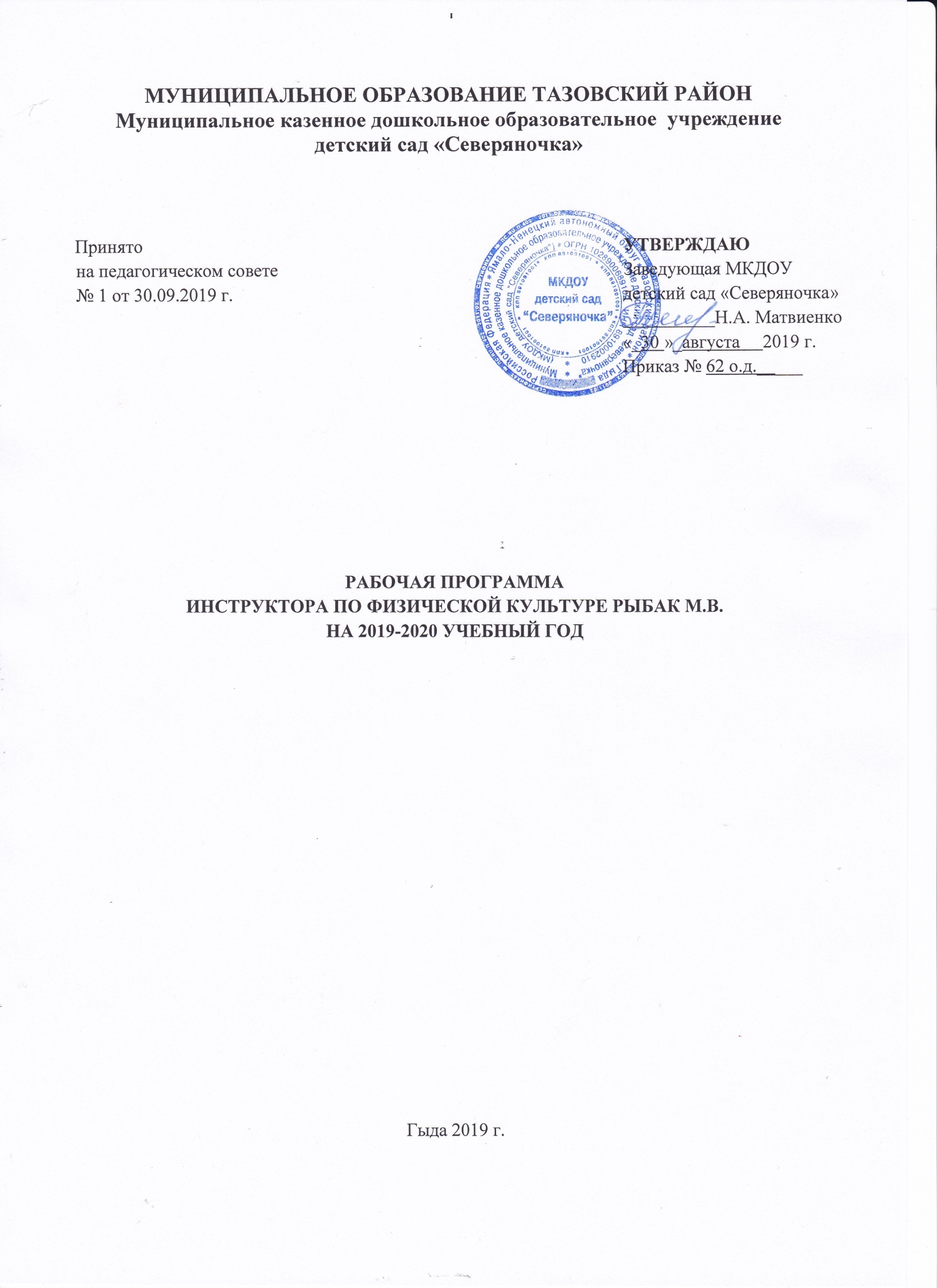 АННОТАЦИЯ К РАБОЧЕЙ ПРОГРАММЕИНСТРУКТОРА ПО ФИЗИЧЕСКОЙ КУЛЬТУРЕ РЫБАК М.В.	Природа наделила детей врожденным стремлением к движению. Потребность в двигательной активности детей настолько велика, что педагоги называют дошкольный возраст «возрастом двигательной активности».В процессе обучения дошкольников физической культуре в дошкольном образовательном учреждении происходит повышение функциональных возможностей детского организма, совершенствуется  физические качества, осваивается определенные двигательные навыки.Рабочая программа показывает как с учетом конкретных условий, образовательных потребностей и особенностей физического развития детей дошкольного возраста педагог создает индивидуальную педагогическую модель образования в соответствии с ФГОС.Данная Программа  разработана в соответствии со следующими нормативными документами:– Уставом и нормативными  документами МКДОУ детский сад «Северяночка»;– Федеральным законом РФ от 29.12.2012 N 273-ФЗ  «Об образовании в Российской Федерации;– СанПин 2.4.1.3049-13;                                                                                                  – Приказом Министерства образования и науки Российской Федерации  от 30 августа 2013 г. N 1014 г. «Об утверждении порядка организации и осуществления образовательной деятельности по основным общеобразовательным программам – образовательным программам дошкольного образования»;– Федеральным государственным образовательным стандартом дошкольного образования от 17.10.2013 № 1155.В данной рабочей программе представлены занятия, разработанные на основе значений о возрастных, индивидуальных и психофизиологических особенностях детей дошкольного возраста. Занятия построены по общепринятой структуре и включают обучение основным видам движений, комплексы упражнений общеразвивающего характера с различными предметами и подвижные игры.Цель образовательной области «Физическая культура»: формирование у детей интереса и ценностного отношения к занятиям физической культурой, гармоничное физическое развитие детей дошкольного возраста.Реализация данной цели связана с решением  следующих задач:• развитие физических качеств (скоростных, силовых, гибкости, выносливости и координации);• накопление и обогащение двигательного опыта детей (овладение основными движениями);•  формирование у воспитанников потребности в двигательной активности и физическом совершенствовании.1.ЦЕЛЕВОЙ РАЗДЕЛ ПРОГРАММЫ1.1. ПОЯСНИТЕЛЬНАЯ ЗАПИСКАЗабота о всестороннем развитии подрастающего поколения постоянно находится в центре внимания Российской Федерации. Очень важной, составной частью гармоничного развития личности является физическое совершенство: крепкое здоровье, закаленность, ловкость, сила, выносливость. Воспитание всех этих качеств должно начинаться с детства. В связи с этим одной из актуальных задач физического воспитания дошкольников является разработка и использование таких методов и средств, которые способствовали бы функциональному совершенствованию детского организма, повышению его работоспособности, делали бы его стойким и выносливым, обладающим высокими защитными способностями к неблагоприятным факторам внешней среды.
          Использование разнообразных форм двигательной деятельности создает оптимальный двигательный режим, необходимый для полноценного физического развития и укрепления здоровья ребенка.    Физкультурные праздники, физкультурный досуг, Дни здоровья являются важными компонентами активного отдыха детей. Многообразная деятельность детей, насыщенная эмоциональными играми, упражнениями, проводимыми на свежем воздухе в виде развлечений, способствует физической реакции детей, расслабления организма после умственной нагрузки, укреплению их здоровья полезными упражнениями и в плане всесторонней физической подготовки, и в плане активного отдыха детей являются спортивные игры и упражнения, в основе которых лежат все основные виды движений, выполняемых в самых разнообразных условиях.
Рабочая программа по физической культуре составлена в соответствии с нормативно-правовыми документами, регламентирующими деятельность ДОУ:Законом «Об образовании в Российской Федерации», № 273 от 29.12.2012гКонституцией Российской Федерации ст. 43, 72;Письмом Минобразования от 02.06.1998г № 89/34-16 «О реализации права ДОУ на выбор программ и педагогических технологий»;СанПиНом 2.4.1.3049-13 "Санитарно-эпидемиологические требования к устройству, содержанию и организации режима работы дошкольных образовательных организаций"Федеральным государственным образовательным стандартом дошкольного образования (утвержденный приказом от 17.10.2013г. N 1155 Министерства образования и науки Российской	Федерации)Инструктору по физической культуре следует целенаправленно организовывать образовательный процесс так, чтобы от детей требовалась оптимальная двигательная активность во всех видах детской деятельности. Такой подход не только стимулирует физическое развитие, но и способствует более успешному решению остальных образовательных	задач.
1.1.1 ЦЕЛИ И ЗАДАЧИ ПРОГРАММЫЦель программы:Построение целостной системы с активным взаимодействием всех участников педагогического процесса, обеспечивающей оптимальные условия для перехода на новый, более высокий уровень работы   по   физическому развитию   детей, формированию у них физических способностей и качеств с учетом их психофизического развития, индивидуальных возможностей и склонностей; обеспечивающей охрану и укрепление здоровья, формирование  основ   здорового образа жизни. Реализация данной цели связана с решением следующих задач:развитие физических качеств — скоростных, силовых, гибкости, выносливости, координации;накопление и обогащение двигательного опыта детей — овладение основными двигательными режимами (бег, ходьба, прыжки, метание, лазанье);формирование потребности в двигательной активности и физическом совершенствовании.Программа направлена на:реализацию принципа доступности, учитывая возрастные особенности воспитанников;соблюдение дидактических правил «от известного к неизвестному» и «от простого к сложному», реализуя принцип систематичности и последовательности;усиление оздоровительного эффекта, достигаемого в ходе активного использования дошкольниками освоенных знаний, способов и физических упражнений в физкультурно-оздоровительных мероприятиях, режиме дня, самостоятельных занятиях физическими упражнениями.1.1.2 ПРИНЦИПЫ ПОСТРОЕНИЯ ПРОГРАММЫ ПО ФГОС:полноценное проживание ребенком всех этапов детства (младенческого, раннего и дошкольного возраста), обогащение (амплификация) детского развития;построение образовательной деятельности на основе индивидуальных особенностей каждого ребенка, при котором сам ребенок становится активным в выборе содержания своего образования, становится субъектом образования;содействие и сотрудничество детей и взрослых, признание ребенка полноценным участником (субъектом) образовательных отношений;поддержка инициативы детей в различных видах деятельности;сотрудничество Организации с семьей;приобщение детей к социокультурным нормам, традициям семьи, общества и государства;формирование познавательных интересов и познавательных действий ребенка в различных видах деятельности;возрастная адекватность дошкольного образования (соответствие условий, требований, методов возрасту и особенностям развития);учет этнокультурной ситуации развития детей.1.1.3 ВОЗРАСТНЫЕ ОСОБЕННОСТИ ДЕТЕЙ ОТ 2 ДО 7 ЛЕТУ ребенка с 2 до 7 лет жизни под воздействием обучения условные связи закрепляются и совершенствуются. Повышается физическая подготовленность, совершенствуются психофизические качества. Таким образом, понимание особенностей развития нервной системы ребенка позволяет педагогом посредством упражнений и подвижных игр укреплять и совершенствовать его нервную систему. За период раннего и дошкольного детства непрерывно изменяются показатели физического развития: роста, массы тела, окружности головы, грудной клетки. За первый год жизни рост ребенка увеличивается примерно на 25 см. К 5 годам он удваивается по сравнению с первоначальным. Масса тела ребенка на первом году жизни утраивается по сравнению с массой при рождении. После года отмечаются прибавки на каждом году жизни по 2 – 2,5 кг. К 6 -7 годам она удваивается по сравнению с показателями годовалого ребенка. Костная система ребенка богата хрящевой тканью. Кости его мягкие, гибкие, недостаточно прочные, поэтому они легко поддаются как благоприятным, так и неблагоприятным воздействиям. Эти особенности костной системы требуют внимания педагогов к подбору физических упражнений, мебели, одежды и обуви в соответствии с функциональными и возрастными возможностями ребенка. Окостенение опорно-двигательного аппарата начинается с 2 – 3 лет. Оно происходит постепенно в течение всего дошкольного детства. В этот период формируются изгибы в шейном, грудном, поясничном отделах позвоночника. Физиологическое развитие позвоночника играет жизненно важную роль и влияет на формирование правильной осанки, техники движений, состояние внутренних органов, дыхательную и нервную системы. S – образный изгиб позвоночника предохраняет скелет от травм при выполнении физических упражнений.В дошкольном детстве происходит формирование свода стопы. Оно начинается на первом году жизни и интенсивно продолжается с освоением ребенком ходьбы весь дошкольный период. В укреплении свода стопы важнейшую роль играют физические упражнения. Важно также подобрать ребенку соответствующую обувь.В младшем возрасте у ребенка мышцы-сгибатели развиты больше, чем разгибатели, поэтому часто его движения и осанка бывают неправильными: сутулая спина, опущенная голова, сведенные плечи и т.д. К 5 годам увеличивается мышечная масса, нарастает мускулатура нижних конечностей, увеличиваются сила и работоспособность мышц. Сила мышц увеличивается с 3,5 – 4 кг к 7 годам. С 4 лет появляются различия в показателях у мальчиков и девочек. Значительно увеличивается становая сила - сила мышц туловища. Она увеличивается к 7 годам до 32 – 34 кг по сравнению с 15 – 17 кг в 3 – 4 года. Статическое состояние мышц называется мышечным тонусом. Мышечный тонус в дошкольном возрасте имеет большое значение для формирования правильной осанки. Мышечный тонус туловища создает естественный «мышечный корсет». С годами у ребенка укрепляются мышцы спины и живота. Это является результатом, как регулярного функционирования центральной нервной системы, так и положительным воздействием физических упражнений.В старшем дошкольном возрасте отмечается бурное развитие и перестройка в работе всех физиологических систем организма ребенка: нервной, сердечнососудистой, эндокринной, опорно-двигательной. Организм дошкольника развивается очень интенсивно. Ребенок быстро прибавляет в росте и весе, изменяются пропорции тела. На протяжении первых семи лет у него не только увеличиваются все внутренние органы, но и совершенствуются их функции. Происходят существенные изменения высшей нервной деятельности. По своим характеристикам головной мозг шестилетнего ребенка в большей степени приближается к показателям мозга взрослого человека. Организм ребенка в этот период свидетельствует о готовности к переходу на более высокую ступень возрастного развития, предполагающую более интенсивные умственные и физические нагрузки.После пяти лет резко возрастает потребность ребенка в общении со сверстниками. В игре и других видах совместной деятельности дети осуществляют обмен информацией, планирование, разделение и координацию функций. Постепенно складывается достаточно сплоченное детское общество. Существенно увеличиваются интенсивность и широта круга общения.Проявления в психическом развитии:
- хочет заниматься интересными делами, умеет сам их находить;
- стремится к контактам, проявляет доброжелательность в общении со взрослыми и сверстниками, адекватность в поведении, эмоциональную отзывчивость;
- стремится к освоению нового (информации, игр, способов действия с различными предметами).Развитие опорно-двигательной системы (скелет, суставно-связочный аппарат и мускулатура) у детей 6-7 лет еще далеко до завершения. Кости детей содержат значительное количество хрящевой ткани, суставы очень подвижны, связочный аппарат легко растягивается. В 6-8 лет заканчивается формирование физиологических изгибов позвоночника. Скелетная мускулатура ребенка 6-8 лет характеризуется слабым развитием сухожилий, фасций и связок. Так, брюшной пресс ребенка 6 лет как мышечно-фасциональный комплекс еще слабо развит и не в состоянии выдержать значительные напряжения, например, связанные с подъемом тяжестей. К 6-7 годам хорошо развиты круглые мышцы живота, однако мелкие мышцы спины, имеющие большое значение для удержания правильного положения позвоночного столба, развиты слабее. К 6-7 годам заметно увеличивается сила мышц-разгибателей туловища, бедра и голени – это способствует развитию координированных двигательных актов (ходьба, бег, прыжки) и физических качеств (быстрота, сила, выносливость). Уровень развития костно-мышечной системы и двигательного анализатора у детей 6-7 лет дает им возможность, кроме естественных движений (ходьба, бег, прыжки), имеющих место в повседневной двигательной активности, воспроизводить ряд сложных двигательных действий. Качество выполнения этих движений позволяет сделать заключение об определенной моторной зрелости детей 6-7 лет.Старшие дошкольники отличаются высокой двигательной активностью, обладают достаточным запасом двигательных умений и навыков; им лучше удаются движения, требующие скорости и гибкости, а их сила и выносливость пока еще не велики. У ребенка развиты основные двигательные качества (ловкость, гибкость, скоростные и силовые качества):
- сохраняет статическое равновесие (от 15 секунд), стоя на линии (пятка одной ноги примыкает к носку другой ноги);
- подбрасывает и ловит мяч двумя руками (от 10 раз);
- прыгает в длину с места, приземляясь на обе ноги и не теряя равновесие;
- бегает свободно, быстро и с удовольствием, пробегает со старта дистанцию 30 м, ловко обегает встречающиеся предметы, не задевая их;
- бросает теннисный мяч или любой маленький мяч, снежок, мешочек и прочее удобной рукой на 5-8 метров;
- хорошо владеет своим телом, сохраняет правильную осанку.В старшем дошкольном возрасте на фоне общего физического развития улучшается подвижность, уравновешенность, устойчивость нервных процессов, накапливается резерв здоровья: снижается частота заболеваний, они протекают сравнительно легко, чаще всего без осложнений. Однако дети все еще быстро устают, «истощаются» и при перегрузках возникает охранительное торможение. Поэтому одним из основных условий эффективности физического воспитания детей старшего дошкольного возраста является учет их возрастных особенностей. Таким образом, познание особенностей психофизического развития, формирования двигательных функций позволяет сделать вывод о необходимости создания для ребенка возможности правильно двигаться, т.е. заложить у него основы физической культуры. Важную роль здесь, об этом нельзя забывать, играют воспитание и обучение. Особое значение в воспитании здорового ребёнка придаётся развитию движений и физической культуре детей в ходе непосредственно образовательной деятельной по физической культуре. Причём, в каждом возрастном периоде непосредственно образовательная деятельность имеют разную направленность:- Маленьким детям они должны доставлять удовольствие, научить их ориентироваться в пространстве, правильно работать с оборудованием, обучить приёмам элементарной страховки- В среднем возрасте – развить физические качества (прежде всего выносливость и силу)- В старших группах – сформировать потребность в движении, развивать двигательные способности и самостоятельность и т.д.Поэтому мы пытаемся использовать разнообразные варианты проведения непосредственно образовательной деятельности:Непосредственно образовательная деятельность по традиционной схеме.Непосредственно образовательная деятельность, состоящая из набора подвижных игр большой, средней и малой интенсивности.Ритмическая гимнастика.Соревнования, где дети в ходе различных эстафет двух команд выявляют победителей.Сюжетно-игровая непосредственно образовательная деятельность.Различные виды непосредственно образовательной деятельности (использование тренажеров и спортивных комплексов, туризм и другие).1.2 ИНТЕГРАЦИЯОБРАЗОВАТЕЛЬНЫХ ОБЛАСТЕЙФизическая культура по своему интегрирует в себе такие образовательные области как, социально-коммуникативное развитие, познавательное развитие, речевое развитие, художественно-эстетическое развитие, физическое развитие.Социально-коммуникативное развитие. Развивать игровой опыт совместной игры взрослого с ребенком и со сверстниками, побуждать к самостоятельному игровому творчеству в подвижных играх. Развивать умение четко и лаконично давать ответ на поставленный вопрос и выражение своих эмоций, проблемных моментах и пожеланий. Развивать коммуникативные способности при общении со сверстниками и взрослыми: умение понятно объяснить правила игры, помочь товарищу в затруднительной ситуации при выполнении задания, разрешить конфликт через общение.Познавательное развитие. Обогащать знания о двигательных режимах, видах спорта. Развивать интерес к изучению себя и своих физических возможностей: осанка, стопа, рост, движение. Формировать представления о здоровье, его ценности, полезных привычках, укрепляющих здоровье, о мерах профилактики и охраны здоровья.Речевое развитие. Обогащать активный словарь на занятиях по физкультуре (команды, построения, виды движений и упражнений); развивать звуковую и интонационную культуру речи в подвижных и малоподвижных играх.Художественно-эстетическое развитие. Обогащать музыкальный репертуар детскими песнями и мелодиями. Развивать музыкально-ритмические способности детей, научить выполнять упражнения в соответствии с характером и темпом музыкального сопровождения1.3 ПЛАНИРУЕМЫЕРЕЗУЛЬТАТЫОСВОЕНИЯ ПРОГРАММЫКонечным результатом освоения Образовательной программы является сформированность интегративных качеств ребенка (физических, интеллектуальных, личностных).Физическое развитие – это процесс изменения форм и функций организма человека. В узком значении – обозначает антропометрические и биометрические показатели: рост, масса тела, окружность грудной клетки, жизненная емкость легких, характер и величина изгибов позвоночника и др. В широком понимании в него включают и физические качества (быстрота, ловкость, глазомер, сила, выносливость).Интегративное качество – это новое качество системы, которым обладает вся система в целом и не обладает ни один отдельно взятый элемент системы.Интегративное качество "физически развитый, овладевший основными культурно-гигиеническими навыками" это качество физического развития ребенка при котором сформированы основные физические качества и потребность в двигательной активности. Ребенок технически правильно выполняет большинство физических упражнений, проявляя интерес, активность, необходимые усилия. Может оценить усилия других детей, упорен в достижении своей цели и положительного результата. Способен организовать подвижные игры и упражнения с подгруппой сверстников и малышей. Может придумать и выполнить несложные физические упражнения. Понимает значение здоровья, необходимость выполнения режима дня, важность занятий спортом, утренней гимнастики. Самостоятельно выполняет доступные возрасту культурно-гигиенические навыки, соблюдает элементарные правила здорового образа жизни.К средствам физического развития интегративного качества относятся гигиенические факторы, естественные силы природы, физические упражнения. На физическое развитие человека оказывают также влияние разнообразные движения, входящие в различные виды деятельности (труд, лепка, рисование, одевание и др.), безусловные рефлексы, массаж.Полноценное решение задач физического воспитания достигается только при комплексном применении всех средств, так как каждое из них по-разному влияет на организм.Планируемые результатыПервая младшая группа:Укрепление      физического и психического здоровья детей:Воспитание культурно-гигиенических навыков;Сформированность начальных представлений о здоровом образе      жизни;Развитие физических качеств (скоростных, силовых, гибкости,    выносливости и координации);Накопление и двигательного опыта детей;Овладение и обогащение основными видами движения;Сформированность у воспитанников потребности в двигательной активности и физическом совершенствовании.Вторая младшая группа:Сохранение и укрепление физического и психического здоровья  детей;Воспитание культурно-гигиенических навыков;Сформированность начальных представлений о здоровом образе жизни;Развитие физических качеств (скоростных, силовых, гибкости,   выносливости и координации);Накопление и обогащение двигательного опыта детей (овладение основными движениями);Сформированность у воспитанников потребности в двигательной активности и физическом совершенствовании.Средняя группа:Сохранение и укрепление физического и психического здоровья  детей;Воспитание культурно-гигиенических навыков;Сформированность начальных представлений о здоровом образе жизни;Развитие физических качеств (скоростных, силовых, гибкости,  выносливости и координации);Накопление и обогащение двигательного опыта детей;Овладение основными видами движения;Сформированность у воспитанников потребности в двигательной активности и физическом совершенствовании.Старшая группа:Сохранение и укрепление физического и психического здоровья детей;Воспитание культурно-гигиенических навыков;Сформированность начальных представлений о здоровом образе жизни;Развитие физических качеств (скоростных, силовых, гибкости,   выносливости и координации);Накопление и обогащение двигательного опыта детей;Овладение основными видами движения;Сформированность у воспитанников потребности в двигательной активности и физическом совершенствовании.Подготовительная группа:Сохранение и укрепление физического и психического здоровья детей;Воспитание культурно-гигиенических навыков;Сформированность начальных представлений о здоровом образе жизни;Развитие физических качеств (скоростных, силовых, гибкости,  выносливости и координации);Накопление и обогащение двигательного опыта детей;Овладение основными видами движения;Сформированность у воспитанников потребности в двигательной активности и физическом совершенствовании.2.СОДЕРЖАТЕЛЬНЫЙ РАЗДЕЛ ПРОГРАММЫ2.1 СОДЕРЖАНИЕ ПРОГРАММЫ ПО ФИЗИЧЕСКОЙ КУЛЬТУРЕ ПО ВОЗРАСТНЫМ ГРУППАМ2.1.1. ЗАДАЧИ И СОДЕРЖАНИЕ РАБОТЫПО ФИЗИЧЕСКОМУ РАЗВИТИЮВ ГРУППЕ ОБЩЕРАЗВИВАЮЩЕЙ НАПРАВЛЕННОСТИ ДЛЯ ДЕТЕЙ 2-3 ЛЕТТретий год жизни – важный этап в развитии ребенка. Темп физического развития замедляется, но организм в целом крепнет, движения совершенствуются. Однако опорно-двигательный аппарат развит сравнительно слабо, двигательный опыт небольшой, движения часто непреднамеренны, направления их случайны, эмоциональные проявления неустойчивы, активное торможение плохо развито. Ребёнок ещё не умеет самостоятельно регулировать скорость, силу и амплитуду движений. Всё это необходимо учитывать при организации работы по физическому воспитанию.Основной задачей обучения является формирование умения действовать совместно – на основе подражания воспитателю или в соответствии с его указаниями. В этой группе проводятся три занятия в неделю. Обучая детей движениям, воспитатель показывает и объясняет их, а дети, подражая ему, выполняют. Упражнения проводятся в основном в игровой форме.В первой младшей группе детей строят в колонну по одному, в шеренгу, в круг, врассыпную – сначала подгруппами, потом всей группой. Построение происходит с помощью воспитателя по зрительным ориентирам.Общеразвивающие упражнения дети могут выполнять стоя врассыпную или в кругу.Основные виды движенийХодьба.      В первой младшей группе нужно учить детей ходить правильно, не      наталкиваясь друг на друга, формировать умение сохранять устойчивое      положение тела и правильную осанку.Бег.      На третьем году жизни ребёнка нужно учить бегать, сохраняя равновесие и      заданное направление, не наталкиваясь на предметы.Прыжки.      В первой младшей группе вводятся прыжки на двух ногах на месте, с      продвижением, а так же в длину и высоту с места. Основное внимание должно      быть направлено на обучение детей отталкиванию двумя ногами, мягкому      приземлению на носки при прыжках вверх и в высоту с места.Катание,      бросание, ловля. Ребёнка учат брать мяч, держать его и переносить      одной и двумя руками, скатывать, прокатывать, энергично отталкивать в      заданном направлении.Ползание      и лазание. Сначала детей целесообразно учить ползанию на животе,      постепенно переходя к ползанию на четвереньках с опорой на колени и      ладони. Это упражнение проводится фронтально и сочетается с движениями на      выпрямление туловища. Аналогично организуются упражнения в подлезании.Упражнения      в равновесии. Умение сохранять равновесие развивается у ребёнка в      процессе выполнения всех физических упражнений, а так же специальных занятий.      Воспитателю необходимо учитывать, что такие упражнения требуют от ребёнка      концентрации внимания и преодоления чувства неуверенности, страха.Упражнения для развития и укрепления мышц спины и гибкости позвоночника. Поворачиваться в стороны, держа руки на поясе, разводя их в стороны; наклоняться вперед, касаясь пальцами рук носков ног. Наклоняться, выполняя задание: класть и брать предметы из разных исходных положений (ноги вместе, ноги врозь). Наклоняться в стороны, держа руки на поясе. Прокатывать мяч вокруг себя из исходного положения (сидя и стоя на коленях); перекладывать предметы из одной руки в другую под приподнятой ногой (правой и левой); сидя приподнимать обе ноги над полом; поднимать, сгибать, выпрямлять и опускать ноги.Подвижные      игры. Роль ведущего берёт на себя воспитатель. По ходу игры он      подсказывает детям их действия, подбадривает неуверенных, застенчивых.      Малыши выполняют движения, подражая педагогу. Подвижную игру на занятии      повторяют два-три раза.Особенностью формирования у детей двигательных навыков на данном возрастном этапе является многократное повторение одних и тех же движений.С первой младшей группы в режим дня включается утренняя гимнастика длительностью 4-5 минут. В содержание входят строевые упражнения, ходьба, бег, подскоки, три-четыре общеразвивающих упражнения, разученных на занятии. Важно, чтобы дети делали гимнастику с желанием, интересом, чтобы испытывали радость от движений. Недопустимо принуждать их заниматься утренней гимнастикой.Взрослый должен поддерживать двигательную активность детей, поощряя самостоятельное использование ими атрибутов для игр. Руководство самостоятельной двигательной деятельностью детей осуществляется с учётом их индивидуальных особенностей.2.1.2. ЗАДАЧИ И СОДЕРЖАНИЕ РАБОТЫ ПО ФИЗИЧЕСКОМУ РАЗВИТИЮ В ГРУППЕ ОБЩЕРАЗВИВАЮЩЕЙ НАПРАВЛЕННОСТИ ДЛЯ ДЕТЕЙ 3-4 ЛЕТСодержание образовательной области «Физическая культура» направлено на достижение целей формирования у детей интереса и ценностного отношения к занятиям физической культурой, гармоничное физическое развитие через решение следующих специфических задач:- развитие физических качеств (скоростных, силовых, гибкости, выносливости и координации);- накопление и обогащение двигательного опыта детей (овладение основными движениями);- формирование у воспитанников потребности в двигательной активности и физическом совершенствовании.Развитие физических качеств, накопление и обогащение двигательного опыта:1. Развивать умение ходить и бегать свободно, не шаркая ногами, не опуская голову, сохраняя перекрестную координацию движений рук и ног.2. Приучать действовать совместно.3. Формировать умение строиться в колонну по одному, шеренгу, круг, находить свое место при построениях.4. Формировать умение сохранять правильную осанку в положениях сидя, стоя, в движении, при выполнении упражнений в равновесии.5. Формировать умение соблюдать элементарные правила, согласовывать движения, ориентироваться в пространстве.6. Продолжать развивать разнообразные виды движений, совершенствовать основные движения. Развивать навыки лазанья, ползания; ловкость, выразительность и красоту движений.7. Вводить в игры более сложные правила со сменой видов движений.8. Развивать умение энергично отталкиваться двумя ногами и правильно приземляться в прыжках с высоты, на месте и с продвижением вперед; принимать правильное исходное положение в прыжках в длину и высоту с места; в метании мешочков с песком, мячей диаметром 15-20 см.9. Закреплять умение энергично отталкивать мячи при катании, бросании; ловить мяч двумя руками одновременно.10. Обучать хвату за перекладину во время лазанья.11. Закреплять умение ползать.Формирование потребности в двигательной активности и физическом совершенствовании:1. Поощрять участие детей в совместных играх и физических упражнениях.2. Воспитывать интерес к физическим упражнениям, учить пользоваться физкультурным оборудованием в свободное время.3. Способствовать формированию у детей положительных эмоций, активности в самостоятельной двигательной деятельности.4. Формировать желание и умение кататься на санках, трехколесном велосипеде, лыжах.5. Развивать умение самостоятельно садиться на трехколесный велосипед, кататься на нем и слезать с него.6. Развивать умение надевать и снимать лыжи, ходить на них, ставить лыжи на место.7. Развивать умение реагировать на сигналы «беги», «лови», «стой» и др.; выполнять правила в подвижных играх.8. Развивать самостоятельность и творчество при выполнении физических упражнений, в подвижных играх. Организовывать подвижные игры с правилами.9. Поощрять самостоятельные игры детей с каталками, автомобилями, тележками, велосипедами, мячами, шарами.
Примерный перечень основных движений, спортивных игр и 
упражненийОсновные виды движенийХодьба. Ходьба обычная, на носках, с высоким подниманием колена, в колонне по одному, по два (парами); в разных направлениях: по прямой, по кругу, змейкой (между предметами), врассыпную. Ходьба с выполнением заданий (с остановкой, приседанием, поворотом). Ходьба по прямой дорожке (ширина 15-20 см, длина 2-2,5 м), по доске, гимнастической скамейке, бревну, приставляя пятку одной ноги к носку другой; ходьба по ребристой доске, с перешагиванием через предметы, рейки, по лестнице, положенной на пол. Ходьба по наклонной доске (высота 30-35 см). Медленное кружение в обе стороны.Бег. Бег обычный, на носках (подгруппами и всей группой), с одного края площадки на другой, в колонне по одному, в разных направлениях: по прямой, извилистой дорожкам (ширина 25-50 см, длина 5-6 м), по кругу, змейкой, врассыпную; бег с выполнением заданий (останавливаться, убегать от догоняющего, догонять убегающего, бежать по сигналу в указанное место), бег с изменением темпа (в медленном темпе в течение 50-60 секунд, в быстром темпе на расстояние 10 м).Катание, бросание, ловля, метание. Катание мяча (шарика) друг другу, между предметами, в воротца (ширина 50-60 см). Метание на дальность правой и левой рукой (к концу года на расстояние 2,5-5 м), в горизонтальную цель двумя руками снизу, от груди, правой и левой рукой (расстояние 1,5-2 м), в вертикальную цель (высота центра мишени 1,2 м) правой и левой рукой (расстояние 1-1,5 м). Ловля мяча, брошенного воспитателем (расстояние 70-100 см). Бросание мяча вверх, вниз, об пол (землю), ловля его (2-3 раза подряд).Ползание, лазанье. Ползание на четвереньках по прямой (расстояние 6 м), между предметами, вокруг них; подлезание под препятствие (высота 50 см), не касаясь руками пола; пролезание в обруч; перелезание через бревно. Лазанье по лесенке-стремянке, гимнастической стенке (высота 1,5 м).Прыжки. Прыжки на двух ногах на месте, с продвижением вперед (расстояние 2-3 м), из кружка в кружок, вокруг предметов, между ними, прыжки с высоты 15-20 см, вверх с места, доставая предмет, подвешенный выше поднятой руки ребенка; через линию, шнур, через 4-6 линий (поочередно через каждую); через предметы (высота 5 см); в длину с места через две линии (расстояние между ними 25-30 см); в длину с места на расстояние не менее 40 см.Групповые упражнения с переходами. Построение в колонну по одному, шеренгу, круг; перестроение в колонну по два, врассыпную; размыкание и смыкание обычным шагом; повороты на месте направо, налево переступанием.Ритмическая гимнастика. Выполнение разученных ранее общеразвивающих упражнений ициклических движений под музыку.Общеразвивающие упражненияУпражнения для кистей рук, развития и укрепления мышц плечевого пояса. Поднимать и опускать прямые руки вперед, вверх, в стороны (одновременно, поочередно). Перекладывать предметы из одной руки в другую перед собой, за спиной, над головой. Хлопать в ладоши перед собой и отводить руки за спину. Вытягивать руки вперед, в стороны, поворачивать их ладонями вверх, поднимать и опускать кисти, шевелить пальцами.Упражнения для развития и укрепления мышц спины и гибкости позвоночника. Передавать мяч друг другу над головой вперед-назад, с поворотом в стороны (вправо-влево). Из исходного положения сидя: поворачиваться положить предмет позади себя, повернуться и взять его), наклониться, подтянуть ноги к себе, обхватив колени руками. Из исходного положения лежа на спине: одновременно поднимать и опускать ноги, двигать ногами, как при езде на велосипеде. Из исходного положения лежа на животе: сгибать и разгибать ноги (поочередно и вместе), поворачиваться со спины на живот и обратно; прогибаться, приподнимая плечи, разводя руки в стороны.Упражнения для развития и укрепления мышц брюшного пресса и ног. Подниматься на носки; поочередно ставить ногу на носок вперед, назад, в сторону. Приседать, держась за опору и без нее; приседать, вынося руки вперед; приседать, обхватывая колени руками и наклоняя голову. Поочередно поднимать и опускать ноги, согнутые в коленях. Сидя захватывать пальцами ног мешочки с песком. Ходить по палке, валику (диаметр 6-8 см) приставным шагом, опираясь на них серединой ступни.Спортивные упражненияКатание на санках. Катать на санках друг друга; кататься с невысокой горки.Скольжение. Скользить по ледяным дорожкам с поддержкой взрослых.Подвижные игрыС бегом. «Бегите ко мне!», «Птички и птенчики», «Мыши и кот», «Бегите к флажку!», «Найди свой цвет», «Трамвай», «Поезд», «Лохматый пес», «Птички в гнездышках».С прыжками. «По ровненькой дорожке», «Поймай комара», «Воробышки и кот», «С кочки на кочку».С подлезанием и лазаньем. «Наседка и цыплята», «Мыши в кладовой», «Кролики».С бросанием и ловлей. «Кто бросит дальше мешочек», «Попади в круг», «Сбей кеглю», «Береги предмет».На ориентировку в пространстве. «Найди свое место», «Угадай, кто и где кричит», «Найди, что спрятано».Спортивные развлечения. «Кто быстрее?», «Зимние радости», «Мы растем сильными и смелыми».2.1.3 ЗАДАЧИ И СОДЕРЖАНИЕ РАБОТЫ ПО ФИЗИЧЕСКОМУ РАЗВИТИЮ В ГРУППЕ ОБЩЕРАЗВИВАЮЩЕЙ НАПРАВЛЕННОСТИ ДЛЯ ДЕТЕЙ 4-5 ЛЕТСодержание образовательной области «Физическая культура» направлено на достижение целей формирования у детей интереса и ценностного отношения к занятиям физической культурой, гармоничное физическое развитие через решение следующих специфических задач:- развитие физических качеств (скоростных, силовых, гибкости, выносливости и координации);- накопление и обогащение двигательного опыта детей (овладение основными движениями);- формирование у воспитанников потребности в двигательной активности и физическом совершенствовании.Развитие физических качеств, накопление и обогащение двигательного опыта:1. Формировать правильную осанку.2. Закреплять и развивать умение ходить и бегать, согласовывая движения рук и ног.3. Развивать умение бегать легко, ритмично, энергично отталкиваясь носком.4. Приучать к выполнению действий по сигналу. Упражнять в построениях, соблюдении дистанции во время передвижения.5. Закреплять умение ползать, пролезать, подлезать, перелезать через предметы.6. Развивать умение перелезать с одного пролета гимнастической стенки на другой (вправо, влево).7. Закреплять умение энергично отталкиваться и правильно приземляться в прыжках на двух ногах на месте и с продвижением вперед, ориентироваться в пространстве.8. В прыжках в длину и высоту с места формировать умение сочетать отталкивание со взмахом рук, при приземлении сохранять равновесие. Формировать умение прыгать через короткую скакалку.9. Закреплять умение принимать правильное исходное положение при метании, отбивать мяч о землю правой и левой рукой, бросать и ловить его кистями рук (не прижимая к груди).10. Развивать физические качества: гибкость, ловкость, быстроту, выносливость и др.11. Продолжать развивать активность детей в играх с мячами, скакалками, обручами и т. д.12. Закреплять умение кататься на трехколесном велосипеде по прямой, по кругу.13. Совершенствовать умение ходить на лыжах скользящим шагом, выполнять повороты, подниматься на гору.Формирование потребности в двигательной активности и физическом совершенствовании:1. Формировать умения и навыки правильного выполнения движений в различных формах организации двигательной деятельности детей. Воспитывать красоту, грациозность, выразительность движений.2. Развивать и совершенствовать двигательные умения и навыки детей, умение творчески использовать их в самостоятельной двигательной деятельности.3. Закреплять умение выполнять ведущую роль в подвижной игре, осознанно относиться к выполнению правил игры.4. Приучать детей к самостоятельному и творческому использованию физкультурного инвентаря и атрибутов для подвижных игр на прогулках.5. Один раз в месяц проводить физкультурные досуги продолжительностью 20 минут; два раза в год — физкультурные праздники (зимний и летний) продолжительностью 45 минут.6. Продолжать развивать активность детей в играх с мячами, скакалками, обручами и т. д.7. Развивать быстроту, силу, ловкость, пространственную ориентировку.8. Воспитывать самостоятельность и инициативность в организации знакомых игр.9. Приучать к выполнению действий по сигналу.10. Во всех формах организации двигательной деятельности развивать у детей организованность, самостоятельность, инициативность, умение поддерживать дружеские взаимоотношения со сверстниками.
Примерный перечень основных движений, спортивных игр 
и упражнений:Основные движенияХодьба. Ходьба обычная, на носках, на пятках, на наружных сторонах стоп, ходьба с высоким подниманием колен, мелким и широким шагом, приставным шагом в сторону (направо и налево). Ходьба в колонне по одному, по двое (парами). Ходьба по прямой, по кругу, вдоль границ зала, змейкой (между предметами), врассыпную. Ходьба с выполнением заданий (присесть, изменить положение рук); ходьба в чередовании с бегом, прыжками, изменением направления, темпа, со сменой направляющего. Ходьба между линиями (расстояние 10-15 см), по линии, по веревке (диаметр 1,5-3 см), по доске, гимнастической скамейке, бревну (с перешагиванием через предметы, с поворотом, с мешочком на голове, ставя ногу с носка, руки в стороны). Ходьба по ребристой доске, ходьба и бег по наклонной доске вверх и вниз (ширина 15-20 см, высота 30-35 см). Перешагивание через рейки лестницы, приподнятой на 20-25 см от пола, через набивной мяч (поочередно через 5-6 мячей, положенных на расстоянии друг от друга), с разными положениями рук. Кружение в обе стороны (руки на поясе).Бег. Бег обычный, на носках, с высоким подниманием колен, мелким и широким шагом. Бег в колонне (по одному, по двое); бег в разных направлениях: по кругу, змейкой (между предметами), врассыпную. Бег с изменением темпа, со сменой ведущего. Непрерывный бег в медленном темпе з течение 1-1,5 минуты. Бег на расстояние 40-60 м со средней скоростью; челночный бег 3 раза по 10 м; бег на 20 м (5,5-6 секунд; к концу года).Ползание, лазанье. Ползание на четвереньках по прямой (расстояние 10 м), между предметами, змейкой, по горизонтальной и наклонной доске, скамейке, по гимнастической скамейке на животе, подтягиваясь руками. Ползание на четвереньках, опираясь на стопы и ладони; подлезание под веревку, дугу (высота 50 см) правым и левым боком вперед. Пролезание в обруч, перелезание через бревно, гимнастическую скамейку. Лазанье по гимнастической стенке (перелезание с одного пролета на другой вправо и влево).Прыжки. Прыжки на месте на двух ногах (20 прыжков 2-3 раза в чередовании с ходьбой), продвигаясь вперед (расстояние 2-3 м), с поворотом кругом. Прыжки: ноги вместе, ноги врозь, на одной ноге (на правой и левой поочередно). Прыжки через линию, поочередно через 4-5 линий, расстояние между которыми 40-50 см. Прыжки через 2-3 предмета (поочередно через каждый) высотой 5-10 см. Прыжки с высоты 20-25 см, в длину с места (не менее 70 см). Прыжки с короткой скакалкой.Катание, бросание, ловля, метание. Прокатывание мячей, обручей дpyr другу между предметами. Бросание мяча друг другу снизу, из-за головы и ловля его (на расстоянии 1,5 м); перебрасывание мяча двумя руками : из-за головы и одной рукой через препятствия (с расстояния 2 м). Бросание мяча вверх, о землю и ловля его двумя руками (3-4 раза подряд), отбивание мяча о землю правой и левой рукой (не менее 5 раз подряд). Метание предметов на дальность (не менее 3,5-6,5 м), в горизонтальную цель (с расстояния 2-2,5 м) правой и левой рукой, в вертикальную цель (высота центра мишени 1,5 м) с расстояния 1,5-2 м.Групповые упражнения с переходами. Построение в колонну по одному; в шеренгу, в круг; перестроение в колонну по два, по три; равнение по ориентирам; повороты направо, налево, кругом; размыкание и смыкание.Ритмическая гимнастика. Выполнение знакомых, разученных ранее упражнений и цикличных движений под музыку.Общеразвивающие упражненияУпражнения для кистей рук, развития и укрепления мышц плечевого пояса.Поднимать руки вперед, в стороны, вверх (одновременно, поочередно отводить руки за спину из положений: руки вниз, руки на поясе, руки перед грудью; размахивать руками вперед-назад; выполнять круговые движения руками, согнутыми в локтях. Закладывать руки за голову, разводить в стороны и опускать. Поднимать руки через стороны вверх, плотно прижимаясь спиной к спинке стула (к стенке); поднимать палку (обруч) вверх, опускать за плечи; сжимать, разжимать кисти рук; вращать кисти рук на пол из исходных положений лежа на спине, сидя. Поворачиваться со спины на живот, держа в вытянутых руках предмет. Приподнимать вытянутые вперед руки, плечи и голову, лежа на животе.Упражнения для развития и укрепления мышц брюшного пресса и ног. Подниматься на носки; поочередно выставлять ногу вперед на пятку, на носок; выполнять притопы; полуприседания (4-5 раз подряд); приседания, держа руки на поясе, вытянув руки вперед, в стороны. Поочередно поднимать ноги, согнутые в коленях. Ходить по палке или по канату, опираясь носками о пол, пятками о палку (канат). Захватывать и перекладывать предметы с места на место стопами ног.Статические упражнения. Сохранение равновесия в разных позах: стоя на носках, руки вверх; стоя на одной ноге, руки на поясе (5-7 секунд).Спортивные упражненияКатание на санках. Скатываться на санках с горки, тормозить при спуске с нее, подниматься с санками на гору.Скольжение. Скользить самостоятельно по ледяным дорожкам.Подвижные игрыС бегом. «Самолеты», «Цветные автомобили», «У медведя во бору», «Птичка и кошка», «Найди себе пару», «Лошадки», «Позвони в погремушку», «Бездомный заяц», «Ловишки».С прыжками. «Зайцы и волк», «Лиса в курятнике», «Зайка серый умывается».С ползанием и лазаньем. «Пастух и стадо», «Перелет птиц», «Котята и щенята».С бросанием и ловлей. «Подбрось - поймай», «Сбей булаву», «Мяч через сетку».На ориентировку в пространстве, на внимание. «Найди, где спрятано», «Найди и промолчи», «Кто ушел?», «Прятки».Народные игры. «У медведя во бору» и др.Спортивные развлечения. «Спорт—это сила и здоровье», «Веселые ритмы». «Здоровье дарит Айболит»2.1.4 ЗАДАЧИ И СОДЕРЖАНИЕ РАБОТЫ ПО ФИЗИЧЕСКОМУ РАЗВИТИЮ В ГРУППЕ ОБЩЕРАЗВИВАЮЩЕЙ НАПРАВЛЕННОСТИ ДЛЯ ДЕТЕЙ 5-6 ЛЕТСодержание образовательной области «Физическая культура» направлено на достижение целей формирования у детей интереса и ценностного отношения к занятиям физической культурой, гармоничное физическое развитие через решение следующих специфических задач:- развитие физических качеств (скоростных, силовых, гибкости, выносливости и координации);- накопление и обогащение двигательного опыта детей (овладение основными движениями);- формирование у воспитанников потребности в двигательной активности и физическом совершенствовании.Развитие физических качеств, накопление и обогащение двигательного опыта:1. Совершенствовать физические качества в разнообразных формах двигательной деятельности.2. Продолжать формировать правильную осанку, умение осознанно выполнять движения.3. Развивать быстроту, силу, выносливость, гибкость, ловкость.4. Совершенствовать двигательные умения и навыки детей.5. Закреплять умение легко ходить и бегать, энергично отталкиваясь от опоры; бегать наперегонки, с преодолением препятствий.6. Закреплять умение лазать по гимнастической стенке, меняя темп.7. Совершенствовать умение прыгать в длину, в высоту с разбега, правильно разбегаться, отталкиваться и приземляться в зависимости от вида прыжка, прыгать на мягкое покрытие через длинную скакалку, сохранять равновесие при приземлении.8. Закреплять умение сочетать замах с броском при метании, подбрасывать и ловить мяч одной рукой, отбивать его правой и левой рукой на месте и вести при ходьбе.9. Закреплять умение ходить на лыжах скользящим шагом, подниматься на склон, спускаться с горы; кататься на двухколесном велосипеде; кататься на самокате, отталкиваясь одной ногой (правой и левой); ориентироваться в пространстве.10. Знакомить со спортивными играми и упражнениями, с играми с элементами соревнования, играми-эстафетами.Формирование потребности в двигательной активности и физическом совершенствовании:1. Развивать самостоятельность, творчество; формировать выразительность и грациозность движений.2. Воспитывать стремление участвовать в играх с элементами соревнования, играх-эстафетах.3. Продолжать формировать умение самостоятельно организовывать знакомые подвижные игры, проявляя инициативу и творчество.4. Приучать помогать взрослым готовить физкультурный инвентарь для физических упражнений, убирать его на место.5. Поддерживать интерес детей к различным видам спорта, сообщать им наиболее важные сведения о событиях спортивной жизни страны.6. Проводить один раз в месяц физкультурные досуги длительностью 25-30 минут; два раза в год физкультурные праздники длительностью до 1 часа.7. Во время физкультурных досугов и праздников привлекать дошкольников к активному участию в коллективных играх, развлечениях, соревнованиях.
 
Примерный перечень основных движений, подвижных игр 
и упражненийОсновные движенияХодьба. Ходьба обычная, на носках (руки за голову), на пятках, на наружных сторонах стоп, с высоким подниманием колена (бедра), перекатом с пятки на носок, приставным шагом вправо и влево. Ходьба в колонне по одному, по двое, по трое, вдоль стен зала с поворотом, с выполнением различных заданий воспитателя. Ходьба по узкой рейке гимнастической скамейки, веревке (диаметр 1,5-3 см), по наклонной доске прямо и боком, на носках. Ходьба по гимнастической скамейке, с перешагиванием через набивные мячи, приседанием на середине, раскладыванием и собиранием предметов, прокатыванием перед собой мяча двумя руками, боком (приставным шагом) с мешочком песка на голове. Ходьба по наклонной доске вверх и вниз на носках, боком (приставным шагом). Кружение парами, держась за руки.
Бег. Бег обычный, на носках, с высоким подниманием колена (бедра), мелким и широким шагом, в колонне по одному, по двое; змейкой, врассыпную, с препятствиями. Непрерывный бег в течение 1,5-2 минут в медленном темпе, бег в среднем темпе на 80-120 м (2-3 раза) в чередовании с ходьбой; челночный бег 3 раза по 10 м. Бег на скорость: 20 м примерно за 5-5,5 секунды (к концу года —30 м за 7,5-8,5 секунды). Бег по наклонной доске вверх и вниз на носках, боком приставным шагом. Кружение парами, держась за руки.Ползание и лазанье. Ползание на четвереньках змейкой между предметами в чередовании с ходьбой, бегом, переползанием через препятствия; ползание на четвереньках (расстояние 3-4 м), толкая головой мяч; ползание по гимнастической скамейке, опираясь на предплечья и колени, на животе, подтягиваясь руками. Перелезание через несколько предметов подряд, пролезание в обруч разными способами, лазанье по гимнастической стенке (высота 2,5 м) с изменением темпа, перелезание с одного пролета на другой, пролезание между рейками.Прыжки. Прыжки на двух ногах на месте (по 30-40 прыжков 2-3 раза) чередовании с ходьбой, разными способами (ноги скрестно, ноги врозь, одна нога вперед — другая назад), продвигаясь вперед (на расстояние 4 м). Прыжки на одной ноге (правой и левой) на месте и продвигаясь перед, в высоту с места прямо и боком через 5-6 предметов — поочередно, каждый (высота 15-20 см). Прыжки на мягкое покрытие высотой – 20 см, прыжки с высоты 30 см в обозначенное место, прыжки в длину с места (не менее 80 см), в длину с разбега (примерно 100 см), в высоту с разбега (30-40 см). Прыжки через короткую скакалку, вращая ее вперед и назад, через длинную скакалку (неподвижную и качающуюся).Бросание, ловля, метание. Бросание мяча вверх, о землю и ловля его двумя руками (не менее 10 раз подряд); одной рукой (правой, левой не менее 4-6 раз); бросание мяча вверх и ловля его с хлопками. Перебрасывание мяча из одной руки в другую, друг другу из разных исходных положений и построений, различными способами (снизу, из-за головы, от груди, с отскоком от земли). Отбивание мяча о землю на месте с продвижением шагом вперед (на расстояние 5-6 м), прокатывание набивных мячей (вес 1 кг). Метание предметов на дальность (не менее 5-9 м), в горизонтальную и вертикальную цель (центр мишени на высоте 1 м) с расстояния 3-4 м.Групповые упражнения с переходами. Построение в колонну по одному, в шеренгу, круг; перестроение в колонну по двое, тю трое; равнение в затылок, в колонне, в шеренге. Размыкание в колонне — на вытянутые руки вперед, в шеренге — на вытянутые руки в стороны. Повороты направо, налево, кругом переступанием, прыжком.Ритмическая гимнастика. Красивое, грациозное выполнение знакомых физических упражнений под музыку. Согласование ритма движений с музыкальным сопровождением,Общеразвивающие упражненияУпражнения для кистей рук, развития и укрепления мышц плечевого пояса. Разводить руки в стороны из положения руки перед грудью; поднимать руки вверх и разводить в стороны ладонями вверх из положения руки за голову. Поднимать руки со сцепленными в замок пальцами (кисти повернуты тыльной стороной внутрь) вперед-вверх; поднимать руки вверх-назад попеременно, одновременно. Поднимать и опускать кисти; сжимать и разжимать пальцы.Упражнения для развития и укрепления мышц спины и гибкости позвоночника. Поднимать руки вверх и опускать вниз, стоя у стены, касаясь ее затылком, плечами, спиной, ягодицами и пятками. Поочередно поднимать согнутые прямые ноги, прижавшись к гимнастической стенке и взявшись руками за рейку на уровне пояса. Наклоняться вперед, стоя лицом к гимнастической стенке и взявшись за рейку на уровне пояса; наклоняться вперед, стараясь коснуться ладонями пола; наклоняться, поднимая за спиной сцепленные руки. Поворачиваться, разводя руки в стороны, из положений руки перед грудью, руки за голову. Поочередно отводить ноги в стороны из упора, присев; двигать ногами, скрещивая их из исходного положения лежа на спине. Подтягивать голову и ногу к груди (группироваться).Упражнения для развития и укрепления мышц брюшного пресса и ног. Переступать на месте, не отрывая носки ног от пола. Приседать (с каждым разом все ниже), поднимая руки вперед, вверх, отводя их за спину. Поднимать прямые ноги вперед (махом); выполнять выпад вперед, в сторону (держа руки на поясе, совершая руками движения вперед, в сторону, вверх). Захватывать предметы пальцами ног, приподнимать и опускать их; перекладывать, передвигать их с места на место. Переступать приставным шагом в сторону на пятках, опираясь носками ног о палку (канат).Статические упражнения. Сохранять равновесие, стоя на гимнастической скамейке на носках, приседая на носках; сохранять равновесие после бега и прыжков (приседая на носках, руки в стороны), стоя на одной ноге, руки на поясе.Спортивные упражненияКатание на санках. Катать друг друга на санках, кататься с горки по двое. Выполнять повороты при спуске.Скольжение. Скользить по ледяным дорожкам с разбега, приседая и вставая во время скольжения.Спортивные игрыЭлементы баскетбола. Перебрасывать мяч друг другу двумя руками от 7 уди, вести мяч правой, левой рукой. Бросать мяч в корзину двумя руками от груди.Бадминтон. Отбивать волан ракеткой, направляя его в определенную сторону. Играть в паре с воспитателем.Элементы футбола. Прокатывать мяч правой и левой ногой в заданном направлении. Обводить мяч вокруг предметов; закатывать в лунки, ворота; передавать ногой друг другу в парах, отбивать о стенку несколько раз подряд.Элементы хоккея. Прокатывать шайбу клюшкой в заданном направлении, закатывать ее в ворота. Прокатывать шайбу друг другу в парах.Подвижные игрыС бегом. «Ловишки», «Уголки», «Парный бег», «Мышеловка», «Мы веселые ребята», «Гуси-лебеди», «Сделай фигуру», «Караси и шука», «Перебежки», «Хитрая лиса», «Встречные перебежки», «Пустое место», «Затейники», «Бездомный заяц».С прыжками. «Не оставайся на полу», «Кто лучше прыгнет?», «Удочка», «С кочки на кочку», «Кто сделает меньше прыжков?», «Классы».С лазаньем и ползанием. «Кто скорее доберется до флажка?», «Медведь и пчелы», «Пожарные на ученье».С метанием. «Охотники и зайцы», «Брось флажок?», «Попади в обруч», «Сбей мяч», «Сбей кеглю», «Мяч водящему», «Школа мяча», «Серсо».Эстафеты. «Эстафета парами», «Пронеси мяч, не задев кеглю», «Забрось мяч в кольцо», «Дорожка препятствий».С элементами соревнования. «Кто скорее пролезет через обруч к флажку?», «Кто быстрее?», «Кто выше?».Народные игры. «Гори, гори ясно!» и др.Спортивные развлечения. «Веселые старты», «Подвижные игры», «Зимние состязания»,  «Детская Олимпиада».2.1.5 ЗАДАЧИ И СОДЕРЖАНИЕ РАБОТЫ ПО ФИЗИЧЕСКОМУ РАЗВИТИЮ В ГРУППЕ ОБЩЕРАЗВИВАЮЩЕЙ НАПРАВЛЕННОСТИ ДЛЯ ДЕТЕЙ 6-7 ЛЕТСодержание образовательной области «Физическая культура» направлено на достижение целей формирования у детей интереса и ценностного отношения к занятиям физической культурой, гармоничное физическое развитие через решение следующих специфических задач:- развитие физических качеств (скоростных, силовых, гибкости, выносливости и координации);- накопление и обогащение двигательного опыта детей (овладение основными движениями);- формирование у воспитанников потребности в двигательной активности и физическом совершенствовании.Развитие физических качеств, накопление и обогащение двигательного опыта:1. Формировать потребность в ежедневной двигательной деятельности.2. Формировать сохранять правильную осанку в различных видах деятельности.3. Закреплять умение соблюдать заданный темп в ходьбе и беге.4. Добиваться активного движения кисти руки при броске.5. Закреплять умение быстро перестраиваться на месте и во время движения, равняться в колонне, шеренге, круге; выполнять упражнения ритмично, в указанном воспитателем темпе.6. Развивать физические качества: силу, быстроту, выносливость, ловкость, гибкость.7. Продолжать упражнять детей в статическом и динамическом равновесии, развивать координацию движений и ориентировку в пространстве.8. Закреплять умение участвовать в разнообразных подвижных играх (в том числе играх с элементами соревнования), способствующих развитию психофизических качеств (ловкость, сила, быстрота, выносливость, гибкость), координации движений, умения ориентироваться в пространстве.9. Совершенствовать технику основных движений, добиваясь естественности, легкости, точности, выразительности их выполнения.10. Закреплять умение сочетать разбег с отталкиванием в прыжках на мягкое покрытие, в длину и высоту с разбега.11. Упражнять в перелезании с пролета на пролет гимнастической стенки по диагонали.Формирование потребности в двигательной активности и физическом совершенствовании:1. Закреплять умение придумывать варианты игр, комбинировать движения, проявляя творческие способности. Закреплять умение самостоятельно организовывать подвижные игры, придумывать собственные игры.2. Поддерживать интерес к физической культуре и спорту, отдельным достижениям в области спорта.3. Развивать интерес к спортивным играм и упражнениям (городки, бадминтон, баскетбол, настольный теннис, хоккей, футбол).4. Проводить один раз в месяц физкультурные досуги длительностью до 40 минут, два раза в год - физкультурные праздники (зимний и летний) длительностью до 1 часа.Примерный перечень основных движений, подвижных игр 
и упражнений
Основные движенияХодьба. Ходьба обычная, на носках с разными положениями рук, на пятках, на наружных сторонах стоп, с высоким подниманием колена (бедра), широким и мелким шагом, приставным шагом вперед и назад, гимназическим шагом, перекатом с пятки на носок; ходьба в полуприседе. Ходьба в колонне по одному, по двое, по трое, по четыре, в шеренге. Ходьба в разных направлениях: по кругу, по прямой с поворотами, змейкой, врассыпную. Ходьба в сочетании с другими видами движений. Ходьба по гимнастической скамейке боком приставным шагом; с набивным мешочком на спине; приседая на одной ноге и пронося другую махом вперед сбоку скамейки; поднимая прямую ногу и делая под ней хлопок; с остановкой посредине и перешагиванием (палки, веревки), с приседанием и поворотом кругом, с перепрыгиванием через ленточку, Ходьба по узкой рейке гимнастической скамейки, по веревке (диаметр 1,5-3 см) прямо и боком. Кружение с закрытыми глазами (с остановкой и выполнением различных фигур).Бег. Бег обычный, на носках, высоко поднимая колено, сильно сгибая ноги назад, выбрасывая прямые ноги вперед, мелким и широким шагом. Бег в колонне по одному, по двое, из разных исходных положений, в разных направлениях, с различными заданиями, с преодолением препятствий. Бег со скакалкой, с мячом, по доске, бревну, в чередовании с ходьбой, прыжками, с изменением темпа. Непрерывный бег в течение 2-3 минут. Бег со средней скоростью на 80-120 м (2—4 раза) в чередовании с ходьбой; челночный бег 3—5 раз по 10 м. Бег на скорость: 30 м примерно за 6,5-7,5 секунды к концу года.Ползание, лазанье. Ползание на четвереньках по гимнастической скамейке, бревну; ползание на животе и спине по гимнастической скамейке, подтягиваясь руками и отталкиваясь ногами. Пролезание в обруч разными способами; подлезание под дугу, гимнастическую скамейку несколькими способами подряд(высота 35-50 см). Лазанье по гимнастической стенке с изменением темпа, сохранением координации движений, использованием перекрестного и одноименного движения рук и ног, перелезанием с пролета на пролет по диагонали.Прыжки. Прыжки на двух ногах: на месте (разными способами) по 30 прыжков 3—4 раза в чередовании с ходьбой, с поворотом кругом, продвигаясь вперед на 5-6 м, с зажатым между ног мешочком с песком. Прыжки через 6—8 набивных мячей последовательно через каждый; на одной ноге через линию, веревку вперед и назад, вправо и влево, на месте и с продвижением. Прыжки вверх из глубокого приседа, на мягкое покрытие с разбега (высота до 40 см). Прыжки с высоты 40 см, в длину с места (около 100 см), в длину с разбега (180-190 см), вверх с места, доставая предмет, подвешенный на 25-30 см выше поднятой руки ребенка, с разбега (не менее 50 см). Прыжки через короткую скакалку разными способами (на двух ногах, с ноги на ногу), прыжки через длинную скакалку по одному, парами, прыжки через большой обруч (как через скакалку). Подпрыгивание на двух ногах, стоя на скамейке, продвигаясь вперед; прыжки на двух ногах с продвижением вперед по наклонной поверхности.Бросание, ловля, метание. Перебрасывание мяча друг другу снизу, из-за головы (расстояние 3-4 м), из положения сидя ноги скрестно; через сетку. Бросание мяча вверх, о землю, ловля его двумя руками (не менее 20 раз), одной рукой (не менее 10 раз), с хлопками, поворотами. Отбивание мяча правой и левой рукой поочередно на месте и в движении. Ведение мяча в разных направлениях. Перебрасывание набивных мячей. Метание на дальность (6-12 м) левой и правой рукой. Метание в цель из разных положений (стоя, стоя на коленях, сидя), метание в горизонтальную и вертикальную цель (с расстояния 4-5 м), метание в движущуюся цель.Групповые упражнения с переходами. Построение (самостоятельно в колонну по одному, в круг, шеренгу. Перестроение в колонну по двое, по трое, по четыре на ходу, из одного круга в несколько (2—3). Расчет на «первый - второй» и перестроение из одной шеренги в две; равнение в колонне, круге; размыкание и смыкание приставным шагом; повороты направо, налево, кругом.Ритмическая гимнастика. Красивое, грациозное выполнение физических упражнений под музыку. Согласование ритма движений с музыкальным сопровождением.Общеразвивающие упражненияУпражнения для кистей рук, развития на укрепления мышц плечевого пояса. Поднимать руки вверх, вперед, в стороны, вставая на носки (из положения стоя, пятки вместе, носки врозь), отставляя ногу назад на носок, прижимаясь к стенке; поднимать руки вверх из положения руки к плечам.Поднимать и опускать плечи; энергично разгибать согнутые в локтях руки сжаты в кулаки), вперед и в стороны; отводить локти назад (рывки 2-3 раза) и выпрямлять руки в стороны из положения руки перед грудью; выполнять круговые движения согнутыми в локтях руками (кисти у плеч).Вращать обруч одной рукой вокруг вертикальной оси, на предплечье и кисти руки перед собой и сбоку; вращать кистями рук. Разводить и сводить пальцы; поочередно соединять все пальцы с большим.Упражнения для развития и укрепления мышц спины и гибкости позвоночника. Опускать и поворачивать голову в стороны. Поворачивать туловище в стороны, поднимая руки вверх — в стороны из положения руки к плечам (руки из-за головы): наклоняться вперед, подняв руки вверх, держа руки в стороны. В упоре сидя поднимать обе ноги (оттянув носки), удерживаясь в этом положении; переносить прямые ноги через скамейку, сидя на ней упоре сзади. Садиться из положения лежа на спине (закрепив ноги) и снова ложиться. Прогибаться, лежа на животе. Из положения лежа на спине поднимать обе ноги одновременно, стараясь коснуться лежащего за головой предмета. Из упора присев переходить в упор на одной ноге, отводя другую ногу назад (носок опирается о пол). Поочередно поднимать ногу, согнутую в колене; стоя, держась за опору, поочередно поднимать прямую ногу.Упражнения для развития и укрепления мышц брюшного пресса и ног. Выставлять ногу вперед на носок: приседать, держа руки за головой; поочередно пружинисто сгибать ноги (стоя, ноги врозь); приседать из положения ноги врозь, перенося массу тела с одной ноги на другую, не поднимаясь.Выполнять выпад вперед, в сторону; касаться носком выпрямленной ноги (мах вперед) ладони вытянутой вперед руки (одноименной и разноименной); свободно размахивать ногой вперед-назад, держась за опору. Захватывать ступнями ног палку посередине и поворачивать ее на полу.Статические упражнения. Сохранять равновесие, стоя на скамейке, кубе на носках, на одной ноге, закрыв глаза, балансируя на большом набивном мяче (вес 3 кг). Общеразвивающие упражнения, стоя на левой или правой ноге и т.п.Спортивные упражненияКатание на санках. Поднимать во время спуска заранее положенный предмет (кегля, флажок, снежок и др.). Выполнять разнообразные игровые задания: проехать в воротца, попасть снежком в цель, сделать поворот. Участвовать в играх — эстафетах с санками.Скольжение. Скользить с разбега по ледяным дорожкам, стоя и присев, на одной ноге, с поворотом. Скользить с невысокой горки.Спортивные игрыЭлементы баскетбола. Передавать мяч друг другу (двумя руками от груди, одной рукой от плеча). Перебрасывать мячи друг другу двумя руками от груди в движении. Ловить летящий мяч на разной высоте (на уровне груди, над головой, сбоку, снизу, у пола и т.п.) и с разных сторон. Бросать мяч в корзину двумя руками из-за головы, от плеча. Вести мяч одной рукой, передавая его из одной руки в другую, передвигаясь в разных направлениях, останавливаясь и снова передвигаясь по сигналу.Элементы футбола. Передавать мяч друг другу, отбивая его правой и левой ногой, стоя на месте. Вести мяч змейкой между расставленными предметами, попадать в предметы, забивать мяч в ворота.Элементы хоккея. Вести шайбу клюшкой, не отрывая ее от шайбы. Прокатывать шайбу клюшкой друг другу, задерживать шайбу клюшкой. Вести шайбу клюшкой вокруг предметов и между ними. Забивать шайбу в ворота, держа клюшку двумя руками (справа и слева). Попадать шайбой в ворота, ударять по ней с места и после ведения.Бадминтон. Правильно держать ракетку. Перебрасывать волан ракеткой на сторону партнера без сетки, через сетку. Свободно передвигаться по площадке во время игры.Подвижные игрыС бегом. «Быстро возьми, быстро положи», «Перемени предмет», «Ловишка, бери ленту», «Совушка», «Чье звено скорее соберется?», «Кто скорее докатит обруч до флажка?», «Жмурки», «Два Мороза», «Догони свою пару», «Краски», «Горелки», «Коршун и наседка».С прыжками. «Лягушки и цапля», «Не попадись», «Волк во рву».С метанием и ловлей. «Кого назвали, тот ловит мяч», «Стоп», «Кто самый меткий?», «Охотники и звери», «Ловишки с мячом».С ползанием и лазаньем. «Перелет птиц», «Ловля обезьян».Эстафеты. «Веселые соревнования», «Дорожка препятствий».С элементами соревнования. «Кто скорее добежит через препятствия к флажку?», «Чья команда забросит в корзину больше мячей?» .Народные игры. «Гори, гори ясно», лапта.Спортивные развлечения. «Летняя Олимпиада», «Ловкие и смелые», «Спорт, спорт, спорт», «Зимние катания», «Игры-соревнования», «Путешествие в Спортландию».2.2 ОПИСАНИЕ ФОРМ, СПОСОБОВ, МЕТОДОВ И СРЕДСТВ РЕАЛИЗАЦИИ ПРОГРАММЫ С УЧЕТОМ ВОЗРАСТНЫХ И ИНДИВИДУАЛЬНЫХ ОСОБЕННОСТЕЙ ВОСПИТАННИКОВ.2.2.1 ФОРМЫ ЗАНЯТИЙ С ВОСПИТАННИКАМИ С УЧЕТОМ ВОЗРАСТНЫХ ОСОБЕННОСТЕЙГруппа 3-4 года- непосредственно образовательная деятельность;
- развивающая игровая деятельность;
- подвижные игры;
- спортивные игры и упражнения;
- спортивные праздники и развлечения, досуги, дни здоровья;
- игровые беседы с элементами движений;
- разные виды гимнастик;
- закаливающие процедуры;
- физминутки, динамические паузы;
- чтение художественной литературы, рассматривание иллюстраций;
- двигательная активность в течении дня.Группа 4-5 лет- непосредственно образовательная деятельность;
- развивающая игровая деятельность;
- подвижные игры;
- спортивные игры и упражнения;
- спортивные праздники и развлечения, досуги, дни здоровья;
- игровые беседы с элементами движений;
- разные виды гимнастик;
- закаливающие процедуры;
- физминутки, динамические паузы;
- чтение художественной литературы, рассматривание иллюстраций;
- двигательная активность в течении дня.Группа 5-6 лет - непосредственно образовательная деятельность;
- развивающая игровая деятельность;
- подвижные игры;
- спортивные игры и упражнения;
- спортивные праздники и развлечения, досуги, дни здоровья;
- игровые беседы с элементами движений;
- разные виды гимнастик;
- закаливающие процедуры;
- физминутки, динамические паузы;
- чтение художественной литературы, рассматривание иллюстраций;
- двигательная активность в течение дня.Группа 6-7 лет - непосредственно образовательная деятельность;
- развивающая игровая деятельность;
- подвижные игры;
- спортивные игры и упражнения;
 - спортивные праздники и развлечения, досуги, дни здоровья;
- игровые беседы с элементами движений;
- разные виды гимнастик;
- закаливающие процедуры;
- физминутки, динамические паузы;
- чтение художественной литературы, рассматривание иллюстраций;
- двигательная активность в течение дня.2.2.2 СТРУКТУРА ФИЗКУЛЬТУРНОГО ЗАНЯТИЯ В СПОРТИВНОМ ЗАЛЕВ каждой возрастной группе физкультура проводится 2 раза в неделю в спортивном зале. Различные формы и методы проведения занятий способствуют закреплению двигательных умений и навыков, воспитанию физических качеств (ловкости, быстроты, выносливости), развитию координации движений, пространственной ориентации и укреплению их физического и психического здоровья.Продолжительность занятия по физической культуре:до 10 мин. - 1-я младшая группадо 15 мин. - 2-я младшая группа20 мин. - средняя группа25 мин. - старшая группа30 мин. - подготовительная к школе группаИз них вводная часть:(беседа вопрос-ответ «Здоровье», «Безопасность»):1,5 мин. - 2-я младшая группа,мин. - средняя группа,мин. - старшая группа,мин. - подготовительная к школе группа.(разминка):мин. - 1-я младшая группа, 1,5 мин. - 2-я младшая группа,мин. - средняя группа,мин. - старшая группа,мин. - подготовительная к школе группа.Основная часть (обще развивающие упражнения, основные виды движений, подвижная игра): 8 мин. - 1-я младшая группа, 11 мин. - 2-я младшая группа, 15 мин. - средняя группа, 17 мин. - старшая группа, 19 мин. - подготовительная к школе группа.Заключительная часть (игра малой подвижности):мин. - 1-я и 2-я младшая группа и средняя группа,мин. - старшая группа,мин. - подготовительная к школе группа.2.2.3 СТРУКТУРА ОЗДОРОВИТЕЛЬНО-ИГРОВОГО ЧАСА НА СВЕЖЕМ ВОЗДУХЕТретье физкультурное занятие проводится на улице в форме оздоровительно- игрового часа, которое направлено на удовлетворение потребности ребенка в движении, оздоровление посредством пребывания на свежем воздухе в сочетании с физической нагрузкой, организуемое в игровой форме. Такие занятия проводятся воспитателем, под строгим контролем инструктора по физической культуре в соответствии с учебным планом. При составлении конспектов оздоровительно- игрового часа инструктором по физической культуре учитывается сезонность: повышение двигательной активности в весенне - летний период и ее снижение в осенне - зимний период.Оздоровительная разминка (различные виды ходьбы, бега, прыжков; имитационные движения; упражнения для профилактики плоскостопия и осанки)мин. - 1-я младшая группа, 1,5 мин. - 2-я младшая группа,мин. - средняя группа,мин. - старшая группа,мин. - подготовительная к школе группа.Оздоровительно-развивающая тренировка (развитие физических качеств, формирование умений взаимодействовать друг с другом и выполнять правила в подвижной игре) 9 мин. - 1-я младшая группа, 13,5 мин. - 2-я младшая группа, 18 мин. - средняя группа, 22 мин. - старшая группа, 26 мин. - подготовительная к школе группа.2.2.4 ФОРМЫ ОРГАНИЗАЦИИ ДВИГАТЕЛЬНОЙ ДЕЯТЕЛЬНОСТИВыделяется 6 основных форм организации двигательной деятельности в режиме учебного дня, каждая из которых отражает свои цели и задачи:— традиционная (обучающий характер, смешанный характер, вариативный характер),— тренировочная (повторение и закрепление определенного материала),— игровая (подвижные игры, игры-эстафеты),— сюжетно-игровая (может включать различные задачи по развитию речи и ознакомлением с окружающим миром, а также по формированию элементарных математических представлений),— с использованием тренажеров (спортивная перекладина, гимнастическая стенка, велотренажер, беговая дорожка, гимнастическая скамья, батут, диск здоровья и т.п.),— по интересам, на выбор детей (мячи, обручи, кольцеброс, полоса препятствий, тренажеры, скакалки).Приобретаемые знания, умения и навыки в последующем закрепляются в системе самостоятельных занятий физическими упражнениями: утренней зарядке,физкультминутках и подвижных играх во время прогулок. Развитию самостоятельности в старшем дошкольном возрасте хорошо содействует организация спортивных соревнований и спортивных праздников. Они особенно эффективны, если в основе их содержания используются упражнения, подвижные игры, способы деятельности и знания, освоенные дошкольниками на занятиях физической культурой.Для полной реализации программы укрепляется материально-техническая и учебно-спортивная базу, проводится спортивные соревнования.В образовательной деятельности по физической культуре различают разнообразные виды деятельности, выполняющие свои цели и задачи: ОБЩЕРАЗВИВАЮЩИЕ УПРАЖНЕНИЯ направлены на развитие координационных способностей, гибкости и подвижности в суставах, укрепление отдельных мышц или их групп, недостаточное развитие которых мешает овладению совершенной техникой бега. Данный материал используется для развития основных физических качеств.Развитие гибкости: широкие стойки на ногах; ходьба с включением широкого шага, глубоких выпадов, в приседе, со взмахом ногами; наклоны вперед, назад, в сторону в стойках на ногах, в седах; выпады и полу шпагаты на месте; высокие взмахи поочередно и попеременно правой и левой ногой, стоя на месте и при передвижениях.Развитие координации: произвольное преодоление простых препятствий; передвижение с резко изменяющимся направлением и остановками в заданной позе; ходьба по гимнастической скамейке с меняющимся темпом и длиной шага, поворотами и приседаниями; воспроизведение заданной игровой позы; игры на переключение внимания, на расслабление мышц рук, ног, туловища (в положениях стоя и лежа, сидя);преодоление полос препятствий, включающих в себя висы, упоры, простые прыжки, перелезание через препятствие; равновесие типа «ласточка» на широкой опоре с фиксацией равновесия; упражнения на переключение внимания и контроля с одних звеньев тела на другие; упражнения на расслабление отдельных мышечных групп; передвижение шагом, бегом, прыжками в разных направлениях по намеченным ориентирам и по сигналу.Формирование осанки: ходьба на носках, с предметами на голове, с заданной осанкой; виды стилизованной ходьбы под музыку; комплексы упражнений для укрепления мышечного корсета.Развитие силовых способностей: динамические упражнения с переменой опоры на руки и ноги, на локальное развитие мышц туловища с использованием веса тела и дополнительных отягощений (набивные мячи до 1 кг, гантели до 100 г, гимнастические палки); перелезание и перепрыгивание через препятствия с опорой на руки; подтягивание в висе стоя и лежа; отжимание лежа с опорой на гимнастическую скамейку; прыжковые упражнения с предметом в руках (с продвижением вперед поочередно на правой и левой ноге, на месте вверх и вверх с поворотами вправо и влево), прыжки вверх-вперед толчком одной ногой и двумя ногами о гимнастический мостик.Развитие координации: бег с изменяющимся направлением по ограниченной опоре; пробегание коротких отрезков из разных исходных положений; прыжки через скакалку на месте на одной ноге и двух ногах поочередно.Развитие быстроты: повторное выполнение беговых упражнений с максимальной скоростью с высокого старта, из разных исходных положений; челночный бег;ускорение из разных исходных положений; броски в стенку и ловля мяча среднего диаметра в максимальном темпе, из разных исходных положений, с поворотами.Развитие выносливости: равномерный бег в режиме умеренной интенсивности, чередующийся с ходьбой, с бегом в режиме большой интенсивности, с ускорениями; повторный бег с максимальной скоростью на дистанцию 30 м (с сохраняющимся или изменяющимся интервалом отдыха); равномерный 3-х минутный бег.Развитие силовых способностей: повторное выполнение много скоков; повторное преодоление препятствий (15-20 см); передача набивного мяча (1 кг) в максимальном темпе, по кругу, из разных исходных положений; метание набивных мячей (1—2 кг) одной рукой и двумя руками из разных исходных положений и различными способами (сверху, сбоку, снизу, от груди); прыжки в высоту на месте с касанием рукой подвешенных ориентиров; прыжки с продвижением вперед (правым и левым боком), с доставанием ориентиров, расположенных на разной высоте; прыжки по разметкам в полуприседе и приседе; запрыгивание с последующим спрыгиванием.2.2.5 ФИЗКУЛЬТУРНО-ОЗДОРОВИТЕЛЬНАЯ ДЕЯТЕЛЬНОСТЬФизкультурно-оздоровительная деятельность направлена на укрепление здоровья детей, коррекцию осанки, развитие двигательных навыков, занятия некоторыми видами спорта и на тренажерах, а также воспитание положительного отношения к своему здоровью и формирование стремления к здоровому образу жизни. По этому направлению разработаны:комплексы утренней гимнастикикомплексы физкультминутоккомплексы упражнений по профилактике нарушений осанки, стопкомплексы дыхательных упражненийгимнастика для глаз и т. п.2.2.6 СПОРТИВНО-ОЗДОРОВИТЕЛЬНАЯ ДЕЯТЕЛЬНОСТЬСпортивно-оздоровительная деятельность направлена на формирование у воспитанников, родителей, педагогов осознанного отношения к своему физическому и психическому здоровью, важнейших социальных навыков, способствующих успешной социальной адаптации.Организующие команды и приемы. Строевые действия в шеренге и колонне; выполнение строевых команд.Акробатические упражнения. Упоры; седы; упражнения в группировке; перекаты.Упражнения на низкой гимнастической перекладине: висы, перемахи.Опорный прыжок: с места через гимнастическую скамейку, держась двумя руками за край скамейки.Гимнастические упражнения прикладного характера. Прыжки со скакалкой. Передвижение по гимнастической стенке. Преодоление полосы препятствий с элементами лазанья и перелезания, переползания, передвижение по наклоннойгимнастической скамейке.Беговые упражнения: с высоким подниманием бедра, прыжками и с ускорением, с изменяющимся направлением движения, из разных исходных положений; челночный бег; высокий старт с последующим ускорением.Прыжковые упражнения: на одной ноге и двух ногах на месте и с продвижением; в длину и высоту; спрыгивание и запрыгивание;Броски: большого мяча (1 кг) на дальность разными способами.Метание: малого мяча в вертикальную цель и на дальность правой и левой рукой поочередно.Подвижные и спортивные игры: игровые задания с использованием строевых упражнений, упражнений на внимание, силу, ловкость и координацию; с прыжками, бегом, метания и броски; упражнения на координацию, выносливость и быстроту; на материале футбола: удар по неподвижному и катящемуся мячу; остановка мяча; ведение мяча; на материале баскетбола: ведение мяча; броски мяча в корзину.2.2.7 ФИЗКУЛЬТУРНО-ДОСУГОВЫЕ МЕРОПРИЯТИЯФизкультурно-досуговые мероприятия направлены на формирование у детей выносливости, смекалки, ловкости, умения жить в коллективе, усиление интереса к физическим упражнениям, двигательной активности, приобщают к спорту и здоровому образу жизни. Физкультурные досуги и праздники проводятся в форме веселых игр, забав, развлечений. Упражнения, выполняемые с эмоциональным подъемом, оказывают благоприятное воздействие на организм ребенка. На физкультурных досугах и праздниках не только закрепляются двигательные умения и навыки детей, развиваются двигательные качества (быстрота, ловкость, ориентировка в пространстве и др.), но и способствуют воспитанию чувства коллективизма, товарищества, дружбы, взаимопомощи, развивают выдержку и внимание, целеустремленность, смелость, упорство, дисциплинированность и организованность.2.2.8. ВЗАИМОДЕЙСТВИЕ СО СПЕЦИАЛИСТАМИЭффективность физкультурно-оздоровительной работы в ДОУ напрямую зависит от взаимодействия и взаимопонимания, как отдельных педагогов, так и всего педагогического коллектива. Только совместными усилиями можно решить поставленные задачи, а значит, рассчитывать на положительные результаты своего труда.Взаимодействие инструктора по физической культуре и воспитателяПеред физкультурным занятием воспитатель прослеживает за спортивной одеждой детей и обувью (чешками), чтобы были сняты майки и у детейничего не находилось в руках и во рту. Перестраивает детей по росту: от самого высокого ребенка до самого низкого. Умения, знания и навыки, полученные детьми на физкультурных занятиях, воспитатель умело должен применять на утренней гимнастике и в повседневной жизни детей. Воспитатель интегрирует образовательную область «Физическая культура» по содержанию на занятиях по физической культуре и в повседневной жизни детей:«Здоровье» — использование здоровьесберегающих технологий и специальных физических упражнений для укрепления органов и систем (дыхательная гимнастика и гимнастика для глаз), воздушное закаливание. «Социализация» — взаимодействие и помощь друг другу не только во время эстафет и спортивных мероприятий, а так же в быту детского сада; справедливая оценка результатов игр, соревнований и другой деятельности. «Безопасность» — формирование навыков безопасного поведения во время подвижных игр, при пользовании спортивным инвентарем, во время самостоятельной деятельности.«Труд» — помощь в раздаче и уборке пособий, спортивного инвентаря, групповых игрушек и т.п.«Познание» — активизация мышления детей, подвижные игры и упражнения, закрепляющие полученные знания.Взаимодействие инструктора по физической культуре и учителя-логопедаЗадачи взаимосвязи:Коррекция звукопроизношения;Упражнение детей в основных видах движений;Становление координации общей моторики;Умение согласовывать слово и жест;Воспитание умения работать сообщаВзаимодействие инструктора по физической культуре и медицинского работникаОсновными проблемами, требующими совместной деятельности прежде всего, являются:Физическое состояние детей посещающих детский сад (в начале и в конце года, совместно с медицинской сестрой осуществляется мониторинг физической подготовленности детей);Профилактика заболеваний ОДА, сердечнососудистой, дыхательной и других систем;Способствуем предупреждению негативных влияний интенсивной образовательной деятельностиВзаимодействие инструктора по физической культуре и музыкальногоруководителяМузыка воздействует:на эмоции детей;создает у них хорошее настроение;помогает активировать умственную деятельность;способствует увеличению моторной плотности занятия, его организации;освобождает инструктора или воспитателя от подсчета;                 6.    привлекает внимание к жестам, осанке, позе, мимикеВзаимодействие с родителямиСамым благоприятным возрастом для формирования полезных привычек является дошкольный и младший школьный. В этот период ребенок значительную часть проводит дома, в семье, среди своих родных, чей образ жизни, стереотипы поведения становятся сильнейшими факторами формирования их представлений о жизни. Вот почему именно в семье закладываются основы многообразных отношений к себе и своему здоровью, к здоровью близких, к людям, к труду, к природе.Цель работы инструктора по физической культуре с родителями воспитанников — консультативная помощь в физическом воспитании и развитии ребенка в семье, а так же коррекционная работа в домашних условиях с детьми с ограниченными возможностями здоровья.КОМПЛЕКСНО - ТЕМАТИЧЕСКОЕ ПЛАНИРОВАНИЕ НОД ПО ФИЗИЧЕСКОЙ КУЛЬТУРЕI младшая группаКОМПЛЕКСНО-ТЕМАТИЧЕСКОЕ ПЛАНИРОВАНИЕНОД ПО ФИЗИЧЕСКОЙ КУЛЬТУРЕСЕНТЯБРЬ (вторая младшая группа)комплексно-тематическое планирование НОД по физиЧеской культуре    ОКТЯБРЬ (вторая младшая группа)комплексно-тематическое планирование НОД по физиЧеской культуреНОЯБРЬ (вторая младшая группа)комплексно-тематическое планирование НОД по физиЧеской культуреДЕКАБРЬ (вторая младшая группа)комплексно-тематическое планирование НОД по физиЧеской культуре    ЯНВАРЬ (вторая младшая группа)комплексно-тематическое планирование НОД по физиЧеской культуреФЕВРАЛЬ (вторая младшая группа)комплексно-тематическое планирование НОД по физиЧеской культуреМАРТ (вторая младшая группа)комплексно-тематическое планирование НОД по физиЧеской культуреАПРЕЛЬ (вторая младшая группа)КОМПЛЕКСНО-ТЕМАТИЧЕСКОЕ ПЛАНИРОВАНИЕ НОД ПО ФИЗИЧЕСКОЙ КУЛЬТУРЕМАЙ (вторая младшая группа)комплексно-тематическое планирование НОД по физиЧеской культуреСЕНТЯБРЬ (средняя группа)комплексно-тематическое планирование НОД по физиЧеской культуре    ОКТЯБРЬ (средняя группа)комплексно-тематическое планирование НОД по физиЧеской культуре    НОЯБРЬ (средняя группа)комплексно-тематическое планирование НОД по физиЧеской культуреДЕКАБРЬ (средняя группа)комплексно-тематическое планирование НОД по физиЧеской культуре    ЯНВАРЬ (средняя группа)комплексно-тематическое планирование НОД по физиЧеской культуре    ФЕВРАЛЬ (средняя группа)комплексно-тематическое планирование НОД по физиЧеской культуре    МАРТ (средняя группа)комплексно-тематическое планирование НОД по физиЧеской культуре    АПРЕЛЬ (средняя группа)комплексно-тематическое планирование НОД по физиЧеской культуре    МАЙ (средняя группа)КОМПЛЕКСНО-ТЕМАТИЧЕСКОЕ ПЛАНИРОВАНИЕСЕНТЯБРЬ (старшая группа)КОМПЛЕКСНО-ТЕМАТИЧЕСКОЕ ПЛАНИРОВАНИЕ НОД ПО ФИЗИЧЕСКОЙ КУЛЬТУРЕОКТЯБРЬ (старшая группа)КОМПЛЕКСНО-ТЕМАТИЧЕСКОЕ ПЛАНИРОВАНИЕ НОД ПО ФИЗИЧЕСКОЙ КУЛЬТУРЕНОЯБРЬ (старшая группа)КОМПЛЕКСНО-ТЕМАТИЧЕСКОЕ ПЛАНИРОВАНИЕ НОД ПО ФИЗИЧЕСКОЙ КУЛЬТУРЕДЕКАБРЬ (старшая группа)КОМПЛЕКСНО-ТЕМАТИЧЕСКОЕ ПЛАНИРОВАНИЕ НОД ПО ФИЗИЧЕСКОЙ КУЛЬТУРЕЯНВАРЬ (старшая группа)КОМПЛЕКСНО-ТЕМАТИЧЕСКОЕ ПЛАНИРОВАНИЕ НОД ПО ФИЗИЧЕСКОЙ КУЛЬТУРЕФЕВРАЛЬ (СТАРШАЯ ГРУППА)КОМПЛЕКСНО-ТЕМАТИЧЕСКОЕ ПЛАНИРОВАНИЕ НОД ПО ФИЗИЧЕСКОЙ КУЛЬТУРЕМАРТ (старшая группа)КОМПЛЕКСНО-ТЕМАТИЧЕСКОЕ ПЛАНИРОВАНИЕ НОД ПО ФИЗИЧЕСКОЙ КУЛЬТУРЕАПРЕЛЬ (старшая группа)КОМПЛЕКСНО-ТЕМАТИЧЕСКОЕ ПЛАНИРОВАНИЕ НОД ПО ФИЗИЧЕСКОЙ КУЛЬТУРЕМАЙ (старшая группа)комплексно-тематическое планирование НОД по физиЧеской культуреСЕНТЯБРЬ (подготовительная группа)комплексно-тематическое планирование НОД по физиЧеской культуре    ОКТЯБРЬ (подготовительная группа)                       комплексно-тематическое планирование НОД по физиЧеской культуре    НОЯБРЬ (подготовительная группа)комплексно-тематическое планирование НОД по физиЧеской культуреДЕКАБРЬ (подготовительная группа)комплексно-тематическое планирование НОД по физиЧеской культуре    ЯНВАРЬ (подготовительная группа)комплексно-тематическое планирование НОД по физиЧеской культуреФЕВРАЛЬ (подготовительная группа)комплексно-тематическое планирование НОД по физиЧеской культуреМАРТ (подготовительная группа)комплексно-тематическое планирование НОД по физиЧеской культуреАПРЕЛЬ (подготовительная группа)комплексно-тематическое планирование НОД по физиЧеской культуреМАЙ (подготовительная группа)2.2.9. МОНИТОРИНГ ДОСТИЖЕНИЯ ДЕТЬМИ ПЛАНИРУЕМЫХ РЕЗУЛЬТАТОВ ОСВОЕНИЯ РАБОЧЕЙ ПРОГРАММЫ ПО ОБРАЗОВАТЕЛЬНОЙ ОБЛАСТИ «ФИЗИЧЕСКАЯ КУЛЬТУРА»Мониторинг детского развития проводится два раза в год (в сентябре и мае). В проведении мониторинга участвуют педагоги, инструктор по физической культуре, музыкальный руководитель  и медицинские работники.Задача мониторинга определить:		- степень освоения ребенком образовательной области «Физическая культура»	- влияние образовательного процесса, организуемого в дошкольном учреждении, на развитие ребенка.Мониторинг образовательного процесса осуществляется через отслеживание результатов освоения образовательной программы.Проводится педагогами, ведущими занятия с дошкольниками. Он основывается на анализе достижения детьми промежуточных результатов.С помощью средств мониторинга образовательного процесса можно оценить степень продвижения дошкольника в образовательной программе. Форма проведения мониторинга преимущественно представляет собой наблюдение за активностью ребенка в различные периоды пребывания в дошкольном учреждении, анализ продуктов детской деятельности и специальные педагогические диагностики, которые позволяют определить уровень овладения необходимыми навыками и умениями по образовательным областям. Данные о результатах мониторинга заносятся в специальную таблицу «Мониторинга образовательного процесса». Используется оценка уровня развития:1 балл – ребенок не может выполнить предложенные задания оценки, помощь взрослого не принимает;2 балла – ребенок с помощью взрослого выполняет некоторые предложенные задания;3 балла – ребенок выполняет все предложенные задания с частичной помощью взрослого;4 балла – ребенок выполняет самостоятельно и с частичной помощью взрослого все предложенные задания;5  баллов – ребенок выполняет все предложенные задания самостоятельно.Мониторинг детского развития проводится на основе оценки развития интегративных качеств ребенка, позволяет выявить индивидуальные особенности развития каждого ребенка и наметить при необходимости индивидуальную работу для максимального раскрытия детского потенциала детской личности. Мониторинг детского развития осуществляется с использованием метода наблюдения, тестовых методик.В ходе мониторинга детского развития педагоги при участии инструктора по физической культуре, медицинского работника заполняют таблицу «Мониторинг детского развития», в которой фиксируется уровень развития интегративных качеств, определенных в промежуточных и итоговых результатах освоения Программы:1 балл – ребенок не имеет представлений по указанному критерию интегративного качества;2 балла – ребенок имеет отрывочные, бессистемные представления по указанному критерию интегративного качества;3 балла  –  ребенок  имеет  частично  усвоенные,  неточные,  неполные  представления  по  указанному  критерию интегративного качества;4 балла – ребенок имеет усвоенные с незначительными неточностями представления по указанному критерию интегративного качества;5 баллов – ребенок имеетполностью усвоенные представления оценки интегративного качества.Образовательная область «Физическое развитие»   первая младшая группаОбразовательная область «Физическое развитие»   подготовительная группаОбразовательная область «Физическое развитие»  средняя группа Образовательная область «Физическое развитие»     старшая группа Образовательная область «Физическое развитие»   вторая младшая группа 3. ОРГАНИЗАЦИОННЫЙ РАЗДЕЛ ПРОГРАММЫ3.1 СИСТЕМА ФИЗКУЛЬТУРНО-ОЗДОРОВИТЕЛЬНОЙ РАБОТЫГрафик  утренней гимнастики на 2017-2018годСетка НОД инструктора по физической культуре МКДОУ «Северяночка» 2017-2018 учебный годРазвлеченияЗАКАЛЫВАНИЕ3.2 ОРГАНИЗАЦИЯ ДВИГАТЕЛЬНОГО РЕЖИМАПримерное соотношение режимных процессов, различных видов деятельности в течение дня у детей 3-7 лет3.3 ФИЗКУЛЬТУРНОЕ ОБОРУДОВАНИЕ И ИНВЕНТАРЬК физкультурному оборудованию предъявляются педагогические, эстетические и гигиенические требования. Подбор оборудования определяется программными задачами физического воспитания детей. Размеры и масса инвентаря должны соответствовать возрастным особенностям дошкольников; его количество определяется из расчета активного участия всех детей в процессе занятий. Важнейшее требование — безопасность физкультурного оборудования. Для выполнения его необходимо обеспечить прочную установку снарядов, правильную обработку деревянных предметов (палки, рейки гимнастической стенки и др.). Во избежание травм они должны быть хорошо отполированы. Металлические снаряды делаются с закругленными углами. Качество снарядов, устойчивость, прочность проверяется педагогом перед занятием.ТЕХНИЧЕСКИЕ СРЕДСТВА ОБУЧЕНИЯДля проведения физкультурно-оздоровительной работы, утренней гимнастики, физкультурных занятий и спортивных развлечений необходим музыкальный центр и музыкальное сопровождение. Детские песни и мелодии обновляется для стимулирования физической, творческой, интеллектуальной активности детей. Все это позволяет организовывать работу по сохранению и укреплению здоровья детей, созданию положительного психологического климата в детских коллективах, а также по всестороннему развитию каждого ребенка.3.4. МЕТОДИЧЕСКОЕ ОБЕСПЕЧЕНИЕ4. Презентация программы Данная Рабочая программа разработана на основе Общеобразовательной программы дошкольного образования детского сада «Северяночка» села Гыда. В соответствии с: – Федеральным законом РФ от 29.12.2012 N 273-ФЗ  «Об образовании в Российской Федерации»;– СанПин 2.4.1.3049-13;                                                                                                 – Приказом Министерства образования и науки Российской Федерации  от 30 августа 2013 г. № 1014 г. «Об утверждении порядка организации и осуществления образовательной деятельности по основным общеобразовательным программам – образовательным программам дошкольного образования»;– Федеральным государственным стандартом дошкольного образования от 17.10.2013 № 1155.Разработана с учетом Примерной образовательной программы дошкольного образования ДЕТСТВО: / Т.И. Бабаева, А.Г. Гогоберидзе, О.В. Солнцева и др. – СПб.: ООО «Издательство «Детство-Пресс», Издательство РГПУ им. А.И. Герцена, 2014. – 321 с.;Цель программы:– Обеспечивать развитие личности детей дошкольного возраста в различных видах общения и деятельности   с учетом их возрастных, индивидуальных, психологических и физиологических особенностей – Создать условия развития ребенка, открывающих возможности для его позитивной социализации, его личностного развития, развития инициативы и творческих способностей на основе сотрудничества со взрослыми и сверстниками и соответствующим возрасту видам деятельности.                                                      Задачи программы:– охрана и укрепление физического и психического здоровья детей, в том числе их эмоционального благополучия;– обеспечение равных возможностей для полноценного развития каждого ребенка в период дошкольного детства независимо от места жительства, пола, нации, языка, социального статуса, психофизиологических и других особенностей (в том числе ограниченных возможностей здоровья); – создание благоприятных условий развития детей в соответствии с их возрастными и индивидуальными особенностями и склонностями, развития способностей и творческого потенциала каждого ребенка как субъекта отношений с самим собой, другими детьми, взрослыми и миром; – формирование общей культуры личности детей, в том числе ценностей здорового образа жизни, развития их социальных, нравственных, эстетических, интеллектуальных, физических качеств, инициативности, самостоятельности и ответственности ребенка, формирования предпосылок учебной деятельности;– формирование социокультурной среды, соответствующей возрастным, индивидуальным, психологическим и физиологическим особенностям детей;– обеспечение психолого-педагогической поддержки семьи и повышения компетентности родителей (законных представителей) в вопросах развития и образования, охраны и укрепления здоровья детей.Рабочая программа реализуется на протяжении всего времени пребывания детей в ДОУ и направлена на разностороннее развитие детей  6-7 лет с учетом их возрастных и индивидуальных особенностей и состоит из трех разделов: целевого, содержательного и организационного.Целевой раздел включает в себя: пояснительную записку, цели, задачи программы, принципы и подходы к ее формированию,  характеристики особенностей развития детей   возраста (4-7 лет) возраста, а также планируемые результаты освоения программы (в виде целевых ориентиров).Содержательный раздел представляет общее содержание Программы, обеспечивающий полноценное развитие детей, в который входит: – описание образовательной деятельности в ДОУ в соответствии с направлениями развития ребенка, представленными в пяти образовательных областях; – описание вариативных форм, способов, методов и средств реализации с учетом возрастных особенностей.Организационный  раздел содержит описание материально-технического обеспечения Программы, обеспечение методическими материалами и средствами обучения и воспитания, распорядок и режим дня, особенности традиционных событий, праздников, мероприятий, особенности организации предметно-пространственной среды и социальное партнерство с родителями.Условия реализации рабочей программы (развивающая предметно-пространственная среда).ПРИЛОЖЕНИЕУТРЕННЯЯ ГИМНАСТИКА СТАРШАЯ ГРУППАСентябрьКомплекс №1 (1-2 неделя)Ходьба в колонне. Бег. Ходьба на пятках, руки на поясе. Построения в звенья.1. «Руки вверх». И. п. : ноги – пятки вместе, носки врозь, руки внизу. Поднять руки вверх, опустить, сказать «вниз». Повторить 8 раз.2. «Наклоны вперед». И. п. : ноги на ширине плеч, руки на поясе. Наклониться вперед, выпрямиться. Повторить 8раз.3. «Приседание». И. п. : ноги слегка расставлены, руки на поясе. Присесть, вытянуть руки вперед, вернуться в исходное положение. Повторить8 раз.4. «Полочки». И. п. : ноги – пятки вместе, носки врозь, руки перед грудью согнуты в локтях. Развести руки в стороны, вернуться в исходное положение. Повторить 8 раз.Перестроение из звеньев в колонну. Бег. Непродолжительная ходьба.Комплекс №2 (3-4 неделя)Ходьба в колонне. Ходьба с изменением направления (за первым, за последним). Бег. Построение в звенья.1. «Руки вперед, вверх». И. п. : ноги – пятки вместе, носки врозь, руки внизу. Поднять руки вперед, вверх, посмотреть на них, вернуться в исходное положение. Повторить 8 раз.2. «Качели». И. п. : ноги на ширине плеч, руки на поясе. Наклониться вправо, сказать «вправо», выпрямиться. Выполнить те же движения влево. Повторить10 раз.3. «Пружинки». И. п. : ноги пятки вместе, носки врозь, руки на поясе. Сделать 2-3 полуприседания, встать. Повторить 8 раз.4. «Наклоны вперед». И. п. : ноги на ширине плеч, руки за головой. Наклониться вперед, выпрямиться. Повторить 8 раз.5. «Прыжки». И. п. : ноги параллельно, руки на поясе. Сделать 8 прыжков, походить на месте и вновь прыгнуть 8 раз. Повторить 2 раза.Перестроение из звеньев в колонну. Ходьба.ОктябрьКомплекс №3(1-2 неделя)Ходьба в колонне. Ходьба змейкой. Бег. Построение в звенья.1. «Раскачивание рук». И. п. : ноги – пятки вместе, носки врозь, руки внизу. Раскачивать руками вперед – назад, после нескольких движений вернуться в исходное положение. Повторить 8раз.2. «Повороты с разведением рук в стороны». И. п. : ноги на ширине плеч, руки за головой. Повернуться вправо, развести руки в стороны, сказать «вправо», выпрямиться, выполнить движения влево. Повторить 8 раз.3. «Ножницы». И. п. : ноги – пятки вместе, носки врозь, руки в стороны. Скрестить прямые руки перед собой, сказать «ж-ж», развести руки в стороны. Повторить 8 раз.4. «Наклоны вперед». И. п. : сидя, ноги в стороны, руки сзади на полу. Наклониться вперед, достать руками носки ног, вернуться в исходное положение. Повторить 8 раз.5. «Прыжки». И. п. : ноги параллельно, руки на поясе. Сделать 8 прыжков, походить на месте и вновь прыгнуть 8 раз. Повторить 2 раза.Перестроение из звеньев в колонну. Ходьба.Комплекс №4 (с флажками) (3-4 неделя)Ходьба в колонне. Ходьба на внешних краях стоп, руки на поясе. Бег. Построение в звенья.1. «Раскачивание флажков». И. п. : ноги – пятки вместе, носки врозь, флажки внизу, вдоль туловища. Раскачивать флажками вперед – назад, после нескольких движений вернуться в исходное положение. Повторить10 раз.2. «Повороты в стороны». И. п. : ноги на ширине плеч, флажки внизу. Повернуться вправо, развести флажки в стороны, сказать «вправо», выпрямиться. Выполнить те же движения влево. Повторить8 раз.3. «Наклоны с флажками». И. п. : то же. Наклониться вперед, отвести руки с флажками назад, вернуться в исходное положение. Повторить 8раз.4. «Приседание». И. п. : ноги – пятки вместе, носки врозь, флажки внизу. Присесть, вытянуть флажки вперед, сказать «сесть», вернуться в исходное положение. Повторить 8 раз.5. «Ножницы». И. п. : ноги – пятки вместе, носки врозь, руки в стороны. Скрестить прямые руки с флажками перед собой, сказать «ж-ж», развести руки в стороны. Повторить 8 раз.Перестроение из звеньев в колонну. Ходьба.НоябрьКомплекс №5 «Петрушки» (1-2 неделя)Ходьба в колонне. Ходьба парами. Бег. Построение в звенья.1. «Тарелочки». И. п. : ноги – пятки вместе, носки врозь, руки внизу. Хлопнуть перед грудью прямыми руками скользящим движением, сказать «хлоп», вернуться в исходное положение. Повторить 8 раз.2. «Повороты с отведением рук в стороны». И. п. : ноги на ширине плеч, руки на поясе. Повернуться вправо, отвести руки в стороны, сказать «вправо», вернуться в исходное положение. Выполнить те же движения влево. Повторить 8 раз.3. «Хлопки под коленом». И. п. : ноги – пятки вместе, носки врозь, руки на поясе. Поднять правую ногу, согнутую в колене, хлопнуть под коленом, сказать «хлоп», вернуться в исходное положение. Повторить 8раз.4. «Наклоны вперед». И. п. : ноги на ширине плеч, руки за головой. Наклониться вперед, выпрямиться. Повторить 8 раз.5. «Прыжки». И. п. : ноги – пятки вместе, носки врозь, руки на поясе. Выполнить 12 прыжков ноги в стороны, вместе, походить на месте и вновь прыжки.Перестроение из звеньев в колонну. Ходьба.Комплекс №6 (с обручем) (3-4 неделя)Ходьба в колонне. Ходьба со сменой темпа. Бег. Построение в звенья.1. «Обруч вперед, вверх, вниз». И. п. : ноги – пятки вместе, носки врозь, руки с обручем внизу. Поднять обруч вперед, вверх, посмотреть в него, опустить, сказать «вниз». Повторить 5 раз.2. «Повороты в стороны». И. п. : ноги на ширине плеч, обруч внизу. Повернуться вправо, обруч вытянуть вперед, сказать «вправо», вернуться в исходное положение. Повторить 10раз.3. «Приседание, обруч вперед». И. п. : ноги – пятки вместе, носки врозь, обруч внизу. Присесть, обруч поставить вертикально на пол, сказать «сесть», вернуться в исходное положение. Повторить 8 раз.4. «Пролезь в обруч». И. п. : то же. Поднять обруч над головой, положить на плечи, пролезть, вернуться в исходное положение. Повторить 8 раз.5. «Подняться на носки». И. п. : ноги – пятки вместе, носки врозь, обруч впереди. Подняться на носки, вернуться в исходное положение. Повторить 10 раз.Перестроение из звеньев в колонну. Бег. Ходьба.ДекабрьКомплекс №7 (1-2-неделя)Ходьба в колонне. Широкий бег. Ходьба змейкой. Построение в звенья.1. «Полочки». И. п. : ноги – пятки вместе, носки врозь, руки перед грудью согнуты в локтях. Развести руки в стороны, вернуться в исходное положение. Повторить 8раз.2. «Наклоны в стороны». И. п. : ноги на ширине плеч, руки за головой. Наклониться вперед, выпрямиться. Повторить10раз.3. «Согни колени». И. п. : сидя, ноги вместе, руки внизу. Подтянуть ноги к груди, обхватить их руками, вернуться в исходное положение. Повторить 10 раз.4. «Наклоны вперед». И. п. : сидя, ноги в стороны, руки сзади на полу. Наклониться вперед, достать руками носки ног, вернуться в исходное положение. Повторить 8 раз.5. «Прыжки на правой и левой ноге поочередно». И. п. : ноги – пятки вместе, носки врозь, руки на поясе. Прыгнуть 6 раз на правой ноге и 6 раз на левой, походить на месте и вновь повторить те же прыжки.Перестроение из звеньев в колонну. Бег. Ходьба.Комплекс №8 (с веревкой) (3-4 неделя)Ходьба в колонне. Ходьба на внешних краях стоп, руки на поясе. Бег. Построение в круг.1. «Веревку вперед». И. п. : ноги – пятки вместе, носки врозь, веревка внизу. Поднять веревку вперед, опустить, сказать «вниз». Вернуться в исходное положение. Повторить 8 раз.2. «Положи веревку». И. п. : ноги на ширине плеч, веревка внизу. Наклониться вперед, положить веревку на пол, выпрямиться, наклониться, взять веревку, вернуться в исходное положение. Повторить 8раза.3. «Перешагни через веревку». И. п. : ноги – пятки вместе, носки врозь, веревка внизу. Поднять правую ногу, перенести ее через веревку, поднять левую ногу и также перенести ее через веревку, затем выполнить те же движения в обратную сторону. Повторить 8 раза.4. «Приседание». И. п. : то же. Присесть, веревку вытянуть вперед, сказать «сесть», вернуться в исходное положение. Повторить 8раз.5. «Веревку на плечи». И. п. : ноги – пятки вместе, носки врозь, веревка вверху. Опустить веревку на плечи, за голову, поднять вверх, посмотреть, опустить вниз. Повторить 10 раз.Перестроение из круга в колонну. Бег. Ходьба.ЯнварьКомплекс №9 «Зима» (1-2- неделя)Ходьба в колонне. Бег. Ходьба с высоким подъемом колен. Перестроение в звенья.1. «Обхватить плечи». И. п. : ноги – пятки вместе, носки врозь, руки внизу. Развести руки в стороны, обхватить плечи, сказать «ух», развести руки в стороны, опустить. Повторить 8 раз.2. «Отряхни снег». И. п. : ноги на ширине плеч, руки на поясе. Наклониться вперед, не сгибая колен, постучать по коленям, выпрямиться. Повторить 8 раз.3. «Погрей ноги». И. п. : ноги – пятки вместе, носки врозь, руки внизу. Поднять правую ногу, согнутую в колене, руками подтянуть колено к груди, вернуться в исходное положение. Так же поднять левую ногу. Повторить 8 раз.4. «Бросание снежков». И. п. : ноги на ширине плеч, руки внизу. Отвести правую руку назад, рывком перевести вперед, вернуться в исходное положение. То же выполнить левой рукой. Повторить 10 раз.5. «Прыжки на правой и левой ноге поочередно». И. п. : ноги – пятки вместе, носки врозь, руки на поясе. Прыгнуть 8 раз на правой ноге и 8 раз на левой, походить на месте и вновь повторить те же прыжки.Комплекс №10 (3-4 неделя)Ходьба в колонне. Бег. Ходьба с высоким подъемом колен. Перестроение в звенья.1. «Обхватить плечи». И. п. : ноги – пятки вместе, носки врозь, руки внизу. Развести руки в стороны, обхватить плечи, сказать «ух», развести руки в стороны, опустить. Повторить 10 раз.2. «Отряхни снег». И. п. : ноги на ширине плеч, руки на поясе. Наклониться вперед, не сгибая колен, постучать по коленям, выпрямиться. Повторить8 раз.3. «Погрей ноги». И. п. : ноги – пятки вместе, носки врозь, руки внизу. Поднять правую ногу, согнутую в колене, руками подтянуть колено к груди, вернуться в исходное положение. Так же поднять левую ногу. Повторить 8 раз.4. «Бросание снежков». И. п. : ноги на ширине плеч, руки внизу. Отвести правую руку назад, рывком перевести вперед, вернуться в исходное положение. То же выполнить левой рукой. Повторить 8 раз.5. «Прыжки на правой и левой ноге поочередно». И. п.: ноги – пятки вместе, носки врозь, руки на поясе. Прыгнуть 8 раз на правой ноге и 6 раз на левой, походить на месте и вновь повторить те же прыжки.ФевральКомплекс №11(1-2 неделя)Ходьба в колонне. Широкий бег. Ходьба на пятках, руки за головой. Построение в звенья.1. «Размахивание рук». И. п. : ноги – пятки вместе, носки врозь, руки внизу. Поднять правую руку вперед, одновременно левую отвести назад, энергичным движением поменять положение рук. После нескольких повторений вернуться в исходное положение.2. «Наклоны в стороны». И. п. : стоя на коленях, руки на поясе. Наклониться вправо, вернуться в исходное положение. То же выполнить влево. Повторить 8 раз.3. «Приседание». И. п. : ноги слегка расставлены, руки на поясе. Присесть, вытянуть руки вперед, вернуться в исходное положение. Повторить 8 раз.4. «Повороты с отведением рук в стороны». И. п. : ноги на ширине плеч, руки на поясе. Повернуться вправо, отвести руки в стороны, сказать «вправо», вернуться в исходное положение. Выполнить те же движения влево. Повторить 8 раз.5. «Прыжки на правой и левой ноге поочередно». И. п. : ноги – пятки вместе, носки врозь, руки на поясе. Прыгнуть 8 раз на правой ноге и 8 раз на левой, походить на месте и вновь повторить те же прыжки.Перестроение из звеньев в колонну. Бег. Ходьба.Комплекс №12 (с палкой) (3-4 неделя)Ходьба в колонне. Широкий бег. Ходьба с перестроением в пары. Построение в звенья.1. «Палку к груди». И. п. : ноги – пятки вместе, носки врозь, палка внизу. Поднять палку вперед, перевести к груди, вернуться в исходное положение. Повторить 8раз.2. «Наклоны в стороны». И. п. : стоя на коленях, палка вверху. Наклониться вправо, выпрямиться. То же выполнить влево. Повторить 8 раза.3. «Повороты, палку вперед». И. п. : ноги на ширине плеч, палка внизу. Повернуться вправо, сказать «вправо», выпрямиться. То же выполнить влево. Повторить 8 раз.4. «Приседание, палку вперед». И. п. : ноги – пятки вместе, носки врозь, палка внизу, присесть, палку вытянуть вперед, сказать «сесть», вернуться в исходное положение. Повторить 8 раз.5. «Палку вверх». И. п. : то же. Поднять палку вверх, подняться на носки, вернуться в исходное положение. Повторить 10 раз.Перестроение из звеньев в колонну. Бег. Ходьба.МартКомплекс №13(1-2 неделя)Ходьба в колонне. Широкий бег. Ходьба на пятках, руки за головой. Построение в звенья.1. «Размахивание рук». И. п. : ноги – пятки вместе, носки врозь, руки внизу. Поднять правую руку вперед, одновременно левую отвести назад, энергичным движением поменять положение рук. После нескольких повторений вернуться в исходное положение.2. «Наклоны в стороны». И. п. : стоя на коленях, руки на поясе. Наклониться вправо, вернуться в исходное положение. То же выполнить влево. Повторить 8раз.3. «Приседание». И. п. : ноги слегка расставлены, руки на поясе. Присесть, вытянуть руки вперед, вернуться в исходное положение. Повторить 8 раз.4. «Повороты с отведением рук в стороны». И. п. : ноги на ширине плеч, руки на поясе. Повернуться вправо, отвести руки в стороны, сказать «вправо», вернуться в исходное положение. Выполнить те же движения влево. Повторить 8 раз.5. «Прыжки на правой и левой ноге поочередно». И. п. : ноги – пятки вместе, носки врозь, руки на поясе. Прыгнуть 6 раз на правой ноге и8 раз на левой, походить на месте и вновь повторить те же прыжки.Перестроение из звеньев в колонну. Бег. Ходьба.Комплекс №14 (с веревкой) (3-4 неделя)Ходьба в колонне. Ходьба на внешних краях стоп, руки на поясе. Бег. Построение в круг.1. «Веревку вперед». И. п. : ноги – пятки вместе, носки врозь, веревка внизу. Поднять веревку вперед, опустить, сказать «вниз». Вернуться в исходное положение. Повторить 8 раз.2. «Положи веревку». И. п. : ноги на ширине плеч, веревка внизу. Наклониться вперед, положить веревку на пол, выпрямиться, наклониться, взять веревку, вернуться в исходное положение. Повторить 8 раза.3. «Перешагни через веревку». И. п. : ноги – пятки вместе, носки врозь, веревка внизу. Поднять правую ногу, перенести ее через веревку, поднять левую ногу и также перенести ее через веревку, затем выполнить те же движения в обратную сторону. Повторить 8 раза.4. «Приседание». И. п. : то же. Присесть, веревку вытянуть вперед, сказать «сесть», вернуться в исходное положение. Повторить 10 раз.5. «Веревку на плечи». И. п.: ноги – пятки вместе, носки врозь, веревка вверху. Опустить веревку на плечи, за голову, поднять вверх, посмотреть, опустить вниз. Повторить10 раз.АпрельКомплекс №15 «Петрушки»  (1-2- неделя)Ходьба в колонне. Ходьба парами. Бег. Построение в звенья.1. «Тарелочки». И. п. : ноги – пятки вместе, носки врозь, руки внизу. Хлопнуть перед грудью прямыми руками скользящим движением, сказать «хлоп», вернуться в исходное положение. Повторить8 раз.2. «Повороты с отведением рук в стороны». И. п. : ноги на ширине плеч, руки на поясе. Повернуться вправо, отвести руки в стороны, сказать «вправо», вернуться в исходное положение. Выполнить те же движения влево. Повторить 8 раз.3. «Хлопки под коленом». И. п. : ноги – пятки вместе, носки врозь, руки на поясе. Поднять правую ногу, согнутую в колене, хлопнуть под коленом, сказать «хлоп», вернуться в исходное положение. Повторить 8 раз.4. «Наклоны вперед». И. п. : ноги на ширине плеч, руки за головой. Наклониться вперед, выпрямиться. Повторить 8 раз.5. «Прыжки». И. п. : ноги – пятки вместе, носки врозь, руки на поясе. Выполнить 12 прыжков ноги в стороны, вместе, походить на месте и вновь прыжки.Перестроение из звеньев в колонну. Ходьба.Комплекс №16 (с палкой) (3-4 неделя)Ходьба в колонне. Широкий бег. Ходьба с перестроением в пары. Построение в звенья.1. «Палку к груди». И. п. : ноги – пятки вместе, носки врозь, палка внизу. Поднять палку вперед, перевести к груди, вернуться в исходное положение. Повторить 8 раз.2. «Наклоны в стороны». И. п. : стоя на коленях, палка вверху. Наклониться вправо, выпрямиться. То же выполнить влево. Повторить 8 раза.3. «Повороты, палку вперед». И. п. : ноги на ширине плеч, палка внизу. Повернуться вправо, сказать «вправо», выпрямиться. То же выполнить влево. Повторить 8 раз.4. «Приседание, палку вперед». И. п. : ноги – пятки вместе, носки врозь, палка внизу, присесть, палку вытянуть вперед, сказать «сесть», вернуться в исходное положение. Повторить 8 раз.5. «Палку вверх». И. п. : то же. Поднять палку вверх, подняться на носки, вернуться в исходное положение. Повторить10 раз.Перестроение из звеньев в колонну. Бег. Ходьба.МайКомплекс №17 (1-2 неделя)Ходьба в колонне. Широкий бег. Ходьба змейкой. Построение в звенья.1. «Полочки». И. п.: ноги – пятки вместе, носки врозь, руки перед грудью согнуты в локтях. Развести руки в стороны, вернуться в исходное положение. Повторить  8 раз.2. «Наклоны в стороны». И. п.: ноги на ширине плеч, руки за головой. Наклониться вперед, выпрямиться. Повторить 8 раз.3. «Согни колени». И. п.: сидя, ноги вместе, руки внизу. Подтянуть ноги к груди, обхватить их руками, вернуться в исходное положение. Повторить 8 раз.4. «Наклоны вперед». И. п.: сидя, ноги в стороны, руки сзади на полу. Наклониться вперед, достать руками носки ног, вернуться в исходное положение. Повторить 8 раз.5. «Прыжки на правой и левой ноге поочередно». И. п.: ноги – пятки вместе, носки врозь, руки на поясе. Прыгнуть 8 раз на правой ноге и 8 раз на левой, походить на месте и вновь повторить те же прыжки.Перестроение из звеньев в колонну. Бег. Ходьба.Комплекс №18(3-4 неделя)Ходьба в колонне. Широкий бег. Ходьба змейкой. Построение в звенья.1. «Полочки». И. п. : ноги – пятки вместе, носки врозь, руки перед грудью согнуты в локтях. Развести руки в стороны, вернуться в исходное положение. Повторить 8 раз.2. «Наклоны в стороны». И. п. : ноги на ширине плеч, руки за головой. Наклониться вперед, выпрямиться. Повторить 10 раз.3. «Согни колени». И. п. : сидя, ноги вместе, руки внизу. Подтянуть ноги к груди, обхватить их руками, вернуться в исходное положение. Повторить 6 раз.4. «Наклоны вперед». И. п. : сидя, ноги в стороны, руки сзади на полу. Наклониться вперед, достать руками носки ног, вернуться в исходное положение. Повторить 8 раз.5. «Прыжки на правой и левой ноге поочередно». И. п.: ноги – пятки вместе, носки врозь, руки на поясе. Прыгнуть 6 раз на правой ноге и 6 раз на левой, походить на месте и вновь повторить те же прыжки.Перестроение из звеньев в колонну. Бег. Ходьба.УТРЕННЯЯ ГИМНАСТИКА ПОДГОТОВИТЕЛЬНОЙ ГРУППЫСентябрьКомплекс 1-2 неделя упражнения без предметовПостроение в колонну по одному.Ходьба в бодром темпе, на носочках руки на поясе, с высоким подниманием бедра руки в стороны.Бег оздоровительный в среднем темпе.Построение в круг.1. И.п.— ноги на ширине ступни, руки вдоль туловища. Вынести руки вперед, хлопнуть в ладоши перед собой, вернуться в исходное положение (8-10раз).2. И. п. – руки на поясе, ноги на ширине плеч, повороты туловища вправо, влево(8-10 раз).3. И. п. — ноги на ширине ступни, руки вдоль туловища. Поднять руки в стороны, вернуться в исходное положение (8-10раз).4. . И. п. — ноги на ширине ступни, руки на поясе. Присесть, положить руки на колени, вернуться в исходное положение (8-10раз).5. И. п. — ноги слегка расставлены, руки на поясе. Прыжки на двух ногах в чередовании с небольшой паузой (10прыжков).Бег, девиз группы «Здоровея в порядке спасибо зарядке»Комплекс 3-4 неделя, упражнения с мячомПостроение в колонну по одному.Ходьба на пяточках руки за головой, широким шагом, прыжки с продвижением вперед, оздоровительный бег.Построение в круг.1. И. п. — ноги на ширине ступни, мяч в обеих руках внизу. Вынести мяч вперед, опустить вниз, вернуться в исходное положение (8-10 раз).2. И. п. — ноги на ширине ступни, мяч за спиной. Присесть, положить мяч на пол, встать, руки убрать за спину. Присесть, взять мяч, выпрямиться, вернуться в исходное положение (8-10 раза).3. И. п. — сидя ноги скрестно, мяч в руках на коленях. Поворот вправо, положить мяч на пол за спиной, выпрямиться. То же в другую сторону. Поворот вправо, взять мяч. То же, в другую сторону (по 3 раза в каждую сторону).4.И.п.: мяч врука внизу.1- поднять руки над головой, встать на носочки. 2- и.п., повторить 8-10р.5. И. п. — ноги слегка расставлены, мяч на полу. Прыжки на двух ногах вокруг мяча, с небольшой паузой между прыжками.Оздоровительный бег в бодром темпеДевиз гриппы «Здоровья в порядке спасибо зарядке»ОктябрьКомплекс упражнения без предметов 1-2 неделяПостроение в колонну по одному.Ходьба на носочках руки вверх, на внешней стороне стопы «пингвины», «гусиный шаг».Бег с высоким подниманием бедра, обычный бег.Построение в круг.1.И.п.: ноги на ширине ступни. Руки на поясе, повороты головы 1- вправо; 2- вперед; 3- влево; 4- вперед. Повторить 8 раз2. И. п.— стоя ноги на ширине ступни, руки вдоль туловища. Махи обеими руками вперед-назад 4 раза подряд, вернуться в исходное положение.3. И. п. — стоя ноги на ширине ступни, руки на поясе. Присесть, обхватить колени руками, встать, вернуться в исходное положение (8-10раз).4. И. п. — сидя ноги врозь, руки за спиной. Наклон вперед, коснуться пальцами рук носков ног, выпрямиться, вернуться в исходное положение (10раза).5. И. п. — лежа на животе, руки вдоль туловища с опорой о пол. Попеременное сгибание и разгибание ног — как жучки (серия движений на счет 1-4, повторить 8раз).Легкий бег, дыхательная гимнастика «травушка».Девиз гриппы «Здоровея в порядке спасибо зарядке»Комплекс упражнения с мячом большого диаметра 3-4 неделяПостроение в колонну по одному.Ходьба на носочках руки на поясе, на пяточках руки за головой, прыжки на двух ногах с продвижением вперед.Бег обычный бег.Построение в две колонны.1.И.п.: ноги на ширине плеч мяч в руках, вращение мяча в руках, вращение головы вправо, влево.2. И. п. — ноги на ширине ступни, мяч в обеих руках внизу. Поднять мяч вверх, опустить, вернуться в исходное положение.3. И. п. — ноги на ширине плеч, мяч в обеих руках у груди. Наклониться, коснуться мячом пола, выпрямиться, вернуться в исходное положение.4. И. п. — ноги на ширине ступни, мяч в обеих руках внизу. Присесть, мяч в согнутых руках, встать, выпрямиться, вернуться в исходное положение.5. И. п. — сидя на коленях, на пятках, мяч на полу в обеих руках. Катание мяча вокруг себя вправо и влево, перебирая руками. Темп упражнения средний.6. И. п. — ноги слегка расставлены, мяч в согнутых руках на груди. Прыжки на двух ногах с поворотом вокруг своей оси вправо и влево.Бег в быстром темпе, дыхательная гимнастика «надуй шар».Девиз гриппы «Здоровья в порядке спасибо зарядке».НоябрьУпражнения без предметов 1-2 неделяПостроение в колонну по одному.Ходьба на носочках руки на поясе, мелким и широким шагом, правым бокомБег с забрасывание ног назад.Построение в две колонны.1.И.п.: ноги на ширине стопы, руки на поясе; вращение головы на право, влево.2. И. п. — ноги на ширине ступни, руки вдоль туловища. Поднять через стороны вверх, хлопнуть в ладоши, опустить руки, вернуться в исходное положение.3. И. п. — ноги на ширине плеч, руки за спиной. Наклониться вперед, хлопнуть руками по коленям, выпрямиться, вернуться в исходное положение.4. И. п. — ноги на ширине ступни, руки вдоль туловища. Присесть, хлопнуть в ладоши перед собой, встать, вернуться в исходное положение.5.И.п.: - ног вмести руки опущенные. Прыжки ноги вместе ноги врозь, в чередовании с ходьбой на месте.Легкий бег, дыхательная гимнастика «Каша кипит».Девиз гриппы «Здоровея в порядке спасибо зарядке»Комплекс упражнения с флажками 3-4 неделяПостроение в колонну по одному.Ходьба на пяточках руки за головой, с высоким подниманием бедра руки в стороны, гусиный шагОздоровительный бег.Построение в две колонны.1.И.п.: стоя, руки опущенные с флажками.1-руки в пред с флажками; 2- и.п.2. И. п. — стоя ноги на ширине ступни, флажки в обеих руках внизу. Поднять флажки вверх, помахать, опустить флажки, вернуться в исходное положение.3. И. п. — стоя ноги на ширине ступни, флажки в согнутых руках у плеч. Присесть, вынести флажки вперед. Встать, вернуться в исходное положение.4. И. п. — сидя ноги врозь, флажки в согнутых руках у плеч. Наклониться вперед, коснуться пола палочками флажков, выпрямиться, вернуться в исходное положение.5 И. п. — стоя на коленях, флажки в обеих руках внизу. Поднять флажки вверх и помахать ими вправо (влево), опустить, вернуться в исходное положение.6. И. п. — стоя, флажки на полу. Прыжки вокруг флажков, в чередовании с ходьбой.Легкий бег, дыхательная гимнастика «Надуй шар».Девиз гриппы «Здоровья в порядке спасибо зарядкеДекабрьКомплекс  упражнения с платочками 1-2 неделяПостроение в колонну по одному.Ходьба на пяточках руки за головой, широким и мелким шагом, гусиный шагОздоровительный бег.Построение в две колонны.1. И.п.- стоя ноги на ширине ступни, платочек в руках за головой. Повороты головы вправо, вперед, влево, вперед.2. И. п. — стоя ноги на ширине ступни, платочек в обеих руках у груди. Выпрямить руки вперед — показали платочек, вернуться в исходное положение.3. И. п. — стоя ноги на ширине плеч, платочек в обеих руках внизу. Наклониться и помахать платочком вправо (влево), выпрямиться, вернуться в исходное положение.4. И. п. — стоя ноги на ширине ступни, платочек в обеих руках внизу. Присесть, платочек вынести вперед, встать, вернуться в исходное положение.5. И. п. — ноги слегка расставлены, платочек в правой руке. Прыжки на двух ногах, помахивая платочком над головой, в чередовании с небольшой паузой.Оздоровительный бег, дыхательная гимнастика «Задуй свечку».Девиз гриппы «Здоровея в порядке спасибо зарядке»Комплекс упражнения с мячом большого диаметра 3-4 неделиПостроение в колонну по одному.Ходьба на пяточках руки за головой, широким и мелким шагом, гусиный шагОздоровительный бег.Построение в две колонны.1. И.п.: - стоя ноги на ширине ступни, в руках мяч. Вращение головы вправо, влево как головой.2. И. п. — стоя ноги на ширине ступни, мяч в обеих руках внизу. Поднять мяч вверх над головой, потянуться; опустить мяч вниз, вернуться в исходное положение.3. И. п. — сидя ноги врозь, мяч в согнутых руках у груди. Наклониться, коснуться мячом пола (между пяток ног), выпрямиться, вернуться в исходное положение.4. И. п. — лежа на спине, мяч в обеих руках за головой. Согнуть ноги в коленях, подтянув к животу, и коснуться мячом колен, выпрямить колени, убрать руки за голову, вернуться в исходное положение.5. И. п. — ноги слегка расставлены, мяч на полу, руки произвольно. Прыжки вокруг мяча в обе стороны в чередовании с небольшой паузой.Бег в быстром темпе, дыхательная гимнастика. Девиз группы.ЯнварьУпражнения с лентами 1-2-неделяходьба на носочках, на пятках, на внешней стороне стопы, гусиный шаг, перестроение в три колонны.Бег с подпрыгиваниями1.  «Наклоны головы» И.п. – стойка ноги на ширине плеч, ленты опущены;1 – наклон головы вперед, 2 – наклон головы назад. 8-10 раз.2. «Ленты вверх» И.п. – о.с. ленту опущены.1 –поднять ленты вверх, правую ногу отставить на носочек назад., 2 – и.п. 3 – то же с левой ногой. 8-10 раз.3.  «Солнце» И.п. – о.с. 1 – 4 круговые движения рук в правую сторону, руки параллельны. 1 – 8 в левую. 6 раза4. «Ручеек» И.п. - стойка ноги на ширине плеч, ленты опущены; 1 – выпрямить руки перед грудью, 2 – 8 – движения рук вверх вниз перед грудью. 9 – 10 – и.п. 8 раза5. «Наклон» И. п. — стойка ноги врозь, ленты внизу. 1-2 — наклон вперед, ленты вверх, прогнуться; 3-4 — исходное положение (8-10раз).6. «Наклоны в стороны» И.п. - стойка ноги на ширине плеч, руки подняты вверх, 1 – наклон вправо, 2 – и.п.. 3 – наклон влево, 4 – и.п. 8-10 раз.Бег с высоким подниманием бедра, дыхательная гимнастика, девиз группыКомплекс упражнения без предметов 3-4 неделяХодьба и бег в колонне по одному за воспитателем — он паровозик.1.И.п.: стоя ноги на ширине стопы, руки на поясе. Наклоны головы вперед, назад, вправо, влево.2. И.п. — стоя ноги на ширине ступни, руки внизу. Поднять руки в стороны, опустить, вернуться в исходное положение.3. И. п. — стоя ноги на ширине ступни, руки на поясе. Присесть, руки вынести вперед, встать, вернуться в исходное положение.4. И. п. — стойка на коленях, руки на поясе. Наклониться вправо (влево), выполнить два-три покачивания.5. И. п. — сидя на полу, ноги прямые, руки в упоре сзади. Согнуть колени, подтянуть к себе, выпрямить ноги, вернуться в исходное положение.6. «Лягушки» (прыжки на двух ногах, продвигаясь по кругу).Бег с изменением направления, по сигналу инструктора, дыхательная гимнастика, девиз группы.ФевральКомплекс упражнения с мячом 1-2 неделяХодьба и бег в колонне по одному; ходьба и бег врассыпную.1.И.п.: стоя ноги на ширине стопы, мяч в руках, вращение головы вправо, влево.2. И. п. — ноги на ширине ступни, мяч в обеих руках внизу. Поднять мяч вверх, руки прямые, опустить мяч, вернуться в исходное положение.З. И.п. — ноги на ширине ступни, мяч в согнутых руках у груди. Присесть и прокатить мяч от ладошки к ладошке, выпрямиться, вернуться в исходное положение.4. И. п. — сидя ноги врозь, мяч в согнутых руках у груди. Наклониться вперед, коснуться мячом пола между ног (подальше от себя), выпрямиться, вернуться в исходное положение.5. И. п. — ноги слегка расставлены, руки произвольно, мяч на полу. Прыжки вокруг мяча в обе стороны, с небольшой паузой между серией прыжков.Бег легкий с остановкой, дыхательная гимнастика, девиз группы.Комплекс упражнения с флажками 2-3 неделя. 1. И.п.: ноги на ширине стопы, руки с флажками опущены. Повороты головы вправо, влево.2. И. п. — ноги на ширине ступни, флажки в обеих руках внизу. Поднять флажки вверх, помахать ими, опустить, вернуться в исходное положение.3. И. п. — ноги на ширине ступни, флажки у груди. Присесть, постучать палочками о пол; встать, выпрямиться, вернуться в исходное положение.4. И. п. — сидя ноги врозь, флажки у плеч. Наклониться, коснуться палочками носков ног; выпрямиться, вернуться в исходное положение.5. И. п. — ноги слегка расставлены, флажки в опущенных руках. Прыжки на двух ногах на месте в чередовании с небольшой паузой.МартКомплекс упражнения без предметов 1-2 недели. Ходьба в колонне по одному, на сигнал воспитателя «Зайка» дети останавливаются и прыгают на двух ногах, на сигнал «Птички» легко бегут. 1.И.п.: ноги на ширине стопы, руки на поясе. Повороты головы в правую и левую сторону.2. И. п. — ноги на ширине ступни, руки перед грудью согнуты в локтях, пальцы сжаты в кулаки. Круговые движения рук перед грудью, одна рука вращается вокруг другой.3. И. п. — ноги слегка расставлены, руки за спиной. Присесть, обхватить руками колени, подняться, убрать руки за спину, вернуться в исходное положение.4. И. п. — сидя ноги врозь, руки на поясе. Наклониться, коснуться руками носков ног, выпрямиться, вернуться в исходное положение.5. И. п. — сидя ноги прямые, руки в упоре сзади. Поднять правую (левую) ногу, опустить, вернуться в исходное положение.6. Игровое упражнение «Поймай снежинку!». Дети стоят по кругу, и воспитатель предлагает детям, подпрыгивая на двух ногах, поймать снежинки (хлопки в ладоши над головой).Бег  в колонне по одному, дыхательная гимнастика, девиз группы.Комплекс упражнения с мячом большого диаметра 2-3 неделя.Ходьба на носочках, на пятках, с высоким подниманием колена, руки в стороны, прыжки с продвижением вперед.оздоровительный бег.1. И.п.: ноги на ширине плеч  мяч в руках опушен вниз, повороты головы вправо влево.2. И. п. — ноги на ширине плеч, мяч в обеих руках внизу. Поднять мяч вверх, посмотреть, опустить мяч, вернуться в исходное положение.3. И. п. — ноги на ширине плеч, мяч в согнутых руках у груди. Наклониться, коснуться мячом пола, выпрямиться, вернуться в исходное положение.4. И. п. — ноги на ширине ступни, мяч в обеих руках внизу. Присесть, мяч вынести вперед, встать, вернуться в исходное положение.5. И. п. — сидя на пятках мяч перед собой. Прокатывание мяча вокруг себя вправо и влево.6. И. п. — ноги слегка расставлены, руки произвольно, мяч на полу. Прыжки вокруг мяча в обе стороны.Ходьба в колонне по одному, оздоровительный бег, дыхательная гимнастика, девиз группы.АпрельКомплекс упражнения без предметов 1-2 неделяХодьба в колонне по одному, на сигнал воспитателя «Зайки» остановиться и попрыгать на двух ногах, затем вновь ходьба; на следующий сигнал.«Лягушки» присесть, положить руки на колени.Легкий бег, построение в 2 колонны1. И.п.: - ноги на ширине стопы, руки на поясе. Наклоны головы вперед, назад.2. И. п. — ноги слегка расставлены, руки внизу. Поднимаясь на носки, поднять руки вверх, потянуться, вернуться в исходное положение.3. И. п. — ноги на ширине плеч, руки на поясе. Поворот туловища вправо (влево), вернуться в исходное положение.4. И. п. — ноги на ширине плеч, руки вдоль туловища. Наклониться вперед, хлопнуть в ладоши перед собой, выпрямиться, вернуться в исходное положение.5. И.п.: стоя ноги врозь руки на поясе. Приседание руки вперед.6. И.п.: ноги вместе, руки на поясе, прыжки на месте 8р, в чередовании с ходьбой на месте. Ходьба в колонне по одному, бег на носочках, девиз группы.Комплекс упражнения с мячом большого диаметра, 3-4  неделя.1.И.п.: ноги на ширине плеч мяч у ног. 1- наклон головы вперед; 2-назад; 3-вправо; 4-влево. Повторить 8 раз.2. И. п. — ноги на ширине ступни, мяч внизу. Мяч на грудь, руки согнуты, опустить мяч вниз, вернуться в исходное положение.3. И. п. — ноги на ширине ступни, мяч в согнутых руках на груди. Поднять мяч вверх над головой, наклониться, коснуться мячом пола; выпрямиться, мяч на грудь, вернуться в исходное положение.4. И. п. — сидя на пятках, мяч на полу. Катание мяча вправо, затем назад, перехватывая его левой рукой, затем то же влево (вокруг себя).5. И. п. — ноги слегка расставлены, мяч в согнутых руках перед собой. Прыжки на двух ногах с поворотом вокруг своей оси (вправо и влево).Ходьба в колонне по одному, бег на носочках, девиз группы.МайКомплекс упражнения без предметов 1-2 неделяХодьба на внешней стороне стопах, с высоким подниманием бедра, руки в стороны, бег врассыпную.1.И.п.: ноги на ширине стопы, руки на поясе. Наклоны головы вперед, назад, вправо, влево.2. И. п. — ноги на ширине ступни, руки вдоль туловища. Поднять руки вверх через стороны, хлопнуть в ладоши; опустить руки через стороны вниз, вернуться в исходное положение.3. И. п. — ноги на ширине ступни, руки на поясе. Присесть, хлопнуть в ладоши перед собой; подняться, вернуться в исходное положение.4. И. п. — стойка на коленях, руки на поясе. Наклониться вправо (влево), выпрямиться, вернуться в исходное положение.5. И. п. — лежа на животе, руки согнуты в локтях перед собой. Поочередное сгибание ног.6. И. п. — ноги слегка расставлены, руки произвольно. Прыжки на двух ногах с поворотом вокруг своей оси (в обе стороны).Ходьба в колонне по одному. Бег врассыпную, дыхательная гимнастика, девиз группы.Упражнения с платочками 3-4 неделя.1.И.п.: ноги на ширине стопы, платочек в двух руках за головой, повороты головой вправо, влево.2. И. п. — ноги на ширине ступни, платочек в обеих руках у груди. Выпрямить руки вперед — показать платочек, вернуться в исходное положение.3. И. п.— ноги на ширине плеч, платочек в обеих руках внизу. Наклониться и помахать платочком вправо (влево), выпрямиться, вернуться в исходное положение.4. И. п. — ноги на ширине ступни, платочек в обеих руках внизу. Присесть, платочек вынести вперед, встать, вернуться в исходное положение.5. И. п. — ноги на ширине ступни, платочек внизу. Поднять платочек вверх, присесть, спрятаться за платочек, встать, вернуться в исходное положение.6. И. п. — ноги слегка расставлены, платочек в правой руке, левая рука на поясе. Прыжки на двух ногах на месте, помахивая платочком.Ходьба в колонне по одному, помахивая платочком. Бег с платочком в руках, построение в шеренгу, девиз группы.Приложение 2Перспективный план праздников и развлеченийСодержаниеСтр. Аннотация рабочей программе 3Целевой раздел программы4Пояснительная записка41.1.1 Цели и задачи программы51.1.2 Принципы построения программы по ФГОС51.1.3 Возрастные особенности детей от2 до7 лет61.2 Интеграция образовательных областей91.3 Планируемы результаты освоения программы102. Содержательный раздел программы122.1 Содержание программы по физической культуре по возрастным группам122.1.1 Задачи и содержание работы по физическому развитию в группе общеразвивающей направленности для детей 2-3 лет122.1.2 Задачи и содержание работы по физическому развитию в группе общеразвивающей направленности для детей 3-4 лет142.1.3 задачи и содержание работы по физическому развитию в группе общеразвивающей направленности для детей 4-5 лет172.1.4 Задачи и содержание работы по физическому развитию в группе общеразвивающей направленности для детей 5-6 лет202.1.5 Задачи и содержание работы по физическому развитию в группе общеразвивающей направленности для детей 6-7 лет242.2 Описание форм, способов, методов и средств реализации программы с учетом возрастных и индивидуальных особенностей воспитанников.282.2.1 Формы занятий с воспитанниками с учетом возрастных особенностей282.2.2 Структура физкультурного занятия в спортивном зале302.2.3 Структура оздоровительно-игрового часа на свежем воздухе312.2.4 Формы организации двигательной деятельности322.2.5 Физкультурно-оздоровительная деятельность342.2.6 Спортивно-оздоровительная деятельность352.2.7 Физкультурно - досуговые мероприятия352.2.8. Взаимодействие со специалистами36Комплексно - тематическое планирование НОД по физической культуреI младшая группа38Комплексно-тематическое планирование НОД по физической культуре вторая младшая группа43Комплексно-тематическое планирование НОД по физической культуре средняя группа53Комплексно-тематическое планирование НОД по физической культуре старшая группа63Комплексно-тематическое планирование НОД по физической культуре подготовительная группа722.2.9. Мониторинг достижения детьми планируемых результатов освоения рабочей программы по образовательной области «физическая культура»833. Организационный раздел программы883.1 Система физкультурно-оздоровительной работы883.2 Организация двигательного режима923.3 Физкультурное оборудование и инвентарь943.4. Методическое обеспечение954. Презентация программы.97Приложение99Тема и цели занятий 1-й неделиТема и цели занятий 1-й неделиТема и цели занятий 2-й неделиТема и цели занятий 3-й неделиТема и цели занятий 4-й неделиТемаЗанятия Занятия мониторингмониторингЦельУчить детей начинать ходьбу по сигналу, развивать равновесие – ходить по ограниченной поверхности «между двух линий». Подвижная игра «Бегите ко мне»Учить детей ходить и бегать, меняя направление на определенный сигнал, развивать умение ползать. Подвижная игра «Догоните меня»ТемаЗанятие Занятие Занятия Занятия ЦельУчить детей соблюдать указанное направление во время ходьбы и бега, приучить бегать в разных направлениях, не мешая друг другу, развивать внимание. Игра: «В гости к куклам».Учить детей ходить по ограниченной поверхности, подлезать под веревку и бросать предмет на дальность правой и левой рукой, развивать умение бегать в определении. Игра «Бегите ко мне»Учить детей лазать по гимнастической стенке.развивать чувство равновесия, совершенствовать бег в определенном направлении, умение реагировать на сигнал. Подвижная игра «Догоните меня»Учить детей ходить по ограниченной поверхности, ползать и катать мяч, упражнять в ходьбе, сохраняя равновесие, помогать преодолеть робость, способствовать развитию умений действовать по сигналу. Подвижная игра «Бегите ко мне»ТемаЗанятия 11Занятия 12Занятие 13Занятие 15ЦельОзнакомить детей с выполнением прыжка в перед на двух ногах, учить бросать в горизонтальную цель, совершенствовать умение реагировать на сигнал. Подвижная игра «Догоните меня»Учить детей ходьбе по гимнастической скамейке, бросанию из – за головы двумя руками, упражнять в ползании на четвереньках, развивать чувство равновесия, совершенствовать умение передвигаться в определенном направлении. Подвижная игра: «Догони мяч»Учить детей прыгать в длину с места, закреплять метание на дальность из – за головы, способствовать развитию чувства равновесия и координации движении. Подвижная игра: «Догони мяч».Учить детей ходить парами в определенном направлении, бросать мяч на дальность от груди, ждать сигнала для движений.Подвижная игра: « Через ручеек».ТемаЗанятия 17Занятия 18Занятие 19Занятие 20ЦельУпражнять детей в ходьбе по наклонной доске вверх и вниз, учить бросать и ловить мяч, быть внимательными, стараться выполнять упражнения вместе с другими детьми. Подвижная игра «Кто тише»Учить детей бросать и ловить мяч, упражнять в ходьбе по наклонной доске, развивать чувство равновесия, глазомер, воспитывать выдержку. Подвижная игра: «Солнышко и дождик».Учить детей прыгать в длину с места, упражнять в ходьбе по наклонной доске, развивать чувство воспитывать дружеские взаимоотношение. Подвижная игра «Догони меня»Закреплять у детей умение ползать по гимнастической скамейке, бросать на дальность правой и левой рукой, учить быстро реагировать на сигнал. Подвижная игра: «Воробышки и автомобиль»ТемаЗанятия 1Занятия 3Занятие 6Занятие 8ЦельУчить детей катать мяч, упражнять в лазанье по гимнастической стенке, приучать соблюдать направление при катании мяча, учить дружно играть. Подвижная игра «Воробышки и автомобиль»Учить детей ходить и бегать в колонне по одному, совершенствовать прыжок в длину с места, упражнять в метании в горизонтальную цель правой и левой рукой, развивать глазомер. Подвижные игры «Воробышки и автомобиль»Упражнять детей в бросании в горизонтальную цель, учить прыгать в длину с места, способствовать развитию глазомера, координации движений, умению ориентироваться в пространстве, учить детей быть внимательными друг к другу и при необходимости оказывать помощь. Подвижные игры «Птички вУчить детей катать мяч друг другу, совершенствовать бросание на дальность из – за головы, закреплять умение быстро реагировать на сигнал, учить дружно действовать в коллективе. Подвижные игры «Жуки».ТемаЗанятия 4Занятия 5Занятие 6Занятие 7ЦельПродолжать учить детей в ходьбе по гимнастической скамейке, бросать и ловить мяч, способствовать воспитанию сдержанности ловкости и умению дружно играть.Подвижная игра «Кот и мышки»Упражнять детей в ползании по гимнастической скамейке,  учить подрыгивать, способствовать развитию координации движений, развивать умение быстро реагировать на сигнал, дружно играть. Подвижная игра «Догони меня»Упражнять детей в катании мяча, ползании на четвереньках, способствовать развитию глазомера и координации движений, учить помогать друг другу.Подвижная игра «Догони меня»,Учить детей ползать по гимнастической скамейке и спрыгивать с нее, упражнять в катании мяча в цель, способствовать воспитанию выдержки, смелости, развитию чувства равновесия и глазомера. Подвижная игра «Поезд»ТемаЗанятия 1Занятия 2Занятие 3Занятие 5ЦельУчить детей метанию на дальность двумя руками из-за головы и катании мяча в воротца, приучать сохранять направление при метании и катании мячей.Подвижная игра: «Кошка и мышки».Упражнять детей в ходьбе по гимнастической скамейке, учить спрыгивать с нее, закреплять умение бросать на дальность из – за головы , учить ходить парами, способствовать преодолению робости, развитию чувства равновесия чувства равновесия  Подвижная игра: « Кошка и мышки».Учить детей ходьбе по наклонной доске , в метании на дальность правой и левой рукой, способствовать развитию ловкости, преодолению робости, учить дружно играть.Подвижная игра: «Пузырь.Упражнять детей в метании на дальность одной рукой, повторить прыжки в длину с места , развивать координацию движений, воспитывать внимание и умение сдерживать себя. Подвижная игра: « Солнышко и дождик».ТемаЗанятия 6Занятие 7Занятия 1Занятия 4ЦельУчить детей бросать и ловить мяч, упражнять в ходьбе по наклонной доске и ползании на четвереньках, учить дружно играть, помогать друг другу. Подвижная игра: «Солнышко и дождик».Упражнять детей в прыжках в длину с места , повторить ползание по гимнастической скамейке, учить быстро реагировать на сигнал. Подвижная игра «Мой веселый и звонкий мяч».Закреплять у детей умение ходить по гимнастической скамейке и прыгать с нее, учить бросать и ловить мяч, способствовать развитию чувства равновесия и координации движении. Подвижная игра «Пузырь»Учить детей бросать мяч вверх и вперед, совершенствовать ходьбу по наклонной доске, способствовать развитию чувства равновесия, ловкости и смелости.Подвижная игра «Воробышки и автомобиль»ТемамониторингмониторингЗанятие 5Занятие 6ЦельПродолжать учить детей бросать мяч, упражнять в ходьбе по гимнастической скамейке, прыгать с высоты, развивать чувство равновесия, смелость и координацию движений, воспитывать выдержку и внимание. Подвижная игра Мой веселый звонкий мяч».Закреплять умение у детей катать мяч, упражнять в ползании по гимнастической скамейке в глубину, совершенствовать чувство равновесие. Подвижная игра «Мой веселый звонкий мяч».Содержание организованной образовательной деятельностиСодержание организованной образовательной деятельностиСодержание организованной образовательной деятельностиСодержание организованной образовательной деятельностиСодержание организованной образовательной деятельностиИнтеграция  образовательных 
областейТемы Этапы занятия1-я неделя2-я неделя3-я неделя4-я неделяИнтеграция  образовательных 
областейТемы Этапы занятия1-я неделя2-я неделя3-я неделя4-я неделяФизическая культура: развивать умение ходить и бегать свободно, в колонне по одному; энергично отталкиваться 2мя ногами и правильно приземляться в прыжках на месте; закреплять умение энергично отталкивать мяч 2мя руками одновременно, закреплять умение ползать, развивать умение реагировать на сигнал «беги», «лови», «стой», создавать условия для систематического закаливания организма, формирования и совершенствования ОВД.Социализация: способствовать участию детей в совместных играх, поощрять игры, в которых развиваются навыки лазанья, ползания; игры с мячамиБезопасность:продолжать знакомить детей с элементарными правилами поведения в детском саду: играть с детьми, не мешая им и не причиняя боль..Коммуникация: помогать детям доброжелательно обращаться друг с другом.Познание: формировать навык ориентировки в пространствеПланируемые результаты развития интегративных качествк уровню развития интегративных качеств ребенка (на основе интеграции образовательных областей): умеет ходить прямо, не шаркая ногами, сохраняя заданное воспитателем направление, может ползать на четвереньках, энергично отталкивается в прыжках на 2х ногах, может бросать мяч руками от груди; проявляет интерес к участию в совместных играх и физических упражнениях, умеет посредством речи налаживать контакты, взаимодействовать со сверстниками. Планируемые результаты развития интегративных качествк уровню развития интегративных качеств ребенка (на основе интеграции образовательных областей): умеет ходить прямо, не шаркая ногами, сохраняя заданное воспитателем направление, может ползать на четвереньках, энергично отталкивается в прыжках на 2х ногах, может бросать мяч руками от груди; проявляет интерес к участию в совместных играх и физических упражнениях, умеет посредством речи налаживать контакты, взаимодействовать со сверстниками. Планируемые результаты развития интегративных качествк уровню развития интегративных качеств ребенка (на основе интеграции образовательных областей): умеет ходить прямо, не шаркая ногами, сохраняя заданное воспитателем направление, может ползать на четвереньках, энергично отталкивается в прыжках на 2х ногах, может бросать мяч руками от груди; проявляет интерес к участию в совместных играх и физических упражнениях, умеет посредством речи налаживать контакты, взаимодействовать со сверстниками. Планируемые результаты развития интегративных качествк уровню развития интегративных качеств ребенка (на основе интеграции образовательных областей): умеет ходить прямо, не шаркая ногами, сохраняя заданное воспитателем направление, может ползать на четвереньках, энергично отталкивается в прыжках на 2х ногах, может бросать мяч руками от груди; проявляет интерес к участию в совместных играх и физических упражнениях, умеет посредством речи налаживать контакты, взаимодействовать со сверстниками. Планируемые результаты развития интегративных качествк уровню развития интегративных качеств ребенка (на основе интеграции образовательных областей): умеет ходить прямо, не шаркая ногами, сохраняя заданное воспитателем направление, может ползать на четвереньках, энергично отталкивается в прыжках на 2х ногах, может бросать мяч руками от груди; проявляет интерес к участию в совместных играх и физических упражнениях, умеет посредством речи налаживать контакты, взаимодействовать со сверстниками. Физическая культура: развивать умение ходить и бегать свободно, в колонне по одному; энергично отталкиваться 2мя ногами и правильно приземляться в прыжках на месте; закреплять умение энергично отталкивать мяч 2мя руками одновременно, закреплять умение ползать, развивать умение реагировать на сигнал «беги», «лови», «стой», создавать условия для систематического закаливания организма, формирования и совершенствования ОВД.Социализация: способствовать участию детей в совместных играх, поощрять игры, в которых развиваются навыки лазанья, ползания; игры с мячамиБезопасность:продолжать знакомить детей с элементарными правилами поведения в детском саду: играть с детьми, не мешая им и не причиняя боль..Коммуникация: помогать детям доброжелательно обращаться друг с другом.Познание: формировать навык ориентировки в пространствеВводная частьПриучать детей ходить и бегать небольшими группами за инструктором,ходить и бегать всей группой в прямом направлении за инструктором.Познакомитьдетей с ходьбой и бегом в колонне небольшими группами, на носках, пятках, в колонне по одному, с высоким подниманием коленПриучать детей ходить и бегать небольшими группами за инструктором,ходить и бегать всей группой в прямом направлении за инструктором.Познакомитьдетей с ходьбой и бегом в колонне небольшими группами, на носках, пятках, в колонне по одному, с высоким подниманием коленПриучать детей ходить и бегать небольшими группами за инструктором,ходить и бегать всей группой в прямом направлении за инструктором.Познакомитьдетей с ходьбой и бегом в колонне небольшими группами, на носках, пятках, в колонне по одному, с высоким подниманием коленПриучать детей ходить и бегать небольшими группами за инструктором,ходить и бегать всей группой в прямом направлении за инструктором.Познакомитьдетей с ходьбой и бегом в колонне небольшими группами, на носках, пятках, в колонне по одному, с высоким подниманием коленФизическая культура: развивать умение ходить и бегать свободно, в колонне по одному; энергично отталкиваться 2мя ногами и правильно приземляться в прыжках на месте; закреплять умение энергично отталкивать мяч 2мя руками одновременно, закреплять умение ползать, развивать умение реагировать на сигнал «беги», «лови», «стой», создавать условия для систематического закаливания организма, формирования и совершенствования ОВД.Социализация: способствовать участию детей в совместных играх, поощрять игры, в которых развиваются навыки лазанья, ползания; игры с мячамиБезопасность:продолжать знакомить детей с элементарными правилами поведения в детском саду: играть с детьми, не мешая им и не причиняя боль..Коммуникация: помогать детям доброжелательно обращаться друг с другом.Познание: формировать навык ориентировки в пространствеОРУБез предметовС флажкамиС кубикамиС погремушкамиФизическая культура: развивать умение ходить и бегать свободно, в колонне по одному; энергично отталкиваться 2мя ногами и правильно приземляться в прыжках на месте; закреплять умение энергично отталкивать мяч 2мя руками одновременно, закреплять умение ползать, развивать умение реагировать на сигнал «беги», «лови», «стой», создавать условия для систематического закаливания организма, формирования и совершенствования ОВД.Социализация: способствовать участию детей в совместных играх, поощрять игры, в которых развиваются навыки лазанья, ползания; игры с мячамиБезопасность:продолжать знакомить детей с элементарными правилами поведения в детском саду: играть с детьми, не мешая им и не причиняя боль..Коммуникация: помогать детям доброжелательно обращаться друг с другом.Познание: формировать навык ориентировки в пространствеОсновные виды движений1.Ходить и бегать небольшими группами за инструктором.2.Учить ходить между 2мя линиями, сохраняя равновесие.1. Ходьба с высоким подниманием коленв прямом направлении за инструктором.2.Подпрыгивать на 2х ногах на месте.1.Ходьба по бревну приставным шагом2.Учить энергично, отталкивать мяч 2мя руками.1Ходьба по рейке, положенной на пол2.Подлезать под шнур.3.Катание мяча друг другуФизическая культура: развивать умение ходить и бегать свободно, в колонне по одному; энергично отталкиваться 2мя ногами и правильно приземляться в прыжках на месте; закреплять умение энергично отталкивать мяч 2мя руками одновременно, закреплять умение ползать, развивать умение реагировать на сигнал «беги», «лови», «стой», создавать условия для систематического закаливания организма, формирования и совершенствования ОВД.Социализация: способствовать участию детей в совместных играх, поощрять игры, в которых развиваются навыки лазанья, ползания; игры с мячамиБезопасность:продолжать знакомить детей с элементарными правилами поведения в детском саду: играть с детьми, не мешая им и не причиняя боль..Коммуникация: помогать детям доброжелательно обращаться друг с другом.Познание: формировать навык ориентировки в пространствеПодвижные игры«Бегите ко мне»«Догони меня»«Поймай комара»«Найди свой домик»Физическая культура: развивать умение ходить и бегать свободно, в колонне по одному; энергично отталкиваться 2мя ногами и правильно приземляться в прыжках на месте; закреплять умение энергично отталкивать мяч 2мя руками одновременно, закреплять умение ползать, развивать умение реагировать на сигнал «беги», «лови», «стой», создавать условия для систематического закаливания организма, формирования и совершенствования ОВД.Социализация: способствовать участию детей в совместных играх, поощрять игры, в которых развиваются навыки лазанья, ползания; игры с мячамиБезопасность:продолжать знакомить детей с элементарными правилами поведения в детском саду: играть с детьми, не мешая им и не причиняя боль..Коммуникация: помогать детям доброжелательно обращаться друг с другом.Познание: формировать навык ориентировки в пространствеМалоподвиж-ные игры«Мышки»Спокойная ходьба«Гуси идут домой»Спокойная ходьба в колонне по одному«Гуси идут домой»Спокойная ходьба в колонне по одномуУпражнение на дыхание «Потушим свечи»Физическая культура: развивать умение ходить и бегать свободно, в колонне по одному; энергично отталкиваться 2мя ногами и правильно приземляться в прыжках на месте; закреплять умение энергично отталкивать мяч 2мя руками одновременно, закреплять умение ползать, развивать умение реагировать на сигнал «беги», «лови», «стой», создавать условия для систематического закаливания организма, формирования и совершенствования ОВД.Социализация: способствовать участию детей в совместных играх, поощрять игры, в которых развиваются навыки лазанья, ползания; игры с мячамиБезопасность:продолжать знакомить детей с элементарными правилами поведения в детском саду: играть с детьми, не мешая им и не причиняя боль..Коммуникация: помогать детям доброжелательно обращаться друг с другом.Познание: формировать навык ориентировки в пространствеСодержание организованной образовательной деятельностиСодержание организованной образовательной деятельностиСодержание организованной образовательной деятельностиСодержание организованной образовательной деятельностиСодержание организованной образовательной деятельностиСодержание организованной образовательной деятельностиСодержание организованной образовательной деятельностиИнтеграция  образовательных 
областей             Темы Этапы занятия1-я неделя2-я неделя2-я неделя3-я неделя3-я неделя4-я неделяИнтеграция  образовательных 
областей             Темы Этапы занятия1-я неделя2-я неделя2-я неделя3-я неделя3-я неделя4-я неделяФизическая культура: развивать умение ходить и бегать свободно, в колонне по одному, в разных направления, согласовывать движения, ориентироваться в пространстве, сохранять правильную осанку стоя, в движении, развивать навыки лазанья, ползания, умение энергично отталкиваться 2мя ногами и правильно приземляться, закреплять умение энергично отталкивать мячи при катании.Здоровье:воспитывать бережное отношение к своему телу, своему здоровью, здоровью других детейСоциализация:развивать активность детей в двигательной деятельности, умение общаться спокойно, без крика.Безопасность:учить соблюдать правила безопасного передвижения в помещении и осторожно спускаться и подниматься по лестнице, держаться за перила.Планируемые результаты развития интегративных качествк уровню развития интегративных качеств ребенка (на основе интеграции образовательных областей): умеет бегать, сохраняя равновесие, изменяя направление темп бега в соответствии с указаниями воспитателя, может катать мяч в заданном направлении, бросать мяч 2мя руками, проявляет положительные эмоции при физической активности, откликается на эмоции близких людей и друзей, делает попытки пожалеть сверстника, обнять его, помочь, имеет положительный настрой на соблюдение элементарных правил поведения в д/с.Планируемые результаты развития интегративных качествк уровню развития интегративных качеств ребенка (на основе интеграции образовательных областей): умеет бегать, сохраняя равновесие, изменяя направление темп бега в соответствии с указаниями воспитателя, может катать мяч в заданном направлении, бросать мяч 2мя руками, проявляет положительные эмоции при физической активности, откликается на эмоции близких людей и друзей, делает попытки пожалеть сверстника, обнять его, помочь, имеет положительный настрой на соблюдение элементарных правил поведения в д/с.Планируемые результаты развития интегративных качествк уровню развития интегративных качеств ребенка (на основе интеграции образовательных областей): умеет бегать, сохраняя равновесие, изменяя направление темп бега в соответствии с указаниями воспитателя, может катать мяч в заданном направлении, бросать мяч 2мя руками, проявляет положительные эмоции при физической активности, откликается на эмоции близких людей и друзей, делает попытки пожалеть сверстника, обнять его, помочь, имеет положительный настрой на соблюдение элементарных правил поведения в д/с.Планируемые результаты развития интегративных качествк уровню развития интегративных качеств ребенка (на основе интеграции образовательных областей): умеет бегать, сохраняя равновесие, изменяя направление темп бега в соответствии с указаниями воспитателя, может катать мяч в заданном направлении, бросать мяч 2мя руками, проявляет положительные эмоции при физической активности, откликается на эмоции близких людей и друзей, делает попытки пожалеть сверстника, обнять его, помочь, имеет положительный настрой на соблюдение элементарных правил поведения в д/с.Планируемые результаты развития интегративных качествк уровню развития интегративных качеств ребенка (на основе интеграции образовательных областей): умеет бегать, сохраняя равновесие, изменяя направление темп бега в соответствии с указаниями воспитателя, может катать мяч в заданном направлении, бросать мяч 2мя руками, проявляет положительные эмоции при физической активности, откликается на эмоции близких людей и друзей, делает попытки пожалеть сверстника, обнять его, помочь, имеет положительный настрой на соблюдение элементарных правил поведения в д/с.Планируемые результаты развития интегративных качествк уровню развития интегративных качеств ребенка (на основе интеграции образовательных областей): умеет бегать, сохраняя равновесие, изменяя направление темп бега в соответствии с указаниями воспитателя, может катать мяч в заданном направлении, бросать мяч 2мя руками, проявляет положительные эмоции при физической активности, откликается на эмоции близких людей и друзей, делает попытки пожалеть сверстника, обнять его, помочь, имеет положительный настрой на соблюдение элементарных правил поведения в д/с.Планируемые результаты развития интегративных качествк уровню развития интегративных качеств ребенка (на основе интеграции образовательных областей): умеет бегать, сохраняя равновесие, изменяя направление темп бега в соответствии с указаниями воспитателя, может катать мяч в заданном направлении, бросать мяч 2мя руками, проявляет положительные эмоции при физической активности, откликается на эмоции близких людей и друзей, делает попытки пожалеть сверстника, обнять его, помочь, имеет положительный настрой на соблюдение элементарных правил поведения в д/с.Физическая культура: развивать умение ходить и бегать свободно, в колонне по одному, в разных направления, согласовывать движения, ориентироваться в пространстве, сохранять правильную осанку стоя, в движении, развивать навыки лазанья, ползания, умение энергично отталкиваться 2мя ногами и правильно приземляться, закреплять умение энергично отталкивать мячи при катании.Здоровье:воспитывать бережное отношение к своему телу, своему здоровью, здоровью других детейСоциализация:развивать активность детей в двигательной деятельности, умение общаться спокойно, без крика.Безопасность:учить соблюдать правила безопасного передвижения в помещении и осторожно спускаться и подниматься по лестнице, держаться за перила.Вводная частьХодьба на носках, пятках, с выполнением заданий, бег врассыпную, в колонне,  по кругу, с изменением направления, останавливаться во время бега и ходьбы по сигналу воспитателяХодьба на носках, пятках, с выполнением заданий, бег врассыпную, в колонне,  по кругу, с изменением направления, останавливаться во время бега и ходьбы по сигналу воспитателяХодьба на носках, пятках, с выполнением заданий, бег врассыпную, в колонне,  по кругу, с изменением направления, останавливаться во время бега и ходьбы по сигналу воспитателяХодьба на носках, пятках, с выполнением заданий, бег врассыпную, в колонне,  по кругу, с изменением направления, останавливаться во время бега и ходьбы по сигналу воспитателяХодьба на носках, пятках, с выполнением заданий, бег врассыпную, в колонне,  по кругу, с изменением направления, останавливаться во время бега и ходьбы по сигналу воспитателяХодьба на носках, пятках, с выполнением заданий, бег врассыпную, в колонне,  по кругу, с изменением направления, останавливаться во время бега и ходьбы по сигналу воспитателяФизическая культура: развивать умение ходить и бегать свободно, в колонне по одному, в разных направления, согласовывать движения, ориентироваться в пространстве, сохранять правильную осанку стоя, в движении, развивать навыки лазанья, ползания, умение энергично отталкиваться 2мя ногами и правильно приземляться, закреплять умение энергично отталкивать мячи при катании.Здоровье:воспитывать бережное отношение к своему телу, своему здоровью, здоровью других детейСоциализация:развивать активность детей в двигательной деятельности, умение общаться спокойно, без крика.Безопасность:учить соблюдать правила безопасного передвижения в помещении и осторожно спускаться и подниматься по лестнице, держаться за перила.ОРУБез предметовС малым мячомС флажкамиС флажкамиС кубикамиС кубикамиФизическая культура: развивать умение ходить и бегать свободно, в колонне по одному, в разных направления, согласовывать движения, ориентироваться в пространстве, сохранять правильную осанку стоя, в движении, развивать навыки лазанья, ползания, умение энергично отталкиваться 2мя ногами и правильно приземляться, закреплять умение энергично отталкивать мячи при катании.Здоровье:воспитывать бережное отношение к своему телу, своему здоровью, здоровью других детейСоциализация:развивать активность детей в двигательной деятельности, умение общаться спокойно, без крика.Безопасность:учить соблюдать правила безопасного передвижения в помещении и осторожно спускаться и подниматься по лестнице, держаться за перила.Основные виды движений1. Ходьба по ребристой доске с перешагиванием2.Ползание на четвереньках между предметами3.Упражнять в подпрыгивании на 2х ногах на месте1.Во время ходьбы и бега останавливаться 
на сигнал 
воспитателя;2. Перепрыгивание через веревочки, приземляясь на полусогнутые ноги.3.Упражнять
в прокатывании мячей1. Подлезать 
под шнур.2.Упражнять
в равновесии при ходьбе по уменьшенной площади 3. Упражнять в прокатывании мячей.1. Подлезать 
под шнур.2.Упражнять
в равновесии при ходьбе по уменьшенной площади 3. Упражнять в прокатывании мячей.1Подлезание под шнур.2. Ходьба по уменьшенной площади.3.Катание мяча в ворота1Подлезание под шнур.2. Ходьба по уменьшенной площади.3.Катание мяча в воротаФизическая культура: развивать умение ходить и бегать свободно, в колонне по одному, в разных направления, согласовывать движения, ориентироваться в пространстве, сохранять правильную осанку стоя, в движении, развивать навыки лазанья, ползания, умение энергично отталкиваться 2мя ногами и правильно приземляться, закреплять умение энергично отталкивать мячи при катании.Здоровье:воспитывать бережное отношение к своему телу, своему здоровью, здоровью других детейСоциализация:развивать активность детей в двигательной деятельности, умение общаться спокойно, без крика.Безопасность:учить соблюдать правила безопасного передвижения в помещении и осторожно спускаться и подниматься по лестнице, держаться за перила.Подвижные игры«Поезд»,«Солнышко и дождик»«У медведя 
во бору»«У медведя 
во бору»«Воробушки и кот»«Воробушки и кот»Физическая культура: развивать умение ходить и бегать свободно, в колонне по одному, в разных направления, согласовывать движения, ориентироваться в пространстве, сохранять правильную осанку стоя, в движении, развивать навыки лазанья, ползания, умение энергично отталкиваться 2мя ногами и правильно приземляться, закреплять умение энергично отталкивать мячи при катании.Здоровье:воспитывать бережное отношение к своему телу, своему здоровью, здоровью других детейСоциализация:развивать активность детей в двигательной деятельности, умение общаться спокойно, без крика.Безопасность:учить соблюдать правила безопасного передвижения в помещении и осторожно спускаться и подниматься по лестнице, держаться за перила.Малоподвиж-ные игрыЗвуковое упр.«Кто как кричит?»Пальчиковая гимн.«Молоток»Упражнение на дыхание «Потушим свечи»Упражнение на дыхание «Потушим свечи»Самомассаж «Ладошки»Самомассаж «Ладошки»Физическая культура: развивать умение ходить и бегать свободно, в колонне по одному, в разных направления, согласовывать движения, ориентироваться в пространстве, сохранять правильную осанку стоя, в движении, развивать навыки лазанья, ползания, умение энергично отталкиваться 2мя ногами и правильно приземляться, закреплять умение энергично отталкивать мячи при катании.Здоровье:воспитывать бережное отношение к своему телу, своему здоровью, здоровью других детейСоциализация:развивать активность детей в двигательной деятельности, умение общаться спокойно, без крика.Безопасность:учить соблюдать правила безопасного передвижения в помещении и осторожно спускаться и подниматься по лестнице, держаться за перила.Содержание организованной образовательной деятельностиСодержание организованной образовательной деятельностиСодержание организованной образовательной деятельностиСодержание организованной образовательной деятельностиСодержание организованной образовательной деятельностиИнтеграция  образовательных 
областей             Темы Этапы занятия1-я неделя2-я неделя3-я неделя4-я неделяИнтеграция  образовательных 
областей             Темы Этапы занятия1-я неделя2-я неделя3-я неделя4-я неделяФизическая культура: продолжать развивать разнообразные виды движений, совершенствовать основные движения, умение энергично отталкиваться двумя ногами 
и правильно приземляться в прыжках 
на месте; закреплять умение ползать, ловить мяч, брошенный воспитателем.Здоровье: продолжать укреплять и охранять здоровье детей, создавать условия для систематического закаливания организма.Социализация: развивать самостоятельность и творчество при выполнении физических упражнений, в подвижных играх, 
поощрять игры, в которых развиваются навыки лазанья, ползания; игры с мячами.Коммуникация:помогать детям посредством речи взаимодействовать и налаживать контакты друг с другомПланируемые результаты развития интегративных качеств: к уровню развития интегративных качеств ребенка (на основе интеграции образовательных областей): сохраняет равновесие при ходьбе и беге по ограниченной плоскости, может ползать на четвереньках, энергично отталкиваться в прыжках на 2х ногах, имеет элементарные представления о ценности здоровья, пользе закаливания, умеет взаимодействовать со сверстниками, ситуативно проявляет доброжелательное отношение к окружающим, умение делиться с товарищем; имеет опыт правильной оценки хороших и плохих поступков.Планируемые результаты развития интегративных качеств: к уровню развития интегративных качеств ребенка (на основе интеграции образовательных областей): сохраняет равновесие при ходьбе и беге по ограниченной плоскости, может ползать на четвереньках, энергично отталкиваться в прыжках на 2х ногах, имеет элементарные представления о ценности здоровья, пользе закаливания, умеет взаимодействовать со сверстниками, ситуативно проявляет доброжелательное отношение к окружающим, умение делиться с товарищем; имеет опыт правильной оценки хороших и плохих поступков.Планируемые результаты развития интегративных качеств: к уровню развития интегративных качеств ребенка (на основе интеграции образовательных областей): сохраняет равновесие при ходьбе и беге по ограниченной плоскости, может ползать на четвереньках, энергично отталкиваться в прыжках на 2х ногах, имеет элементарные представления о ценности здоровья, пользе закаливания, умеет взаимодействовать со сверстниками, ситуативно проявляет доброжелательное отношение к окружающим, умение делиться с товарищем; имеет опыт правильной оценки хороших и плохих поступков.Планируемые результаты развития интегративных качеств: к уровню развития интегративных качеств ребенка (на основе интеграции образовательных областей): сохраняет равновесие при ходьбе и беге по ограниченной плоскости, может ползать на четвереньках, энергично отталкиваться в прыжках на 2х ногах, имеет элементарные представления о ценности здоровья, пользе закаливания, умеет взаимодействовать со сверстниками, ситуативно проявляет доброжелательное отношение к окружающим, умение делиться с товарищем; имеет опыт правильной оценки хороших и плохих поступков.Планируемые результаты развития интегративных качеств: к уровню развития интегративных качеств ребенка (на основе интеграции образовательных областей): сохраняет равновесие при ходьбе и беге по ограниченной плоскости, может ползать на четвереньках, энергично отталкиваться в прыжках на 2х ногах, имеет элементарные представления о ценности здоровья, пользе закаливания, умеет взаимодействовать со сверстниками, ситуативно проявляет доброжелательное отношение к окружающим, умение делиться с товарищем; имеет опыт правильной оценки хороших и плохих поступков.Физическая культура: продолжать развивать разнообразные виды движений, совершенствовать основные движения, умение энергично отталкиваться двумя ногами 
и правильно приземляться в прыжках 
на месте; закреплять умение ползать, ловить мяч, брошенный воспитателем.Здоровье: продолжать укреплять и охранять здоровье детей, создавать условия для систематического закаливания организма.Социализация: развивать самостоятельность и творчество при выполнении физических упражнений, в подвижных играх, 
поощрять игры, в которых развиваются навыки лазанья, ползания; игры с мячами.Коммуникация:помогать детям посредством речи взаимодействовать и налаживать контакты друг с другомВводная частьХодьба на носках, пятках, с выполнением заданий, в ходьбе колонной по одному; бег врассыпную, в колонне,  по кругу, с изменением направления,останавливаться во время бега и ходьбы по сигналу воспитателяХодьба на носках, пятках, с выполнением заданий, в ходьбе колонной по одному; бег врассыпную, в колонне,  по кругу, с изменением направления,останавливаться во время бега и ходьбы по сигналу воспитателяХодьба на носках, пятках, с выполнением заданий, в ходьбе колонной по одному; бег врассыпную, в колонне,  по кругу, с изменением направления,останавливаться во время бега и ходьбы по сигналу воспитателяХодьба на носках, пятках, с выполнением заданий, в ходьбе колонной по одному; бег врассыпную, в колонне,  по кругу, с изменением направления,останавливаться во время бега и ходьбы по сигналу воспитателяФизическая культура: продолжать развивать разнообразные виды движений, совершенствовать основные движения, умение энергично отталкиваться двумя ногами 
и правильно приземляться в прыжках 
на месте; закреплять умение ползать, ловить мяч, брошенный воспитателем.Здоровье: продолжать укреплять и охранять здоровье детей, создавать условия для систематического закаливания организма.Социализация: развивать самостоятельность и творчество при выполнении физических упражнений, в подвижных играх, 
поощрять игры, в которых развиваются навыки лазанья, ползания; игры с мячами.Коммуникация:помогать детям посредством речи взаимодействовать и налаживать контакты друг с другомОРУБез предметовСмалым мячомС кубикамиС платочкамиФизическая культура: продолжать развивать разнообразные виды движений, совершенствовать основные движения, умение энергично отталкиваться двумя ногами 
и правильно приземляться в прыжках 
на месте; закреплять умение ползать, ловить мяч, брошенный воспитателем.Здоровье: продолжать укреплять и охранять здоровье детей, создавать условия для систематического закаливания организма.Социализация: развивать самостоятельность и творчество при выполнении физических упражнений, в подвижных играх, 
поощрять игры, в которых развиваются навыки лазанья, ползания; игры с мячами.Коммуникация:помогать детям посредством речи взаимодействовать и налаживать контакты друг с другомОсновные виды движений1. Ходьба по уменьшенной площади;2.Прыжки через веревочки, положенные в ряд3. Ползание на четвереньках1 Прыжки из обруча в обруч,приземляться на полусогнутые ноги.2.Прокатывание мяча через ворота3. Ходьба по бревну приставным шагом1Ловить мяч, брошенный инструктором, и бросать его назад;2. Ползать на четвереньках.3.Прыжки вокруг предметов1.Подлезать под дугу на четвереньках.2. Ходьба по уменьшенной площади, с перешагиванием через кубики3.Метание мяча в горизонтальную цельФизическая культура: продолжать развивать разнообразные виды движений, совершенствовать основные движения, умение энергично отталкиваться двумя ногами 
и правильно приземляться в прыжках 
на месте; закреплять умение ползать, ловить мяч, брошенный воспитателем.Здоровье: продолжать укреплять и охранять здоровье детей, создавать условия для систематического закаливания организма.Социализация: развивать самостоятельность и творчество при выполнении физических упражнений, в подвижных играх, 
поощрять игры, в которых развиваются навыки лазанья, ползания; игры с мячами.Коммуникация:помогать детям посредством речи взаимодействовать и налаживать контакты друг с другомПодвижные игры«Мыши в кладовой»«Автомобили»«По ровненькой дорожке»«Кот и мыши»Физическая культура: продолжать развивать разнообразные виды движений, совершенствовать основные движения, умение энергично отталкиваться двумя ногами 
и правильно приземляться в прыжках 
на месте; закреплять умение ползать, ловить мяч, брошенный воспитателем.Здоровье: продолжать укреплять и охранять здоровье детей, создавать условия для систематического закаливания организма.Социализация: развивать самостоятельность и творчество при выполнении физических упражнений, в подвижных играх, 
поощрять игры, в которых развиваются навыки лазанья, ползания; игры с мячами.Коммуникация:помогать детям посредством речи взаимодействовать и налаживать контакты друг с другомМалоподвиж-ные игры«Узнай по голосу»«Пальчиковая гимн. «Моя семья»«Найди, где спрятано»«Где спрятался мышонок»Физическая культура: продолжать развивать разнообразные виды движений, совершенствовать основные движения, умение энергично отталкиваться двумя ногами 
и правильно приземляться в прыжках 
на месте; закреплять умение ползать, ловить мяч, брошенный воспитателем.Здоровье: продолжать укреплять и охранять здоровье детей, создавать условия для систематического закаливания организма.Социализация: развивать самостоятельность и творчество при выполнении физических упражнений, в подвижных играх, 
поощрять игры, в которых развиваются навыки лазанья, ползания; игры с мячами.Коммуникация:помогать детям посредством речи взаимодействовать и налаживать контакты друг с другомСодержание организованной образовательной деятельностиСодержание организованной образовательной деятельностиСодержание организованной образовательной деятельностиСодержание организованной образовательной деятельностиСодержание организованной образовательной деятельностиСодержание организованной образовательной деятельностиСодержание организованной образовательной деятельностиИнтеграция  образовательных 
областей             Темы Этапы занятия1-я неделя2-я неделя3-я неделя3-я неделя4-я неделя4-я неделяИнтеграция  образовательных 
областей             Темы Этапы занятия1-я неделя2-я неделя3-я неделя3-я неделя4-я неделя4-я неделяФизическая культура:упражнять в ходьбе 
и беге по кругу, врассыпную, вкатании мяча, в подлезании под препятствие. Здоровье: дать представление о том, что утренняя зарядка, игры, физ упражнения
вызывают хорошее настроение, познакомить
детей с упражнениями, укрепляющими различные органы организма, приучать детей находиться в помещении в облегченной одежде.Социализация: постепенно вводить игры с более сложными правилами и сменой видов движений, поощрять попытки пожалеть сверстника, обнять его, помочь.Безопасность: продолжать знакомить детей с элементарными правилами поведения 
в детском саду.Коммуникация: развивать диалогическую форму речиПланируемые результаты развития интегративных качеств:к уровню развития интегративных качеств ребенка (на основе интеграции образовательных областей): умеет бегать, сохраняя равновесие, изменяя направление, темп бега в соответствии с указаниями воспитателя, сохраняет равновесие при ходьбе и беге по ограниченной плоскости, может ползать произвольным способом, катать мяч в заданном направлении, проявляет интерес к участию в совместных играх и физических упражнениях, проявляет умение взаимодействовать и ладить со сверстниками в непродолжительной совместной игре.Планируемые результаты развития интегративных качеств:к уровню развития интегративных качеств ребенка (на основе интеграции образовательных областей): умеет бегать, сохраняя равновесие, изменяя направление, темп бега в соответствии с указаниями воспитателя, сохраняет равновесие при ходьбе и беге по ограниченной плоскости, может ползать произвольным способом, катать мяч в заданном направлении, проявляет интерес к участию в совместных играх и физических упражнениях, проявляет умение взаимодействовать и ладить со сверстниками в непродолжительной совместной игре.Планируемые результаты развития интегративных качеств:к уровню развития интегративных качеств ребенка (на основе интеграции образовательных областей): умеет бегать, сохраняя равновесие, изменяя направление, темп бега в соответствии с указаниями воспитателя, сохраняет равновесие при ходьбе и беге по ограниченной плоскости, может ползать произвольным способом, катать мяч в заданном направлении, проявляет интерес к участию в совместных играх и физических упражнениях, проявляет умение взаимодействовать и ладить со сверстниками в непродолжительной совместной игре.Планируемые результаты развития интегративных качеств:к уровню развития интегративных качеств ребенка (на основе интеграции образовательных областей): умеет бегать, сохраняя равновесие, изменяя направление, темп бега в соответствии с указаниями воспитателя, сохраняет равновесие при ходьбе и беге по ограниченной плоскости, может ползать произвольным способом, катать мяч в заданном направлении, проявляет интерес к участию в совместных играх и физических упражнениях, проявляет умение взаимодействовать и ладить со сверстниками в непродолжительной совместной игре.Планируемые результаты развития интегративных качеств:к уровню развития интегративных качеств ребенка (на основе интеграции образовательных областей): умеет бегать, сохраняя равновесие, изменяя направление, темп бега в соответствии с указаниями воспитателя, сохраняет равновесие при ходьбе и беге по ограниченной плоскости, может ползать произвольным способом, катать мяч в заданном направлении, проявляет интерес к участию в совместных играх и физических упражнениях, проявляет умение взаимодействовать и ладить со сверстниками в непродолжительной совместной игре.Планируемые результаты развития интегративных качеств:к уровню развития интегративных качеств ребенка (на основе интеграции образовательных областей): умеет бегать, сохраняя равновесие, изменяя направление, темп бега в соответствии с указаниями воспитателя, сохраняет равновесие при ходьбе и беге по ограниченной плоскости, может ползать произвольным способом, катать мяч в заданном направлении, проявляет интерес к участию в совместных играх и физических упражнениях, проявляет умение взаимодействовать и ладить со сверстниками в непродолжительной совместной игре.Планируемые результаты развития интегративных качеств:к уровню развития интегративных качеств ребенка (на основе интеграции образовательных областей): умеет бегать, сохраняя равновесие, изменяя направление, темп бега в соответствии с указаниями воспитателя, сохраняет равновесие при ходьбе и беге по ограниченной плоскости, может ползать произвольным способом, катать мяч в заданном направлении, проявляет интерес к участию в совместных играх и физических упражнениях, проявляет умение взаимодействовать и ладить со сверстниками в непродолжительной совместной игре.Физическая культура:упражнять в ходьбе 
и беге по кругу, врассыпную, вкатании мяча, в подлезании под препятствие. Здоровье: дать представление о том, что утренняя зарядка, игры, физ упражнения
вызывают хорошее настроение, познакомить
детей с упражнениями, укрепляющими различные органы организма, приучать детей находиться в помещении в облегченной одежде.Социализация: постепенно вводить игры с более сложными правилами и сменой видов движений, поощрять попытки пожалеть сверстника, обнять его, помочь.Безопасность: продолжать знакомить детей с элементарными правилами поведения 
в детском саду.Коммуникация: развивать диалогическую форму речиВводная частьХодьба и бег врассыпную, используя всю площадь зала, по кругу, с изменением направления; на носках, пятках, с выполнением заданий, ходьбаи бег колонной по одномуХодьба и бег врассыпную, используя всю площадь зала, по кругу, с изменением направления; на носках, пятках, с выполнением заданий, ходьбаи бег колонной по одномуХодьба и бег врассыпную, используя всю площадь зала, по кругу, с изменением направления; на носках, пятках, с выполнением заданий, ходьбаи бег колонной по одномуХодьба и бег врассыпную, используя всю площадь зала, по кругу, с изменением направления; на носках, пятках, с выполнением заданий, ходьбаи бег колонной по одномуХодьба и бег врассыпную, используя всю площадь зала, по кругу, с изменением направления; на носках, пятках, с выполнением заданий, ходьбаи бег колонной по одномуХодьба и бег врассыпную, используя всю площадь зала, по кругу, с изменением направления; на носках, пятках, с выполнением заданий, ходьбаи бег колонной по одномуФизическая культура:упражнять в ходьбе 
и беге по кругу, врассыпную, вкатании мяча, в подлезании под препятствие. Здоровье: дать представление о том, что утренняя зарядка, игры, физ упражнения
вызывают хорошее настроение, познакомить
детей с упражнениями, укрепляющими различные органы организма, приучать детей находиться в помещении в облегченной одежде.Социализация: постепенно вводить игры с более сложными правилами и сменой видов движений, поощрять попытки пожалеть сверстника, обнять его, помочь.Безопасность: продолжать знакомить детей с элементарными правилами поведения 
в детском саду.Коммуникация: развивать диалогическую форму речиОРУБез предметовС  мячомС  мячомС кубикамиС кубикамиС погремушкамиФизическая культура:упражнять в ходьбе 
и беге по кругу, врассыпную, вкатании мяча, в подлезании под препятствие. Здоровье: дать представление о том, что утренняя зарядка, игры, физ упражнения
вызывают хорошее настроение, познакомить
детей с упражнениями, укрепляющими различные органы организма, приучать детей находиться в помещении в облегченной одежде.Социализация: постепенно вводить игры с более сложными правилами и сменой видов движений, поощрять попытки пожалеть сверстника, обнять его, помочь.Безопасность: продолжать знакомить детей с элементарными правилами поведения 
в детском саду.Коммуникация: развивать диалогическую форму речиОсновные виды движений1 Ходьба по доске, положенной на пол2. Прыжки из обруча в обруч3. Прокатывание мяча друг другу1. Перебрасывание мячей через веревочку вдаль2. Подлезать под шнур.3. Ходьба с перешагиванием через 3 набивных мячей1. Перебрасывание мячей через веревочку вдаль2. Подлезать под шнур.3. Ходьба с перешагиванием через 3 набивных мячей1. Ползание по туннелю2. Метание мешочков вдаль.3. Ходьба по веревочке, положенной на пол, змейкой1. Ползание по туннелю2. Метание мешочков вдаль.3. Ходьба по веревочке, положенной на пол, змейкой1.Ползание под дугой на четвереньках2. Прыжки через набивные мячи3. Прокатывание мяча друг другу, через воротаФизическая культура:упражнять в ходьбе 
и беге по кругу, врассыпную, вкатании мяча, в подлезании под препятствие. Здоровье: дать представление о том, что утренняя зарядка, игры, физ упражнения
вызывают хорошее настроение, познакомить
детей с упражнениями, укрепляющими различные органы организма, приучать детей находиться в помещении в облегченной одежде.Социализация: постепенно вводить игры с более сложными правилами и сменой видов движений, поощрять попытки пожалеть сверстника, обнять его, помочь.Безопасность: продолжать знакомить детей с элементарными правилами поведения 
в детском саду.Коммуникация: развивать диалогическую форму речиПодвижные игрыНаседка и цыплята««Поезд»»««Поезд»»«Птички 
и птенчики»«Птички 
и птенчики»«Мыши и кот»,Физическая культура:упражнять в ходьбе 
и беге по кругу, врассыпную, вкатании мяча, в подлезании под препятствие. Здоровье: дать представление о том, что утренняя зарядка, игры, физ упражнения
вызывают хорошее настроение, познакомить
детей с упражнениями, укрепляющими различные органы организма, приучать детей находиться в помещении в облегченной одежде.Социализация: постепенно вводить игры с более сложными правилами и сменой видов движений, поощрять попытки пожалеть сверстника, обнять его, помочь.Безопасность: продолжать знакомить детей с элементарными правилами поведения 
в детском саду.Коммуникация: развивать диалогическую форму речиМалоподвижныеигры«Лошадки»Дыхательные упражнения «Подуем на снежинку»Дыхательные упражнения «Подуем на снежинку»«Найдем птичку»«Найдем птичку»«Каравай»Физическая культура:упражнять в ходьбе 
и беге по кругу, врассыпную, вкатании мяча, в подлезании под препятствие. Здоровье: дать представление о том, что утренняя зарядка, игры, физ упражнения
вызывают хорошее настроение, познакомить
детей с упражнениями, укрепляющими различные органы организма, приучать детей находиться в помещении в облегченной одежде.Социализация: постепенно вводить игры с более сложными правилами и сменой видов движений, поощрять попытки пожалеть сверстника, обнять его, помочь.Безопасность: продолжать знакомить детей с элементарными правилами поведения 
в детском саду.Коммуникация: развивать диалогическую форму речиСодержание организованной образовательной деятельностиСодержание организованной образовательной деятельностиСодержание организованной образовательной деятельностиСодержание организованной образовательной деятельностиСодержание организованной образовательной деятельностиСодержание организованной образовательной деятельностиСодержание организованной образовательной деятельностиИнтеграция  образовательных 
областей             Темы Этапы занятия1-я неделя2-я неделя3-я неделя3-я неделя3-я неделя4-я неделяИнтеграция  образовательных 
областей             Темы Этапы занятия1-я неделя2-я неделя3-я неделя3-я неделя3-я неделя4-я неделяФизическая культура: упражнять в ходьбе и беге по кругу, врассыпную, в катании мяча, в подлезании под препятствие. Здоровье: дать представление о том, что утренняя зарядка, игры, физические упражнения вызывают хорошее настроение, познакомить детей с упражнениями, укрепляющими различные органы и организма, приучать детей находиться в помещении в облегченной одежде.Социализация: постепенно вводить игры с более сложными правилами и сменой видов движений, поощрять попытки пожалеть сверстника, обнять его, помочь.Безопасность: продолжать знакомить детей с элементарными правилами поведения 
в детском саду.Коммуникация: развивать диалогическую форму речПланируемые результаты развития интегративных качествк уровню развития интегративных качеств ребенка (на основе интеграции образовательных областей): умеет бегать, сохраняя равновесие, изменяя направление, темп бега в соответствии с указаниями воспитателя, сохраняет равновесие при ходьбе и беге по ограниченной плоскости, может ползать произвольным способом, катать мяч в заданном направлении, проявляет интерес к участию в совместных играх и физ.упр., проявляет умение взаимодействовать и ладить со сверстниками в непосредственной совместной игре.Планируемые результаты развития интегративных качествк уровню развития интегративных качеств ребенка (на основе интеграции образовательных областей): умеет бегать, сохраняя равновесие, изменяя направление, темп бега в соответствии с указаниями воспитателя, сохраняет равновесие при ходьбе и беге по ограниченной плоскости, может ползать произвольным способом, катать мяч в заданном направлении, проявляет интерес к участию в совместных играх и физ.упр., проявляет умение взаимодействовать и ладить со сверстниками в непосредственной совместной игре.Планируемые результаты развития интегративных качествк уровню развития интегративных качеств ребенка (на основе интеграции образовательных областей): умеет бегать, сохраняя равновесие, изменяя направление, темп бега в соответствии с указаниями воспитателя, сохраняет равновесие при ходьбе и беге по ограниченной плоскости, может ползать произвольным способом, катать мяч в заданном направлении, проявляет интерес к участию в совместных играх и физ.упр., проявляет умение взаимодействовать и ладить со сверстниками в непосредственной совместной игре.Планируемые результаты развития интегративных качествк уровню развития интегративных качеств ребенка (на основе интеграции образовательных областей): умеет бегать, сохраняя равновесие, изменяя направление, темп бега в соответствии с указаниями воспитателя, сохраняет равновесие при ходьбе и беге по ограниченной плоскости, может ползать произвольным способом, катать мяч в заданном направлении, проявляет интерес к участию в совместных играх и физ.упр., проявляет умение взаимодействовать и ладить со сверстниками в непосредственной совместной игре.Планируемые результаты развития интегративных качествк уровню развития интегративных качеств ребенка (на основе интеграции образовательных областей): умеет бегать, сохраняя равновесие, изменяя направление, темп бега в соответствии с указаниями воспитателя, сохраняет равновесие при ходьбе и беге по ограниченной плоскости, может ползать произвольным способом, катать мяч в заданном направлении, проявляет интерес к участию в совместных играх и физ.упр., проявляет умение взаимодействовать и ладить со сверстниками в непосредственной совместной игре.Планируемые результаты развития интегративных качествк уровню развития интегративных качеств ребенка (на основе интеграции образовательных областей): умеет бегать, сохраняя равновесие, изменяя направление, темп бега в соответствии с указаниями воспитателя, сохраняет равновесие при ходьбе и беге по ограниченной плоскости, может ползать произвольным способом, катать мяч в заданном направлении, проявляет интерес к участию в совместных играх и физ.упр., проявляет умение взаимодействовать и ладить со сверстниками в непосредственной совместной игре.Планируемые результаты развития интегративных качествк уровню развития интегративных качеств ребенка (на основе интеграции образовательных областей): умеет бегать, сохраняя равновесие, изменяя направление, темп бега в соответствии с указаниями воспитателя, сохраняет равновесие при ходьбе и беге по ограниченной плоскости, может ползать произвольным способом, катать мяч в заданном направлении, проявляет интерес к участию в совместных играх и физ.упр., проявляет умение взаимодействовать и ладить со сверстниками в непосредственной совместной игре.Физическая культура: упражнять в ходьбе и беге по кругу, врассыпную, в катании мяча, в подлезании под препятствие. Здоровье: дать представление о том, что утренняя зарядка, игры, физические упражнения вызывают хорошее настроение, познакомить детей с упражнениями, укрепляющими различные органы и организма, приучать детей находиться в помещении в облегченной одежде.Социализация: постепенно вводить игры с более сложными правилами и сменой видов движений, поощрять попытки пожалеть сверстника, обнять его, помочь.Безопасность: продолжать знакомить детей с элементарными правилами поведения 
в детском саду.Коммуникация: развивать диалогическую форму речВводная частьХодьба и бег между предметами на носках, пятках, врассыпную с нахождением своего места в колонне, с остановкой по сигналу; парами, с выполнением заданийХодьба и бег между предметами на носках, пятках, врассыпную с нахождением своего места в колонне, с остановкой по сигналу; парами, с выполнением заданийХодьба и бег между предметами на носках, пятках, врассыпную с нахождением своего места в колонне, с остановкой по сигналу; парами, с выполнением заданийХодьба и бег между предметами на носках, пятках, врассыпную с нахождением своего места в колонне, с остановкой по сигналу; парами, с выполнением заданийХодьба и бег между предметами на носках, пятках, врассыпную с нахождением своего места в колонне, с остановкой по сигналу; парами, с выполнением заданийХодьба и бег между предметами на носках, пятках, врассыпную с нахождением своего места в колонне, с остановкой по сигналу; парами, с выполнением заданийФизическая культура: упражнять в ходьбе и беге по кругу, врассыпную, в катании мяча, в подлезании под препятствие. Здоровье: дать представление о том, что утренняя зарядка, игры, физические упражнения вызывают хорошее настроение, познакомить детей с упражнениями, укрепляющими различные органы и организма, приучать детей находиться в помещении в облегченной одежде.Социализация: постепенно вводить игры с более сложными правилами и сменой видов движений, поощрять попытки пожалеть сверстника, обнять его, помочь.Безопасность: продолжать знакомить детей с элементарными правилами поведения 
в детском саду.Коммуникация: развивать диалогическую форму речОРУС мячомС кубикамиС кубикамиС погремушкамиС платочкамиС платочкамиФизическая культура: упражнять в ходьбе и беге по кругу, врассыпную, в катании мяча, в подлезании под препятствие. Здоровье: дать представление о том, что утренняя зарядка, игры, физические упражнения вызывают хорошее настроение, познакомить детей с упражнениями, укрепляющими различные органы и организма, приучать детей находиться в помещении в облегченной одежде.Социализация: постепенно вводить игры с более сложными правилами и сменой видов движений, поощрять попытки пожалеть сверстника, обнять его, помочь.Безопасность: продолжать знакомить детей с элементарными правилами поведения 
в детском саду.Коммуникация: развивать диалогическую форму речОсновные виды движений1.Ходьба по наклонной доске(20см).2. Прыжки на двух ногах через предметы  (5см)3. Метание малого мяча в цель1. Ходьба по гимнастической скамейке с перешагиванием2. Ползание по гимнастической скамейке на четвереньках3. Прыжки в длину с места1. Ходьба по гимнастической скамейке с перешагиванием2. Ползание по гимнастической скамейке на четвереньках3. Прыжки в длину с места1. Лазание по гимнастической лесенке-стремянки.2. Ходьба между предметами, высоко поднимая колени, 3. Прокатывать мяч друг другу1. Метание мяча в вертикальную цель правой и левой рукой2.Подлезать под шнур, не касаясь руками пола3. Ходьба по доске по гимнастической скамейке1. Метание мяча в вертикальную цель правой и левой рукой2.Подлезать под шнур, не касаясь руками пола3. Ходьба по доске по гимнастической скамейкеФизическая культура: упражнять в ходьбе и беге по кругу, врассыпную, в катании мяча, в подлезании под препятствие. Здоровье: дать представление о том, что утренняя зарядка, игры, физические упражнения вызывают хорошее настроение, познакомить детей с упражнениями, укрепляющими различные органы и организма, приучать детей находиться в помещении в облегченной одежде.Социализация: постепенно вводить игры с более сложными правилами и сменой видов движений, поощрять попытки пожалеть сверстника, обнять его, помочь.Безопасность: продолжать знакомить детей с элементарными правилами поведения 
в детском саду.Коммуникация: развивать диалогическую форму речПодвиж. игры«Кролики»«Трамвай»,«Трамвай»,«Птички и птенчики»«Мыши в кладовой»«Мыши в кладовой»Физическая культура: упражнять в ходьбе и беге по кругу, врассыпную, в катании мяча, в подлезании под препятствие. Здоровье: дать представление о том, что утренняя зарядка, игры, физические упражнения вызывают хорошее настроение, познакомить детей с упражнениями, укрепляющими различные органы и организма, приучать детей находиться в помещении в облегченной одежде.Социализация: постепенно вводить игры с более сложными правилами и сменой видов движений, поощрять попытки пожалеть сверстника, обнять его, помочь.Безопасность: продолжать знакомить детей с элементарными правилами поведения 
в детском саду.Коммуникация: развивать диалогическую форму речМалоподвиж-ные игры«Ножки отдыхают».Массаж стоп мячами ежикамиДыхательные упражнения «Подуем на снежинку»Дыхательные упражнения «Подуем на снежинку»«Найдем птичку»«Каравай»«Каравай»Физическая культура: упражнять в ходьбе и беге по кругу, врассыпную, в катании мяча, в подлезании под препятствие. Здоровье: дать представление о том, что утренняя зарядка, игры, физические упражнения вызывают хорошее настроение, познакомить детей с упражнениями, укрепляющими различные органы и организма, приучать детей находиться в помещении в облегченной одежде.Социализация: постепенно вводить игры с более сложными правилами и сменой видов движений, поощрять попытки пожалеть сверстника, обнять его, помочь.Безопасность: продолжать знакомить детей с элементарными правилами поведения 
в детском саду.Коммуникация: развивать диалогическую форму речСодержание организованной образовательной деятельностиСодержание организованной образовательной деятельностиСодержание организованной образовательной деятельностиСодержание организованной образовательной деятельностиСодержание организованной образовательной деятельностиСодержание организованной образовательной деятельностиСодержание организованной образовательной деятельностиИнтеграция  образовательных 
областей             Темы Этапы занятия1-я неделя2-я неделя3-я неделя3-я неделя3-я неделя4-я неделяИнтеграция  образовательных 
областей             Темы Этапы занятия1-я неделя2-я неделя3-я неделя3-я неделя3-я неделя4-я неделяФизическая культура: продолжать развивать разнообразные виды движений, совершенствовать основные движения, умение энергично отталкиваться двумя ногами 
и правильно приземляться в прыжках 
на месте; закреплять умение ползать, ловить мяч, брошенный воспитателем.Здоровье: продолжать укреплять и охранять здоровье детей, создавать условия для систематического закаливания организма.Социализация: развивать самостоятельность и творчество при выполнении физических упражнений, в подвижных играх, 
поощрять игры, в которых развиваются навыки лазанья, ползания; игры с мячами.Коммуникация:помогать детям посредством речи взаимодействовать и налаживать контакты друг с другомПланируемые результаты развития интегративных качеств: к уровню развития интегративных качеств ребенка (на основе интеграции образовательных областей): умеет бегать, изменяя направление, темп бега в соответствии с указаниями воспитателя, сохраняет равновесие при ходьбе по ограниченной плоскости, владеет соответствующими возрасту основными движениями, стремится самостоятельно выполнять элементарные поручения, преодолевать небольшие трудности, умеет занимать себя игройПланируемые результаты развития интегративных качеств: к уровню развития интегративных качеств ребенка (на основе интеграции образовательных областей): умеет бегать, изменяя направление, темп бега в соответствии с указаниями воспитателя, сохраняет равновесие при ходьбе по ограниченной плоскости, владеет соответствующими возрасту основными движениями, стремится самостоятельно выполнять элементарные поручения, преодолевать небольшие трудности, умеет занимать себя игройПланируемые результаты развития интегративных качеств: к уровню развития интегративных качеств ребенка (на основе интеграции образовательных областей): умеет бегать, изменяя направление, темп бега в соответствии с указаниями воспитателя, сохраняет равновесие при ходьбе по ограниченной плоскости, владеет соответствующими возрасту основными движениями, стремится самостоятельно выполнять элементарные поручения, преодолевать небольшие трудности, умеет занимать себя игройПланируемые результаты развития интегративных качеств: к уровню развития интегративных качеств ребенка (на основе интеграции образовательных областей): умеет бегать, изменяя направление, темп бега в соответствии с указаниями воспитателя, сохраняет равновесие при ходьбе по ограниченной плоскости, владеет соответствующими возрасту основными движениями, стремится самостоятельно выполнять элементарные поручения, преодолевать небольшие трудности, умеет занимать себя игройПланируемые результаты развития интегративных качеств: к уровню развития интегративных качеств ребенка (на основе интеграции образовательных областей): умеет бегать, изменяя направление, темп бега в соответствии с указаниями воспитателя, сохраняет равновесие при ходьбе по ограниченной плоскости, владеет соответствующими возрасту основными движениями, стремится самостоятельно выполнять элементарные поручения, преодолевать небольшие трудности, умеет занимать себя игройПланируемые результаты развития интегративных качеств: к уровню развития интегративных качеств ребенка (на основе интеграции образовательных областей): умеет бегать, изменяя направление, темп бега в соответствии с указаниями воспитателя, сохраняет равновесие при ходьбе по ограниченной плоскости, владеет соответствующими возрасту основными движениями, стремится самостоятельно выполнять элементарные поручения, преодолевать небольшие трудности, умеет занимать себя игройПланируемые результаты развития интегративных качеств: к уровню развития интегративных качеств ребенка (на основе интеграции образовательных областей): умеет бегать, изменяя направление, темп бега в соответствии с указаниями воспитателя, сохраняет равновесие при ходьбе по ограниченной плоскости, владеет соответствующими возрасту основными движениями, стремится самостоятельно выполнять элементарные поручения, преодолевать небольшие трудности, умеет занимать себя игройФизическая культура: продолжать развивать разнообразные виды движений, совершенствовать основные движения, умение энергично отталкиваться двумя ногами 
и правильно приземляться в прыжках 
на месте; закреплять умение ползать, ловить мяч, брошенный воспитателем.Здоровье: продолжать укреплять и охранять здоровье детей, создавать условия для систематического закаливания организма.Социализация: развивать самостоятельность и творчество при выполнении физических упражнений, в подвижных играх, 
поощрять игры, в которых развиваются навыки лазанья, ползания; игры с мячами.Коммуникация:помогать детям посредством речи взаимодействовать и налаживать контакты друг с другомВводная частьХодьба на носках, пятках, с выполнением заданий,  ходьба колонной по одному; бег врассыпную,  по кругу, с изменением направления и темпа движения,останавливаться во время бега и ходьбы по сигналу воспитателяХодьба на носках, пятках, с выполнением заданий,  ходьба колонной по одному; бег врассыпную,  по кругу, с изменением направления и темпа движения,останавливаться во время бега и ходьбы по сигналу воспитателяХодьба на носках, пятках, с выполнением заданий,  ходьба колонной по одному; бег врассыпную,  по кругу, с изменением направления и темпа движения,останавливаться во время бега и ходьбы по сигналу воспитателяХодьба на носках, пятках, с выполнением заданий,  ходьба колонной по одному; бег врассыпную,  по кругу, с изменением направления и темпа движения,останавливаться во время бега и ходьбы по сигналу воспитателяХодьба на носках, пятках, с выполнением заданий,  ходьба колонной по одному; бег врассыпную,  по кругу, с изменением направления и темпа движения,останавливаться во время бега и ходьбы по сигналу воспитателяХодьба на носках, пятках, с выполнением заданий,  ходьба колонной по одному; бег врассыпную,  по кругу, с изменением направления и темпа движения,останавливаться во время бега и ходьбы по сигналу воспитателяФизическая культура: продолжать развивать разнообразные виды движений, совершенствовать основные движения, умение энергично отталкиваться двумя ногами 
и правильно приземляться в прыжках 
на месте; закреплять умение ползать, ловить мяч, брошенный воспитателем.Здоровье: продолжать укреплять и охранять здоровье детей, создавать условия для систематического закаливания организма.Социализация: развивать самостоятельность и творчество при выполнении физических упражнений, в подвижных играх, 
поощрять игры, в которых развиваются навыки лазанья, ползания; игры с мячами.Коммуникация:помогать детям посредством речи взаимодействовать и налаживать контакты друг с другомОРУБез предметовС погремушкамиС погремушкамиС платочкамиС кубикамиС кубикамиФизическая культура: продолжать развивать разнообразные виды движений, совершенствовать основные движения, умение энергично отталкиваться двумя ногами 
и правильно приземляться в прыжках 
на месте; закреплять умение ползать, ловить мяч, брошенный воспитателем.Здоровье: продолжать укреплять и охранять здоровье детей, создавать условия для систематического закаливания организма.Социализация: развивать самостоятельность и творчество при выполнении физических упражнений, в подвижных играх, 
поощрять игры, в которых развиваются навыки лазанья, ползания; игры с мячами.Коммуникация:помогать детям посредством речи взаимодействовать и налаживать контакты друг с другомОсновные виды движений1. Ходьба  по ребристой  доске2. Прыжки с продвижением вперед.3. Прокатывание мяча между кеглями1. Ходьба по гимнастической скамейке, перешагивая через кубики.2. Спрыгивание со скамейки– мягкое приземление на полусогнутые ноги;3. Ползание между предметами.1. Ходьба по гимнастической скамейке, перешагивая через кубики.2. Спрыгивание со скамейки– мягкое приземление на полусогнутые ноги;3. Ползание между предметами.1. Ходьба по наклонной доске, спуск по лесенке2. Прокатывание мяча друг другу;3.Подлезание под дугу, не касаясь 
руками пола.1. Ходьба по гимнастической скамейке боком2. Перебрасывание мяча друг другу и ловля его двумя руками.3. Подлезание под шнур, не касаясь руками пола.1. Ходьба по гимнастической скамейке боком2. Перебрасывание мяча друг другу и ловля его двумя руками.3. Подлезание под шнур, не касаясь руками пола.Физическая культура: продолжать развивать разнообразные виды движений, совершенствовать основные движения, умение энергично отталкиваться двумя ногами 
и правильно приземляться в прыжках 
на месте; закреплять умение ползать, ловить мяч, брошенный воспитателем.Здоровье: продолжать укреплять и охранять здоровье детей, создавать условия для систематического закаливания организма.Социализация: развивать самостоятельность и творчество при выполнении физических упражнений, в подвижных играх, 
поощрять игры, в которых развиваются навыки лазанья, ползания; игры с мячами.Коммуникация:помогать детям посредством речи взаимодействовать и налаживать контакты друг с другомПодвижные игры«Кролики»«Мой веселый, звонкий мяч»,«Мой веселый, звонкий мяч»,«Воробышки и автомобиль»«Птички в гнездышках»«Птички в гнездышках»Физическая культура: продолжать развивать разнообразные виды движений, совершенствовать основные движения, умение энергично отталкиваться двумя ногами 
и правильно приземляться в прыжках 
на месте; закреплять умение ползать, ловить мяч, брошенный воспитателем.Здоровье: продолжать укреплять и охранять здоровье детей, создавать условия для систематического закаливания организма.Социализация: развивать самостоятельность и творчество при выполнении физических упражнений, в подвижных играх, 
поощрять игры, в которых развиваются навыки лазанья, ползания; игры с мячами.Коммуникация:помогать детям посредством речи взаимодействовать и налаживать контакты друг с другомМалоподвиж-ные игры«Ножки отдыхают».Массаж стоп мячами ежикамиДыхательные упражнения «Подуем на снежинку»Дыхательные упражнения «Подуем на снежинку»«Лошадки»      Дыхательные упраж       «Задуем свечи»      Дыхательные упраж       «Задуем свечи»Физическая культура: продолжать развивать разнообразные виды движений, совершенствовать основные движения, умение энергично отталкиваться двумя ногами 
и правильно приземляться в прыжках 
на месте; закреплять умение ползать, ловить мяч, брошенный воспитателем.Здоровье: продолжать укреплять и охранять здоровье детей, создавать условия для систематического закаливания организма.Социализация: развивать самостоятельность и творчество при выполнении физических упражнений, в подвижных играх, 
поощрять игры, в которых развиваются навыки лазанья, ползания; игры с мячами.Коммуникация:помогать детям посредством речи взаимодействовать и налаживать контакты друг с другомСодержание организованной образовательной деятельностиСодержание организованной образовательной деятельностиСодержание организованной образовательной деятельностиСодержание организованной образовательной деятельностиСодержание организованной образовательной деятельностиСодержание организованной образовательной деятельностиСодержание организованной образовательной деятельностиИнтеграция  образовательных 
областей             Темы Этапы занятия1-я неделя2-я неделя3-я неделя3-я неделя4-я неделя4-я неделяИнтеграция  образовательных 
областей             Темы Этапы занятия1-я неделя2-я неделя3-я неделя3-я неделя4-я неделя4-я неделяФизическая культура: продолжать развивать разнообразные виды движений, совершенствовать основные движения, умение энергично отталкиваться двумя ногами 
и правильно приземляться в прыжках 
на месте; закреплять умение ползать, ловить мяч, брошенный воспитателем.Здоровье: продолжать укреплять и охранять здоровье детей, создавать условия для систематического закаливания организма.Социализация: развивать самостоятельность и творчество при выполнении физических упражнений, в подвижных играх, 
поощрять игры, в которых развиваются навыки лазанья, ползания; игры с мячами.Коммуникация:помогать детям посредством речи взаимодействовать и налаживать контакты друг с другомПланируемые результаты развития интегративных качеств: к уровню развития интегративных качеств ребенка (на основе интеграции образовательных областей): умеет бегать, сохраняя равновесие, изменяя направление, темп бега в соответствии с указаниями воспитателя, может ползать на четвереньках, лазать по лесенке-стремянке произвольным способом, энергично отталкивается в прыжках на двух ногах, прыгает в длину, может катать мяч, ударять мячом об пол и ловить; проявляет положительные в самостоятельной двигательной деятельности, имеет элементарные представления о ценности здоровья, умеет действовать совместно в подвижных играх и физических упражнениях, согласовывать движенияПланируемые результаты развития интегративных качеств: к уровню развития интегративных качеств ребенка (на основе интеграции образовательных областей): умеет бегать, сохраняя равновесие, изменяя направление, темп бега в соответствии с указаниями воспитателя, может ползать на четвереньках, лазать по лесенке-стремянке произвольным способом, энергично отталкивается в прыжках на двух ногах, прыгает в длину, может катать мяч, ударять мячом об пол и ловить; проявляет положительные в самостоятельной двигательной деятельности, имеет элементарные представления о ценности здоровья, умеет действовать совместно в подвижных играх и физических упражнениях, согласовывать движенияПланируемые результаты развития интегративных качеств: к уровню развития интегративных качеств ребенка (на основе интеграции образовательных областей): умеет бегать, сохраняя равновесие, изменяя направление, темп бега в соответствии с указаниями воспитателя, может ползать на четвереньках, лазать по лесенке-стремянке произвольным способом, энергично отталкивается в прыжках на двух ногах, прыгает в длину, может катать мяч, ударять мячом об пол и ловить; проявляет положительные в самостоятельной двигательной деятельности, имеет элементарные представления о ценности здоровья, умеет действовать совместно в подвижных играх и физических упражнениях, согласовывать движенияПланируемые результаты развития интегративных качеств: к уровню развития интегративных качеств ребенка (на основе интеграции образовательных областей): умеет бегать, сохраняя равновесие, изменяя направление, темп бега в соответствии с указаниями воспитателя, может ползать на четвереньках, лазать по лесенке-стремянке произвольным способом, энергично отталкивается в прыжках на двух ногах, прыгает в длину, может катать мяч, ударять мячом об пол и ловить; проявляет положительные в самостоятельной двигательной деятельности, имеет элементарные представления о ценности здоровья, умеет действовать совместно в подвижных играх и физических упражнениях, согласовывать движенияПланируемые результаты развития интегративных качеств: к уровню развития интегративных качеств ребенка (на основе интеграции образовательных областей): умеет бегать, сохраняя равновесие, изменяя направление, темп бега в соответствии с указаниями воспитателя, может ползать на четвереньках, лазать по лесенке-стремянке произвольным способом, энергично отталкивается в прыжках на двух ногах, прыгает в длину, может катать мяч, ударять мячом об пол и ловить; проявляет положительные в самостоятельной двигательной деятельности, имеет элементарные представления о ценности здоровья, умеет действовать совместно в подвижных играх и физических упражнениях, согласовывать движенияПланируемые результаты развития интегративных качеств: к уровню развития интегративных качеств ребенка (на основе интеграции образовательных областей): умеет бегать, сохраняя равновесие, изменяя направление, темп бега в соответствии с указаниями воспитателя, может ползать на четвереньках, лазать по лесенке-стремянке произвольным способом, энергично отталкивается в прыжках на двух ногах, прыгает в длину, может катать мяч, ударять мячом об пол и ловить; проявляет положительные в самостоятельной двигательной деятельности, имеет элементарные представления о ценности здоровья, умеет действовать совместно в подвижных играх и физических упражнениях, согласовывать движенияПланируемые результаты развития интегративных качеств: к уровню развития интегративных качеств ребенка (на основе интеграции образовательных областей): умеет бегать, сохраняя равновесие, изменяя направление, темп бега в соответствии с указаниями воспитателя, может ползать на четвереньках, лазать по лесенке-стремянке произвольным способом, энергично отталкивается в прыжках на двух ногах, прыгает в длину, может катать мяч, ударять мячом об пол и ловить; проявляет положительные в самостоятельной двигательной деятельности, имеет элементарные представления о ценности здоровья, умеет действовать совместно в подвижных играх и физических упражнениях, согласовывать движенияФизическая культура: продолжать развивать разнообразные виды движений, совершенствовать основные движения, умение энергично отталкиваться двумя ногами 
и правильно приземляться в прыжках 
на месте; закреплять умение ползать, ловить мяч, брошенный воспитателем.Здоровье: продолжать укреплять и охранять здоровье детей, создавать условия для систематического закаливания организма.Социализация: развивать самостоятельность и творчество при выполнении физических упражнений, в подвижных играх, 
поощрять игры, в которых развиваются навыки лазанья, ползания; игры с мячами.Коммуникация:помогать детям посредством речи взаимодействовать и налаживать контакты друг с другомВводная частьХодьба на носках, пятках, с выполнением заданий,  ходьба колонной по одному; бег врассыпную,  по кругу, с изменением направления и темпа движения,останавливаться во время бега и ходьбы по сигналу воспитателяХодьба на носках, пятках, с выполнением заданий,  ходьба колонной по одному; бег врассыпную,  по кругу, с изменением направления и темпа движения,останавливаться во время бега и ходьбы по сигналу воспитателяХодьба на носках, пятках, с выполнением заданий,  ходьба колонной по одному; бег врассыпную,  по кругу, с изменением направления и темпа движения,останавливаться во время бега и ходьбы по сигналу воспитателяХодьба на носках, пятках, с выполнением заданий,  ходьба колонной по одному; бег врассыпную,  по кругу, с изменением направления и темпа движения,останавливаться во время бега и ходьбы по сигналу воспитателяХодьба на носках, пятках, с выполнением заданий,  ходьба колонной по одному; бег врассыпную,  по кругу, с изменением направления и темпа движения,останавливаться во время бега и ходьбы по сигналу воспитателяХодьба на носках, пятках, с выполнением заданий,  ходьба колонной по одному; бег врассыпную,  по кругу, с изменением направления и темпа движения,останавливаться во время бега и ходьбы по сигналу воспитателяФизическая культура: продолжать развивать разнообразные виды движений, совершенствовать основные движения, умение энергично отталкиваться двумя ногами 
и правильно приземляться в прыжках 
на месте; закреплять умение ползать, ловить мяч, брошенный воспитателем.Здоровье: продолжать укреплять и охранять здоровье детей, создавать условия для систематического закаливания организма.Социализация: развивать самостоятельность и творчество при выполнении физических упражнений, в подвижных играх, 
поощрять игры, в которых развиваются навыки лазанья, ползания; игры с мячами.Коммуникация:помогать детям посредством речи взаимодействовать и налаживать контакты друг с другомОРУБез предметовС кубикамиС кубикамиС обручемС обручемС флажкамиФизическая культура: продолжать развивать разнообразные виды движений, совершенствовать основные движения, умение энергично отталкиваться двумя ногами 
и правильно приземляться в прыжках 
на месте; закреплять умение ползать, ловить мяч, брошенный воспитателем.Здоровье: продолжать укреплять и охранять здоровье детей, создавать условия для систематического закаливания организма.Социализация: развивать самостоятельность и творчество при выполнении физических упражнений, в подвижных играх, 
поощрять игры, в которых развиваются навыки лазанья, ползания; игры с мячами.Коммуникация:помогать детям посредством речи взаимодействовать и налаживать контакты друг с другомОсновные виды движений1Прыжки из обруча в обруч.2. Ходьбапо канату боком3. Ползание в туннеле4. Бросание мяча вверх, вниз, об пол и ловля его1. Ходьба по гимнастической скамейке, приставным шагом2. Прокатывание мяча друг другу.3. Пролезание в обруч4. Прыжки с продвижением вперед1. Ходьба по гимнастической скамейке, приставным шагом2. Прокатывание мяча друг другу.3. Пролезание в обруч4. Прыжки с продвижением вперед1. Ходьба по ограниченповерхности2. Перебрасывание мяча через шнур3. Лазание по гимн.стенке1. Ходьба по ограниченповерхности2. Перебрасывание мяча через шнур3. Лазание по гимн.стенке1. Ходьба по канату приставным шагом2. Метание в горизонтальную цель3. Пролезание в обручФизическая культура: продолжать развивать разнообразные виды движений, совершенствовать основные движения, умение энергично отталкиваться двумя ногами 
и правильно приземляться в прыжках 
на месте; закреплять умение ползать, ловить мяч, брошенный воспитателем.Здоровье: продолжать укреплять и охранять здоровье детей, создавать условия для систематического закаливания организма.Социализация: развивать самостоятельность и творчество при выполнении физических упражнений, в подвижных играх, 
поощрять игры, в которых развиваются навыки лазанья, ползания; игры с мячами.Коммуникация:помогать детям посредством речи взаимодействовать и налаживать контакты друг с другомПодвижные игры«У медведя во бору»  «Лохматый пес»  «Лохматый пес»«Мыши в кладовой»«Мыши в кладовой»«Воробушки и автомобиль»Физическая культура: продолжать развивать разнообразные виды движений, совершенствовать основные движения, умение энергично отталкиваться двумя ногами 
и правильно приземляться в прыжках 
на месте; закреплять умение ползать, ловить мяч, брошенный воспитателем.Здоровье: продолжать укреплять и охранять здоровье детей, создавать условия для систематического закаливания организма.Социализация: развивать самостоятельность и творчество при выполнении физических упражнений, в подвижных играх, 
поощрять игры, в которых развиваются навыки лазанья, ползания; игры с мячами.Коммуникация:помогать детям посредством речи взаимодействовать и налаживать контакты друг с другомМалоподвиж-ные игрыДыхательные упражнения «Пчелки»       Дыхательные упражнения       «Надуем шарик»       Дыхательные упражнения       «Надуем шарик»«Угадай кто позвал»«Угадай кто позвал»Пальчиковая гимнастика «Семья»Физическая культура: продолжать развивать разнообразные виды движений, совершенствовать основные движения, умение энергично отталкиваться двумя ногами 
и правильно приземляться в прыжках 
на месте; закреплять умение ползать, ловить мяч, брошенный воспитателем.Здоровье: продолжать укреплять и охранять здоровье детей, создавать условия для систематического закаливания организма.Социализация: развивать самостоятельность и творчество при выполнении физических упражнений, в подвижных играх, 
поощрять игры, в которых развиваются навыки лазанья, ползания; игры с мячами.Коммуникация:помогать детям посредством речи взаимодействовать и налаживать контакты друг с другомСодержание организованной образовательной деятельностиСодержание организованной образовательной деятельностиСодержание организованной образовательной деятельностиСодержание организованной образовательной деятельностиСодержание организованной образовательной деятельностиСодержание организованной образовательной деятельностиИнтеграция  образовательных 
областей             Темы Этапы занятия1-я неделя2-я неделя3-я неделя3-я неделя4-я неделяИнтеграция  образовательных 
областей             Темы Этапы занятия1-я неделя2-я неделя3-я неделя3-я неделя4-я неделяФизическая культура: продолжать развивать разнообразные виды движений, совершенствовать основные движения, умение энергично отталкиваться двумя ногами 
и правильно приземляться в прыжках 
на месте; закреплять умение ползать, ловить мяч, брошенный воспитателем.Здоровье: продолжать укреплять и охранять здоровье детей, создавать условия для систематического закаливания организма.Социализация: развивать самостоятельность и творчество при выполнении физических упражнений, в подвижных играх, 
поощрять игры, в которых развиваются навыки лазанья, ползания; игры с мячами.Коммуникация:помогать детям посредством речи взаимодействовать и налаживать контакты друг с другомПланируемые результаты развития интегративных качеств: к уровню развития интегративных качеств ребенка (на основе интеграции образовательных областей): умеет ходить прямо, не шаркая ногами, сохраняя заданное воспитателем направление, сохраняет равновесие при ходьбе и беге по ограниченной плоскости, может бросать мяч и ловить двумя руками, владеет соответствующими возрасту основными движениями, готов соблюдать элементарные правила в совместных играх, интересуется предметами ближайшего окружения, их назначением, свойствами, обращается к воспитателю по имени и отчествуПланируемые результаты развития интегративных качеств: к уровню развития интегративных качеств ребенка (на основе интеграции образовательных областей): умеет ходить прямо, не шаркая ногами, сохраняя заданное воспитателем направление, сохраняет равновесие при ходьбе и беге по ограниченной плоскости, может бросать мяч и ловить двумя руками, владеет соответствующими возрасту основными движениями, готов соблюдать элементарные правила в совместных играх, интересуется предметами ближайшего окружения, их назначением, свойствами, обращается к воспитателю по имени и отчествуПланируемые результаты развития интегративных качеств: к уровню развития интегративных качеств ребенка (на основе интеграции образовательных областей): умеет ходить прямо, не шаркая ногами, сохраняя заданное воспитателем направление, сохраняет равновесие при ходьбе и беге по ограниченной плоскости, может бросать мяч и ловить двумя руками, владеет соответствующими возрасту основными движениями, готов соблюдать элементарные правила в совместных играх, интересуется предметами ближайшего окружения, их назначением, свойствами, обращается к воспитателю по имени и отчествуПланируемые результаты развития интегративных качеств: к уровню развития интегративных качеств ребенка (на основе интеграции образовательных областей): умеет ходить прямо, не шаркая ногами, сохраняя заданное воспитателем направление, сохраняет равновесие при ходьбе и беге по ограниченной плоскости, может бросать мяч и ловить двумя руками, владеет соответствующими возрасту основными движениями, готов соблюдать элементарные правила в совместных играх, интересуется предметами ближайшего окружения, их назначением, свойствами, обращается к воспитателю по имени и отчествуПланируемые результаты развития интегративных качеств: к уровню развития интегративных качеств ребенка (на основе интеграции образовательных областей): умеет ходить прямо, не шаркая ногами, сохраняя заданное воспитателем направление, сохраняет равновесие при ходьбе и беге по ограниченной плоскости, может бросать мяч и ловить двумя руками, владеет соответствующими возрасту основными движениями, готов соблюдать элементарные правила в совместных играх, интересуется предметами ближайшего окружения, их назначением, свойствами, обращается к воспитателю по имени и отчествуПланируемые результаты развития интегративных качеств: к уровню развития интегративных качеств ребенка (на основе интеграции образовательных областей): умеет ходить прямо, не шаркая ногами, сохраняя заданное воспитателем направление, сохраняет равновесие при ходьбе и беге по ограниченной плоскости, может бросать мяч и ловить двумя руками, владеет соответствующими возрасту основными движениями, готов соблюдать элементарные правила в совместных играх, интересуется предметами ближайшего окружения, их назначением, свойствами, обращается к воспитателю по имени и отчествуФизическая культура: продолжать развивать разнообразные виды движений, совершенствовать основные движения, умение энергично отталкиваться двумя ногами 
и правильно приземляться в прыжках 
на месте; закреплять умение ползать, ловить мяч, брошенный воспитателем.Здоровье: продолжать укреплять и охранять здоровье детей, создавать условия для систематического закаливания организма.Социализация: развивать самостоятельность и творчество при выполнении физических упражнений, в подвижных играх, 
поощрять игры, в которых развиваются навыки лазанья, ползания; игры с мячами.Коммуникация:помогать детям посредством речи взаимодействовать и налаживать контакты друг с другомВводная частьХодьба на носках, пятках, с выполнением заданий,  ходьба колонной по одному; бег врассыпную,  по кругу, с изменением направления и темпа движения,останавливаться во время бега и ходьбы по сигналу воспитателя; учить работать вместе при игре с парашютомХодьба на носках, пятках, с выполнением заданий,  ходьба колонной по одному; бег врассыпную,  по кругу, с изменением направления и темпа движения,останавливаться во время бега и ходьбы по сигналу воспитателя; учить работать вместе при игре с парашютомХодьба на носках, пятках, с выполнением заданий,  ходьба колонной по одному; бег врассыпную,  по кругу, с изменением направления и темпа движения,останавливаться во время бега и ходьбы по сигналу воспитателя; учить работать вместе при игре с парашютомХодьба на носках, пятках, с выполнением заданий,  ходьба колонной по одному; бег врассыпную,  по кругу, с изменением направления и темпа движения,останавливаться во время бега и ходьбы по сигналу воспитателя; учить работать вместе при игре с парашютомХодьба на носках, пятках, с выполнением заданий,  ходьба колонной по одному; бег врассыпную,  по кругу, с изменением направления и темпа движения,останавливаться во время бега и ходьбы по сигналу воспитателя; учить работать вместе при игре с парашютомФизическая культура: продолжать развивать разнообразные виды движений, совершенствовать основные движения, умение энергично отталкиваться двумя ногами 
и правильно приземляться в прыжках 
на месте; закреплять умение ползать, ловить мяч, брошенный воспитателем.Здоровье: продолжать укреплять и охранять здоровье детей, создавать условия для систематического закаливания организма.Социализация: развивать самостоятельность и творчество при выполнении физических упражнений, в подвижных играх, 
поощрять игры, в которых развиваются навыки лазанья, ползания; игры с мячами.Коммуникация:помогать детям посредством речи взаимодействовать и налаживать контакты друг с другомОРУБез предметовС обручемС обручемС кубикамиС платочкамиФизическая культура: продолжать развивать разнообразные виды движений, совершенствовать основные движения, умение энергично отталкиваться двумя ногами 
и правильно приземляться в прыжках 
на месте; закреплять умение ползать, ловить мяч, брошенный воспитателем.Здоровье: продолжать укреплять и охранять здоровье детей, создавать условия для систематического закаливания организма.Социализация: развивать самостоятельность и творчество при выполнении физических упражнений, в подвижных играх, 
поощрять игры, в которых развиваются навыки лазанья, ползания; игры с мячами.Коммуникация:помогать детям посредством речи взаимодействовать и налаживать контакты друг с другомОсновные виды движений1. Ходьба по гимнастической скамейке 2. Перебрасывание мяча друг другу и ловля его двумя руками.3. Подлезание под шнур, не касаясь руками пола.1. Ходьба по наклонной доске, спуск по лесенке2. Прокатывание мяча друг другу;3.Подлезание под дугу, не касаясь 
руками пола1. Ходьба по наклонной доске, спуск по лесенке2. Прокатывание мяча друг другу;3.Подлезание под дугу, не касаясь 
руками пола1. Ходьба по гимнастической скамейке, перешагивая через кубики.2. Спрыгивание со скамейки на мат приземление на полусогнутые ноги;3. Ползание между предметами.4. Перебрасывание мяча друг другу1. Ходьба по лестнице положенной на пол2. Прокатывание мяча в ворота.3. Пролезание в обруч4. Прыжки с продвижением впередФизическая культура: продолжать развивать разнообразные виды движений, совершенствовать основные движения, умение энергично отталкиваться двумя ногами 
и правильно приземляться в прыжках 
на месте; закреплять умение ползать, ловить мяч, брошенный воспитателем.Здоровье: продолжать укреплять и охранять здоровье детей, создавать условия для систематического закаливания организма.Социализация: развивать самостоятельность и творчество при выполнении физических упражнений, в подвижных играх, 
поощрять игры, в которых развиваются навыки лазанья, ползания; игры с мячами.Коммуникация:помогать детям посредством речи взаимодействовать и налаживать контакты друг с другомПодвижные игры«Солнышко и дождик»«Поймай комара»«Поймай комара»«Светофор и автомобили»«У медведя во бору»Физическая культура: продолжать развивать разнообразные виды движений, совершенствовать основные движения, умение энергично отталкиваться двумя ногами 
и правильно приземляться в прыжках 
на месте; закреплять умение ползать, ловить мяч, брошенный воспитателем.Здоровье: продолжать укреплять и охранять здоровье детей, создавать условия для систематического закаливания организма.Социализация: развивать самостоятельность и творчество при выполнении физических упражнений, в подвижных играх, 
поощрять игры, в которых развиваются навыки лазанья, ползания; игры с мячами.Коммуникация:помогать детям посредством речи взаимодействовать и налаживать контакты друг с другомМалоподвиж-ные игры«Кто ушел»«Найди комарика»«Найди комарика»«Парашют» Дует, дует ветерокДыхательные упражнения «Пчелки»Физическая культура: продолжать развивать разнообразные виды движений, совершенствовать основные движения, умение энергично отталкиваться двумя ногами 
и правильно приземляться в прыжках 
на месте; закреплять умение ползать, ловить мяч, брошенный воспитателем.Здоровье: продолжать укреплять и охранять здоровье детей, создавать условия для систематического закаливания организма.Социализация: развивать самостоятельность и творчество при выполнении физических упражнений, в подвижных играх, 
поощрять игры, в которых развиваются навыки лазанья, ползания; игры с мячами.Коммуникация:помогать детям посредством речи взаимодействовать и налаживать контакты друг с другомСодержание организованной образовательной деятельностиСодержание организованной образовательной деятельностиСодержание организованной образовательной деятельностиСодержание организованной образовательной деятельностиСодержание организованной образовательной деятельностиСодержание организованной образовательной деятельностиСодержание организованной образовательной деятельностиИнтеграция  образовательных 
областей             Темы Этапы занятия1-я неделя2-я неделя3-я неделя3-я неделя4-я неделя4-я неделяИнтеграция  образовательных 
областей             Темы Этапы занятия1-я неделя2-я неделя3-я неделя3-я неделя4-я неделя4-я неделяФизическая культура: закреплять умение ходить, сохраняя перекрестную координацию движений рук и ног, в колонне по одному, по кругу, врассыпную, с перешагиванием 
через предметы; бросать мяч вверх, вниз, об пол (землю), ловить его; ползать на четвереньках по прямой, лазать по лесенке-стремянке, развивать самостоятельность и творчество при выполнении физических упражнений, в подвижных играх.активность.Здоровье: воспитывать бережное отношение к своему телу, своему здоровью, здоровью других детей, формировать желание 
вести здоровый образ жизни.Социализация: развивать активность детей в двигательной деятельности, организовывать игры со всеми детьми, развивать умение детей общаться спокойно, без крика.Коммуникация: развивать диалогическую форму речи.Безопасность: не разговаривать с незнакомыми людьми и не брать у них угощения 
и различные предметы, сообщать воспитателю о появлении на участке незнакомого человекаПланируемые результаты развития интегративных качеств: к уровню развития интегративных качеств ребенка (на основе интеграции образовательных областей): умеет бегать, сохраняя равновесие, изменяя направление, темп бега в соответствии с указаниями воспитателя, может ползать на четвереньках, лазать по лесенке-стремянке, катать мяч в заданном направлении, бросать его двумя руками,  бросать его вверх 2–3 раза подряд и ловить; проявляет положительные эмоции при физической активности, в самостоятельной двигательной деятельности, доброжелательность, дружелюбие по отношению к окружающимПланируемые результаты развития интегративных качеств: к уровню развития интегративных качеств ребенка (на основе интеграции образовательных областей): умеет бегать, сохраняя равновесие, изменяя направление, темп бега в соответствии с указаниями воспитателя, может ползать на четвереньках, лазать по лесенке-стремянке, катать мяч в заданном направлении, бросать его двумя руками,  бросать его вверх 2–3 раза подряд и ловить; проявляет положительные эмоции при физической активности, в самостоятельной двигательной деятельности, доброжелательность, дружелюбие по отношению к окружающимПланируемые результаты развития интегративных качеств: к уровню развития интегративных качеств ребенка (на основе интеграции образовательных областей): умеет бегать, сохраняя равновесие, изменяя направление, темп бега в соответствии с указаниями воспитателя, может ползать на четвереньках, лазать по лесенке-стремянке, катать мяч в заданном направлении, бросать его двумя руками,  бросать его вверх 2–3 раза подряд и ловить; проявляет положительные эмоции при физической активности, в самостоятельной двигательной деятельности, доброжелательность, дружелюбие по отношению к окружающимПланируемые результаты развития интегративных качеств: к уровню развития интегративных качеств ребенка (на основе интеграции образовательных областей): умеет бегать, сохраняя равновесие, изменяя направление, темп бега в соответствии с указаниями воспитателя, может ползать на четвереньках, лазать по лесенке-стремянке, катать мяч в заданном направлении, бросать его двумя руками,  бросать его вверх 2–3 раза подряд и ловить; проявляет положительные эмоции при физической активности, в самостоятельной двигательной деятельности, доброжелательность, дружелюбие по отношению к окружающимПланируемые результаты развития интегративных качеств: к уровню развития интегративных качеств ребенка (на основе интеграции образовательных областей): умеет бегать, сохраняя равновесие, изменяя направление, темп бега в соответствии с указаниями воспитателя, может ползать на четвереньках, лазать по лесенке-стремянке, катать мяч в заданном направлении, бросать его двумя руками,  бросать его вверх 2–3 раза подряд и ловить; проявляет положительные эмоции при физической активности, в самостоятельной двигательной деятельности, доброжелательность, дружелюбие по отношению к окружающимПланируемые результаты развития интегративных качеств: к уровню развития интегративных качеств ребенка (на основе интеграции образовательных областей): умеет бегать, сохраняя равновесие, изменяя направление, темп бега в соответствии с указаниями воспитателя, может ползать на четвереньках, лазать по лесенке-стремянке, катать мяч в заданном направлении, бросать его двумя руками,  бросать его вверх 2–3 раза подряд и ловить; проявляет положительные эмоции при физической активности, в самостоятельной двигательной деятельности, доброжелательность, дружелюбие по отношению к окружающимПланируемые результаты развития интегративных качеств: к уровню развития интегративных качеств ребенка (на основе интеграции образовательных областей): умеет бегать, сохраняя равновесие, изменяя направление, темп бега в соответствии с указаниями воспитателя, может ползать на четвереньках, лазать по лесенке-стремянке, катать мяч в заданном направлении, бросать его двумя руками,  бросать его вверх 2–3 раза подряд и ловить; проявляет положительные эмоции при физической активности, в самостоятельной двигательной деятельности, доброжелательность, дружелюбие по отношению к окружающимФизическая культура: закреплять умение ходить, сохраняя перекрестную координацию движений рук и ног, в колонне по одному, по кругу, врассыпную, с перешагиванием 
через предметы; бросать мяч вверх, вниз, об пол (землю), ловить его; ползать на четвереньках по прямой, лазать по лесенке-стремянке, развивать самостоятельность и творчество при выполнении физических упражнений, в подвижных играх.активность.Здоровье: воспитывать бережное отношение к своему телу, своему здоровью, здоровью других детей, формировать желание 
вести здоровый образ жизни.Социализация: развивать активность детей в двигательной деятельности, организовывать игры со всеми детьми, развивать умение детей общаться спокойно, без крика.Коммуникация: развивать диалогическую форму речи.Безопасность: не разговаривать с незнакомыми людьми и не брать у них угощения 
и различные предметы, сообщать воспитателю о появлении на участке незнакомого человекаВводная частьХодьба и бег парами, бег змейкой, на носках в чередовании с ходьбой, с изменением направления движения, высоко поднимая колени; широким шагом, с перекатом с пятки на носок, на низких четвереньках спиной впередХодьба и бег парами, бег змейкой, на носках в чередовании с ходьбой, с изменением направления движения, высоко поднимая колени; широким шагом, с перекатом с пятки на носок, на низких четвереньках спиной впередХодьба и бег парами, бег змейкой, на носках в чередовании с ходьбой, с изменением направления движения, высоко поднимая колени; широким шагом, с перекатом с пятки на носок, на низких четвереньках спиной впередХодьба и бег парами, бег змейкой, на носках в чередовании с ходьбой, с изменением направления движения, высоко поднимая колени; широким шагом, с перекатом с пятки на носок, на низких четвереньках спиной впередХодьба и бег парами, бег змейкой, на носках в чередовании с ходьбой, с изменением направления движения, высоко поднимая колени; широким шагом, с перекатом с пятки на носок, на низких четвереньках спиной впередХодьба и бег парами, бег змейкой, на носках в чередовании с ходьбой, с изменением направления движения, высоко поднимая колени; широким шагом, с перекатом с пятки на носок, на низких четвереньках спиной впередФизическая культура: закреплять умение ходить, сохраняя перекрестную координацию движений рук и ног, в колонне по одному, по кругу, врассыпную, с перешагиванием 
через предметы; бросать мяч вверх, вниз, об пол (землю), ловить его; ползать на четвереньках по прямой, лазать по лесенке-стремянке, развивать самостоятельность и творчество при выполнении физических упражнений, в подвижных играх.активность.Здоровье: воспитывать бережное отношение к своему телу, своему здоровью, здоровью других детей, формировать желание 
вести здоровый образ жизни.Социализация: развивать активность детей в двигательной деятельности, организовывать игры со всеми детьми, развивать умение детей общаться спокойно, без крика.Коммуникация: развивать диалогическую форму речи.Безопасность: не разговаривать с незнакомыми людьми и не брать у них угощения 
и различные предметы, сообщать воспитателю о появлении на участке незнакомого человекаОРУНа больших мячахС мячамиС мячамиС палкамиС палкамиС малым мячомФизическая культура: закреплять умение ходить, сохраняя перекрестную координацию движений рук и ног, в колонне по одному, по кругу, врассыпную, с перешагиванием 
через предметы; бросать мяч вверх, вниз, об пол (землю), ловить его; ползать на четвереньках по прямой, лазать по лесенке-стремянке, развивать самостоятельность и творчество при выполнении физических упражнений, в подвижных играх.активность.Здоровье: воспитывать бережное отношение к своему телу, своему здоровью, здоровью других детей, формировать желание 
вести здоровый образ жизни.Социализация: развивать активность детей в двигательной деятельности, организовывать игры со всеми детьми, развивать умение детей общаться спокойно, без крика.Коммуникация: развивать диалогическую форму речи.Безопасность: не разговаривать с незнакомыми людьми и не брать у них угощения 
и различные предметы, сообщать воспитателю о появлении на участке незнакомого человекаОсновные виды движений1. Ходьба по гимнастической скамейке на носках2. Прыжки в длину с разбега).3. Метание малого мяча.4. Ходьба по лесенке, положенной на пол1. Ходьба по гимнастической скамейке, перешагивая через кубики.2. Ползание по гимнастической скамейке на четвереньках3. Перебрасывание мяча друг другу от груди.4. Прыжки на двух ногах с продвижением вперед1. Ходьба по гимнастической скамейке, перешагивая через кубики.2. Ползание по гимнастической скамейке на четвереньках3. Перебрасывание мяча друг другу от груди.4. Прыжки на двух ногах с продвижением вперед1. Ходьба по шнуру 
(боком) руки на поясе.2. Лазание по гимнастической стенке 3. Прокатывание мяча в ворота1. Ходьба по шнуру 
(боком) руки на поясе.2. Лазание по гимнастической стенке 3. Прокатывание мяча в ворота1 Прыжки из обруча в обруч.2. Ходьбапо наклонной доске3. Ползание в туннеле4. Метание мешочков вдальФизическая культура: закреплять умение ходить, сохраняя перекрестную координацию движений рук и ног, в колонне по одному, по кругу, врассыпную, с перешагиванием 
через предметы; бросать мяч вверх, вниз, об пол (землю), ловить его; ползать на четвереньках по прямой, лазать по лесенке-стремянке, развивать самостоятельность и творчество при выполнении физических упражнений, в подвижных играх.активность.Здоровье: воспитывать бережное отношение к своему телу, своему здоровью, здоровью других детей, формировать желание 
вести здоровый образ жизни.Социализация: развивать активность детей в двигательной деятельности, организовывать игры со всеми детьми, развивать умение детей общаться спокойно, без крика.Коммуникация: развивать диалогическую форму речи.Безопасность: не разговаривать с незнакомыми людьми и не брать у них угощения 
и различные предметы, сообщать воспитателю о появлении на участке незнакомого человекаПодвижные игры«Светофор и автомобили» «Мыши в кладовой» «Мыши в кладовой»«Поймай комара»«Поймай комара»«У медведя во бору»Физическая культура: закреплять умение ходить, сохраняя перекрестную координацию движений рук и ног, в колонне по одному, по кругу, врассыпную, с перешагиванием 
через предметы; бросать мяч вверх, вниз, об пол (землю), ловить его; ползать на четвереньках по прямой, лазать по лесенке-стремянке, развивать самостоятельность и творчество при выполнении физических упражнений, в подвижных играх.активность.Здоровье: воспитывать бережное отношение к своему телу, своему здоровью, здоровью других детей, формировать желание 
вести здоровый образ жизни.Социализация: развивать активность детей в двигательной деятельности, организовывать игры со всеми детьми, развивать умение детей общаться спокойно, без крика.Коммуникация: развивать диалогическую форму речи.Безопасность: не разговаривать с незнакомыми людьми и не брать у них угощения 
и различные предметы, сообщать воспитателю о появлении на участке незнакомого человекаМалоподвиж-ные игры        Дыхательные           упражнения  «Надуем шарик»«Угадай кто позвал»«Угадай кто позвал»«Релаксация» «В лесу»«Релаксация» «В лесу»Дыхательные упражнения «Пчелки»Физическая культура: закреплять умение ходить, сохраняя перекрестную координацию движений рук и ног, в колонне по одному, по кругу, врассыпную, с перешагиванием 
через предметы; бросать мяч вверх, вниз, об пол (землю), ловить его; ползать на четвереньках по прямой, лазать по лесенке-стремянке, развивать самостоятельность и творчество при выполнении физических упражнений, в подвижных играх.активность.Здоровье: воспитывать бережное отношение к своему телу, своему здоровью, здоровью других детей, формировать желание 
вести здоровый образ жизни.Социализация: развивать активность детей в двигательной деятельности, организовывать игры со всеми детьми, развивать умение детей общаться спокойно, без крика.Коммуникация: развивать диалогическую форму речи.Безопасность: не разговаривать с незнакомыми людьми и не брать у них угощения 
и различные предметы, сообщать воспитателю о появлении на участке незнакомого человекаСодержание организованной образовательной деятельностиСодержание организованной образовательной деятельностиСодержание организованной образовательной деятельностиСодержание организованной образовательной деятельностиСодержание организованной образовательной деятельностиСодержание организованной образовательной деятельностиСодержание организованной образовательной деятельностиИнтеграция  образовательных 
областей             Темы Этапы занятия1-я неделя2-я неделя3-я неделя3-я неделя4-я неделя4-я неделяИнтеграция  образовательных 
областей             Темы Этапы занятия1-я неделя2-я неделя3-я неделя3-я неделя4-я неделя4-я неделяЗдоровье:формировать гигиенические навыки: умываться и мыть руки после физических упражнений и игр.Безопасность: формировать навыки безопасного поведения при выполнении бега, прыжков, подбрасывании мяча, проведении подвижной игры.Труд: учить самостоятельно переодеваться на физкультурные занятия, убирать свою одежду.Познание: формировать навык ориентировки в пространстве при перестроениях, смене направления движенияПланируемые результаты развития интегративных качеств: владеет основными видами движений и выполняет команды «вперёд, назад, вверх, вниз», умеет строиться в колонну по одному и ориентироваться в пространстве; владеет умением прокатывать мяч в прямом направлении; самостоятельно выполняет гигиенические процедуры, соблюдает правила поведения при их выполнении; знает и соблюдает правила безопасности при проведении занятий в спортивном зале и на улицеПланируемые результаты развития интегративных качеств: владеет основными видами движений и выполняет команды «вперёд, назад, вверх, вниз», умеет строиться в колонну по одному и ориентироваться в пространстве; владеет умением прокатывать мяч в прямом направлении; самостоятельно выполняет гигиенические процедуры, соблюдает правила поведения при их выполнении; знает и соблюдает правила безопасности при проведении занятий в спортивном зале и на улицеПланируемые результаты развития интегративных качеств: владеет основными видами движений и выполняет команды «вперёд, назад, вверх, вниз», умеет строиться в колонну по одному и ориентироваться в пространстве; владеет умением прокатывать мяч в прямом направлении; самостоятельно выполняет гигиенические процедуры, соблюдает правила поведения при их выполнении; знает и соблюдает правила безопасности при проведении занятий в спортивном зале и на улицеПланируемые результаты развития интегративных качеств: владеет основными видами движений и выполняет команды «вперёд, назад, вверх, вниз», умеет строиться в колонну по одному и ориентироваться в пространстве; владеет умением прокатывать мяч в прямом направлении; самостоятельно выполняет гигиенические процедуры, соблюдает правила поведения при их выполнении; знает и соблюдает правила безопасности при проведении занятий в спортивном зале и на улицеПланируемые результаты развития интегративных качеств: владеет основными видами движений и выполняет команды «вперёд, назад, вверх, вниз», умеет строиться в колонну по одному и ориентироваться в пространстве; владеет умением прокатывать мяч в прямом направлении; самостоятельно выполняет гигиенические процедуры, соблюдает правила поведения при их выполнении; знает и соблюдает правила безопасности при проведении занятий в спортивном зале и на улицеПланируемые результаты развития интегративных качеств: владеет основными видами движений и выполняет команды «вперёд, назад, вверх, вниз», умеет строиться в колонну по одному и ориентироваться в пространстве; владеет умением прокатывать мяч в прямом направлении; самостоятельно выполняет гигиенические процедуры, соблюдает правила поведения при их выполнении; знает и соблюдает правила безопасности при проведении занятий в спортивном зале и на улицеПланируемые результаты развития интегративных качеств: владеет основными видами движений и выполняет команды «вперёд, назад, вверх, вниз», умеет строиться в колонну по одному и ориентироваться в пространстве; владеет умением прокатывать мяч в прямом направлении; самостоятельно выполняет гигиенические процедуры, соблюдает правила поведения при их выполнении; знает и соблюдает правила безопасности при проведении занятий в спортивном зале и на улицеЗдоровье:формировать гигиенические навыки: умываться и мыть руки после физических упражнений и игр.Безопасность: формировать навыки безопасного поведения при выполнении бега, прыжков, подбрасывании мяча, проведении подвижной игры.Труд: учить самостоятельно переодеваться на физкультурные занятия, убирать свою одежду.Познание: формировать навык ориентировки в пространстве при перестроениях, смене направления движенияВводная частьХодьба в колонне по одному, высоко поднимая колени, с остановкой на сигнал «Стоп»; бег 
в колонне, врассыпную с высоким подниманием коленей, перестроение в три звенаХодьба в колонне по одному, высоко поднимая колени, с остановкой на сигнал «Стоп»; бег 
в колонне, врассыпную с высоким подниманием коленей, перестроение в три звенаХодьба в колонне по одному, высоко поднимая колени, с остановкой на сигнал «Стоп»; бег 
в колонне, врассыпную с высоким подниманием коленей, перестроение в три звенаХодьба в колонне по одному, высоко поднимая колени, с остановкой на сигнал «Стоп»; бег 
в колонне, врассыпную с высоким подниманием коленей, перестроение в три звенаХодьба в колонне по одному, высоко поднимая колени, с остановкой на сигнал «Стоп»; бег 
в колонне, врассыпную с высоким подниманием коленей, перестроение в три звенаХодьба в колонне по одному, высоко поднимая колени, с остановкой на сигнал «Стоп»; бег 
в колонне, врассыпную с высоким подниманием коленей, перестроение в три звенаЗдоровье:формировать гигиенические навыки: умываться и мыть руки после физических упражнений и игр.Безопасность: формировать навыки безопасного поведения при выполнении бега, прыжков, подбрасывании мяча, проведении подвижной игры.Труд: учить самостоятельно переодеваться на физкультурные занятия, убирать свою одежду.Познание: формировать навык ориентировки в пространстве при перестроениях, смене направления движенияОРУБез предметовС флажкамиС флажкамиС мячомС мячомС обручемЗдоровье:формировать гигиенические навыки: умываться и мыть руки после физических упражнений и игр.Безопасность: формировать навыки безопасного поведения при выполнении бега, прыжков, подбрасывании мяча, проведении подвижной игры.Труд: учить самостоятельно переодеваться на физкультурные занятия, убирать свою одежду.Познание: формировать навык ориентировки в пространстве при перестроениях, смене направления движенияОсновные виды движений1. Ходьба и бег между двумя параллельными линиями (длина – 3м, ширина – 15см).2. Прыжки на двух ногах с поворотом вправо и влево (вокруг обруча).3. Ходьба и бег между двумя линиями 
(ширина – 10см).4. Прыжки на двух ногах с продвижением вперед до флажка1. Подпрыгивание на месте на двух ногах «Достань до предмета».2. Прокатывание мячей друг другу, стоя на коленях.3. Повтор подпрыгивания.4. Ползание на четвереньках с подлезанием под дугу1. Подпрыгивание на месте на двух ногах «Достань до предмета».2. Прокатывание мячей друг другу, стоя на коленях.3. Повтор подпрыгивания.4. Ползание на четвереньках с подлезанием под дугу1. Прокатывание мячей друг другу двумя руками, исходное положение – стоя на коленях.2. Подлезание под шнур, не касаясь руками пола.3. Подбрасывание мяча вверх и ловля двумя руками.4. Подлезание под дугу, поточно 2 колоннами.5. Прыжки на двух ногах между кеглями1. Прокатывание мячей друг другу двумя руками, исходное положение – стоя на коленях.2. Подлезание под шнур, не касаясь руками пола.3. Подбрасывание мяча вверх и ловля двумя руками.4. Подлезание под дугу, поточно 2 колоннами.5. Прыжки на двух ногах между кеглями1. Подлезание под шнур, не касаясь руками пола.2. Ходьба по ребристой доске, положенной на пол, руки на поясе.3. Ходьба по скамейке 
(высота – 15см), пере-шагивая через кубики, руки на поясе.4. Игровое упражнение 
с прыжками на месте на двух ногахЗдоровье:формировать гигиенические навыки: умываться и мыть руки после физических упражнений и игр.Безопасность: формировать навыки безопасного поведения при выполнении бега, прыжков, подбрасывании мяча, проведении подвижной игры.Труд: учить самостоятельно переодеваться на физкультурные занятия, убирать свою одежду.Познание: формировать навык ориентировки в пространстве при перестроениях, смене направления движенияПодвижные игры«Найди себе пару»«Пробеги тихо»«Пробеги тихо»«Огуречик, огуречик»«Огуречик, огуречик»«Подарки»Здоровье:формировать гигиенические навыки: умываться и мыть руки после физических упражнений и игр.Безопасность: формировать навыки безопасного поведения при выполнении бега, прыжков, подбрасывании мяча, проведении подвижной игры.Труд: учить самостоятельно переодеваться на физкультурные занятия, убирать свою одежду.Познание: формировать навык ориентировки в пространстве при перестроениях, смене направления движенияМалоподвиж-ные игры«Гуси идут купаться».Ходьба в колонне 
по одному«Карлики и великаны»«Карлики и великаны»«Повторяй за мной».Ходьба с положением рук: за спиной, в стороны, за головой«Повторяй за мной».Ходьба с положением рук: за спиной, в стороны, за головой«Пойдём в гости»Здоровье:формировать гигиенические навыки: умываться и мыть руки после физических упражнений и игр.Безопасность: формировать навыки безопасного поведения при выполнении бега, прыжков, подбрасывании мяча, проведении подвижной игры.Труд: учить самостоятельно переодеваться на физкультурные занятия, убирать свою одежду.Познание: формировать навык ориентировки в пространстве при перестроениях, смене направления движенияСодержание организованной образовательной деятельностиСодержание организованной образовательной деятельностиСодержание организованной образовательной деятельностиСодержание организованной образовательной деятельностиСодержание организованной образовательной деятельностиСодержание организованной образовательной деятельностиСодержание организованной образовательной деятельностиИнтеграция  образовательных 
областей             Темы Этапы занятия1-я неделя2-я неделя3-я неделя3-я неделя4-я неделя4-я неделяИнтеграция  образовательных 
областей             Темы Этапы занятия1-я неделя2-я неделя3-я неделя3-я неделя4-я неделя4-я неделяЗдоровье:рассказывать о пользе утренней гимнастики и гимнастики после сна, приучать детей к ежедневному выполнению комплексов упражнений гимнастики.Коммуникация:обсуждать пользу утренней гимнастики в детском саду и дома, поощрять высказывания детей.Познание: развивать глазомер и ритмичность шага при перешагивании через бруски.Музыка:разучивать упражнения под музыку в разном темпе, проводить музыкальные игры.Труд:учить готовить инвентарь перед началом проведения занятий 
и игрПланируемые результаты развития интегративных качеств: знает о пользе утренней зарядки и зарядки после сна; ориентируется в пространстве при изменении направления движения, при ходьбе и беге между предметами; умеет выполнять дыхательные упражнения при ходьбе на повышенной опоре; выразительно и пластично выполняет движения игры «Мыши за котом» и танцевальные движения  игры «Чудо-остров»Планируемые результаты развития интегративных качеств: знает о пользе утренней зарядки и зарядки после сна; ориентируется в пространстве при изменении направления движения, при ходьбе и беге между предметами; умеет выполнять дыхательные упражнения при ходьбе на повышенной опоре; выразительно и пластично выполняет движения игры «Мыши за котом» и танцевальные движения  игры «Чудо-остров»Планируемые результаты развития интегративных качеств: знает о пользе утренней зарядки и зарядки после сна; ориентируется в пространстве при изменении направления движения, при ходьбе и беге между предметами; умеет выполнять дыхательные упражнения при ходьбе на повышенной опоре; выразительно и пластично выполняет движения игры «Мыши за котом» и танцевальные движения  игры «Чудо-остров»Планируемые результаты развития интегративных качеств: знает о пользе утренней зарядки и зарядки после сна; ориентируется в пространстве при изменении направления движения, при ходьбе и беге между предметами; умеет выполнять дыхательные упражнения при ходьбе на повышенной опоре; выразительно и пластично выполняет движения игры «Мыши за котом» и танцевальные движения  игры «Чудо-остров»Планируемые результаты развития интегративных качеств: знает о пользе утренней зарядки и зарядки после сна; ориентируется в пространстве при изменении направления движения, при ходьбе и беге между предметами; умеет выполнять дыхательные упражнения при ходьбе на повышенной опоре; выразительно и пластично выполняет движения игры «Мыши за котом» и танцевальные движения  игры «Чудо-остров»Планируемые результаты развития интегративных качеств: знает о пользе утренней зарядки и зарядки после сна; ориентируется в пространстве при изменении направления движения, при ходьбе и беге между предметами; умеет выполнять дыхательные упражнения при ходьбе на повышенной опоре; выразительно и пластично выполняет движения игры «Мыши за котом» и танцевальные движения  игры «Чудо-остров»Планируемые результаты развития интегративных качеств: знает о пользе утренней зарядки и зарядки после сна; ориентируется в пространстве при изменении направления движения, при ходьбе и беге между предметами; умеет выполнять дыхательные упражнения при ходьбе на повышенной опоре; выразительно и пластично выполняет движения игры «Мыши за котом» и танцевальные движения  игры «Чудо-остров»Здоровье:рассказывать о пользе утренней гимнастики и гимнастики после сна, приучать детей к ежедневному выполнению комплексов упражнений гимнастики.Коммуникация:обсуждать пользу утренней гимнастики в детском саду и дома, поощрять высказывания детей.Познание: развивать глазомер и ритмичность шага при перешагивании через бруски.Музыка:разучивать упражнения под музыку в разном темпе, проводить музыкальные игры.Труд:учить готовить инвентарь перед началом проведения занятий 
и игрВводная частьХодьба и бег в колонне с изменением направления; бег между предметами; ходьба с перешагиванием через бруски; ходьба врассыпную, на сигнал – построение в шеренгу; с перешагиванием через шнуры, на пяткахХодьба и бег в колонне с изменением направления; бег между предметами; ходьба с перешагиванием через бруски; ходьба врассыпную, на сигнал – построение в шеренгу; с перешагиванием через шнуры, на пяткахХодьба и бег в колонне с изменением направления; бег между предметами; ходьба с перешагиванием через бруски; ходьба врассыпную, на сигнал – построение в шеренгу; с перешагиванием через шнуры, на пяткахХодьба и бег в колонне с изменением направления; бег между предметами; ходьба с перешагиванием через бруски; ходьба врассыпную, на сигнал – построение в шеренгу; с перешагиванием через шнуры, на пяткахХодьба и бег в колонне с изменением направления; бег между предметами; ходьба с перешагиванием через бруски; ходьба врассыпную, на сигнал – построение в шеренгу; с перешагиванием через шнуры, на пяткахХодьба и бег в колонне с изменением направления; бег между предметами; ходьба с перешагиванием через бруски; ходьба врассыпную, на сигнал – построение в шеренгу; с перешагиванием через шнуры, на пяткахЗдоровье:рассказывать о пользе утренней гимнастики и гимнастики после сна, приучать детей к ежедневному выполнению комплексов упражнений гимнастики.Коммуникация:обсуждать пользу утренней гимнастики в детском саду и дома, поощрять высказывания детей.Познание: развивать глазомер и ритмичность шага при перешагивании через бруски.Музыка:разучивать упражнения под музыку в разном темпе, проводить музыкальные игры.Труд:учить готовить инвентарь перед началом проведения занятий 
и игрОРУБез предметовСо скакалкамиСо скакалкамиС кубикамиС кубикамиС султанчикамиЗдоровье:рассказывать о пользе утренней гимнастики и гимнастики после сна, приучать детей к ежедневному выполнению комплексов упражнений гимнастики.Коммуникация:обсуждать пользу утренней гимнастики в детском саду и дома, поощрять высказывания детей.Познание: развивать глазомер и ритмичность шага при перешагивании через бруски.Музыка:разучивать упражнения под музыку в разном темпе, проводить музыкальные игры.Труд:учить готовить инвентарь перед началом проведения занятий 
и игрОсновные виды движений1. Ходьба по гимнастической скамейке, 
на середине – присесть.2. Прыжки на двух ногах до предмета.3. Ходьба по гимнастической скамейке 
с мешочком на голове.4. Прыжки на двух ногах до шнура, перепрыгнуть и пойти дальше1. Прыжки на двух ногах из обруча в обруч.2. Прокатывание мяча друг другу, исходное положение – стоя на коленях.3. Прокатывание мяча 
по мостику двумя руками перед собой1. Прыжки на двух ногах из обруча в обруч.2. Прокатывание мяча друг другу, исходное положение – стоя на коленях.3. Прокатывание мяча 
по мостику двумя руками перед собой1. Подбрасывание мяча вверх двумя руками.2. Подлезание под дуги.3. Ходьба по доске (ширина – 15см) с перешагиванием через кубики.4. Прыжки на двух ногах между набивными мячами, положенными в две линии1. Подбрасывание мяча вверх двумя руками.2. Подлезание под дуги.3. Ходьба по доске (ширина – 15см) с перешагиванием через кубики.4. Прыжки на двух ногах между набивными мячами, положенными в две линии1. Подлезание под шнур (40см) с мячом в руках, не касаясь руками пола.2. Прокатывание мяча по дорожке.3. Ходьба по скамейке 
с перешагиванием через кубики.4. Игровое задание «Кто быстрее» (прыжки на двух ногах с продвижением вперед, фронтально)Здоровье:рассказывать о пользе утренней гимнастики и гимнастики после сна, приучать детей к ежедневному выполнению комплексов упражнений гимнастики.Коммуникация:обсуждать пользу утренней гимнастики в детском саду и дома, поощрять высказывания детей.Познание: развивать глазомер и ритмичность шага при перешагивании через бруски.Музыка:разучивать упражнения под музыку в разном темпе, проводить музыкальные игры.Труд:учить готовить инвентарь перед началом проведения занятий 
и игрПодвижные игры«Кот и мыши»«Цветные автомобили»«Цветные автомобили»«Совушка», «Огуречик»«Совушка», «Огуречик»«Мы – весёлые ребята», «Карусель»Здоровье:рассказывать о пользе утренней гимнастики и гимнастики после сна, приучать детей к ежедневному выполнению комплексов упражнений гимнастики.Коммуникация:обсуждать пользу утренней гимнастики в детском саду и дома, поощрять высказывания детей.Познание: развивать глазомер и ритмичность шага при перешагивании через бруски.Музыка:разучивать упражнения под музыку в разном темпе, проводить музыкальные игры.Труд:учить готовить инвентарь перед началом проведения занятий 
и игрМалоподвиж-ные игры«Мыши за котом».Ходьба в колонне за «котом» как «мыши», чередование 
с обычной ходьбой«Чудо-остров».Танцевальные движения«Чудо-остров».Танцевальные движения«Найди и промолчи»«Найди и промолчи»«Прогулка в лес».Ходьба в колонне 
по одномуЗдоровье:рассказывать о пользе утренней гимнастики и гимнастики после сна, приучать детей к ежедневному выполнению комплексов упражнений гимнастики.Коммуникация:обсуждать пользу утренней гимнастики в детском саду и дома, поощрять высказывания детей.Познание: развивать глазомер и ритмичность шага при перешагивании через бруски.Музыка:разучивать упражнения под музыку в разном темпе, проводить музыкальные игры.Труд:учить готовить инвентарь перед началом проведения занятий 
и игрСодержание организованной образовательной деятельностиСодержание организованной образовательной деятельностиСодержание организованной образовательной деятельностиСодержание организованной образовательной деятельностиСодержание организованной образовательной деятельностиСодержание организованной образовательной деятельностиСодержание организованной образовательной деятельностиИнтеграция  образовательных 
областей             Темы Этапы занятия1-я неделя2-я неделя3-я неделя3-я неделя4-я неделя4-я неделяИнтеграция  образовательных 
областей             Темы Этапы занятия1-я неделя2-я неделя3-я неделя3-я неделя4-я неделя4-я неделяЗдоровье: рассказывать о пользе закаливания, приучать детей к обтиранию прохладной водой.Коммуникация: обсуждать пользу закаливания, поощрять речевую активность.Безопасность: формировать навыки безопасного поведения во время проведения закаливающих процедур, перебрасывания мяча друг другу разными способами.Познание: учить двигаться в заданном направлении по сигналу: вперёд – назад, вверх-внизПланируемые результаты развития интегративных качеств: знает о пользе закаливания и проявляет интерес 
к выполнению закаливающих процедур; соблюдает правила безопасности при выполнении прыжков на двух ногах с продвижением вперёд и через препятствия, владеет техникой перебрасывания мяча с учётом правил безопасности; знает значение и выполняет команды «вперёд, назад, кругом» при ходьбе на повышенной опоре;  умеет соблюдать правила игры и меняться ролями в процессе игрыПланируемые результаты развития интегративных качеств: знает о пользе закаливания и проявляет интерес 
к выполнению закаливающих процедур; соблюдает правила безопасности при выполнении прыжков на двух ногах с продвижением вперёд и через препятствия, владеет техникой перебрасывания мяча с учётом правил безопасности; знает значение и выполняет команды «вперёд, назад, кругом» при ходьбе на повышенной опоре;  умеет соблюдать правила игры и меняться ролями в процессе игрыПланируемые результаты развития интегративных качеств: знает о пользе закаливания и проявляет интерес 
к выполнению закаливающих процедур; соблюдает правила безопасности при выполнении прыжков на двух ногах с продвижением вперёд и через препятствия, владеет техникой перебрасывания мяча с учётом правил безопасности; знает значение и выполняет команды «вперёд, назад, кругом» при ходьбе на повышенной опоре;  умеет соблюдать правила игры и меняться ролями в процессе игрыПланируемые результаты развития интегративных качеств: знает о пользе закаливания и проявляет интерес 
к выполнению закаливающих процедур; соблюдает правила безопасности при выполнении прыжков на двух ногах с продвижением вперёд и через препятствия, владеет техникой перебрасывания мяча с учётом правил безопасности; знает значение и выполняет команды «вперёд, назад, кругом» при ходьбе на повышенной опоре;  умеет соблюдать правила игры и меняться ролями в процессе игрыПланируемые результаты развития интегративных качеств: знает о пользе закаливания и проявляет интерес 
к выполнению закаливающих процедур; соблюдает правила безопасности при выполнении прыжков на двух ногах с продвижением вперёд и через препятствия, владеет техникой перебрасывания мяча с учётом правил безопасности; знает значение и выполняет команды «вперёд, назад, кругом» при ходьбе на повышенной опоре;  умеет соблюдать правила игры и меняться ролями в процессе игрыПланируемые результаты развития интегративных качеств: знает о пользе закаливания и проявляет интерес 
к выполнению закаливающих процедур; соблюдает правила безопасности при выполнении прыжков на двух ногах с продвижением вперёд и через препятствия, владеет техникой перебрасывания мяча с учётом правил безопасности; знает значение и выполняет команды «вперёд, назад, кругом» при ходьбе на повышенной опоре;  умеет соблюдать правила игры и меняться ролями в процессе игрыПланируемые результаты развития интегративных качеств: знает о пользе закаливания и проявляет интерес 
к выполнению закаливающих процедур; соблюдает правила безопасности при выполнении прыжков на двух ногах с продвижением вперёд и через препятствия, владеет техникой перебрасывания мяча с учётом правил безопасности; знает значение и выполняет команды «вперёд, назад, кругом» при ходьбе на повышенной опоре;  умеет соблюдать правила игры и меняться ролями в процессе игрыЗдоровье: рассказывать о пользе закаливания, приучать детей к обтиранию прохладной водой.Коммуникация: обсуждать пользу закаливания, поощрять речевую активность.Безопасность: формировать навыки безопасного поведения во время проведения закаливающих процедур, перебрасывания мяча друг другу разными способами.Познание: учить двигаться в заданном направлении по сигналу: вперёд – назад, вверх-внизВводная частьХодьба и бег по кругу, бег между предметами, на носках в чередовании с ходьбой, с изменением направления движения, высоко поднимая колени; бег врассыпную, с остановкой на сигналХодьба и бег по кругу, бег между предметами, на носках в чередовании с ходьбой, с изменением направления движения, высоко поднимая колени; бег врассыпную, с остановкой на сигналХодьба и бег по кругу, бег между предметами, на носках в чередовании с ходьбой, с изменением направления движения, высоко поднимая колени; бег врассыпную, с остановкой на сигналХодьба и бег по кругу, бег между предметами, на носках в чередовании с ходьбой, с изменением направления движения, высоко поднимая колени; бег врассыпную, с остановкой на сигналХодьба и бег по кругу, бег между предметами, на носках в чередовании с ходьбой, с изменением направления движения, высоко поднимая колени; бег врассыпную, с остановкой на сигналХодьба и бег по кругу, бег между предметами, на носках в чередовании с ходьбой, с изменением направления движения, высоко поднимая колени; бег врассыпную, с остановкой на сигналЗдоровье: рассказывать о пользе закаливания, приучать детей к обтиранию прохладной водой.Коммуникация: обсуждать пользу закаливания, поощрять речевую активность.Безопасность: формировать навыки безопасного поведения во время проведения закаливающих процедур, перебрасывания мяча друг другу разными способами.Познание: учить двигаться в заданном направлении по сигналу: вперёд – назад, вверх-внизОРУБез предметовСо скакалкамиСо скакалкамиС кубикамиС кубикамиС султанчикамиЗдоровье: рассказывать о пользе закаливания, приучать детей к обтиранию прохладной водой.Коммуникация: обсуждать пользу закаливания, поощрять речевую активность.Безопасность: формировать навыки безопасного поведения во время проведения закаливающих процедур, перебрасывания мяча друг другу разными способами.Познание: учить двигаться в заданном направлении по сигналу: вперёд – назад, вверх-внизОсновные виды движений1. Прыжки на двух ногах через шнуры.2. Перебрасывание мячей двумя руками снизу (расстояние 1,5м).3. Прыжки на двух ногах, с продвижением вперед, перепрыгивая через шнуры.4. Перебрасывание мячей друг другу двумя руками из-за головы (расстояние 2м)1. Ходьба по гимнастической скамейке, перешагивая через кубики.2. Ползание по гимнастической скамейке на животе, подтягиваясь руками, хват с боков.3. Ходьба по гимнастической скамейке с поворотом на середине.4. Прыжки на двух ногах до кубика (расстояние 3м)1. Ходьба по гимнастической скамейке, перешагивая через кубики.2. Ползание по гимнастической скамейке на животе, подтягиваясь руками, хват с боков.3. Ходьба по гимнастической скамейке с поворотом на середине.4. Прыжки на двух ногах до кубика (расстояние 3м)1. Ходьба по шнуру 
(прямо), приставляя пятку одной ноги к носку другой, руки на поясе.2. Прыжки через бруски (взмах рук).3. Ходьба по шнуру 
(по кругу).4. Прыжки через бруски.5. Прокатывание мяча между предметами, поставленными 
в одну линию1. Ходьба по шнуру 
(прямо), приставляя пятку одной ноги к носку другой, руки на поясе.2. Прыжки через бруски (взмах рук).3. Ходьба по шнуру 
(по кругу).4. Прыжки через бруски.5. Прокатывание мяча между предметами, поставленными 
в одну линию1. Ходьба по гимнастической скамейке с мешочком на голове, руки на поясе.2. Перебрасывание мяча вверх и ловля его двумя руками.3. Игра «Переправься через болото». Подвижная игра «Ножки». Игровое задание «Сбей кеглю»Здоровье: рассказывать о пользе закаливания, приучать детей к обтиранию прохладной водой.Коммуникация: обсуждать пользу закаливания, поощрять речевую активность.Безопасность: формировать навыки безопасного поведения во время проведения закаливающих процедур, перебрасывания мяча друг другу разными способами.Познание: учить двигаться в заданном направлении по сигналу: вперёд – назад, вверх-внизПодвижные игры«Самолёты», «Быстрей к своему флажку»«Цветные автомобили»«Цветные автомобили»«Лиса в курятнике»«Лиса в курятнике»«У ребят порядок…»Здоровье: рассказывать о пользе закаливания, приучать детей к обтиранию прохладной водой.Коммуникация: обсуждать пользу закаливания, поощрять речевую активность.Безопасность: формировать навыки безопасного поведения во время проведения закаливающих процедур, перебрасывания мяча друг другу разными способами.Познание: учить двигаться в заданном направлении по сигналу: вперёд – назад, вверх-внизМалоподвиж-ные игры«Угадай по голосу»«На параде».Ходьба в колонне 
по одному за ведущим 
с флажком в руках«На параде».Ходьба в колонне 
по одному за ведущим 
с флажком в руках«Найдём цыплёнка»,«Найди, где спрятано»«Найдём цыплёнка»,«Найди, где спрятано»«Альпинисты».Ходьба вверх и вниз 
(«в гору и с горы»)Здоровье: рассказывать о пользе закаливания, приучать детей к обтиранию прохладной водой.Коммуникация: обсуждать пользу закаливания, поощрять речевую активность.Безопасность: формировать навыки безопасного поведения во время проведения закаливающих процедур, перебрасывания мяча друг другу разными способами.Познание: учить двигаться в заданном направлении по сигналу: вперёд – назад, вверх-внизСодержание организованной образовательной деятельностиСодержание организованной образовательной деятельностиСодержание организованной образовательной деятельностиСодержание организованной образовательной деятельностиСодержание организованной образовательной деятельностиСодержание организованной образовательной деятельностиСодержание организованной образовательной деятельностиИнтеграция  образовательных 
областей             Темы Этапы занятия1-я неделя2-я неделя3-я неделя3-я неделя4-я неделя4-я неделяИнтеграция  образовательных 
областей             Темы Этапы занятия1-я неделя2-я неделя3-я неделя3-я неделя4-я неделя4-я неделяЗдоровье: рассказывать о пользе дыхательных упражнений, приучать детей к ежедневному  выполнению упражнений на дыхание по методике А. Стрельниковой.Коммуникация: обсуждать с детьми виды дыхательных упражнений и технику их выполнения.Безопасность: учить технике безопасного выполнения прыжков со скамейки и бега на повышенной опоре.Социализация: формировать навык ролевого поведения  при проведении игр и умение объединяться в игре со сверстникамиПланируемые результаты развития интегративных качеств: владеет техникой выполнения дыхательных упражнений по методике А. Стрельниковой и самостоятельно их выполняет; умеет задерживать дыхание во время выполнения ходьбы и бега на повышенной опоре; соблюдает технику безопасности при выполнении прыжков со скамейки и из обруча в обруч; проявляет инициативу в оказании помощи взрослым и детямПланируемые результаты развития интегративных качеств: владеет техникой выполнения дыхательных упражнений по методике А. Стрельниковой и самостоятельно их выполняет; умеет задерживать дыхание во время выполнения ходьбы и бега на повышенной опоре; соблюдает технику безопасности при выполнении прыжков со скамейки и из обруча в обруч; проявляет инициативу в оказании помощи взрослым и детямПланируемые результаты развития интегративных качеств: владеет техникой выполнения дыхательных упражнений по методике А. Стрельниковой и самостоятельно их выполняет; умеет задерживать дыхание во время выполнения ходьбы и бега на повышенной опоре; соблюдает технику безопасности при выполнении прыжков со скамейки и из обруча в обруч; проявляет инициативу в оказании помощи взрослым и детямПланируемые результаты развития интегративных качеств: владеет техникой выполнения дыхательных упражнений по методике А. Стрельниковой и самостоятельно их выполняет; умеет задерживать дыхание во время выполнения ходьбы и бега на повышенной опоре; соблюдает технику безопасности при выполнении прыжков со скамейки и из обруча в обруч; проявляет инициативу в оказании помощи взрослым и детямПланируемые результаты развития интегративных качеств: владеет техникой выполнения дыхательных упражнений по методике А. Стрельниковой и самостоятельно их выполняет; умеет задерживать дыхание во время выполнения ходьбы и бега на повышенной опоре; соблюдает технику безопасности при выполнении прыжков со скамейки и из обруча в обруч; проявляет инициативу в оказании помощи взрослым и детямПланируемые результаты развития интегративных качеств: владеет техникой выполнения дыхательных упражнений по методике А. Стрельниковой и самостоятельно их выполняет; умеет задерживать дыхание во время выполнения ходьбы и бега на повышенной опоре; соблюдает технику безопасности при выполнении прыжков со скамейки и из обруча в обруч; проявляет инициативу в оказании помощи взрослым и детямПланируемые результаты развития интегративных качеств: владеет техникой выполнения дыхательных упражнений по методике А. Стрельниковой и самостоятельно их выполняет; умеет задерживать дыхание во время выполнения ходьбы и бега на повышенной опоре; соблюдает технику безопасности при выполнении прыжков со скамейки и из обруча в обруч; проявляет инициативу в оказании помощи взрослым и детямЗдоровье: рассказывать о пользе дыхательных упражнений, приучать детей к ежедневному  выполнению упражнений на дыхание по методике А. Стрельниковой.Коммуникация: обсуждать с детьми виды дыхательных упражнений и технику их выполнения.Безопасность: учить технике безопасного выполнения прыжков со скамейки и бега на повышенной опоре.Социализация: формировать навык ролевого поведения  при проведении игр и умение объединяться в игре со сверстникамиВводная частьХодьба и бег в колонне по одному, перестроение в пары на месте, в три звена, между предметами (поставленными врассыпную), по гимнастической скамейке. Ходьба с поворотами на углах, со сменой ведущего. Бег врассыпную с нахождением своего места в колоннеХодьба и бег в колонне по одному, перестроение в пары на месте, в три звена, между предметами (поставленными врассыпную), по гимнастической скамейке. Ходьба с поворотами на углах, со сменой ведущего. Бег врассыпную с нахождением своего места в колоннеХодьба и бег в колонне по одному, перестроение в пары на месте, в три звена, между предметами (поставленными врассыпную), по гимнастической скамейке. Ходьба с поворотами на углах, со сменой ведущего. Бег врассыпную с нахождением своего места в колоннеХодьба и бег в колонне по одному, перестроение в пары на месте, в три звена, между предметами (поставленными врассыпную), по гимнастической скамейке. Ходьба с поворотами на углах, со сменой ведущего. Бег врассыпную с нахождением своего места в колоннеХодьба и бег в колонне по одному, перестроение в пары на месте, в три звена, между предметами (поставленными врассыпную), по гимнастической скамейке. Ходьба с поворотами на углах, со сменой ведущего. Бег врассыпную с нахождением своего места в колоннеХодьба и бег в колонне по одному, перестроение в пары на месте, в три звена, между предметами (поставленными врассыпную), по гимнастической скамейке. Ходьба с поворотами на углах, со сменой ведущего. Бег врассыпную с нахождением своего места в колоннеЗдоровье: рассказывать о пользе дыхательных упражнений, приучать детей к ежедневному  выполнению упражнений на дыхание по методике А. Стрельниковой.Коммуникация: обсуждать с детьми виды дыхательных упражнений и технику их выполнения.Безопасность: учить технике безопасного выполнения прыжков со скамейки и бега на повышенной опоре.Социализация: формировать навык ролевого поведения  при проведении игр и умение объединяться в игре со сверстникамиОРУБез предметовС малым мячомС малым мячомС кубикамиС кубикамиС султанчикамиЗдоровье: рассказывать о пользе дыхательных упражнений, приучать детей к ежедневному  выполнению упражнений на дыхание по методике А. Стрельниковой.Коммуникация: обсуждать с детьми виды дыхательных упражнений и технику их выполнения.Безопасность: учить технике безопасного выполнения прыжков со скамейки и бега на повышенной опоре.Социализация: формировать навык ролевого поведения  при проведении игр и умение объединяться в игре со сверстникамиОсновные виды движений1. Прыжки со скамейки (20см).2. Прокатывание мячей между набивными мячами.3. Прыжки со скамейки (25см).4. Прокатывание мячей между предметами.5. Ходьба и бег по ограниченной площади опоры (20см)1. Перебрасывание мячей друг другу двумя руками снизу.2. Ползание на четвереньках по гимнастической скамейке.3. Ходьба с перешагиванием через 5–6 набивных мячей1. Перебрасывание мячей друг другу двумя руками снизу.2. Ползание на четвереньках по гимнастической скамейке.3. Ходьба с перешагиванием через 5–6 набивных мячей1. Ползание по наклонной доске на четвереньках, хват с боков 
(вверх, вниз).2. Ходьба по скамейке, руки на поясе.3. Ходьба по гимнастической скамейке, на середине присесть, хлопок руками, встать и пройти дальше.4. Прыжки на двух ногах из обруча в обруч1. Ползание по наклонной доске на четвереньках, хват с боков 
(вверх, вниз).2. Ходьба по скамейке, руки на поясе.3. Ходьба по гимнастической скамейке, на середине присесть, хлопок руками, встать и пройти дальше.4. Прыжки на двух ногах из обруча в обруч1. Ходьба по гимнастич. скамейке (на середине сделать поворот кругом).2. Перепрыг. через кубики на двух ногах.3. Ходьба c перешагиван. через рейки лестницы высотой 25см от пола.4. Перебрасывание мяча друг другу стоя в шеренгах (2 раза снизу).5. Спрыгивание с гимнастической скамейкиЗдоровье: рассказывать о пользе дыхательных упражнений, приучать детей к ежедневному  выполнению упражнений на дыхание по методике А. Стрельниковой.Коммуникация: обсуждать с детьми виды дыхательных упражнений и технику их выполнения.Безопасность: учить технике безопасного выполнения прыжков со скамейки и бега на повышенной опоре.Социализация: формировать навык ролевого поведения  при проведении игр и умение объединяться в игре со сверстникамиПодвижные игры«Трамвай», «Карусели»«Поезд»«Поезд»«Птичка в гнезде», «Птенчики»«Птичка в гнезде», «Птенчики»«Котята и щенята»Здоровье: рассказывать о пользе дыхательных упражнений, приучать детей к ежедневному  выполнению упражнений на дыхание по методике А. Стрельниковой.Коммуникация: обсуждать с детьми виды дыхательных упражнений и технику их выполнения.Безопасность: учить технике безопасного выполнения прыжков со скамейки и бега на повышенной опоре.Социализация: формировать навык ролевого поведения  при проведении игр и умение объединяться в игре со сверстникамиМалоподвиж-ные игры«Катаемся на лыжах».Ходьба в колонне 
по одному с выполнением дыхательных упражнений«Тише, мыши…».Ходьба обычным шагом и на носках с задержкой дыхания«Тише, мыши…».Ходьба обычным шагом и на носках с задержкой дыхания«Прогулка в лес».Ходьба в колонне 
по одному«Прогулка в лес».Ходьба в колонне 
по одному«Не боюсь»Здоровье: рассказывать о пользе дыхательных упражнений, приучать детей к ежедневному  выполнению упражнений на дыхание по методике А. Стрельниковой.Коммуникация: обсуждать с детьми виды дыхательных упражнений и технику их выполнения.Безопасность: учить технике безопасного выполнения прыжков со скамейки и бега на повышенной опоре.Социализация: формировать навык ролевого поведения  при проведении игр и умение объединяться в игре со сверстникамиСодержание организованной образовательной деятельностиСодержание организованной образовательной деятельностиСодержание организованной образовательной деятельностиСодержание организованной образовательной деятельностиСодержание организованной образовательной деятельностиСодержание организованной образовательной деятельностиСодержание организованной образовательной деятельностиИнтеграция  образовательных 
областей             Темы Этапы занятия1-я неделя2-я неделя3-я неделя3-я неделя4-я неделя4-я неделяИнтеграция  образовательных 
областей             Темы Этапы занятия1-я неделя2-я неделя3-я неделя3-я неделя4-я неделя4-я неделяЗдоровье: рассказывать о пользе массажа стопы, учить детей ходить босикомпо ребристой поверхности.Коммуникация: обсуждать пользу массажа и самомассажа различных частей тела, формировать словарь.Труд:учить правильно подбирать предметы для сюжетно-ролевых 
и подвижных игр.Социализация:формировать умение владеть способом ролевого поведения в игре и считаться с интересами товарищей.Познание:формировать умение двигаться в заданномнаправлении, используя систему отсчёта.Музыка:учить выполнять движения, отвечающие характеру музыкиПланируемые результаты развития интегративных качеств: владеет умением передвигаться между предметами и сравнивать их по размеру; умеет ориентироваться в пространстве во время ходьбы и бега со сменой ведущего и в разных направлениях; знает понятие «дистанция» и умеет её соблюдать; владеет навыком самомассажа, умеет рассказать о пользе ходьбы по ребристой поверхности босиком; выполняет танцевальные движения с учётом характера музыки, проявляет интерес к участию в музыкальных играхПланируемые результаты развития интегративных качеств: владеет умением передвигаться между предметами и сравнивать их по размеру; умеет ориентироваться в пространстве во время ходьбы и бега со сменой ведущего и в разных направлениях; знает понятие «дистанция» и умеет её соблюдать; владеет навыком самомассажа, умеет рассказать о пользе ходьбы по ребристой поверхности босиком; выполняет танцевальные движения с учётом характера музыки, проявляет интерес к участию в музыкальных играхПланируемые результаты развития интегративных качеств: владеет умением передвигаться между предметами и сравнивать их по размеру; умеет ориентироваться в пространстве во время ходьбы и бега со сменой ведущего и в разных направлениях; знает понятие «дистанция» и умеет её соблюдать; владеет навыком самомассажа, умеет рассказать о пользе ходьбы по ребристой поверхности босиком; выполняет танцевальные движения с учётом характера музыки, проявляет интерес к участию в музыкальных играхПланируемые результаты развития интегративных качеств: владеет умением передвигаться между предметами и сравнивать их по размеру; умеет ориентироваться в пространстве во время ходьбы и бега со сменой ведущего и в разных направлениях; знает понятие «дистанция» и умеет её соблюдать; владеет навыком самомассажа, умеет рассказать о пользе ходьбы по ребристой поверхности босиком; выполняет танцевальные движения с учётом характера музыки, проявляет интерес к участию в музыкальных играхПланируемые результаты развития интегративных качеств: владеет умением передвигаться между предметами и сравнивать их по размеру; умеет ориентироваться в пространстве во время ходьбы и бега со сменой ведущего и в разных направлениях; знает понятие «дистанция» и умеет её соблюдать; владеет навыком самомассажа, умеет рассказать о пользе ходьбы по ребристой поверхности босиком; выполняет танцевальные движения с учётом характера музыки, проявляет интерес к участию в музыкальных играхПланируемые результаты развития интегративных качеств: владеет умением передвигаться между предметами и сравнивать их по размеру; умеет ориентироваться в пространстве во время ходьбы и бега со сменой ведущего и в разных направлениях; знает понятие «дистанция» и умеет её соблюдать; владеет навыком самомассажа, умеет рассказать о пользе ходьбы по ребристой поверхности босиком; выполняет танцевальные движения с учётом характера музыки, проявляет интерес к участию в музыкальных играхПланируемые результаты развития интегративных качеств: владеет умением передвигаться между предметами и сравнивать их по размеру; умеет ориентироваться в пространстве во время ходьбы и бега со сменой ведущего и в разных направлениях; знает понятие «дистанция» и умеет её соблюдать; владеет навыком самомассажа, умеет рассказать о пользе ходьбы по ребристой поверхности босиком; выполняет танцевальные движения с учётом характера музыки, проявляет интерес к участию в музыкальных играхЗдоровье: рассказывать о пользе массажа стопы, учить детей ходить босикомпо ребристой поверхности.Коммуникация: обсуждать пользу массажа и самомассажа различных частей тела, формировать словарь.Труд:учить правильно подбирать предметы для сюжетно-ролевых 
и подвижных игр.Социализация:формировать умение владеть способом ролевого поведения в игре и считаться с интересами товарищей.Познание:формировать умение двигаться в заданномнаправлении, используя систему отсчёта.Музыка:учить выполнять движения, отвечающие характеру музыкиВводная частьХодьба в колонне по одному, между предметами на носках. Бег между предметами, врассыпную с нахождением своего места в колонне, с остановкой по сигналу; со сменой ведущего, с выполнением заданийХодьба в колонне по одному, между предметами на носках. Бег между предметами, врассыпную с нахождением своего места в колонне, с остановкой по сигналу; со сменой ведущего, с выполнением заданийХодьба в колонне по одному, между предметами на носках. Бег между предметами, врассыпную с нахождением своего места в колонне, с остановкой по сигналу; со сменой ведущего, с выполнением заданийХодьба в колонне по одному, между предметами на носках. Бег между предметами, врассыпную с нахождением своего места в колонне, с остановкой по сигналу; со сменой ведущего, с выполнением заданийХодьба в колонне по одному, между предметами на носках. Бег между предметами, врассыпную с нахождением своего места в колонне, с остановкой по сигналу; со сменой ведущего, с выполнением заданийХодьба в колонне по одному, между предметами на носках. Бег между предметами, врассыпную с нахождением своего места в колонне, с остановкой по сигналу; со сменой ведущего, с выполнением заданийЗдоровье: рассказывать о пользе массажа стопы, учить детей ходить босикомпо ребристой поверхности.Коммуникация: обсуждать пользу массажа и самомассажа различных частей тела, формировать словарь.Труд:учить правильно подбирать предметы для сюжетно-ролевых 
и подвижных игр.Социализация:формировать умение владеть способом ролевого поведения в игре и считаться с интересами товарищей.Познание:формировать умение двигаться в заданномнаправлении, используя систему отсчёта.Музыка:учить выполнять движения, отвечающие характеру музыкиОРУС мячомС веревкойС веревкойС обручемС обручемБез предметовЗдоровье: рассказывать о пользе массажа стопы, учить детей ходить босикомпо ребристой поверхности.Коммуникация: обсуждать пользу массажа и самомассажа различных частей тела, формировать словарь.Труд:учить правильно подбирать предметы для сюжетно-ролевых 
и подвижных игр.Социализация:формировать умение владеть способом ролевого поведения в игре и считаться с интересами товарищей.Познание:формировать умение двигаться в заданномнаправлении, используя систему отсчёта.Музыка:учить выполнять движения, отвечающие характеру музыкиОсновные виды движений1. Отбивание мяча одной рукой о пол 
(4–5 раз), ловля двумя руками.2. Прыжки на двух ногах (ноги врозь, ноги вместе) вдоль каната поточно.3. Ходьба на носках между кеглями, поставленными в один ряд.4. Перебрасывание мячей друг другу 
(руки внизу)1. Отбивание мяча о пол (10–12 раз) фронтально по подгруппам.2. Ползание по гимнастической скамейке 
на ладонях и ступнях 
(2–3 раза).3. Прыжки на двух ногах вдоль шнура, перепрыгивая через него слева и справа (2–3 раза)1. Отбивание мяча о пол (10–12 раз) фронтально по подгруппам.2. Ползание по гимнастической скамейке 
на ладонях и ступнях 
(2–3 раза).3. Прыжки на двух ногах вдоль шнура, перепрыгивая через него слева и справа (2–3 раза)1. Подлезание под шнур боком, не касаясь руками пола.2. Ходьба между предметами, высоко поднимая колени.3. Ходьба по гимнастической скамейке, на середине – приседание, встать и пройти дальше, спрыгнуть.4. Прыжки в высоту 
с места «Достань до предмета»1. Подлезание под шнур боком, не касаясь руками пола.2. Ходьба между предметами, высоко поднимая колени.3. Ходьба по гимнастической скамейке, на середине – приседание, встать и пройти дальше, спрыгнуть.4. Прыжки в высоту 
с места «Достань до предмета»1. Ходьба по гимнастической скамейке, на середине сделать поворот кругом и пройти дальше, спрыгнуть.2. Перешагивание через кубики.3. Ходьба с перешагиванием через рейки лестницы (высота 25см от пола).4. Перебрасывание мячей друг другу, стоя в шеренгах (руки внизу)Здоровье: рассказывать о пользе массажа стопы, учить детей ходить босикомпо ребристой поверхности.Коммуникация: обсуждать пользу массажа и самомассажа различных частей тела, формировать словарь.Труд:учить правильно подбирать предметы для сюжетно-ролевых 
и подвижных игр.Социализация:формировать умение владеть способом ролевого поведения в игре и считаться с интересами товарищей.Познание:формировать умение двигаться в заданномнаправлении, используя систему отсчёта.Музыка:учить выполнять движения, отвечающие характеру музыкиПодвижные игры«Найди себе пару»«Самолёты»«Самолёты»«Цветные автомобили»«Цветные автомобили»«Котята и щенята»Здоровье: рассказывать о пользе массажа стопы, учить детей ходить босикомпо ребристой поверхности.Коммуникация: обсуждать пользу массажа и самомассажа различных частей тела, формировать словарь.Труд:учить правильно подбирать предметы для сюжетно-ролевых 
и подвижных игр.Социализация:формировать умение владеть способом ролевого поведения в игре и считаться с интересами товарищей.Познание:формировать умение двигаться в заданномнаправлении, используя систему отсчёта.Музыка:учить выполнять движения, отвечающие характеру музыкиМалоподвиж-ные игры«Ножки отдыхают».Ходьба по ребристой доске (босиком)«Зимушка-зима».Танцевальные движения«Зимушка-зима».Танцевальные движения«Путешествие по реке».Ходьба по «змейкой» 
по верёвке, по косичке«Путешествие по реке».Ходьба по «змейкой» 
по верёвке, по косичке«Где спрятано?», «Кто назвал?»Здоровье: рассказывать о пользе массажа стопы, учить детей ходить босикомпо ребристой поверхности.Коммуникация: обсуждать пользу массажа и самомассажа различных частей тела, формировать словарь.Труд:учить правильно подбирать предметы для сюжетно-ролевых 
и подвижных игр.Социализация:формировать умение владеть способом ролевого поведения в игре и считаться с интересами товарищей.Познание:формировать умение двигаться в заданномнаправлении, используя систему отсчёта.Музыка:учить выполнять движения, отвечающие характеру музыкиСодержание организованной образовательной деятельностиСодержание организованной образовательной деятельностиСодержание организованной образовательной деятельностиСодержание организованной образовательной деятельностиСодержание организованной образовательной деятельностиСодержание организованной образовательной деятельностиСодержание организованной образовательной деятельностиИнтеграция  образовательных 
областей             Темы Этапы занятия1-я неделя2-я неделя3-я неделя3-я неделя4-я неделя4-я неделяИнтеграция  образовательных 
областей             Темы Этапы занятия1-я неделя2-я неделя3-я неделя3-я неделя4-я неделя4-я неделяЗдоровье: учить прикрывать рот платком при кашле и обращаться 
к взрослым при заболевании.Труд:учить само-стоятельно готовить и убирать место проведения занятий и игр.Социализация: формировать навык оценки поведения своего 
и сверстников 
во время проведения игр.Познание: учитьопределять поло-жение предметов в пространстве по отношению к себе: впереди-сзади, вверху-внизуПланируемые результаты развития интегративных качеств: умеет соблюдать правила безопасности во время ходьбы и бега с изменением направления, по наклонной доске, перепрыгивая через шнуры; умеет проявлять инициативу в подготовке и уборке места проведения занятий и игр; умеет считаться с интересами товарищей и соблюдать правила подвижной или спортивной игрыПланируемые результаты развития интегративных качеств: умеет соблюдать правила безопасности во время ходьбы и бега с изменением направления, по наклонной доске, перепрыгивая через шнуры; умеет проявлять инициативу в подготовке и уборке места проведения занятий и игр; умеет считаться с интересами товарищей и соблюдать правила подвижной или спортивной игрыПланируемые результаты развития интегративных качеств: умеет соблюдать правила безопасности во время ходьбы и бега с изменением направления, по наклонной доске, перепрыгивая через шнуры; умеет проявлять инициативу в подготовке и уборке места проведения занятий и игр; умеет считаться с интересами товарищей и соблюдать правила подвижной или спортивной игрыПланируемые результаты развития интегративных качеств: умеет соблюдать правила безопасности во время ходьбы и бега с изменением направления, по наклонной доске, перепрыгивая через шнуры; умеет проявлять инициативу в подготовке и уборке места проведения занятий и игр; умеет считаться с интересами товарищей и соблюдать правила подвижной или спортивной игрыПланируемые результаты развития интегративных качеств: умеет соблюдать правила безопасности во время ходьбы и бега с изменением направления, по наклонной доске, перепрыгивая через шнуры; умеет проявлять инициативу в подготовке и уборке места проведения занятий и игр; умеет считаться с интересами товарищей и соблюдать правила подвижной или спортивной игрыПланируемые результаты развития интегративных качеств: умеет соблюдать правила безопасности во время ходьбы и бега с изменением направления, по наклонной доске, перепрыгивая через шнуры; умеет проявлять инициативу в подготовке и уборке места проведения занятий и игр; умеет считаться с интересами товарищей и соблюдать правила подвижной или спортивной игрыПланируемые результаты развития интегративных качеств: умеет соблюдать правила безопасности во время ходьбы и бега с изменением направления, по наклонной доске, перепрыгивая через шнуры; умеет проявлять инициативу в подготовке и уборке места проведения занятий и игр; умеет считаться с интересами товарищей и соблюдать правила подвижной или спортивной игрыЗдоровье: учить прикрывать рот платком при кашле и обращаться 
к взрослым при заболевании.Труд:учить само-стоятельно готовить и убирать место проведения занятий и игр.Социализация: формировать навык оценки поведения своего 
и сверстников 
во время проведения игр.Познание: учитьопределять поло-жение предметов в пространстве по отношению к себе: впереди-сзади, вверху-внизуВводная частьХодьба в колонне по одному, с выполнением заданий, на носках, на пятках, по кругу, взявшись за руки. Ходьба и бег между мячами. Бег врассыпную с остановкой, перестроение в звеньяХодьба в колонне по одному, с выполнением заданий, на носках, на пятках, по кругу, взявшись за руки. Ходьба и бег между мячами. Бег врассыпную с остановкой, перестроение в звеньяХодьба в колонне по одному, с выполнением заданий, на носках, на пятках, по кругу, взявшись за руки. Ходьба и бег между мячами. Бег врассыпную с остановкой, перестроение в звеньяХодьба в колонне по одному, с выполнением заданий, на носках, на пятках, по кругу, взявшись за руки. Ходьба и бег между мячами. Бег врассыпную с остановкой, перестроение в звеньяХодьба в колонне по одному, с выполнением заданий, на носках, на пятках, по кругу, взявшись за руки. Ходьба и бег между мячами. Бег врассыпную с остановкой, перестроение в звеньяХодьба в колонне по одному, с выполнением заданий, на носках, на пятках, по кругу, взявшись за руки. Ходьба и бег между мячами. Бег врассыпную с остановкой, перестроение в звеньяЗдоровье: учить прикрывать рот платком при кашле и обращаться 
к взрослым при заболевании.Труд:учить само-стоятельно готовить и убирать место проведения занятий и игр.Социализация: формировать навык оценки поведения своего 
и сверстников 
во время проведения игр.Познание: учитьопределять поло-жение предметов в пространстве по отношению к себе: впереди-сзади, вверху-внизуОРУБез предметовС мячомС мячомС гантелямиС гантелямиБез предметовЗдоровье: учить прикрывать рот платком при кашле и обращаться 
к взрослым при заболевании.Труд:учить само-стоятельно готовить и убирать место проведения занятий и игр.Социализация: формировать навык оценки поведения своего 
и сверстников 
во время проведения игр.Познание: учитьопределять поло-жение предметов в пространстве по отношению к себе: впереди-сзади, вверху-внизуОсновные виды движений1. Прыжки на двух ногах из обруча 
в обруч.2. Прокатывание мяча между предметами.3. Прыжки через короткие шнуры 
(6–8 шт.).4. Ходьба по скамейке на носках (бег 
со спрыгиванием)1. Перебрасыв. мяча друг другу двумя руками из-за головы.2. Метание мешочков 
в вертикальную цель правой и левой руками (5–6 раз).3. Ползание по гимнастической скамейке на ладонях, коленях.4. Прыжки на двух ногах между кубиками, поставленными в шахматном порядке1. Перебрасыв. мяча друг другу двумя руками из-за головы.2. Метание мешочков 
в вертикальную цель правой и левой руками (5–6 раз).3. Ползание по гимнастической скамейке на ладонях, коленях.4. Прыжки на двух ногах между кубиками, поставленными в шахматном порядке1. Ползание по наклонной доске на четвереньках.2. Ходьба с перешагиван. через набивные мячи, высоко поднимая колени.3. Ходьба с перешагиванием  через рейки лестницы (высота 
25см).4. Прыжки на правой 
и левой ноге до кубика (2м)1. Ползание по наклонной доске на четвереньках.2. Ходьба с перешагиван. через набивные мячи, высоко поднимая колени.3. Ходьба с перешагиванием  через рейки лестницы (высота 
25см).4. Прыжки на правой 
и левой ноге до кубика (2м)1. Ходьба и бег по наклонной доске.2. Игровое задание «Перепрыгни через ручеек».3. Игровое задание «Пробеги по мостику».4. Прыжки на двух ногах из обруча в обручЗдоровье: учить прикрывать рот платком при кашле и обращаться 
к взрослым при заболевании.Труд:учить само-стоятельно готовить и убирать место проведения занятий и игр.Социализация: формировать навык оценки поведения своего 
и сверстников 
во время проведения игр.Познание: учитьопределять поло-жение предметов в пространстве по отношению к себе: впереди-сзади, вверху-внизуПодвижные игры«У медведя во бору»«Воробышки и автомобиль»«Воробышки и автомобиль»«Перелёт птиц»«Перелёт птиц»«Кролики в огороде»Здоровье: учить прикрывать рот платком при кашле и обращаться 
к взрослым при заболевании.Труд:учить само-стоятельно готовить и убирать место проведения занятий и игр.Социализация: формировать навык оценки поведения своего 
и сверстников 
во время проведения игр.Познание: учитьопределять поло-жение предметов в пространстве по отношению к себе: впереди-сзади, вверху-внизуМалоподвиж-ные игры«Считай до трёх».Ходьба в сочетании с прыжком на счёт «три»«По тропинке в лес».Ходьба в колонне по одному«По тропинке в лес».Ходьба в колонне по одному«Ножки мёрзнут».Ходьба на месте,         с продвижением вправо, влево, вперёд, назад«Ножки мёрзнут».Ходьба на месте,         с продвижением вправо, влево, вперёд, назад«Найди и промолчи»Здоровье: учить прикрывать рот платком при кашле и обращаться 
к взрослым при заболевании.Труд:учить само-стоятельно готовить и убирать место проведения занятий и игр.Социализация: формировать навык оценки поведения своего 
и сверстников 
во время проведения игр.Познание: учитьопределять поло-жение предметов в пространстве по отношению к себе: впереди-сзади, вверху-внизуСодержание организованной образовательной деятельностиСодержание организованной образовательной деятельностиСодержание организованной образовательной деятельностиСодержание организованной образовательной деятельностиСодержание организованной образовательной деятельностиСодержание организованной образовательной деятельностиСодержание организованной образовательной деятельностиИнтеграция  образовательных 
областей             Темы Этапы занятия1-я неделя2-я неделя3-я неделя3-я неделя4-я неделя4-я неделяИнтеграция  образовательных 
областей             Темы Этапы занятия1-я неделя2-я неделя3-я неделя3-я неделя4-я неделя4-я неделяЗдоровье: формировать навык оказания первой помощи при травме.Безопасность: учить соблюдать правила безопасности при выполнении прыжков в длину с места и через кубики, ходьбы и бега по наклонной доске.Коммуникация:поощрять речевую активность детей в процессе двигательной активности, при обсуждении правил игры. Познание:рассказывать о пользе здорового образа жизни, расширять кругозорПланируемые результаты развития интегративных качеств: соблюдает правила безопасности при выполнении прыжков в длину с места; умеет прокатывать мяч по заданию педагога: «далеко, близко, вперёд, назад», планировать последовательность действий и распределять роли в игре «Охотники и зайцы»Планируемые результаты развития интегративных качеств: соблюдает правила безопасности при выполнении прыжков в длину с места; умеет прокатывать мяч по заданию педагога: «далеко, близко, вперёд, назад», планировать последовательность действий и распределять роли в игре «Охотники и зайцы»Планируемые результаты развития интегративных качеств: соблюдает правила безопасности при выполнении прыжков в длину с места; умеет прокатывать мяч по заданию педагога: «далеко, близко, вперёд, назад», планировать последовательность действий и распределять роли в игре «Охотники и зайцы»Планируемые результаты развития интегративных качеств: соблюдает правила безопасности при выполнении прыжков в длину с места; умеет прокатывать мяч по заданию педагога: «далеко, близко, вперёд, назад», планировать последовательность действий и распределять роли в игре «Охотники и зайцы»Планируемые результаты развития интегративных качеств: соблюдает правила безопасности при выполнении прыжков в длину с места; умеет прокатывать мяч по заданию педагога: «далеко, близко, вперёд, назад», планировать последовательность действий и распределять роли в игре «Охотники и зайцы»Планируемые результаты развития интегративных качеств: соблюдает правила безопасности при выполнении прыжков в длину с места; умеет прокатывать мяч по заданию педагога: «далеко, близко, вперёд, назад», планировать последовательность действий и распределять роли в игре «Охотники и зайцы»Планируемые результаты развития интегративных качеств: соблюдает правила безопасности при выполнении прыжков в длину с места; умеет прокатывать мяч по заданию педагога: «далеко, близко, вперёд, назад», планировать последовательность действий и распределять роли в игре «Охотники и зайцы»Здоровье: формировать навык оказания первой помощи при травме.Безопасность: учить соблюдать правила безопасности при выполнении прыжков в длину с места и через кубики, ходьбы и бега по наклонной доске.Коммуникация:поощрять речевую активность детей в процессе двигательной активности, при обсуждении правил игры. Познание:рассказывать о пользе здорового образа жизни, расширять кругозорВводная частьХодьба в колонне по одному; на носках, пятках, подскоком, врассыпную. Ходьба и бег парами «Лошадки» (по кругу); с выполнением заданий по сигналу; перестроение в колонну по триХодьба в колонне по одному; на носках, пятках, подскоком, врассыпную. Ходьба и бег парами «Лошадки» (по кругу); с выполнением заданий по сигналу; перестроение в колонну по триХодьба в колонне по одному; на носках, пятках, подскоком, врассыпную. Ходьба и бег парами «Лошадки» (по кругу); с выполнением заданий по сигналу; перестроение в колонну по триХодьба в колонне по одному; на носках, пятках, подскоком, врассыпную. Ходьба и бег парами «Лошадки» (по кругу); с выполнением заданий по сигналу; перестроение в колонну по триХодьба в колонне по одному; на носках, пятках, подскоком, врассыпную. Ходьба и бег парами «Лошадки» (по кругу); с выполнением заданий по сигналу; перестроение в колонну по триХодьба в колонне по одному; на носках, пятках, подскоком, врассыпную. Ходьба и бег парами «Лошадки» (по кругу); с выполнением заданий по сигналу; перестроение в колонну по триЗдоровье: формировать навык оказания первой помощи при травме.Безопасность: учить соблюдать правила безопасности при выполнении прыжков в длину с места и через кубики, ходьбы и бега по наклонной доске.Коммуникация:поощрять речевую активность детей в процессе двигательной активности, при обсуждении правил игры. Познание:рассказывать о пользе здорового образа жизни, расширять кругозорОРУС обручемС малым мячомС малым мячомС флажкамиС флажкамиС лентамиЗдоровье: формировать навык оказания первой помощи при травме.Безопасность: учить соблюдать правила безопасности при выполнении прыжков в длину с места и через кубики, ходьбы и бега по наклонной доске.Коммуникация:поощрять речевую активность детей в процессе двигательной активности, при обсуждении правил игры. Познание:рассказывать о пользе здорового образа жизни, расширять кругозорОсновные виды движений1. Прыжки в длину 
с места (фронтально).2. Перебрасываниемешочков через шнур.3. Перебрасывание мяча через шнур двумя руками из-за головы (расстояние 
до шнура 2м) и ловля после отскока (парами).4. Прокатывание мяча друг другу (сидя, ноги врозь)1. Прокатывание мяча между кеглями, поставленными в один ряд 
(1м).2. Ползание по гимнастической скамейке на животе, подтягиваясь двумя руками.3. Прокатывание мячей между предметами.4. Ползание по гимнастической скамейке на ладонях и коленях с мешочками на спине1. Прокатывание мяча между кеглями, поставленными в один ряд 
(1м).2. Ползание по гимнастической скамейке на животе, подтягиваясь двумя руками.3. Прокатывание мячей между предметами.4. Ползание по гимнастической скамейке на ладонях и коленях с мешочками на спине1. Лазание по наклонной лестнице, закрепленной за вторую рейку.2. Ходьба по гимнастической скамейке на носках, руки в стороны.3. Перешагивание через шнуры (6–8), положенные в одну линию.4. Лазание по гимнастич. стенке с продвижен. вправо, спуск вниз.5. Ходьба по гимнастич. скамейке, перешагивая через кубики, руки на поясе.6. Прыжки на двух ногах через шнуры1. Лазание по наклонной лестнице, закрепленной за вторую рейку.2. Ходьба по гимнастической скамейке на носках, руки в стороны.3. Перешагивание через шнуры (6–8), положенные в одну линию.4. Лазание по гимнастич. стенке с продвижен. вправо, спуск вниз.5. Ходьба по гимнастич. скамейке, перешагивая через кубики, руки на поясе.6. Прыжки на двух ногах через шнуры1. Ходьба и бег по наклонной доске.2. Перешагивание через набивные мячи.3. Ходьба по гимнастической скамейке боком, приставным шагом, руки на поясе, на середине доски перешагивать через набивной мяч.4. Прыжки на двух ногах через кубикиЗдоровье: формировать навык оказания первой помощи при травме.Безопасность: учить соблюдать правила безопасности при выполнении прыжков в длину с места и через кубики, ходьбы и бега по наклонной доске.Коммуникация:поощрять речевую активность детей в процессе двигательной активности, при обсуждении правил игры. Познание:рассказывать о пользе здорового образа жизни, расширять кругозорПодвижные игры«Бездомный заяц»«Подарки»«Подарки»«Охотники и зайцы»«Охотники и зайцы»«Наседка и цыплята»Здоровье: формировать навык оказания первой помощи при травме.Безопасность: учить соблюдать правила безопасности при выполнении прыжков в длину с места и через кубики, ходьбы и бега по наклонной доске.Коммуникация:поощрять речевую активность детей в процессе двигательной активности, при обсуждении правил игры. Познание:рассказывать о пользе здорового образа жизни, расширять кругозорМалоподвиж-ные игры«Замри».Ходьба в колонне 
по одному с остановкой на счёт «четыре»«Эхо»«Эхо»«Найди зайца»«Найди зайца»«Возьми флажок»Здоровье: формировать навык оказания первой помощи при травме.Безопасность: учить соблюдать правила безопасности при выполнении прыжков в длину с места и через кубики, ходьбы и бега по наклонной доске.Коммуникация:поощрять речевую активность детей в процессе двигательной активности, при обсуждении правил игры. Познание:рассказывать о пользе здорового образа жизни, расширять кругозорСодержание организованной образовательной деятельностиСодержание организованной образовательной деятельностиСодержание организованной образовательной деятельностиСодержание организованной образовательной деятельностиСодержание организованной образовательной деятельностиСодержание организованной образовательной деятельностиСодержание организованной образовательной деятельностиИнтеграция  образовательных 
областей             Темы Этапы занятия1-я неделя2-я неделя3-я неделя3-я неделя4-я неделя4-я неделяИнтеграция  образовательных 
областей             Темы Этапы занятия1-я неделя2-я неделя3-я неделя3-я неделя4-я неделя4-я неделяЗдоровье:рассказывать о пользе дыхательных упражнений по методике К. Бутейко.Безопасность: учить правилам безопасности при метании предметов разными способами в цель.Музыка:вводить элементы ритмической гимнастики; учить запоминать комплекс упражнений ритмической гимнастики.Чтение: подобрать стихи на тему «Журавли летят» и «Весёлые лягушата»,учить детей воспроизводить движенияв творческой форме, развивать воображениеПланируемые результаты развития интегративных качеств: соблюдает правила безопасности во время метания мешочка и знает значение понятий «дальше, ближе»; умеет соблюдать дистанцию при построении и движении на площадке, выполняет команды «направо, налево, кругом»; владеет техникой выполнения дыхательных упражнений по методу К. Бутейко; умеет выполнять упражнения ритмической гимнастики под счёт и определённое количество разПланируемые результаты развития интегративных качеств: соблюдает правила безопасности во время метания мешочка и знает значение понятий «дальше, ближе»; умеет соблюдать дистанцию при построении и движении на площадке, выполняет команды «направо, налево, кругом»; владеет техникой выполнения дыхательных упражнений по методу К. Бутейко; умеет выполнять упражнения ритмической гимнастики под счёт и определённое количество разПланируемые результаты развития интегративных качеств: соблюдает правила безопасности во время метания мешочка и знает значение понятий «дальше, ближе»; умеет соблюдать дистанцию при построении и движении на площадке, выполняет команды «направо, налево, кругом»; владеет техникой выполнения дыхательных упражнений по методу К. Бутейко; умеет выполнять упражнения ритмической гимнастики под счёт и определённое количество разПланируемые результаты развития интегративных качеств: соблюдает правила безопасности во время метания мешочка и знает значение понятий «дальше, ближе»; умеет соблюдать дистанцию при построении и движении на площадке, выполняет команды «направо, налево, кругом»; владеет техникой выполнения дыхательных упражнений по методу К. Бутейко; умеет выполнять упражнения ритмической гимнастики под счёт и определённое количество разПланируемые результаты развития интегративных качеств: соблюдает правила безопасности во время метания мешочка и знает значение понятий «дальше, ближе»; умеет соблюдать дистанцию при построении и движении на площадке, выполняет команды «направо, налево, кругом»; владеет техникой выполнения дыхательных упражнений по методу К. Бутейко; умеет выполнять упражнения ритмической гимнастики под счёт и определённое количество разПланируемые результаты развития интегративных качеств: соблюдает правила безопасности во время метания мешочка и знает значение понятий «дальше, ближе»; умеет соблюдать дистанцию при построении и движении на площадке, выполняет команды «направо, налево, кругом»; владеет техникой выполнения дыхательных упражнений по методу К. Бутейко; умеет выполнять упражнения ритмической гимнастики под счёт и определённое количество разПланируемые результаты развития интегративных качеств: соблюдает правила безопасности во время метания мешочка и знает значение понятий «дальше, ближе»; умеет соблюдать дистанцию при построении и движении на площадке, выполняет команды «направо, налево, кругом»; владеет техникой выполнения дыхательных упражнений по методу К. Бутейко; умеет выполнять упражнения ритмической гимнастики под счёт и определённое количество разЗдоровье:рассказывать о пользе дыхательных упражнений по методике К. Бутейко.Безопасность: учить правилам безопасности при метании предметов разными способами в цель.Музыка:вводить элементы ритмической гимнастики; учить запоминать комплекс упражнений ритмической гимнастики.Чтение: подобрать стихи на тему «Журавли летят» и «Весёлые лягушата»,учить детей воспроизводить движенияв творческой форме, развивать воображениеВводная частьХодьба и бег: по кругу, взявшись за руки; врассыпную, с изменением направления; с остановкой по сигналу с заданием; с перестроением в три звена, перестроением в пары; врассыпную между предметами, не задевая ихХодьба и бег: по кругу, взявшись за руки; врассыпную, с изменением направления; с остановкой по сигналу с заданием; с перестроением в три звена, перестроением в пары; врассыпную между предметами, не задевая ихХодьба и бег: по кругу, взявшись за руки; врассыпную, с изменением направления; с остановкой по сигналу с заданием; с перестроением в три звена, перестроением в пары; врассыпную между предметами, не задевая ихХодьба и бег: по кругу, взявшись за руки; врассыпную, с изменением направления; с остановкой по сигналу с заданием; с перестроением в три звена, перестроением в пары; врассыпную между предметами, не задевая ихХодьба и бег: по кругу, взявшись за руки; врассыпную, с изменением направления; с остановкой по сигналу с заданием; с перестроением в три звена, перестроением в пары; врассыпную между предметами, не задевая ихХодьба и бег: по кругу, взявшись за руки; врассыпную, с изменением направления; с остановкой по сигналу с заданием; с перестроением в три звена, перестроением в пары; врассыпную между предметами, не задевая ихЗдоровье:рассказывать о пользе дыхательных упражнений по методике К. Бутейко.Безопасность: учить правилам безопасности при метании предметов разными способами в цель.Музыка:вводить элементы ритмической гимнастики; учить запоминать комплекс упражнений ритмической гимнастики.Чтение: подобрать стихи на тему «Журавли летят» и «Весёлые лягушата»,учить детей воспроизводить движенияв творческой форме, развивать воображениеОРУБез предметовС мячомС мячомС косичкойС косичкойБез предметовЗдоровье:рассказывать о пользе дыхательных упражнений по методике К. Бутейко.Безопасность: учить правилам безопасности при метании предметов разными способами в цель.Музыка:вводить элементы ритмической гимнастики; учить запоминать комплекс упражнений ритмической гимнастики.Чтение: подобрать стихи на тему «Журавли летят» и «Весёлые лягушата»,учить детей воспроизводить движенияв творческой форме, развивать воображениеОсновные виды движений1. Прыжки в длину 
с места (фронтально).2. Бросание мешочков в горизонтальную цель (3–4 раза) поточно.3. Метание мячей в вертикальную цель.4. Отбивание мяча 
о пол одной рукой несколько раз1. Метание мешочков 
на дальность.2. Ползание по гимнастической скамейке 
на ладонях и коленях.3. Прыжки на двух ногах до флажка между предметами, поставленными в один ряд1. Метание мешочков 
на дальность.2. Ползание по гимнастической скамейке 
на ладонях и коленях.3. Прыжки на двух ногах до флажка между предметами, поставленными в один ряд1. Ходьба по гимнастической скамейке с перешагиванием через кубики.2. Прыжки на двух ногах из обруча в обруч.3. Ходьба по гимнастической скамейке приставным шагом, на середине – присесть, встать, пройти1. Ходьба по гимнастической скамейке с перешагиванием через кубики.2. Прыжки на двух ногах из обруча в обруч.3. Ходьба по гимнастической скамейке приставным шагом, на середине – присесть, встать, пройти1. Ходьба по наклонной доске (ширина 15см, высота 35см).2. Прыжки в длину 
с места.3. перебрасывание мячей друг другу.4. Прокатывание мяча вокруг кегли двумя рукамиЗдоровье:рассказывать о пользе дыхательных упражнений по методике К. Бутейко.Безопасность: учить правилам безопасности при метании предметов разными способами в цель.Музыка:вводить элементы ритмической гимнастики; учить запоминать комплекс упражнений ритмической гимнастики.Чтение: подобрать стихи на тему «Журавли летят» и «Весёлые лягушата»,учить детей воспроизводить движенияв творческой форме, развивать воображениеПодвижные игры«Совушка»«Воробышки и автомобиль»«Воробышки и автомобиль»«Птички и кошки»«Птички и кошки»«Котята и щенята»Здоровье:рассказывать о пользе дыхательных упражнений по методике К. Бутейко.Безопасность: учить правилам безопасности при метании предметов разными способами в цель.Музыка:вводить элементы ритмической гимнастики; учить запоминать комплекс упражнений ритмической гимнастики.Чтение: подобрать стихи на тему «Журавли летят» и «Весёлые лягушата»,учить детей воспроизводить движенияв творческой форме, развивать воображениеМалоподвиж-ные игры«Журавли летят».Ходьба в колонне 
по одному на носках с выполнением дыхательных упражнений«Стоп»«Стоп»«Угадай по голосу»«Угадай по голосу»«Весёлые лягушата».Танцевальные упражнения в сочетании с упражнениями ритмической гимнастикиЗдоровье:рассказывать о пользе дыхательных упражнений по методике К. Бутейко.Безопасность: учить правилам безопасности при метании предметов разными способами в цель.Музыка:вводить элементы ритмической гимнастики; учить запоминать комплекс упражнений ритмической гимнастики.Чтение: подобрать стихи на тему «Журавли летят» и «Весёлые лягушата»,учить детей воспроизводить движенияв творческой форме, развивать воображениеСодержание организованной образовательной деятельностиСодержание организованной образовательной деятельностиСодержание организованной образовательной деятельностиСодержание организованной образовательной деятельностиСодержание организованной образовательной деятельностиСодержание организованной образовательной деятельностиСодержание организованной образовательной деятельностиИнтеграция  образовательных 
областей             Темы Этапы занятия1-я неделя2-я неделя3-я неделя3-я неделя4-я неделя4-я неделяИнтеграция  образовательных 
областей             Темы Этапы занятия1-я неделя2-я неделя3-я неделя3-я неделя4-я неделя4-я неделяЗдоровье: учить технике звукового дыхания во время выполнения ходьбы.Безопасность:учить соблюдать правила безопасностиво время лазания по гимнастической стенке разными способами.Социализация:формировать навык ролевогоповедения, учить выступать в роли капитана команды.Коммуникация: формировать умение договариваться об условиях игры, объяснить правила игрыПланируемые результаты развития интегративных качеств: владеет навыками лазания по гимнастической стенке, соблюдает правила безопасности при спуске; умеет метать предметы разными способами правой и левой рукой; владеет навыком самостоятельного счёта (до 5) прыжков через скамейку; через скакалку; планирует действия команды в игре «Удочка», соблюдает правила игры и умеет договариваться с товарищами по командеПланируемые результаты развития интегративных качеств: владеет навыками лазания по гимнастической стенке, соблюдает правила безопасности при спуске; умеет метать предметы разными способами правой и левой рукой; владеет навыком самостоятельного счёта (до 5) прыжков через скамейку; через скакалку; планирует действия команды в игре «Удочка», соблюдает правила игры и умеет договариваться с товарищами по командеПланируемые результаты развития интегративных качеств: владеет навыками лазания по гимнастической стенке, соблюдает правила безопасности при спуске; умеет метать предметы разными способами правой и левой рукой; владеет навыком самостоятельного счёта (до 5) прыжков через скамейку; через скакалку; планирует действия команды в игре «Удочка», соблюдает правила игры и умеет договариваться с товарищами по командеПланируемые результаты развития интегративных качеств: владеет навыками лазания по гимнастической стенке, соблюдает правила безопасности при спуске; умеет метать предметы разными способами правой и левой рукой; владеет навыком самостоятельного счёта (до 5) прыжков через скамейку; через скакалку; планирует действия команды в игре «Удочка», соблюдает правила игры и умеет договариваться с товарищами по командеПланируемые результаты развития интегративных качеств: владеет навыками лазания по гимнастической стенке, соблюдает правила безопасности при спуске; умеет метать предметы разными способами правой и левой рукой; владеет навыком самостоятельного счёта (до 5) прыжков через скамейку; через скакалку; планирует действия команды в игре «Удочка», соблюдает правила игры и умеет договариваться с товарищами по командеПланируемые результаты развития интегративных качеств: владеет навыками лазания по гимнастической стенке, соблюдает правила безопасности при спуске; умеет метать предметы разными способами правой и левой рукой; владеет навыком самостоятельного счёта (до 5) прыжков через скамейку; через скакалку; планирует действия команды в игре «Удочка», соблюдает правила игры и умеет договариваться с товарищами по командеПланируемые результаты развития интегративных качеств: владеет навыками лазания по гимнастической стенке, соблюдает правила безопасности при спуске; умеет метать предметы разными способами правой и левой рукой; владеет навыком самостоятельного счёта (до 5) прыжков через скамейку; через скакалку; планирует действия команды в игре «Удочка», соблюдает правила игры и умеет договариваться с товарищами по командеЗдоровье: учить технике звукового дыхания во время выполнения ходьбы.Безопасность:учить соблюдать правила безопасностиво время лазания по гимнастической стенке разными способами.Социализация:формировать навык ролевогоповедения, учить выступать в роли капитана команды.Коммуникация: формировать умение договариваться об условиях игры, объяснить правила игрыВводная частьХодьба и бег: со сменой ведущего; между предметами; с высоко поднятыми коленями; в полу-приседе; бег «Лошадка»Ходьба и бег: со сменой ведущего; между предметами; с высоко поднятыми коленями; в полу-приседе; бег «Лошадка»Ходьба и бег: со сменой ведущего; между предметами; с высоко поднятыми коленями; в полу-приседе; бег «Лошадка»Ходьба и бег: со сменой ведущего; между предметами; с высоко поднятыми коленями; в полу-приседе; бег «Лошадка»Ходьба и бег: со сменой ведущего; между предметами; с высоко поднятыми коленями; в полу-приседе; бег «Лошадка»Ходьба и бег: со сменой ведущего; между предметами; с высоко поднятыми коленями; в полу-приседе; бег «Лошадка»Здоровье: учить технике звукового дыхания во время выполнения ходьбы.Безопасность:учить соблюдать правила безопасностиво время лазания по гимнастической стенке разными способами.Социализация:формировать навык ролевогоповедения, учить выступать в роли капитана команды.Коммуникация: формировать умение договариваться об условиях игры, объяснить правила игрыОРУС кубикамиС обручемС обручемС гимнастической 
палкойС гимнастической 
палкойБез предметовЗдоровье: учить технике звукового дыхания во время выполнения ходьбы.Безопасность:учить соблюдать правила безопасностиво время лазания по гимнастической стенке разными способами.Социализация:формировать навык ролевогоповедения, учить выступать в роли капитана команды.Коммуникация: формировать умение договариваться об условиях игры, объяснить правила игрыОсновные виды движений1. Прыжки через скакалку на двух ногах на месте.2. Перебрасывание мяча двумя руками снизу в шеренгах 
(2–3 м).3. Метание правой 
и левой рукой на дальность1. Метание в вертикальную цель правой и левой рукой.2. Ползание на животе по гимнастическойскамейке, хват с боков.3. Прыжки через скакалку. 4. Подвижная игра «Удочка»1. Метание в вертикальную цель правой и левой рукой.2. Ползание на животе по гимнастическойскамейке, хват с боков.3. Прыжки через скакалку. 4. Подвижная игра «Удочка»1. Ходьба по гимнастической скамейке на носках, руки за головой, на середине присесть и пройти дальше.2. Прыжки на двух ногах между предметами.3. лазание по гимнастической стенке, не пропуская реек1. Ходьба по гимнастической скамейке на носках, руки за головой, на середине присесть и пройти дальше.2. Прыжки на двух ногах между предметами.3. лазание по гимнастической стенке, не пропуская реек1. Прыжки на двух ногах через шнуры.2. Ходьба по гимнастической скамейке боком приставным шагом.3. Игровое задание 
«Один – двое».4. Перебрасывание мячей друг другу – двумя руками снизу, ловля после отскокаЗдоровье: учить технике звукового дыхания во время выполнения ходьбы.Безопасность:учить соблюдать правила безопасностиво время лазания по гимнастической стенке разными способами.Социализация:формировать навык ролевогоповедения, учить выступать в роли капитана команды.Коммуникация: формировать умение договариваться об условиях игры, объяснить правила игрыПодвижные игры«Котята и щенята»«Зайцы и волк»«Зайцы и волк»«Подарки»«Подарки»«У медведя во бору»Здоровье: учить технике звукового дыхания во время выполнения ходьбы.Безопасность:учить соблюдать правила безопасностиво время лазания по гимнастической стенке разными способами.Социализация:формировать навык ролевогоповедения, учить выступать в роли капитана команды.Коммуникация: формировать умение договариваться об условиях игры, объяснить правила игрыМалоподвиж-ные игры«Узнай по голосу»«Колпачок и палочка»«Колпачок и палочка»«Ворота»«Ворота»«Найти Мишу»Здоровье: учить технике звукового дыхания во время выполнения ходьбы.Безопасность:учить соблюдать правила безопасностиво время лазания по гимнастической стенке разными способами.Социализация:формировать навык ролевогоповедения, учить выступать в роли капитана команды.Коммуникация: формировать умение договариваться об условиях игры, объяснить правила игрыСодержание организованной образовательной деятельностиСодержание организованной образовательной деятельностиСодержание организованной образовательной деятельностиСодержание организованной образовательной деятельностиСодержание организованной образовательной деятельностиИнтеграция  образовательных 
областей           Темы Этапы    занятия1-я неделя2-я неделя3-я неделя4-я неделяИнтеграция  образовательных 
областей           Темы Этапы    занятия1-я неделя2-я неделя3-я неделя4-я неделяЗдоровье:проводить комплекс закаливающих процедур (воздушные ванны); формировать гигиенические навыки: приучать детей к мытью рук прохладной водой после окончания физ.упр. и игр; аккуратно одеваться и раздеваться; соблюдать порядок в своем шкафуСоциализация:Побуждать детей к самооценке и оценке действийБезопасность: формировать навыки безопасного поведения при выполнении бега, прыжков, подбрасывании мяча, проведении подвижной игры.Коммуникация: поощрять речевую активность детей в процессе двиг.активности, обсуждать пользу соблюдения режима дняТруд: убирать сп.инвентарь при проведении физ.упрПознание: формировать навык ориентировки в пространстве при перестроениях, смене направления движенияПланируемые результаты развития интегративных качеств: Владеет соответствующими возрасту основными движениями (ходьба, бег ползание, прыжки, бросание, метание); самостоятельно и при небольшой помощи взрослого выполняет гигиенические процедуры (моет руки прохладной водой после окончания физических упражнений и игр; аккуратно одевается и раздевается соблюдает порядок в своем шкафу); проявляет активность при участии в подвижных играх «Мышонок» и «У кого мяч», выполнении простейших танцевальных движений во время ритмической гимнастики; выражает положительные эмоции (радость, удовольствие) при выполнении упражнений ритмической гимнастики под музыкуПланируемые результаты развития интегративных качеств: Владеет соответствующими возрасту основными движениями (ходьба, бег ползание, прыжки, бросание, метание); самостоятельно и при небольшой помощи взрослого выполняет гигиенические процедуры (моет руки прохладной водой после окончания физических упражнений и игр; аккуратно одевается и раздевается соблюдает порядок в своем шкафу); проявляет активность при участии в подвижных играх «Мышонок» и «У кого мяч», выполнении простейших танцевальных движений во время ритмической гимнастики; выражает положительные эмоции (радость, удовольствие) при выполнении упражнений ритмической гимнастики под музыкуПланируемые результаты развития интегративных качеств: Владеет соответствующими возрасту основными движениями (ходьба, бег ползание, прыжки, бросание, метание); самостоятельно и при небольшой помощи взрослого выполняет гигиенические процедуры (моет руки прохладной водой после окончания физических упражнений и игр; аккуратно одевается и раздевается соблюдает порядок в своем шкафу); проявляет активность при участии в подвижных играх «Мышонок» и «У кого мяч», выполнении простейших танцевальных движений во время ритмической гимнастики; выражает положительные эмоции (радость, удовольствие) при выполнении упражнений ритмической гимнастики под музыкуПланируемые результаты развития интегративных качеств: Владеет соответствующими возрасту основными движениями (ходьба, бег ползание, прыжки, бросание, метание); самостоятельно и при небольшой помощи взрослого выполняет гигиенические процедуры (моет руки прохладной водой после окончания физических упражнений и игр; аккуратно одевается и раздевается соблюдает порядок в своем шкафу); проявляет активность при участии в подвижных играх «Мышонок» и «У кого мяч», выполнении простейших танцевальных движений во время ритмической гимнастики; выражает положительные эмоции (радость, удовольствие) при выполнении упражнений ритмической гимнастики под музыкуПланируемые результаты развития интегративных качеств: Владеет соответствующими возрасту основными движениями (ходьба, бег ползание, прыжки, бросание, метание); самостоятельно и при небольшой помощи взрослого выполняет гигиенические процедуры (моет руки прохладной водой после окончания физических упражнений и игр; аккуратно одевается и раздевается соблюдает порядок в своем шкафу); проявляет активность при участии в подвижных играх «Мышонок» и «У кого мяч», выполнении простейших танцевальных движений во время ритмической гимнастики; выражает положительные эмоции (радость, удовольствие) при выполнении упражнений ритмической гимнастики под музыкуЗдоровье:проводить комплекс закаливающих процедур (воздушные ванны); формировать гигиенические навыки: приучать детей к мытью рук прохладной водой после окончания физ.упр. и игр; аккуратно одеваться и раздеваться; соблюдать порядок в своем шкафуСоциализация:Побуждать детей к самооценке и оценке действийБезопасность: формировать навыки безопасного поведения при выполнении бега, прыжков, подбрасывании мяча, проведении подвижной игры.Коммуникация: поощрять речевую активность детей в процессе двиг.активности, обсуждать пользу соблюдения режима дняТруд: убирать сп.инвентарь при проведении физ.упрПознание: формировать навык ориентировки в пространстве при перестроениях, смене направления движенияВводная частьХодьба в колонне по одному, высоко поднимая колени, на носках, пятках, с остановкой на сигнал «Стоп»; бег 
в колонне, врассыпную с высоким подниманием коленей, бег до 1 мин перестроение в три звенаХодьба в колонне по одному, высоко поднимая колени, на носках, пятках, с остановкой на сигнал «Стоп»; бег 
в колонне, врассыпную с высоким подниманием коленей, бег до 1 мин перестроение в три звенаХодьба в колонне по одному, высоко поднимая колени, на носках, пятках, с остановкой на сигнал «Стоп»; бег 
в колонне, врассыпную с высоким подниманием коленей, бег до 1 мин перестроение в три звенаХодьба в колонне по одному, высоко поднимая колени, на носках, пятках, с остановкой на сигнал «Стоп»; бег 
в колонне, врассыпную с высоким подниманием коленей, бег до 1 мин перестроение в три звенаЗдоровье:проводить комплекс закаливающих процедур (воздушные ванны); формировать гигиенические навыки: приучать детей к мытью рук прохладной водой после окончания физ.упр. и игр; аккуратно одеваться и раздеваться; соблюдать порядок в своем шкафуСоциализация:Побуждать детей к самооценке и оценке действийБезопасность: формировать навыки безопасного поведения при выполнении бега, прыжков, подбрасывании мяча, проведении подвижной игры.Коммуникация: поощрять речевую активность детей в процессе двиг.активности, обсуждать пользу соблюдения режима дняТруд: убирать сп.инвентарь при проведении физ.упрПознание: формировать навык ориентировки в пространстве при перестроениях, смене направления движенияОРУБез предметовС флажкамиС мячомС обручемЗдоровье:проводить комплекс закаливающих процедур (воздушные ванны); формировать гигиенические навыки: приучать детей к мытью рук прохладной водой после окончания физ.упр. и игр; аккуратно одеваться и раздеваться; соблюдать порядок в своем шкафуСоциализация:Побуждать детей к самооценке и оценке действийБезопасность: формировать навыки безопасного поведения при выполнении бега, прыжков, подбрасывании мяча, проведении подвижной игры.Коммуникация: поощрять речевую активность детей в процессе двиг.активности, обсуждать пользу соблюдения режима дняТруд: убирать сп.инвентарь при проведении физ.упрПознание: формировать навык ориентировки в пространстве при перестроениях, смене направления движенияОсновные виды движений1. Ходьба с перешагиванием через кубики, через мячи.2. Прыжки на двух ногах с продвижением вперед, змейкой между предметами. 3. 3.Перебрасывание мячей, стоя 
в шеренгах, двумя руками снизу, после удара мяча об пол подбрасывать вверх двумя руками 
(не прижимая к груди).4. Бег в среднем темпе до 1 минуты  в чередовании с ходьбой, ползанием на четвереньках1. Подпрыгивание на месте на двух ногах «Достань до предмета».2. Подбрасывание мяча вверх и ловля после хлопка3 Ползание на четвереньках по гимн.скамейке на ладонях и коленях, на предплечьях и коленях.4. Ходьба по канату боком приставным шагом, руки на поясе, с мешочком на голове5. Перебрасывание мяча друг другу двумя руками из-за головы1. Подлезание в обруч в группировке, боком, прямо2. Перешагивание через бруки с мешочком на голове3. Ходьба с мешочком на голове.4. Прыжки на двух ногах между кеглями с мешочком между колен.5. Ходьба «Пингвин»1. Подлезание под шнур, не касаясь руками пола.2. Ходьба по ребристой доске, положенной на пол, руки на поясе.3. Ходьба по скамейке 
(высота – 15см), пере-шагивая через кубики, руки на поясе.4. Игровое упражнение 
с прыжками на месте на двух ногахЗдоровье:проводить комплекс закаливающих процедур (воздушные ванны); формировать гигиенические навыки: приучать детей к мытью рук прохладной водой после окончания физ.упр. и игр; аккуратно одеваться и раздеваться; соблюдать порядок в своем шкафуСоциализация:Побуждать детей к самооценке и оценке действийБезопасность: формировать навыки безопасного поведения при выполнении бега, прыжков, подбрасывании мяча, проведении подвижной игры.Коммуникация: поощрять речевую активность детей в процессе двиг.активности, обсуждать пользу соблюдения режима дняТруд: убирать сп.инвентарь при проведении физ.упрПознание: формировать навык ориентировки в пространстве при перестроениях, смене направления движенияПодвижные игры«Мышонок»«Удочка»«Мы веселые ребята»«Ловишки с ленточками»Здоровье:проводить комплекс закаливающих процедур (воздушные ванны); формировать гигиенические навыки: приучать детей к мытью рук прохладной водой после окончания физ.упр. и игр; аккуратно одеваться и раздеваться; соблюдать порядок в своем шкафуСоциализация:Побуждать детей к самооценке и оценке действийБезопасность: формировать навыки безопасного поведения при выполнении бега, прыжков, подбрасывании мяча, проведении подвижной игры.Коммуникация: поощрять речевую активность детей в процессе двиг.активности, обсуждать пользу соблюдения режима дняТруд: убирать сп.инвентарь при проведении физ.упрПознание: формировать навык ориентировки в пространстве при перестроениях, смене направления движенияМалоподвижные игры«У кого мяч».«Гуси идут домой»Спокойная ходьба в колонне по одномуХодьба с выполнением заданий дыхательные упражнения«Подойди не слышно»Здоровье:проводить комплекс закаливающих процедур (воздушные ванны); формировать гигиенические навыки: приучать детей к мытью рук прохладной водой после окончания физ.упр. и игр; аккуратно одеваться и раздеваться; соблюдать порядок в своем шкафуСоциализация:Побуждать детей к самооценке и оценке действийБезопасность: формировать навыки безопасного поведения при выполнении бега, прыжков, подбрасывании мяча, проведении подвижной игры.Коммуникация: поощрять речевую активность детей в процессе двиг.активности, обсуждать пользу соблюдения режима дняТруд: убирать сп.инвентарь при проведении физ.упрПознание: формировать навык ориентировки в пространстве при перестроениях, смене направления движенияСодержание организованной образовательной деятельностиСодержание организованной образовательной деятельностиСодержание организованной образовательной деятельностиСодержание организованной образовательной деятельностиСодержание организованной образовательной деятельностиИнтеграция  образовательных 
областей            Темы Этапы    занятия1-я неделя2-я неделя3-я неделя4-я неделяИнтеграция  образовательных 
областей            Темы Этапы    занятия1-я неделя2-я неделя3-я неделя4-я неделяЗдоровье:; проводить комплекс закаливающих процедур (ножные ванны); расширять представление о важных компонентах ЗОЖ (движение, солнце, воздух).Социализация: создать педагогическую ситуацию, при которой дети могут проявить свои нравственные качества (доброту, отзывчивость, терпение, дружелюбие).Коммуникация обсуждать пользу проведения ежедневной утренней гимн., зависимость здоровья от правильного питания Труд: учить следить за чистотой спортивного инвентаряПознание: развивать восприятие предметов по форме, цвету, величине, расположению в пространстве во время ходьбы с перешагиванием ч/з кубики, мячи.Музыка: вводить элементы ритмической гимнастик; проводить игры и упражнения под музыкуПланируемые результаты развития интегративных качеств: владеет соответствующими возрасту основными движениями (ходьба, бег, ползание ,прыжки, бросание, метание); самостоятельно и при небольшой помощи выполняет гигиенические и закаливающие процедуры; аккуратно одеваться и раздеваться; соблюдает порядок в своем шкафу); проявляет активность при участии в п/и, выполнении простейших танцевальных движений во время ритмической гимн.; выражает положительные эмоции (радость, удовольствие) при выполнении упражнений .ритмической гимнастики под музыку.Планируемые результаты развития интегративных качеств: владеет соответствующими возрасту основными движениями (ходьба, бег, ползание ,прыжки, бросание, метание); самостоятельно и при небольшой помощи выполняет гигиенические и закаливающие процедуры; аккуратно одеваться и раздеваться; соблюдает порядок в своем шкафу); проявляет активность при участии в п/и, выполнении простейших танцевальных движений во время ритмической гимн.; выражает положительные эмоции (радость, удовольствие) при выполнении упражнений .ритмической гимнастики под музыку.Планируемые результаты развития интегративных качеств: владеет соответствующими возрасту основными движениями (ходьба, бег, ползание ,прыжки, бросание, метание); самостоятельно и при небольшой помощи выполняет гигиенические и закаливающие процедуры; аккуратно одеваться и раздеваться; соблюдает порядок в своем шкафу); проявляет активность при участии в п/и, выполнении простейших танцевальных движений во время ритмической гимн.; выражает положительные эмоции (радость, удовольствие) при выполнении упражнений .ритмической гимнастики под музыку.Планируемые результаты развития интегративных качеств: владеет соответствующими возрасту основными движениями (ходьба, бег, ползание ,прыжки, бросание, метание); самостоятельно и при небольшой помощи выполняет гигиенические и закаливающие процедуры; аккуратно одеваться и раздеваться; соблюдает порядок в своем шкафу); проявляет активность при участии в п/и, выполнении простейших танцевальных движений во время ритмической гимн.; выражает положительные эмоции (радость, удовольствие) при выполнении упражнений .ритмической гимнастики под музыку.Планируемые результаты развития интегративных качеств: владеет соответствующими возрасту основными движениями (ходьба, бег, ползание ,прыжки, бросание, метание); самостоятельно и при небольшой помощи выполняет гигиенические и закаливающие процедуры; аккуратно одеваться и раздеваться; соблюдает порядок в своем шкафу); проявляет активность при участии в п/и, выполнении простейших танцевальных движений во время ритмической гимн.; выражает положительные эмоции (радость, удовольствие) при выполнении упражнений .ритмической гимнастики под музыку.Здоровье:; проводить комплекс закаливающих процедур (ножные ванны); расширять представление о важных компонентах ЗОЖ (движение, солнце, воздух).Социализация: создать педагогическую ситуацию, при которой дети могут проявить свои нравственные качества (доброту, отзывчивость, терпение, дружелюбие).Коммуникация обсуждать пользу проведения ежедневной утренней гимн., зависимость здоровья от правильного питания Труд: учить следить за чистотой спортивного инвентаряПознание: развивать восприятие предметов по форме, цвету, величине, расположению в пространстве во время ходьбы с перешагиванием ч/з кубики, мячи.Музыка: вводить элементы ритмической гимнастик; проводить игры и упражнения под музыкуВводная частьПерестроение в колонне по одному и по 2, ходьба и бег  врассыпную, бег до 1 мин. с перешагиванием ч/з бруски; по сигналу поворот в другую сторону, ходьба на носках, пятках, в чередовании, на внешних сторонах стопы.Перестроение в колонне по одному и по 2, ходьба и бег  врассыпную, бег до 1 мин. с перешагиванием ч/з бруски; по сигналу поворот в другую сторону, ходьба на носках, пятках, в чередовании, на внешних сторонах стопы.Перестроение в колонне по одному и по 2, ходьба и бег  врассыпную, бег до 1 мин. с перешагиванием ч/з бруски; по сигналу поворот в другую сторону, ходьба на носках, пятках, в чередовании, на внешних сторонах стопы.Перестроение в колонне по одному и по 2, ходьба и бег  врассыпную, бег до 1 мин. с перешагиванием ч/з бруски; по сигналу поворот в другую сторону, ходьба на носках, пятках, в чередовании, на внешних сторонах стопы.Здоровье:; проводить комплекс закаливающих процедур (ножные ванны); расширять представление о важных компонентах ЗОЖ (движение, солнце, воздух).Социализация: создать педагогическую ситуацию, при которой дети могут проявить свои нравственные качества (доброту, отзывчивость, терпение, дружелюбие).Коммуникация обсуждать пользу проведения ежедневной утренней гимн., зависимость здоровья от правильного питания Труд: учить следить за чистотой спортивного инвентаряПознание: развивать восприятие предметов по форме, цвету, величине, расположению в пространстве во время ходьбы с перешагиванием ч/з кубики, мячи.Музыка: вводить элементы ритмической гимнастик; проводить игры и упражнения под музыкуОРУБез предметовС малым мячомС большим мячомС султанчикамиЗдоровье:; проводить комплекс закаливающих процедур (ножные ванны); расширять представление о важных компонентах ЗОЖ (движение, солнце, воздух).Социализация: создать педагогическую ситуацию, при которой дети могут проявить свои нравственные качества (доброту, отзывчивость, терпение, дружелюбие).Коммуникация обсуждать пользу проведения ежедневной утренней гимн., зависимость здоровья от правильного питания Труд: учить следить за чистотой спортивного инвентаряПознание: развивать восприятие предметов по форме, цвету, величине, расположению в пространстве во время ходьбы с перешагиванием ч/з кубики, мячи.Музыка: вводить элементы ритмической гимнастик; проводить игры и упражнения под музыкуОсновные виды движений1. Прыжки, спрыгивание со скамейки на полусогнутые ноги..2. Переползание через препятствие 3 Метание в горизонтальную цель правой и левой рукой.4. Ползание на четвереньках, подлезание под дугу прямо и боком1. Ходьба по скамейке приставным шагом, перешагивая ч/з кубики.2. Прыжки на двух ногах ч/з шнуры, прямо, боком3 Броски мяча двумя руками от груди, передача друг другу из-за головы.4. Ходьба по скамейке, на середине приседание, встать и пройти дальше.1. Пролезание через три обруча (прямо, боком).2 Прыжки на двух ногах через препятствие (высота 20 см), прямо, боком..3. Перелезание с преодолением препятствия.4. Ходьба по скамейке, на середине порот, перешагивание через мяч1.Ходьба по скамейке на носках в руках веревочка2..Прыжки через предметы, чередуя на двух ногах, на одной ноге, продвигаясь вперед3.Перебрасывание мяча друг другу, сидя по-турецки4. Ползание по гимнастической скамейке спиной вперед, ноги на висуЗдоровье:; проводить комплекс закаливающих процедур (ножные ванны); расширять представление о важных компонентах ЗОЖ (движение, солнце, воздух).Социализация: создать педагогическую ситуацию, при которой дети могут проявить свои нравственные качества (доброту, отзывчивость, терпение, дружелюбие).Коммуникация обсуждать пользу проведения ежедневной утренней гимн., зависимость здоровья от правильного питания Труд: учить следить за чистотой спортивного инвентаряПознание: развивать восприятие предметов по форме, цвету, величине, расположению в пространстве во время ходьбы с перешагиванием ч/з кубики, мячи.Музыка: вводить элементы ритмической гимнастик; проводить игры и упражнения под музыкуПодвижные игры«Удочка»«Перелет птиц»«Гуси-гуси»«Мы – весёлые ребята», Здоровье:; проводить комплекс закаливающих процедур (ножные ванны); расширять представление о важных компонентах ЗОЖ (движение, солнце, воздух).Социализация: создать педагогическую ситуацию, при которой дети могут проявить свои нравственные качества (доброту, отзывчивость, терпение, дружелюбие).Коммуникация обсуждать пользу проведения ежедневной утренней гимн., зависимость здоровья от правильного питания Труд: учить следить за чистотой спортивного инвентаряПознание: развивать восприятие предметов по форме, цвету, величине, расположению в пространстве во время ходьбы с перешагиванием ч/з кубики, мячи.Музыка: вводить элементы ритмической гимнастик; проводить игры и упражнения под музыкуМалоподвиж-ные игры               «Эхо»«Чудо-остров».Танцевальные движения«Найди и промолчи»«Летает-не летает».Здоровье:; проводить комплекс закаливающих процедур (ножные ванны); расширять представление о важных компонентах ЗОЖ (движение, солнце, воздух).Социализация: создать педагогическую ситуацию, при которой дети могут проявить свои нравственные качества (доброту, отзывчивость, терпение, дружелюбие).Коммуникация обсуждать пользу проведения ежедневной утренней гимн., зависимость здоровья от правильного питания Труд: учить следить за чистотой спортивного инвентаряПознание: развивать восприятие предметов по форме, цвету, величине, расположению в пространстве во время ходьбы с перешагиванием ч/з кубики, мячи.Музыка: вводить элементы ритмической гимнастик; проводить игры и упражнения под музыкуСодержание организованной образовательной деятельностиСодержание организованной образовательной деятельностиСодержание организованной образовательной деятельностиСодержание организованной образовательной деятельностиСодержание организованной образовательной деятельностиИнтеграция  образовательных 
областей            Темы Этапы    занятия1-я неделя2-я неделя3-я неделя4-я неделяИнтеграция  образовательных 
областей            Темы Этапы    занятия1-я неделя2-я неделя3-я неделя4-я неделяЗдоровье: рассказывать о пользе закаливания, приучать детей к обтиранию прохладной водой.Социализация: побуждать детей к самооценке и оценке действий и поведения сверстников во время проведения игрКоммуникация: обсуждать пользу закаливания, поощрять речевую активность.Безопасность: формировать навыки безопасного поведения во время ползания на четвереньках и по гимнастической скамейке, перестроения в шеренгу, колонну, бега врассыпную.Познание: ориентироваться в окружающем пространстве, понимать смысл пространственных отношений(влево-вправо, вверх-вниз)Труд: Следить за опрятностью своей физкультурной формы и прически, убирать физкультурный инвентарь и оборудованиеПланируемые результаты развития интегративных качеств: владеет соответствующими возрасту основными движениями (пролезание ч/з обруча, прыжки на 2х ногах через препятствие, перелезание с преодолением препятствия); самостоятельно и при небольшой помощи взрослого выполняет гигиенические процедуры (моет руки прохладной водой после окончания физ.упр. и игр; аккуратно одеваться и раздеваться; соблюдает порядок в своем шкафу); проявляет активность при участии в п/и, выполнении простейших танцевальных движений во время ритмической гимн.; выражает положительные эмоции (радость, удовольствие), слушая поэтические и музыкальные произведения, сопровождающие выполнение упр.ритм.гимн.и п/и.Планируемые результаты развития интегративных качеств: владеет соответствующими возрасту основными движениями (пролезание ч/з обруча, прыжки на 2х ногах через препятствие, перелезание с преодолением препятствия); самостоятельно и при небольшой помощи взрослого выполняет гигиенические процедуры (моет руки прохладной водой после окончания физ.упр. и игр; аккуратно одеваться и раздеваться; соблюдает порядок в своем шкафу); проявляет активность при участии в п/и, выполнении простейших танцевальных движений во время ритмической гимн.; выражает положительные эмоции (радость, удовольствие), слушая поэтические и музыкальные произведения, сопровождающие выполнение упр.ритм.гимн.и п/и.Планируемые результаты развития интегративных качеств: владеет соответствующими возрасту основными движениями (пролезание ч/з обруча, прыжки на 2х ногах через препятствие, перелезание с преодолением препятствия); самостоятельно и при небольшой помощи взрослого выполняет гигиенические процедуры (моет руки прохладной водой после окончания физ.упр. и игр; аккуратно одеваться и раздеваться; соблюдает порядок в своем шкафу); проявляет активность при участии в п/и, выполнении простейших танцевальных движений во время ритмической гимн.; выражает положительные эмоции (радость, удовольствие), слушая поэтические и музыкальные произведения, сопровождающие выполнение упр.ритм.гимн.и п/и.Планируемые результаты развития интегративных качеств: владеет соответствующими возрасту основными движениями (пролезание ч/з обруча, прыжки на 2х ногах через препятствие, перелезание с преодолением препятствия); самостоятельно и при небольшой помощи взрослого выполняет гигиенические процедуры (моет руки прохладной водой после окончания физ.упр. и игр; аккуратно одеваться и раздеваться; соблюдает порядок в своем шкафу); проявляет активность при участии в п/и, выполнении простейших танцевальных движений во время ритмической гимн.; выражает положительные эмоции (радость, удовольствие), слушая поэтические и музыкальные произведения, сопровождающие выполнение упр.ритм.гимн.и п/и.Планируемые результаты развития интегративных качеств: владеет соответствующими возрасту основными движениями (пролезание ч/з обруча, прыжки на 2х ногах через препятствие, перелезание с преодолением препятствия); самостоятельно и при небольшой помощи взрослого выполняет гигиенические процедуры (моет руки прохладной водой после окончания физ.упр. и игр; аккуратно одеваться и раздеваться; соблюдает порядок в своем шкафу); проявляет активность при участии в п/и, выполнении простейших танцевальных движений во время ритмической гимн.; выражает положительные эмоции (радость, удовольствие), слушая поэтические и музыкальные произведения, сопровождающие выполнение упр.ритм.гимн.и п/и.Здоровье: рассказывать о пользе закаливания, приучать детей к обтиранию прохладной водой.Социализация: побуждать детей к самооценке и оценке действий и поведения сверстников во время проведения игрКоммуникация: обсуждать пользу закаливания, поощрять речевую активность.Безопасность: формировать навыки безопасного поведения во время ползания на четвереньках и по гимнастической скамейке, перестроения в шеренгу, колонну, бега врассыпную.Познание: ориентироваться в окружающем пространстве, понимать смысл пространственных отношений(влево-вправо, вверх-вниз)Труд: Следить за опрятностью своей физкультурной формы и прически, убирать физкультурный инвентарь и оборудованиеВводная частьХодьба и бег по кругу, бег между предметами, на носках в чередовании с ходьбой, с изменением направления движения, высоко поднимая колени; бег врассыпную, с остановкой на сигналХодьба и бег по кругу, бег между предметами, на носках в чередовании с ходьбой, с изменением направления движения, высоко поднимая колени; бег врассыпную, с остановкой на сигналХодьба и бег по кругу, бег между предметами, на носках в чередовании с ходьбой, с изменением направления движения, высоко поднимая колени; бег врассыпную, с остановкой на сигналХодьба и бег по кругу, бег между предметами, на носках в чередовании с ходьбой, с изменением направления движения, высоко поднимая колени; бег врассыпную, с остановкой на сигналЗдоровье: рассказывать о пользе закаливания, приучать детей к обтиранию прохладной водой.Социализация: побуждать детей к самооценке и оценке действий и поведения сверстников во время проведения игрКоммуникация: обсуждать пользу закаливания, поощрять речевую активность.Безопасность: формировать навыки безопасного поведения во время ползания на четвереньках и по гимнастической скамейке, перестроения в шеренгу, колонну, бега врассыпную.Познание: ориентироваться в окружающем пространстве, понимать смысл пространственных отношений(влево-вправо, вверх-вниз)Труд: Следить за опрятностью своей физкультурной формы и прически, убирать физкультурный инвентарь и оборудованиеОРУБез предметовС обручемС кубикамиПарами с палкойЗдоровье: рассказывать о пользе закаливания, приучать детей к обтиранию прохладной водой.Социализация: побуждать детей к самооценке и оценке действий и поведения сверстников во время проведения игрКоммуникация: обсуждать пользу закаливания, поощрять речевую активность.Безопасность: формировать навыки безопасного поведения во время ползания на четвереньках и по гимнастической скамейке, перестроения в шеренгу, колонну, бега врассыпную.Познание: ориентироваться в окружающем пространстве, понимать смысл пространственных отношений(влево-вправо, вверх-вниз)Труд: Следить за опрятностью своей физкультурной формы и прически, убирать физкультурный инвентарь и оборудованиеОсновные виды движений1. Ползание по гимнастической скамейке на животе, подтягивание двумя руками2.Ведение мяча с продвижением вперед 3. Ползание на четвереньках, подталкивая головой набивной мяч4. Бег по наклонной доске1. Подпрыгивание на двух ногах «Достань до предмета»2. Подбрасывание мяча вверх и ловля после хлопка3. Ползание по гимнастической скамейке на ладонях и коленях, предплечьях и коленях4. Ходьба по канату боком приставным шагом, руки на поясе мешочек на голове5. Перебрасывание мяча друг другу двумя руками из-за головы1. Подлезание под шнур боком, прямо не касаясь руками пола2. Ходьба с мешочком на голове по гимнастической скамейке, руки на поясе3. Прыжки с места на мат, прыжки на правой и левой ноге между предметами4. Забрасывание мяча в баскетбольное кольцо1.Ходьба по гимн.скамейке, бросая мяч справа и слева от себя и ловля двумя руками2.Спрыгивание со скамейки на мат.3.Ползание до флажка прокатывая мяч впереди себя4.Лазание по гимн.стенке разноименным способомЗдоровье: рассказывать о пользе закаливания, приучать детей к обтиранию прохладной водой.Социализация: побуждать детей к самооценке и оценке действий и поведения сверстников во время проведения игрКоммуникация: обсуждать пользу закаливания, поощрять речевую активность.Безопасность: формировать навыки безопасного поведения во время ползания на четвереньках и по гимнастической скамейке, перестроения в шеренгу, колонну, бега врассыпную.Познание: ориентироваться в окружающем пространстве, понимать смысл пространственных отношений(влево-вправо, вверх-вниз)Труд: Следить за опрятностью своей физкультурной формы и прически, убирать физкультурный инвентарь и оборудованиеПодвижные игры«Не оставайся на полу»«Удочка»«Медведи и пчелы»«Эстафета парами»Здоровье: рассказывать о пользе закаливания, приучать детей к обтиранию прохладной водой.Социализация: побуждать детей к самооценке и оценке действий и поведения сверстников во время проведения игрКоммуникация: обсуждать пользу закаливания, поощрять речевую активность.Безопасность: формировать навыки безопасного поведения во время ползания на четвереньках и по гимнастической скамейке, перестроения в шеренгу, колонну, бега врассыпную.Познание: ориентироваться в окружающем пространстве, понимать смысл пространственных отношений(влево-вправо, вверх-вниз)Труд: Следить за опрятностью своей физкультурной формы и прически, убирать физкультурный инвентарь и оборудованиеМалоподвижные игры«Угадай по голосу»«Затейники»«Найди, где спрятано»«Две ладошки».(музыкальная)Здоровье: рассказывать о пользе закаливания, приучать детей к обтиранию прохладной водой.Социализация: побуждать детей к самооценке и оценке действий и поведения сверстников во время проведения игрКоммуникация: обсуждать пользу закаливания, поощрять речевую активность.Безопасность: формировать навыки безопасного поведения во время ползания на четвереньках и по гимнастической скамейке, перестроения в шеренгу, колонну, бега врассыпную.Познание: ориентироваться в окружающем пространстве, понимать смысл пространственных отношений(влево-вправо, вверх-вниз)Труд: Следить за опрятностью своей физкультурной формы и прически, убирать физкультурный инвентарь и оборудованиеСодержание организованной образовательной деятельностиСодержание организованной образовательной деятельностиСодержание организованной образовательной деятельностиСодержание организованной образовательной деятельностиСодержание организованной образовательной деятельностиСодержание организованной образовательной деятельностиИнтеграция  образовательных 
областей            Темы Этапы    занятия1-я неделя1-я неделя2-я неделя3-я неделя4-я неделяИнтеграция  образовательных 
областей            Темы Этапы    занятия1-я неделя1-я неделя2-я неделя3-я неделя4-я неделяЗдоровье: рассказывать о пользе дыхательных упражнений, приучать детей к ежедневному  выполнению элементов упражнений на дыхание по методике А. Стрельниковой.Социализация: формировать навык ролевого поведения  при проведении игр и умение объединяться в игре со сверстникамиКоммуникация: обсуждать с детьми виды дыхательных упражнений и технику их выполнения.Безопасность: учить технике безопасного выполнения прыжков со скамейки и бега на повышенной опоре.Труд: Следить за опрятностью своей физкультурной формы и прически, убирать физкультурный инвентарь и оборудованиеПланируемые результаты развития интегративных качеств: владеет техникой выполнения дыхательных упражнений по методике А. Стрельниковой и самостоятельно их выполняет; умеет задерживать дыхание во время выполнения ходьбы и бега на повышенной опоре; соблюдает технику безопасности при выполнении прыжков со скамейки и из обруча в обруч; проявляет инициативу в оказании помощи взрослым и детямПланируемые результаты развития интегративных качеств: владеет техникой выполнения дыхательных упражнений по методике А. Стрельниковой и самостоятельно их выполняет; умеет задерживать дыхание во время выполнения ходьбы и бега на повышенной опоре; соблюдает технику безопасности при выполнении прыжков со скамейки и из обруча в обруч; проявляет инициативу в оказании помощи взрослым и детямПланируемые результаты развития интегративных качеств: владеет техникой выполнения дыхательных упражнений по методике А. Стрельниковой и самостоятельно их выполняет; умеет задерживать дыхание во время выполнения ходьбы и бега на повышенной опоре; соблюдает технику безопасности при выполнении прыжков со скамейки и из обруча в обруч; проявляет инициативу в оказании помощи взрослым и детямПланируемые результаты развития интегративных качеств: владеет техникой выполнения дыхательных упражнений по методике А. Стрельниковой и самостоятельно их выполняет; умеет задерживать дыхание во время выполнения ходьбы и бега на повышенной опоре; соблюдает технику безопасности при выполнении прыжков со скамейки и из обруча в обруч; проявляет инициативу в оказании помощи взрослым и детямПланируемые результаты развития интегративных качеств: владеет техникой выполнения дыхательных упражнений по методике А. Стрельниковой и самостоятельно их выполняет; умеет задерживать дыхание во время выполнения ходьбы и бега на повышенной опоре; соблюдает технику безопасности при выполнении прыжков со скамейки и из обруча в обруч; проявляет инициативу в оказании помощи взрослым и детямПланируемые результаты развития интегративных качеств: владеет техникой выполнения дыхательных упражнений по методике А. Стрельниковой и самостоятельно их выполняет; умеет задерживать дыхание во время выполнения ходьбы и бега на повышенной опоре; соблюдает технику безопасности при выполнении прыжков со скамейки и из обруча в обруч; проявляет инициативу в оказании помощи взрослым и детямЗдоровье: рассказывать о пользе дыхательных упражнений, приучать детей к ежедневному  выполнению элементов упражнений на дыхание по методике А. Стрельниковой.Социализация: формировать навык ролевого поведения  при проведении игр и умение объединяться в игре со сверстникамиКоммуникация: обсуждать с детьми виды дыхательных упражнений и технику их выполнения.Безопасность: учить технике безопасного выполнения прыжков со скамейки и бега на повышенной опоре.Труд: Следить за опрятностью своей физкультурной формы и прически, убирать физкультурный инвентарь и оборудованиеВводная частьХодьба и бег между предметами, построение в шеренгу, проверка осанки, по кругу с поворотом в другую сторону, ходьба в полуприседе, широким шагом, бег с выбрасыванием прямых ног вперед и забрасывании ног назад. Дыхательные упражненияХодьба и бег между предметами, построение в шеренгу, проверка осанки, по кругу с поворотом в другую сторону, ходьба в полуприседе, широким шагом, бег с выбрасыванием прямых ног вперед и забрасывании ног назад. Дыхательные упражненияХодьба и бег между предметами, построение в шеренгу, проверка осанки, по кругу с поворотом в другую сторону, ходьба в полуприседе, широким шагом, бег с выбрасыванием прямых ног вперед и забрасывании ног назад. Дыхательные упражненияХодьба и бег между предметами, построение в шеренгу, проверка осанки, по кругу с поворотом в другую сторону, ходьба в полуприседе, широким шагом, бег с выбрасыванием прямых ног вперед и забрасывании ног назад. Дыхательные упражненияХодьба и бег между предметами, построение в шеренгу, проверка осанки, по кругу с поворотом в другую сторону, ходьба в полуприседе, широким шагом, бег с выбрасыванием прямых ног вперед и забрасывании ног назад. Дыхательные упражненияЗдоровье: рассказывать о пользе дыхательных упражнений, приучать детей к ежедневному  выполнению элементов упражнений на дыхание по методике А. Стрельниковой.Социализация: формировать навык ролевого поведения  при проведении игр и умение объединяться в игре со сверстникамиКоммуникация: обсуждать с детьми виды дыхательных упражнений и технику их выполнения.Безопасность: учить технике безопасного выполнения прыжков со скамейки и бега на повышенной опоре.Труд: Следить за опрятностью своей физкультурной формы и прически, убирать физкультурный инвентарь и оборудованиеОРУБез предметовС  мячомС  мячомС обручамиС султанчиками под музыкуЗдоровье: рассказывать о пользе дыхательных упражнений, приучать детей к ежедневному  выполнению элементов упражнений на дыхание по методике А. Стрельниковой.Социализация: формировать навык ролевого поведения  при проведении игр и умение объединяться в игре со сверстникамиКоммуникация: обсуждать с детьми виды дыхательных упражнений и технику их выполнения.Безопасность: учить технике безопасного выполнения прыжков со скамейки и бега на повышенной опоре.Труд: Следить за опрятностью своей физкультурной формы и прически, убирать физкультурный инвентарь и оборудованиеОсновные виды движений1. Прыжки со скамейки (20см) на мат2. Ходьба по наклонной доске, закрепленной на гимнастической стенке3. Перешагивание через бруски, справа и слева от него4. Прокатывание мячей между предметами.5. Ходьба и бег по ограниченной площади опоры (20см)1. Перебрасывание мячей друг другу двумя руками вверх и ловля после хлопка.2. Ползание по гимнастической скамейке на животе, подтягиваясь двумя руками.3. Ходьба с перешагиванием через 5–6 набивных мячей4. Лазание по гимнастической стенке с переходом на другой пролет5. Прыжки на двух ногах через шнур (две ноги по бокам- одна нога в середине)1. Перебрасывание мячей друг другу двумя руками вверх и ловля после хлопка.2. Ползание по гимнастической скамейке на животе, подтягиваясь двумя руками.3. Ходьба с перешагиванием через 5–6 набивных мячей4. Лазание по гимнастической стенке с переходом на другой пролет5. Прыжки на двух ногах через шнур (две ноги по бокам- одна нога в середине)1. Лазание по гимнастической стенке разноименным способом(вверх, вниз).2. Метание мешочков вдаль.3. Ходьба по гимнастической скамейке, на середине присесть, хлопок руками, встать и пройти дальше.4. Прыжки на двух ногах из обруча в обруч1.Ходьба по гимн.скамейке с перекатом мяча по талии 2. Прыжки с разбега на мат3. Метание вдаль 4.Ползание на четвереньках с прогибом спины внутрь(кошечка)Здоровье: рассказывать о пользе дыхательных упражнений, приучать детей к ежедневному  выполнению элементов упражнений на дыхание по методике А. Стрельниковой.Социализация: формировать навык ролевого поведения  при проведении игр и умение объединяться в игре со сверстникамиКоммуникация: обсуждать с детьми виды дыхательных упражнений и технику их выполнения.Безопасность: учить технике безопасного выполнения прыжков со скамейки и бега на повышенной опоре.Труд: Следить за опрятностью своей физкультурной формы и прически, убирать физкультурный инвентарь и оборудованиеПодвижные игры«Кто скорее до флажка»«Охотники и зайцы»«Охотники и зайцы»«Хитрая лиса»«Эстафета с рюкзачком»Здоровье: рассказывать о пользе дыхательных упражнений, приучать детей к ежедневному  выполнению элементов упражнений на дыхание по методике А. Стрельниковой.Социализация: формировать навык ролевого поведения  при проведении игр и умение объединяться в игре со сверстникамиКоммуникация: обсуждать с детьми виды дыхательных упражнений и технику их выполнения.Безопасность: учить технике безопасного выполнения прыжков со скамейки и бега на повышенной опоре.Труд: Следить за опрятностью своей физкультурной формы и прически, убирать физкультурный инвентарь и оборудованиеМалоподвижные игры«Сделай фигуру».«Летает- не летает».«Летает- не летает».«Найди и промолчи»«Подарки»Здоровье: рассказывать о пользе дыхательных упражнений, приучать детей к ежедневному  выполнению элементов упражнений на дыхание по методике А. Стрельниковой.Социализация: формировать навык ролевого поведения  при проведении игр и умение объединяться в игре со сверстникамиКоммуникация: обсуждать с детьми виды дыхательных упражнений и технику их выполнения.Безопасность: учить технике безопасного выполнения прыжков со скамейки и бега на повышенной опоре.Труд: Следить за опрятностью своей физкультурной формы и прически, убирать физкультурный инвентарь и оборудованиеСодержание организованной образовательной деятельностиСодержание организованной образовательной деятельностиСодержание организованной образовательной деятельностиСодержание организованной образовательной деятельностиСодержание организованной образовательной деятельностиИнтеграция  образовательных 
областей            Темы Этапы    занятия1-я неделя2-я неделя3-я неделя4-я неделяИнтеграция  образовательных 
областей            Темы Этапы    занятия1-я неделя2-я неделя3-я неделя4-я неделяЗдоровье: рассказывать о пользе массажа стопы, учить детей ходить босикомпо ребристой поверхности.Коммуникация: обсуждать пользу массажа и самомассажа различных частей тела, формировать словарь.Труд: учить правильно подбирать предметы для сюжетно-ролевых 
и подвижных игр.Социализация: формировать умение владеть способом ролевого поведения в игре и считаться с интересами товарищей.Познание: формировать умение двигаться в заданномнаправлении, используя систему отсчёта.Музыка: учить выполнять движения, отвечающие характеру музыкиПланируемые результаты развития интегративных качеств: владеет умением передвигаться между предметами и сравнивать их по размеру; умеет ориентироваться в пространстве во время ходьбы и бега со сменой ведущего и в разных направлениях; знает понятие «дистанция» и умеет её соблюдать; владеет навыком самомассажа, умеет рассказать о пользе ходьбы по ребристой поверхности босиком; выполняет танцевальные движения с учётом характера музыки, проявляет интерес к участию в музыкальных играхПланируемые результаты развития интегративных качеств: владеет умением передвигаться между предметами и сравнивать их по размеру; умеет ориентироваться в пространстве во время ходьбы и бега со сменой ведущего и в разных направлениях; знает понятие «дистанция» и умеет её соблюдать; владеет навыком самомассажа, умеет рассказать о пользе ходьбы по ребристой поверхности босиком; выполняет танцевальные движения с учётом характера музыки, проявляет интерес к участию в музыкальных играхПланируемые результаты развития интегративных качеств: владеет умением передвигаться между предметами и сравнивать их по размеру; умеет ориентироваться в пространстве во время ходьбы и бега со сменой ведущего и в разных направлениях; знает понятие «дистанция» и умеет её соблюдать; владеет навыком самомассажа, умеет рассказать о пользе ходьбы по ребристой поверхности босиком; выполняет танцевальные движения с учётом характера музыки, проявляет интерес к участию в музыкальных играхПланируемые результаты развития интегративных качеств: владеет умением передвигаться между предметами и сравнивать их по размеру; умеет ориентироваться в пространстве во время ходьбы и бега со сменой ведущего и в разных направлениях; знает понятие «дистанция» и умеет её соблюдать; владеет навыком самомассажа, умеет рассказать о пользе ходьбы по ребристой поверхности босиком; выполняет танцевальные движения с учётом характера музыки, проявляет интерес к участию в музыкальных играхПланируемые результаты развития интегративных качеств: владеет умением передвигаться между предметами и сравнивать их по размеру; умеет ориентироваться в пространстве во время ходьбы и бега со сменой ведущего и в разных направлениях; знает понятие «дистанция» и умеет её соблюдать; владеет навыком самомассажа, умеет рассказать о пользе ходьбы по ребристой поверхности босиком; выполняет танцевальные движения с учётом характера музыки, проявляет интерес к участию в музыкальных играхЗдоровье: рассказывать о пользе массажа стопы, учить детей ходить босикомпо ребристой поверхности.Коммуникация: обсуждать пользу массажа и самомассажа различных частей тела, формировать словарь.Труд: учить правильно подбирать предметы для сюжетно-ролевых 
и подвижных игр.Социализация: формировать умение владеть способом ролевого поведения в игре и считаться с интересами товарищей.Познание: формировать умение двигаться в заданномнаправлении, используя систему отсчёта.Музыка: учить выполнять движения, отвечающие характеру музыкиВводная частьХодьба и бег между предметами на носках, пятках, врассыпную с нахождением своего места в колонне, с остановкой по сигналу; по кругу держась за шнур, с выполнением заданий, челночный бегХодьба и бег между предметами на носках, пятках, врассыпную с нахождением своего места в колонне, с остановкой по сигналу; по кругу держась за шнур, с выполнением заданий, челночный бегХодьба и бег между предметами на носках, пятках, врассыпную с нахождением своего места в колонне, с остановкой по сигналу; по кругу держась за шнур, с выполнением заданий, челночный бегХодьба и бег между предметами на носках, пятках, врассыпную с нахождением своего места в колонне, с остановкой по сигналу; по кругу держась за шнур, с выполнением заданий, челночный бегЗдоровье: рассказывать о пользе массажа стопы, учить детей ходить босикомпо ребристой поверхности.Коммуникация: обсуждать пользу массажа и самомассажа различных частей тела, формировать словарь.Труд: учить правильно подбирать предметы для сюжетно-ролевых 
и подвижных игр.Социализация: формировать умение владеть способом ролевого поведения в игре и считаться с интересами товарищей.Познание: формировать умение двигаться в заданномнаправлении, используя систему отсчёта.Музыка: учить выполнять движения, отвечающие характеру музыкиОРУС мячомС палкойС обручемС султанчиками под музыкуЗдоровье: рассказывать о пользе массажа стопы, учить детей ходить босикомпо ребристой поверхности.Коммуникация: обсуждать пользу массажа и самомассажа различных частей тела, формировать словарь.Труд: учить правильно подбирать предметы для сюжетно-ролевых 
и подвижных игр.Социализация: формировать умение владеть способом ролевого поведения в игре и считаться с интересами товарищей.Познание: формировать умение двигаться в заданномнаправлении, используя систему отсчёта.Музыка: учить выполнять движения, отвечающие характеру музыкиОсновные виды движений1.Ходьба по наклонной доске(40см).2. Прыжки на правой и левой ногах между кубиками.3. Попади в обруч (правой и левой) 4. Ходьба по гимн.скамейке с перебрасыванием малого мяча из одной руки в другую1. Ходьба с перешагиванием, с мешочком на голове.2. Ползание по гимнастической скамейке спиной вперед – ноги на вису3. Прыжки в длину с места4.Метание в цель1. Подлезание под шнур боком, не касаясь руками пола.2. Ходьба между предметами, высоко поднимая колени, по гимн скамейке, на середине – приседание, встать и пройти дальше, спрыгнуть.3. Прыжки в высоту 
с места «Достань до предмета»4.Метание вдаль1. Ходьба по гимнастической скамейке, на середине сделать поворот кругом и пройти дальше, спрыгнуть, с перешагиванием через рейки2.Прыжки в длину с места.3. Метание мяча в вертикальную цель4. Пролезание в обруч правым и левым бокомЗдоровье: рассказывать о пользе массажа стопы, учить детей ходить босикомпо ребристой поверхности.Коммуникация: обсуждать пользу массажа и самомассажа различных частей тела, формировать словарь.Труд: учить правильно подбирать предметы для сюжетно-ролевых 
и подвижных игр.Социализация: формировать умение владеть способом ролевого поведения в игре и считаться с интересами товарищей.Познание: формировать умение двигаться в заданномнаправлении, используя систему отсчёта.Музыка: учить выполнять движения, отвечающие характеру музыкиПодвижные игры«Ловишка с мячом»«Мышеловка»«Ловля обезъян»«Мы веселые ребята»Здоровье: рассказывать о пользе массажа стопы, учить детей ходить босикомпо ребристой поверхности.Коммуникация: обсуждать пользу массажа и самомассажа различных частей тела, формировать словарь.Труд: учить правильно подбирать предметы для сюжетно-ролевых 
и подвижных игр.Социализация: формировать умение владеть способом ролевого поведения в игре и считаться с интересами товарищей.Познание: формировать умение двигаться в заданномнаправлении, используя систему отсчёта.Музыка: учить выполнять движения, отвечающие характеру музыкиМалоподвижные игры«Ножки отдыхают».Массаж стоп мячами ежиками«Зимушка-зима».Танцевальные движения«Затейники»«Найди и промолчи»Здоровье: рассказывать о пользе массажа стопы, учить детей ходить босикомпо ребристой поверхности.Коммуникация: обсуждать пользу массажа и самомассажа различных частей тела, формировать словарь.Труд: учить правильно подбирать предметы для сюжетно-ролевых 
и подвижных игр.Социализация: формировать умение владеть способом ролевого поведения в игре и считаться с интересами товарищей.Познание: формировать умение двигаться в заданномнаправлении, используя систему отсчёта.Музыка: учить выполнять движения, отвечающие характеру музыкиСодержание организованной образовательной деятельностиСодержание организованной образовательной деятельностиСодержание организованной образовательной деятельностиСодержание организованной образовательной деятельностиСодержание организованной образовательной деятельностиИнтеграция  образовательных 
областей            Темы Этапы    занятия1-я неделя2-я неделя3-я неделя4-я неделяИнтеграция  образовательных 
областей            Темы Этапы    занятия1-я неделя2-я неделя3-я неделя4-я неделяЗдоровье: рассказывать о пользе закаливания, приучать детей к обтиранию прохладной водой.Социализация: побуждать детей к самооценке и оценке действий и поведения сверстников во время игр Коммуникация: обсуждать пользу закаливания, поощрять речевую активность.Безопасность: формировать навыки безопасного поведения во время проведения закаливающих процедур, перебрасывания мяча друг другу разными способами.Познание: учить двигаться в заданном направлении по сигналу: вперёд – назад, вверх-внизТруд: учить правильно подбирать предметы для сюжетно-ролевых 
и подвижных игрПланируемые результаты развития интегративных качеств: знает о пользе закаливания и проявляет интерес 
к выполнению закаливающих процедур; соблюдает правила безопасности при выполнении прыжков на двух ногах с продвижением вперёд и через препятствия, владеет техникой перебрасывания мяча с учётом правил безопасности; знает значение и выполняет команды «вперёд, назад, кругом» при ходьбе на повышенной опоре;  умеет соблюдать правила игры и меняться ролями в процессе игрыПланируемые результаты развития интегративных качеств: знает о пользе закаливания и проявляет интерес 
к выполнению закаливающих процедур; соблюдает правила безопасности при выполнении прыжков на двух ногах с продвижением вперёд и через препятствия, владеет техникой перебрасывания мяча с учётом правил безопасности; знает значение и выполняет команды «вперёд, назад, кругом» при ходьбе на повышенной опоре;  умеет соблюдать правила игры и меняться ролями в процессе игрыПланируемые результаты развития интегративных качеств: знает о пользе закаливания и проявляет интерес 
к выполнению закаливающих процедур; соблюдает правила безопасности при выполнении прыжков на двух ногах с продвижением вперёд и через препятствия, владеет техникой перебрасывания мяча с учётом правил безопасности; знает значение и выполняет команды «вперёд, назад, кругом» при ходьбе на повышенной опоре;  умеет соблюдать правила игры и меняться ролями в процессе игрыПланируемые результаты развития интегративных качеств: знает о пользе закаливания и проявляет интерес 
к выполнению закаливающих процедур; соблюдает правила безопасности при выполнении прыжков на двух ногах с продвижением вперёд и через препятствия, владеет техникой перебрасывания мяча с учётом правил безопасности; знает значение и выполняет команды «вперёд, назад, кругом» при ходьбе на повышенной опоре;  умеет соблюдать правила игры и меняться ролями в процессе игрыПланируемые результаты развития интегративных качеств: знает о пользе закаливания и проявляет интерес 
к выполнению закаливающих процедур; соблюдает правила безопасности при выполнении прыжков на двух ногах с продвижением вперёд и через препятствия, владеет техникой перебрасывания мяча с учётом правил безопасности; знает значение и выполняет команды «вперёд, назад, кругом» при ходьбе на повышенной опоре;  умеет соблюдать правила игры и меняться ролями в процессе игрыЗдоровье: рассказывать о пользе закаливания, приучать детей к обтиранию прохладной водой.Социализация: побуждать детей к самооценке и оценке действий и поведения сверстников во время игр Коммуникация: обсуждать пользу закаливания, поощрять речевую активность.Безопасность: формировать навыки безопасного поведения во время проведения закаливающих процедур, перебрасывания мяча друг другу разными способами.Познание: учить двигаться в заданном направлении по сигналу: вперёд – назад, вверх-внизТруд: учить правильно подбирать предметы для сюжетно-ролевых 
и подвижных игрВводная частьХодьба по диагонали, змейкой, бег в колонне по одному, на носках в чередовании с ходьбой, с изменением направления движения, бег боком(правое-левое плечо вперед) , перестроение в круг и три колонны, бег до 2 мин., ходьба с выполнением заданийХодьба по диагонали, змейкой, бег в колонне по одному, на носках в чередовании с ходьбой, с изменением направления движения, бег боком(правое-левое плечо вперед) , перестроение в круг и три колонны, бег до 2 мин., ходьба с выполнением заданийХодьба по диагонали, змейкой, бег в колонне по одному, на носках в чередовании с ходьбой, с изменением направления движения, бег боком(правое-левое плечо вперед) , перестроение в круг и три колонны, бег до 2 мин., ходьба с выполнением заданийХодьба по диагонали, змейкой, бег в колонне по одному, на носках в чередовании с ходьбой, с изменением направления движения, бег боком(правое-левое плечо вперед) , перестроение в круг и три колонны, бег до 2 мин., ходьба с выполнением заданийЗдоровье: рассказывать о пользе закаливания, приучать детей к обтиранию прохладной водой.Социализация: побуждать детей к самооценке и оценке действий и поведения сверстников во время игр Коммуникация: обсуждать пользу закаливания, поощрять речевую активность.Безопасность: формировать навыки безопасного поведения во время проведения закаливающих процедур, перебрасывания мяча друг другу разными способами.Познание: учить двигаться в заданном направлении по сигналу: вперёд – назад, вверх-внизТруд: учить правильно подбирать предметы для сюжетно-ролевых 
и подвижных игрОРУБез предметовСо скакалкамиС палками парамиС султанчиками под музыкуЗдоровье: рассказывать о пользе закаливания, приучать детей к обтиранию прохладной водой.Социализация: побуждать детей к самооценке и оценке действий и поведения сверстников во время игр Коммуникация: обсуждать пользу закаливания, поощрять речевую активность.Безопасность: формировать навыки безопасного поведения во время проведения закаливающих процедур, перебрасывания мяча друг другу разными способами.Познание: учить двигаться в заданном направлении по сигналу: вперёд – назад, вверх-внизТруд: учить правильно подбирать предметы для сюжетно-ролевых 
и подвижных игрОсновные виды движений1. Ходьба по скамейке раскладывая и собирая мелкие кубики2. Прыжки через скакалку (неподвижную).3. Прокатывание мяча между кеглями4. Ползание по пластунски до обозначенного места1. Ходьба по гимнастической скамейке, перешагивая через кубики.2. Ползание по гимнастической скамейке на животе, подтягиваясь руками, хват с боков.3. Ходьба по гимнастической скамейке с поворотом на середине.4. Прыжки на двух ногах до кубика (расстояние 3м)1. Ходьба по наклонной доске, спуск по лесенке2. Прыжки через бруски правым боком3. Забрасывание мяча в баскетбольное кольцо4 Ходьба по гимнастической стенке спиной к ней1. Ходьба по гимнастической скамейке с мешочком на голове, руки на поясе.2. Перебрасывание мяча друг другу и ловля его двумя руками.3. Прыжки через скамейку4. Лазание по гимнастической стенкеЗдоровье: рассказывать о пользе закаливания, приучать детей к обтиранию прохладной водой.Социализация: побуждать детей к самооценке и оценке действий и поведения сверстников во время игр Коммуникация: обсуждать пользу закаливания, поощрять речевую активность.Безопасность: формировать навыки безопасного поведения во время проведения закаливающих процедур, перебрасывания мяча друг другу разными способами.Познание: учить двигаться в заданном направлении по сигналу: вперёд – назад, вверх-внизТруд: учить правильно подбирать предметы для сюжетно-ролевых 
и подвижных игрПодвижные игры«Пустое место»«Охотники и зайцы»«Лиса в курятнике»«Кто быстрее» эстафета с мячом «Хоп»Здоровье: рассказывать о пользе закаливания, приучать детей к обтиранию прохладной водой.Социализация: побуждать детей к самооценке и оценке действий и поведения сверстников во время игр Коммуникация: обсуждать пользу закаливания, поощрять речевую активность.Безопасность: формировать навыки безопасного поведения во время проведения закаливающих процедур, перебрасывания мяча друг другу разными способами.Познание: учить двигаться в заданном направлении по сигналу: вперёд – назад, вверх-внизТруд: учить правильно подбирать предметы для сюжетно-ролевых 
и подвижных игрМалоподвиж-ные игры«Зима»«На параде».Ходьба в колонне 
по одному за ведущим 
с флажком в руках«Найди и промолчи»,«Стоп»Здоровье: рассказывать о пользе закаливания, приучать детей к обтиранию прохладной водой.Социализация: побуждать детей к самооценке и оценке действий и поведения сверстников во время игр Коммуникация: обсуждать пользу закаливания, поощрять речевую активность.Безопасность: формировать навыки безопасного поведения во время проведения закаливающих процедур, перебрасывания мяча друг другу разными способами.Познание: учить двигаться в заданном направлении по сигналу: вперёд – назад, вверх-внизТруд: учить правильно подбирать предметы для сюжетно-ролевых 
и подвижных игрСодержание организованной образовательной деятельностиСодержание организованной образовательной деятельностиСодержание организованной образовательной деятельностиСодержание организованной образовательной деятельностиСодержание организованной образовательной деятельностиИнтеграция  образовательных 
областей            Темы Этапы    занятия1-я неделя2-я неделя3-я неделя4-я неделяИнтеграция  образовательных 
областей            Темы Этапы    занятия1-я неделя2-я неделя3-я неделя4-я неделяЗдоровье: рассказывать о пользе закаливания, приучать детей к обтиранию прохладной водой.Социализация: создать педагогическую ситуацию, при которой дети могут проявить свои нравственные качества(доброту, отзывчивость, терпение, дружелюбие)Коммуникация: обсуждать пользу закаливания, поощрять речевую активность.Безопасность: формировать навыки безопасного поведения во время проведения закаливающих процедур, перебрасывания мяча друг другу разными способами.Познание: учить двигаться в заданном направлении по сигналу: вперёд – назад, вверх-внизТруд: учить правильно подбирать предметы для сюжетно-ролевых 
и подвижных игрПланируемые результаты развития интегративных качеств: знает о пользе закаливания и проявляет интерес 
к выполнению закаливающих процедур; соблюдает правила безопасности при выполнении прыжков на двух ногах с продвижением вперёд и через препятствия, владеет техникой перебрасывания мяча с учётом правил безопасности; знает значение и выполняет команды «вперёд, назад, кругом» при ходьбе на повышенной опоре;  умеет соблюдать правила игры и меняться ролями в процессе игрыПланируемые результаты развития интегративных качеств: знает о пользе закаливания и проявляет интерес 
к выполнению закаливающих процедур; соблюдает правила безопасности при выполнении прыжков на двух ногах с продвижением вперёд и через препятствия, владеет техникой перебрасывания мяча с учётом правил безопасности; знает значение и выполняет команды «вперёд, назад, кругом» при ходьбе на повышенной опоре;  умеет соблюдать правила игры и меняться ролями в процессе игрыПланируемые результаты развития интегративных качеств: знает о пользе закаливания и проявляет интерес 
к выполнению закаливающих процедур; соблюдает правила безопасности при выполнении прыжков на двух ногах с продвижением вперёд и через препятствия, владеет техникой перебрасывания мяча с учётом правил безопасности; знает значение и выполняет команды «вперёд, назад, кругом» при ходьбе на повышенной опоре;  умеет соблюдать правила игры и меняться ролями в процессе игрыПланируемые результаты развития интегративных качеств: знает о пользе закаливания и проявляет интерес 
к выполнению закаливающих процедур; соблюдает правила безопасности при выполнении прыжков на двух ногах с продвижением вперёд и через препятствия, владеет техникой перебрасывания мяча с учётом правил безопасности; знает значение и выполняет команды «вперёд, назад, кругом» при ходьбе на повышенной опоре;  умеет соблюдать правила игры и меняться ролями в процессе игрыПланируемые результаты развития интегративных качеств: знает о пользе закаливания и проявляет интерес 
к выполнению закаливающих процедур; соблюдает правила безопасности при выполнении прыжков на двух ногах с продвижением вперёд и через препятствия, владеет техникой перебрасывания мяча с учётом правил безопасности; знает значение и выполняет команды «вперёд, назад, кругом» при ходьбе на повышенной опоре;  умеет соблюдать правила игры и меняться ролями в процессе игрыЗдоровье: рассказывать о пользе закаливания, приучать детей к обтиранию прохладной водой.Социализация: создать педагогическую ситуацию, при которой дети могут проявить свои нравственные качества(доброту, отзывчивость, терпение, дружелюбие)Коммуникация: обсуждать пользу закаливания, поощрять речевую активность.Безопасность: формировать навыки безопасного поведения во время проведения закаливающих процедур, перебрасывания мяча друг другу разными способами.Познание: учить двигаться в заданном направлении по сигналу: вперёд – назад, вверх-внизТруд: учить правильно подбирать предметы для сюжетно-ролевых 
и подвижных игрВводная частьПерестроение в колонне по одному и по 2, ходьба и бег  врассыпную, бег до 1 мин. с перешагиванием ч/з бруски; по сигналу поворот в другую сторону, ходьба на носках, пятках, в чередовании, на внешних сторонах стопыПерестроение в колонне по одному и по 2, ходьба и бег  врассыпную, бег до 1 мин. с перешагиванием ч/з бруски; по сигналу поворот в другую сторону, ходьба на носках, пятках, в чередовании, на внешних сторонах стопыПерестроение в колонне по одному и по 2, ходьба и бег  врассыпную, бег до 1 мин. с перешагиванием ч/з бруски; по сигналу поворот в другую сторону, ходьба на носках, пятках, в чередовании, на внешних сторонах стопыПерестроение в колонне по одному и по 2, ходьба и бег  врассыпную, бег до 1 мин. с перешагиванием ч/з бруски; по сигналу поворот в другую сторону, ходьба на носках, пятках, в чередовании, на внешних сторонах стопыЗдоровье: рассказывать о пользе закаливания, приучать детей к обтиранию прохладной водой.Социализация: создать педагогическую ситуацию, при которой дети могут проявить свои нравственные качества(доброту, отзывчивость, терпение, дружелюбие)Коммуникация: обсуждать пользу закаливания, поощрять речевую активность.Безопасность: формировать навыки безопасного поведения во время проведения закаливающих процедур, перебрасывания мяча друг другу разными способами.Познание: учить двигаться в заданном направлении по сигналу: вперёд – назад, вверх-внизТруд: учить правильно подбирать предметы для сюжетно-ролевых 
и подвижных игрОРУБез предметовСо скакалкамиС обручемС султанчиками под музыкуЗдоровье: рассказывать о пользе закаливания, приучать детей к обтиранию прохладной водой.Социализация: создать педагогическую ситуацию, при которой дети могут проявить свои нравственные качества(доброту, отзывчивость, терпение, дружелюбие)Коммуникация: обсуждать пользу закаливания, поощрять речевую активность.Безопасность: формировать навыки безопасного поведения во время проведения закаливающих процедур, перебрасывания мяча друг другу разными способами.Познание: учить двигаться в заданном направлении по сигналу: вперёд – назад, вверх-внизТруд: учить правильно подбирать предметы для сюжетно-ролевых 
и подвижных игрОсновные виды движений1. Ходьба по канату боком, приставным шагом с мешочком на голове2. Перебрасывание мячей двумя руками с отскоком от пола(расстояние 1,5м).3. Прыжки из обруча в обруч 4. Ползание по-пластунски в сочетании с перебежками1. Ходьба по гимнастической скамейке, перешагивая через кубики с хлопками над головой2. Метание мешочков в цель правой и левой рукой.3. Пролезание в обручи4. Прыжок в высоту с разбега1. Ходьба по ограниченной поверхности боком, с хлопками перед собой2. Перебрасывание мяча из левой в правую руку с отскоком от пола3. Ползание по скамейке по-медвежьи4. Прыжки через шнур две ноги в середине одна.5. Подлезание под дугу1. Ходьба по гимнастической скамейке приставным шагом2. Метание в горизонтальную цель3. Прыжки со скамейки на мат4. Лазание по гимнастической стенке разноименным способомЗдоровье: рассказывать о пользе закаливания, приучать детей к обтиранию прохладной водой.Социализация: создать педагогическую ситуацию, при которой дети могут проявить свои нравственные качества(доброту, отзывчивость, терпение, дружелюбие)Коммуникация: обсуждать пользу закаливания, поощрять речевую активность.Безопасность: формировать навыки безопасного поведения во время проведения закаливающих процедур, перебрасывания мяча друг другу разными способами.Познание: учить двигаться в заданном направлении по сигналу: вперёд – назад, вверх-внизТруд: учить правильно подбирать предметы для сюжетно-ролевых 
и подвижных игрПодвижные игры«Горелки»«Пожарные на учении»«Хитрая лиса»«Караси и щукаЗдоровье: рассказывать о пользе закаливания, приучать детей к обтиранию прохладной водой.Социализация: создать педагогическую ситуацию, при которой дети могут проявить свои нравственные качества(доброту, отзывчивость, терпение, дружелюбие)Коммуникация: обсуждать пользу закаливания, поощрять речевую активность.Безопасность: формировать навыки безопасного поведения во время проведения закаливающих процедур, перебрасывания мяча друг другу разными способами.Познание: учить двигаться в заданном направлении по сигналу: вперёд – назад, вверх-внизТруд: учить правильно подбирать предметы для сюжетно-ролевых 
и подвижных игрМалоподвиж-ные игры«Мяч ведущему»«Море волнуется»«Подойди не слышно»«Затейники»Здоровье: рассказывать о пользе закаливания, приучать детей к обтиранию прохладной водой.Социализация: создать педагогическую ситуацию, при которой дети могут проявить свои нравственные качества(доброту, отзывчивость, терпение, дружелюбие)Коммуникация: обсуждать пользу закаливания, поощрять речевую активность.Безопасность: формировать навыки безопасного поведения во время проведения закаливающих процедур, перебрасывания мяча друг другу разными способами.Познание: учить двигаться в заданном направлении по сигналу: вперёд – назад, вверх-внизТруд: учить правильно подбирать предметы для сюжетно-ролевых 
и подвижных игрСодержание организованной образовательной деятельностиСодержание организованной образовательной деятельностиСодержание организованной образовательной деятельностиСодержание организованной образовательной деятельностиСодержание организованной образовательной деятельностиИнтеграция  образовательных 
областей            Темы Этапы    занятия1-я неделя2-я неделя3-я неделя4-я неделяИнтеграция  образовательных 
областей            Темы Этапы    занятия1-я неделя2-я неделя3-я неделя4-я неделяЗдоровье: рассказывать о пользе закаливания, приучать детей к обтиранию прохладной водой.Социализация: создать педагогическую ситуацию, при которой дети могут проявить свои нравственные качества(доброту, отзывчивость, терпение, дружелюбие)Коммуникация: обсуждать пользу закаливания, поощрять речевую активность.Безопасность: формировать навыки безопасного поведения во время проведения закаливающих процедур, перебрасывания мяча друг другу разными способами.Познание: учить двигаться в заданном направлении по сигналу: вперёд – назад, вверх-внизТруд: учить правильно подбирать предметы для сюжетно-ролевых 
и подвижных игрПланируемые результаты развития интегративных качеств: знает о пользе закаливания и проявляет интерес 
к выполнению закаливающих процедур; соблюдает правила безопасности при выполнении прыжков на двух ногах с продвижением вперёд и через препятствия, владеет техникой перебрасывания мяча с учётом правил безопасности; знает значение и выполняет команды «вперёд, назад, кругом» при ходьбе на повышенной опоре;  умеет соблюдать правила игры и меняться ролями в процессе игрыПланируемые результаты развития интегративных качеств: знает о пользе закаливания и проявляет интерес 
к выполнению закаливающих процедур; соблюдает правила безопасности при выполнении прыжков на двух ногах с продвижением вперёд и через препятствия, владеет техникой перебрасывания мяча с учётом правил безопасности; знает значение и выполняет команды «вперёд, назад, кругом» при ходьбе на повышенной опоре;  умеет соблюдать правила игры и меняться ролями в процессе игрыПланируемые результаты развития интегративных качеств: знает о пользе закаливания и проявляет интерес 
к выполнению закаливающих процедур; соблюдает правила безопасности при выполнении прыжков на двух ногах с продвижением вперёд и через препятствия, владеет техникой перебрасывания мяча с учётом правил безопасности; знает значение и выполняет команды «вперёд, назад, кругом» при ходьбе на повышенной опоре;  умеет соблюдать правила игры и меняться ролями в процессе игрыПланируемые результаты развития интегративных качеств: знает о пользе закаливания и проявляет интерес 
к выполнению закаливающих процедур; соблюдает правила безопасности при выполнении прыжков на двух ногах с продвижением вперёд и через препятствия, владеет техникой перебрасывания мяча с учётом правил безопасности; знает значение и выполняет команды «вперёд, назад, кругом» при ходьбе на повышенной опоре;  умеет соблюдать правила игры и меняться ролями в процессе игрыПланируемые результаты развития интегративных качеств: знает о пользе закаливания и проявляет интерес 
к выполнению закаливающих процедур; соблюдает правила безопасности при выполнении прыжков на двух ногах с продвижением вперёд и через препятствия, владеет техникой перебрасывания мяча с учётом правил безопасности; знает значение и выполняет команды «вперёд, назад, кругом» при ходьбе на повышенной опоре;  умеет соблюдать правила игры и меняться ролями в процессе игрыЗдоровье: рассказывать о пользе закаливания, приучать детей к обтиранию прохладной водой.Социализация: создать педагогическую ситуацию, при которой дети могут проявить свои нравственные качества(доброту, отзывчивость, терпение, дружелюбие)Коммуникация: обсуждать пользу закаливания, поощрять речевую активность.Безопасность: формировать навыки безопасного поведения во время проведения закаливающих процедур, перебрасывания мяча друг другу разными способами.Познание: учить двигаться в заданном направлении по сигналу: вперёд – назад, вверх-внизТруд: учить правильно подбирать предметы для сюжетно-ролевых 
и подвижных игрВводная частьХодьба на счет четыре, на носках, правым боком, спиной вперед, левым боком, бег на носках пронося прямые ноги через стороны; по сигналу притоп, бег змейкой по диагонали, повороты направо, налевоХодьба на счет четыре, на носках, правым боком, спиной вперед, левым боком, бег на носках пронося прямые ноги через стороны; по сигналу притоп, бег змейкой по диагонали, повороты направо, налевоХодьба на счет четыре, на носках, правым боком, спиной вперед, левым боком, бег на носках пронося прямые ноги через стороны; по сигналу притоп, бег змейкой по диагонали, повороты направо, налевоХодьба на счет четыре, на носках, правым боком, спиной вперед, левым боком, бег на носках пронося прямые ноги через стороны; по сигналу притоп, бег змейкой по диагонали, повороты направо, налевоЗдоровье: рассказывать о пользе закаливания, приучать детей к обтиранию прохладной водой.Социализация: создать педагогическую ситуацию, при которой дети могут проявить свои нравственные качества(доброту, отзывчивость, терпение, дружелюбие)Коммуникация: обсуждать пользу закаливания, поощрять речевую активность.Безопасность: формировать навыки безопасного поведения во время проведения закаливающих процедур, перебрасывания мяча друг другу разными способами.Познание: учить двигаться в заданном направлении по сигналу: вперёд – назад, вверх-внизТруд: учить правильно подбирать предметы для сюжетно-ролевых 
и подвижных игрОРУБез предметовС обручемС кубикамиС султанчикамиЗдоровье: рассказывать о пользе закаливания, приучать детей к обтиранию прохладной водой.Социализация: создать педагогическую ситуацию, при которой дети могут проявить свои нравственные качества(доброту, отзывчивость, терпение, дружелюбие)Коммуникация: обсуждать пользу закаливания, поощрять речевую активность.Безопасность: формировать навыки безопасного поведения во время проведения закаливающих процедур, перебрасывания мяча друг другу разными способами.Познание: учить двигаться в заданном направлении по сигналу: вперёд – назад, вверх-внизТруд: учить правильно подбирать предметы для сюжетно-ролевых 
и подвижных игрОсновные виды движений1. Ходьба по гимнастической скамейке с поворотом накругом и передачей мяча перед собой на каждый шаг2. Прыжки из обруча в обруч.3. Метание в вертикальную цель правой и левой рукой4. Вис на гимнастической стенке1. Ходьба по ограниченной опоре с перебрасыванием малого мяча перед собой2. Пролезание в обруч боком 3. Отбивание мяча одной рукой между кеглями4. Прыжки в высоту 1. Ходьба по скамейке спиной вперед2. Прыжки через скакалку3. Метание вдаль набивного мяча4. Ползание по туннелю.5. Прокатывание обручей друг другу1. Ходьба по гимнастической скамейке с мешочком на голове, руки на поясе.2. Перебрасывание мяча за спиной и ловля его двумя руками.3. Лазанье по гимнастической стенке с переходом на другой пролет4. Прыжки через длинную скакалкуЗдоровье: рассказывать о пользе закаливания, приучать детей к обтиранию прохладной водой.Социализация: создать педагогическую ситуацию, при которой дети могут проявить свои нравственные качества(доброту, отзывчивость, терпение, дружелюбие)Коммуникация: обсуждать пользу закаливания, поощрять речевую активность.Безопасность: формировать навыки безопасного поведения во время проведения закаливающих процедур, перебрасывания мяча друг другу разными способами.Познание: учить двигаться в заданном направлении по сигналу: вперёд – назад, вверх-внизТруд: учить правильно подбирать предметы для сюжетно-ролевых 
и подвижных игрПодвижные игры«Медведи и пчелы»«Удочка»«Горелки»«Ловишка с ленточкамиЗдоровье: рассказывать о пользе закаливания, приучать детей к обтиранию прохладной водой.Социализация: создать педагогическую ситуацию, при которой дети могут проявить свои нравственные качества(доброту, отзывчивость, терпение, дружелюбие)Коммуникация: обсуждать пользу закаливания, поощрять речевую активность.Безопасность: формировать навыки безопасного поведения во время проведения закаливающих процедур, перебрасывания мяча друг другу разными способами.Познание: учить двигаться в заданном направлении по сигналу: вперёд – назад, вверх-внизТруд: учить правильно подбирать предметы для сюжетно-ролевых 
и подвижных игрМалоподвиж-ные игры«Стоп»«Найди и промолчи»«Парашют»«Кто ушел»Здоровье: рассказывать о пользе закаливания, приучать детей к обтиранию прохладной водой.Социализация: создать педагогическую ситуацию, при которой дети могут проявить свои нравственные качества(доброту, отзывчивость, терпение, дружелюбие)Коммуникация: обсуждать пользу закаливания, поощрять речевую активность.Безопасность: формировать навыки безопасного поведения во время проведения закаливающих процедур, перебрасывания мяча друг другу разными способами.Познание: учить двигаться в заданном направлении по сигналу: вперёд – назад, вверх-внизТруд: учить правильно подбирать предметы для сюжетно-ролевых 
и подвижных игрСодержание организованной образовательной деятельностиСодержание организованной образовательной деятельностиСодержание организованной образовательной деятельностиСодержание организованной образовательной деятельностиСодержание организованной образовательной деятельностиИнтеграция  образовательных 
областей            Темы Этапы    занятия1-я неделя2-я неделя3-я неделя4-я неделяИнтеграция  образовательных 
областей            Темы Этапы    занятия1-я неделя2-я неделя3-я неделя4-я неделяЗдоровье: рассказывать о пользе закаливания, приучать детей к обтиранию прохладной водой.Социализация: создать педагогическую ситуацию, при которой дети могут проявить свои нравственные качества(доброту, отзывчивость, терпение, дружелюбие)Коммуникация: обсуждать пользу закаливания, поощрять речевую активность.Безопасность: формировать навыки безопасного поведения во время проведения закаливающих процедур, перебрасывания мяча друг другу разными способами.Познание: учить двигаться в заданном направлении по сигналу: вперёд – назад, вверх-внизТруд: учить правильно подбирать предметы для сюжетно-ролевых 
и подвижных игрПланируемые результаты развития интегративных качеств: знает о пользе закаливания и проявляет интерес 
к выполнению закаливающих процедур; соблюдает правила безопасности при выполнении прыжков на двух ногах с продвижением вперёд и через препятствия, владеет техникой перебрасывания мяча с учётом правил безопасности; знает значение и выполняет команды «вперёд, назад, кругом» при ходьбе на повышенной опоре;  умеет соблюдать правила игры и меняться ролями в процессе игрыПланируемые результаты развития интегративных качеств: знает о пользе закаливания и проявляет интерес 
к выполнению закаливающих процедур; соблюдает правила безопасности при выполнении прыжков на двух ногах с продвижением вперёд и через препятствия, владеет техникой перебрасывания мяча с учётом правил безопасности; знает значение и выполняет команды «вперёд, назад, кругом» при ходьбе на повышенной опоре;  умеет соблюдать правила игры и меняться ролями в процессе игрыПланируемые результаты развития интегративных качеств: знает о пользе закаливания и проявляет интерес 
к выполнению закаливающих процедур; соблюдает правила безопасности при выполнении прыжков на двух ногах с продвижением вперёд и через препятствия, владеет техникой перебрасывания мяча с учётом правил безопасности; знает значение и выполняет команды «вперёд, назад, кругом» при ходьбе на повышенной опоре;  умеет соблюдать правила игры и меняться ролями в процессе игрыПланируемые результаты развития интегративных качеств: знает о пользе закаливания и проявляет интерес 
к выполнению закаливающих процедур; соблюдает правила безопасности при выполнении прыжков на двух ногах с продвижением вперёд и через препятствия, владеет техникой перебрасывания мяча с учётом правил безопасности; знает значение и выполняет команды «вперёд, назад, кругом» при ходьбе на повышенной опоре;  умеет соблюдать правила игры и меняться ролями в процессе игрыПланируемые результаты развития интегративных качеств: знает о пользе закаливания и проявляет интерес 
к выполнению закаливающих процедур; соблюдает правила безопасности при выполнении прыжков на двух ногах с продвижением вперёд и через препятствия, владеет техникой перебрасывания мяча с учётом правил безопасности; знает значение и выполняет команды «вперёд, назад, кругом» при ходьбе на повышенной опоре;  умеет соблюдать правила игры и меняться ролями в процессе игрыЗдоровье: рассказывать о пользе закаливания, приучать детей к обтиранию прохладной водой.Социализация: создать педагогическую ситуацию, при которой дети могут проявить свои нравственные качества(доброту, отзывчивость, терпение, дружелюбие)Коммуникация: обсуждать пользу закаливания, поощрять речевую активность.Безопасность: формировать навыки безопасного поведения во время проведения закаливающих процедур, перебрасывания мяча друг другу разными способами.Познание: учить двигаться в заданном направлении по сигналу: вперёд – назад, вверх-внизТруд: учить правильно подбирать предметы для сюжетно-ролевых 
и подвижных игрВводная частьХодьба и бег парами, бег змейкой, на носках в чередовании с ходьбой, с изменением направления движения, высоко поднимая колени; широким шагом, с перекатом с пятки на носок, на низких четвереньках спиной впередХодьба и бег парами, бег змейкой, на носках в чередовании с ходьбой, с изменением направления движения, высоко поднимая колени; широким шагом, с перекатом с пятки на носок, на низких четвереньках спиной впередХодьба и бег парами, бег змейкой, на носках в чередовании с ходьбой, с изменением направления движения, высоко поднимая колени; широким шагом, с перекатом с пятки на носок, на низких четвереньках спиной впередХодьба и бег парами, бег змейкой, на носках в чередовании с ходьбой, с изменением направления движения, высоко поднимая колени; широким шагом, с перекатом с пятки на носок, на низких четвереньках спиной впередЗдоровье: рассказывать о пользе закаливания, приучать детей к обтиранию прохладной водой.Социализация: создать педагогическую ситуацию, при которой дети могут проявить свои нравственные качества(доброту, отзывчивость, терпение, дружелюбие)Коммуникация: обсуждать пользу закаливания, поощрять речевую активность.Безопасность: формировать навыки безопасного поведения во время проведения закаливающих процедур, перебрасывания мяча друг другу разными способами.Познание: учить двигаться в заданном направлении по сигналу: вперёд – назад, вверх-внизТруд: учить правильно подбирать предметы для сюжетно-ролевых 
и подвижных игрОРУБез предметовСо скакалкамиС палкамиС обручами под музыкуЗдоровье: рассказывать о пользе закаливания, приучать детей к обтиранию прохладной водой.Социализация: создать педагогическую ситуацию, при которой дети могут проявить свои нравственные качества(доброту, отзывчивость, терпение, дружелюбие)Коммуникация: обсуждать пользу закаливания, поощрять речевую активность.Безопасность: формировать навыки безопасного поведения во время проведения закаливающих процедур, перебрасывания мяча друг другу разными способами.Познание: учить двигаться в заданном направлении по сигналу: вперёд – назад, вверх-внизТруд: учить правильно подбирать предметы для сюжетно-ролевых 
и подвижных игрОсновные виды движений1. Ходьба по гимнастической скамейке с мешочком на голове.2. Прыжки в длину с разбега).3. Метание набивного мяча.4. Ходьба по гимнастической стенке спиной к ней1. Ходьба по гимнастической скамейке, перешагивая через набивные мячи.2. Ползание по гимнастической скамейке на животе, подтягиваясь руками, хват с боков.3. Перебрасывание мяча друг другу во время ходьбы.4. Прыжки на двух ногах с продвижением вперед1. Ходьба по шнуру 
(прямо), приставляя пятку одной ноги к носку другой, руки на поясе.2. Лазание по гимнастической стенке 3. Прыжки через бруски.4. Отбивание мяча между предметами, поставленными 
в одну линию1. Ходьба по гимнастической скамейке ударяя мячом о пол и ловля двумя руками.2. Ползание по гимнастической скамейке на животе3. Перепрыгивание через скамейку с продвижением вперед4.Лазание по гимнастической стенкеЗдоровье: рассказывать о пользе закаливания, приучать детей к обтиранию прохладной водой.Социализация: создать педагогическую ситуацию, при которой дети могут проявить свои нравственные качества(доброту, отзывчивость, терпение, дружелюбие)Коммуникация: обсуждать пользу закаливания, поощрять речевую активность.Безопасность: формировать навыки безопасного поведения во время проведения закаливающих процедур, перебрасывания мяча друг другу разными способами.Познание: учить двигаться в заданном направлении по сигналу: вперёд – назад, вверх-внизТруд: учить правильно подбирать предметы для сюжетно-ролевых 
и подвижных игрПодвижные игры«Быстрые и меткие»«Парашют» (с бегом)«Вышибалы»«Эстафета парами»Здоровье: рассказывать о пользе закаливания, приучать детей к обтиранию прохладной водой.Социализация: создать педагогическую ситуацию, при которой дети могут проявить свои нравственные качества(доброту, отзывчивость, терпение, дружелюбие)Коммуникация: обсуждать пользу закаливания, поощрять речевую активность.Безопасность: формировать навыки безопасного поведения во время проведения закаливающих процедур, перебрасывания мяча друг другу разными способами.Познание: учить двигаться в заданном направлении по сигналу: вперёд – назад, вверх-внизТруд: учить правильно подбирать предметы для сюжетно-ролевых 
и подвижных игрМалоподвиж-ные игры«Найди и промолчи»«Море волнуется»«Релаксация» «В лесу»«Тише едешь- дальше будешь»Здоровье: рассказывать о пользе закаливания, приучать детей к обтиранию прохладной водой.Социализация: создать педагогическую ситуацию, при которой дети могут проявить свои нравственные качества(доброту, отзывчивость, терпение, дружелюбие)Коммуникация: обсуждать пользу закаливания, поощрять речевую активность.Безопасность: формировать навыки безопасного поведения во время проведения закаливающих процедур, перебрасывания мяча друг другу разными способами.Познание: учить двигаться в заданном направлении по сигналу: вперёд – назад, вверх-внизТруд: учить правильно подбирать предметы для сюжетно-ролевых 
и подвижных игрСодержание организованной образовательной деятельностиСодержание организованной образовательной деятельностиСодержание организованной образовательной деятельностиСодержание организованной образовательной деятельностиСодержание организованной образовательной деятельностиИнтеграция  образовательных 
областейТемы Этапы занятия1-я неделя2-я неделя3-я неделя4-я неделяИнтеграция  образовательных 
областейТемы Этапы занятия1-я неделя2-я неделя3-я неделя4-я неделяЗдоровье:проводить комплекс закаливающих процедур (воздушные ванны); формировать гигиенические навыки: приучать детей к мытью рук прохладной водой после окончания физ.упр. и игр; Социализация:Переживают состояние эмоционального комфорта от собственной двигательной деятельности и своих сверстников, её, успешных результатов, сочувствуют спортивным поражениям и радуются спортивным победамБезопасность: формировать навыки безопасного поведения при выполнении бега, прыжков, подбрасывании мяча, проведении подвижной игры.Коммуникация: поощрять речевую активность детей в процессе двиг.активности, обсуждать пользу соблюдения режима дняПознание: формировать навык ориентировки в пространстве при перестроениях, смене направления движенияПланируемые результаты развития интегративных качеств: ходьба и бег в колонне по 1му с соблюдением дистанции и фиксированием поворотов, с различным положением рук, сохраняют равновесие на повышенной опоре, ходьба по скамейке прямо с мешочком на голове; правильно выполняют все виды основных движений; прыгают на 2х ногах из обруча в обруч, перебрасывают мяч друг другу.: 2мя руками снизу, из-за головы 3м.; самостоятельны в организации собственной оптимальной двигательной деятельности сверстников, в том числе п/и, уверенно анализируют их Планируемые результаты развития интегративных качеств: ходьба и бег в колонне по 1му с соблюдением дистанции и фиксированием поворотов, с различным положением рук, сохраняют равновесие на повышенной опоре, ходьба по скамейке прямо с мешочком на голове; правильно выполняют все виды основных движений; прыгают на 2х ногах из обруча в обруч, перебрасывают мяч друг другу.: 2мя руками снизу, из-за головы 3м.; самостоятельны в организации собственной оптимальной двигательной деятельности сверстников, в том числе п/и, уверенно анализируют их Планируемые результаты развития интегративных качеств: ходьба и бег в колонне по 1му с соблюдением дистанции и фиксированием поворотов, с различным положением рук, сохраняют равновесие на повышенной опоре, ходьба по скамейке прямо с мешочком на голове; правильно выполняют все виды основных движений; прыгают на 2х ногах из обруча в обруч, перебрасывают мяч друг другу.: 2мя руками снизу, из-за головы 3м.; самостоятельны в организации собственной оптимальной двигательной деятельности сверстников, в том числе п/и, уверенно анализируют их Планируемые результаты развития интегративных качеств: ходьба и бег в колонне по 1му с соблюдением дистанции и фиксированием поворотов, с различным положением рук, сохраняют равновесие на повышенной опоре, ходьба по скамейке прямо с мешочком на голове; правильно выполняют все виды основных движений; прыгают на 2х ногах из обруча в обруч, перебрасывают мяч друг другу.: 2мя руками снизу, из-за головы 3м.; самостоятельны в организации собственной оптимальной двигательной деятельности сверстников, в том числе п/и, уверенно анализируют их Планируемые результаты развития интегративных качеств: ходьба и бег в колонне по 1му с соблюдением дистанции и фиксированием поворотов, с различным положением рук, сохраняют равновесие на повышенной опоре, ходьба по скамейке прямо с мешочком на голове; правильно выполняют все виды основных движений; прыгают на 2х ногах из обруча в обруч, перебрасывают мяч друг другу.: 2мя руками снизу, из-за головы 3м.; самостоятельны в организации собственной оптимальной двигательной деятельности сверстников, в том числе п/и, уверенно анализируют их Здоровье:проводить комплекс закаливающих процедур (воздушные ванны); формировать гигиенические навыки: приучать детей к мытью рук прохладной водой после окончания физ.упр. и игр; Социализация:Переживают состояние эмоционального комфорта от собственной двигательной деятельности и своих сверстников, её, успешных результатов, сочувствуют спортивным поражениям и радуются спортивным победамБезопасность: формировать навыки безопасного поведения при выполнении бега, прыжков, подбрасывании мяча, проведении подвижной игры.Коммуникация: поощрять речевую активность детей в процессе двиг.активности, обсуждать пользу соблюдения режима дняПознание: формировать навык ориентировки в пространстве при перестроениях, смене направления движенияВводная частьПостроение в колонну по одному, расчет на первый второй, перестроение из одной в две колонны, ходьба на носках, пятках, с разным положением рук, бег в колонне, на носках, бег с выбрасыванием прямых ног вперед и забрасыванием их назад, челночный бег, с высоким подниманием колен.Построение в колонну по одному, расчет на первый второй, перестроение из одной в две колонны, ходьба на носках, пятках, с разным положением рук, бег в колонне, на носках, бег с выбрасыванием прямых ног вперед и забрасыванием их назад, челночный бег, с высоким подниманием колен.Построение в колонну по одному, расчет на первый второй, перестроение из одной в две колонны, ходьба на носках, пятках, с разным положением рук, бег в колонне, на носках, бег с выбрасыванием прямых ног вперед и забрасыванием их назад, челночный бег, с высоким подниманием колен.Построение в колонну по одному, расчет на первый второй, перестроение из одной в две колонны, ходьба на носках, пятках, с разным положением рук, бег в колонне, на носках, бег с выбрасыванием прямых ног вперед и забрасыванием их назад, челночный бег, с высоким подниманием колен.Здоровье:проводить комплекс закаливающих процедур (воздушные ванны); формировать гигиенические навыки: приучать детей к мытью рук прохладной водой после окончания физ.упр. и игр; Социализация:Переживают состояние эмоционального комфорта от собственной двигательной деятельности и своих сверстников, её, успешных результатов, сочувствуют спортивным поражениям и радуются спортивным победамБезопасность: формировать навыки безопасного поведения при выполнении бега, прыжков, подбрасывании мяча, проведении подвижной игры.Коммуникация: поощрять речевую активность детей в процессе двиг.активности, обсуждать пользу соблюдения режима дняПознание: формировать навык ориентировки в пространстве при перестроениях, смене направления движенияОРУС малым мячомНа гимнастических скамейкахС палкамиС обручемЗдоровье:проводить комплекс закаливающих процедур (воздушные ванны); формировать гигиенические навыки: приучать детей к мытью рук прохладной водой после окончания физ.упр. и игр; Социализация:Переживают состояние эмоционального комфорта от собственной двигательной деятельности и своих сверстников, её, успешных результатов, сочувствуют спортивным поражениям и радуются спортивным победамБезопасность: формировать навыки безопасного поведения при выполнении бега, прыжков, подбрасывании мяча, проведении подвижной игры.Коммуникация: поощрять речевую активность детей в процессе двиг.активности, обсуждать пользу соблюдения режима дняПознание: формировать навык ориентировки в пространстве при перестроениях, смене направления движенияОсновные виды движений1. Ходьба по гимнастической скамейке  с перешагиванием (боком приставным шагом).2. Прыжки с места на мат( через набивные мячи)3.Перебрасывание мячей, стоя в шеренгах, двумя руками снизу, ( из-за головы)
4. Ползание на животе по гимнастической скамейке1.Прыжки с поворотом «кругом» , доставанием до предмета.2. Метание в горизонтальную цель, в вертикальную цель3Пролезаниев обруч разноименными способами, пол шнур4. Ходьба по гимнастической скамейке с перекатыванием перед собой мяча двумя руками, с мешочком на голове1. Лазание по гимнастической стенке с изменением темпа2. Перебрасывание мяча через сетку3. Ходьба по гимнастической скамейке, с приседанием на одной ноге другой махом вперед, сбоку скамейки4. Прыжки через скакалку с вращением перед собой.1. Ползание по гимнастической скамейке на животе с подтягиванием руками2.Ходьба по наклонной доске и спуск по гимн стенке3.Прыжки с места вдаль4. Перебрасывание мяча из одной руки в другую5. Упражнение «крокодил»Здоровье:проводить комплекс закаливающих процедур (воздушные ванны); формировать гигиенические навыки: приучать детей к мытью рук прохладной водой после окончания физ.упр. и игр; Социализация:Переживают состояние эмоционального комфорта от собственной двигательной деятельности и своих сверстников, её, успешных результатов, сочувствуют спортивным поражениям и радуются спортивным победамБезопасность: формировать навыки безопасного поведения при выполнении бега, прыжков, подбрасывании мяча, проведении подвижной игры.Коммуникация: поощрять речевую активность детей в процессе двиг.активности, обсуждать пользу соблюдения режима дняПознание: формировать навык ориентировки в пространстве при перестроениях, смене направления движенияПодвижные игры«Совушка»«Перемени предмет»«Ловишка, бери ленту»«Горелки»Здоровье:проводить комплекс закаливающих процедур (воздушные ванны); формировать гигиенические навыки: приучать детей к мытью рук прохладной водой после окончания физ.упр. и игр; Социализация:Переживают состояние эмоционального комфорта от собственной двигательной деятельности и своих сверстников, её, успешных результатов, сочувствуют спортивным поражениям и радуются спортивным победамБезопасность: формировать навыки безопасного поведения при выполнении бега, прыжков, подбрасывании мяча, проведении подвижной игры.Коммуникация: поощрять речевую активность детей в процессе двиг.активности, обсуждать пользу соблюдения режима дняПознание: формировать навык ориентировки в пространстве при перестроениях, смене направления движенияМалоподвиж-ные игры«Найди и промолчи».«Дует, дует ветерок»Ходьба с выполнением заданий дыхательные упражнения«Подойди не слышно»Здоровье:проводить комплекс закаливающих процедур (воздушные ванны); формировать гигиенические навыки: приучать детей к мытью рук прохладной водой после окончания физ.упр. и игр; Социализация:Переживают состояние эмоционального комфорта от собственной двигательной деятельности и своих сверстников, её, успешных результатов, сочувствуют спортивным поражениям и радуются спортивным победамБезопасность: формировать навыки безопасного поведения при выполнении бега, прыжков, подбрасывании мяча, проведении подвижной игры.Коммуникация: поощрять речевую активность детей в процессе двиг.активности, обсуждать пользу соблюдения режима дняПознание: формировать навык ориентировки в пространстве при перестроениях, смене направления движенияСодержание организованной образовательной деятельностиСодержание организованной образовательной деятельностиСодержание организованной образовательной деятельностиСодержание организованной образовательной деятельностиСодержание организованной образовательной деятельностиСодержание организованной образовательной деятельностиСодержание организованной образовательной деятельностиИнтеграция  образовательных 
областей             Темы Этапы занятия1-я неделя2-я неделя2-я неделя3-я неделя3-я неделя4-я неделяИнтеграция  образовательных 
областей             Темы Этапы занятия1-я неделя2-я неделя2-я неделя3-я неделя3-я неделя4-я неделяЗдоровье:; проводить комплекс закаливающих процедур (ножные ванны); расширять представление о важных компонентах ЗОЖ (движение, солнце, воздух).Социализация:создать педагогическую ситуацию, при которой дети могут проявить свои нравственные качества (доброту, отзывчивость, терпение, дружелюбие).Коммуникация обсуждать пользу проведения ежедневной утренней гимн., зависимость здоровья от правильного питанияТруд: учить следить за чистотой спортивного инвентаряПознание:развивать восприятие предметов по форме, цвету, величине, расположению в пространстве во время ходьбы с перешагиванием ч/з кубики, мячи.Музыка:продолжатьвводить элементы ритмической гимнастики; проводить игры и упражнения под музыкуПланируемые результаты развития интегративных качеств: владеет соответствующими возрасту основными движениями (ходьба, бег, ползание,прыжки, бросание, метание); самостоятельно и при небольшой помощи выполняет гигиенические и закаливающие процедуры; аккуратно одеваться и раздеваться; соблюдает порядок в своем шкафу); проявляет активность при участии в п/и, выполнении простейших танцевальных движений во время ритмической гимн.; выражает положительные эмоции (радость, удовольствие) при выполнении упражнений .ритмической гимнастики под музыку.Планируемые результаты развития интегративных качеств: владеет соответствующими возрасту основными движениями (ходьба, бег, ползание,прыжки, бросание, метание); самостоятельно и при небольшой помощи выполняет гигиенические и закаливающие процедуры; аккуратно одеваться и раздеваться; соблюдает порядок в своем шкафу); проявляет активность при участии в п/и, выполнении простейших танцевальных движений во время ритмической гимн.; выражает положительные эмоции (радость, удовольствие) при выполнении упражнений .ритмической гимнастики под музыку.Планируемые результаты развития интегративных качеств: владеет соответствующими возрасту основными движениями (ходьба, бег, ползание,прыжки, бросание, метание); самостоятельно и при небольшой помощи выполняет гигиенические и закаливающие процедуры; аккуратно одеваться и раздеваться; соблюдает порядок в своем шкафу); проявляет активность при участии в п/и, выполнении простейших танцевальных движений во время ритмической гимн.; выражает положительные эмоции (радость, удовольствие) при выполнении упражнений .ритмической гимнастики под музыку.Планируемые результаты развития интегративных качеств: владеет соответствующими возрасту основными движениями (ходьба, бег, ползание,прыжки, бросание, метание); самостоятельно и при небольшой помощи выполняет гигиенические и закаливающие процедуры; аккуратно одеваться и раздеваться; соблюдает порядок в своем шкафу); проявляет активность при участии в п/и, выполнении простейших танцевальных движений во время ритмической гимн.; выражает положительные эмоции (радость, удовольствие) при выполнении упражнений .ритмической гимнастики под музыку.Планируемые результаты развития интегративных качеств: владеет соответствующими возрасту основными движениями (ходьба, бег, ползание,прыжки, бросание, метание); самостоятельно и при небольшой помощи выполняет гигиенические и закаливающие процедуры; аккуратно одеваться и раздеваться; соблюдает порядок в своем шкафу); проявляет активность при участии в п/и, выполнении простейших танцевальных движений во время ритмической гимн.; выражает положительные эмоции (радость, удовольствие) при выполнении упражнений .ритмической гимнастики под музыку.Планируемые результаты развития интегративных качеств: владеет соответствующими возрасту основными движениями (ходьба, бег, ползание,прыжки, бросание, метание); самостоятельно и при небольшой помощи выполняет гигиенические и закаливающие процедуры; аккуратно одеваться и раздеваться; соблюдает порядок в своем шкафу); проявляет активность при участии в п/и, выполнении простейших танцевальных движений во время ритмической гимн.; выражает положительные эмоции (радость, удовольствие) при выполнении упражнений .ритмической гимнастики под музыку.Планируемые результаты развития интегративных качеств: владеет соответствующими возрасту основными движениями (ходьба, бег, ползание,прыжки, бросание, метание); самостоятельно и при небольшой помощи выполняет гигиенические и закаливающие процедуры; аккуратно одеваться и раздеваться; соблюдает порядок в своем шкафу); проявляет активность при участии в п/и, выполнении простейших танцевальных движений во время ритмической гимн.; выражает положительные эмоции (радость, удовольствие) при выполнении упражнений .ритмической гимнастики под музыку.Здоровье:; проводить комплекс закаливающих процедур (ножные ванны); расширять представление о важных компонентах ЗОЖ (движение, солнце, воздух).Социализация:создать педагогическую ситуацию, при которой дети могут проявить свои нравственные качества (доброту, отзывчивость, терпение, дружелюбие).Коммуникация обсуждать пользу проведения ежедневной утренней гимн., зависимость здоровья от правильного питанияТруд: учить следить за чистотой спортивного инвентаряПознание:развивать восприятие предметов по форме, цвету, величине, расположению в пространстве во время ходьбы с перешагиванием ч/з кубики, мячи.Музыка:продолжатьвводить элементы ритмической гимнастики; проводить игры и упражнения под музыкуВводная частьПерестроение в колонне по одному и по 2, ходьба и бег  врассыпную, бег до 1 мин. с перешагиванием ч/з бруски; по сигналу поворот в другую сторону, ходьба на носках, пятках, в чередовании, на внешних сторонах стопы.Перестроение в колонне по одному и по 2, ходьба и бег  врассыпную, бег до 1 мин. с перешагиванием ч/з бруски; по сигналу поворот в другую сторону, ходьба на носках, пятках, в чередовании, на внешних сторонах стопы.Перестроение в колонне по одному и по 2, ходьба и бег  врассыпную, бег до 1 мин. с перешагиванием ч/з бруски; по сигналу поворот в другую сторону, ходьба на носках, пятках, в чередовании, на внешних сторонах стопы.Перестроение в колонне по одному и по 2, ходьба и бег  врассыпную, бег до 1 мин. с перешагиванием ч/з бруски; по сигналу поворот в другую сторону, ходьба на носках, пятках, в чередовании, на внешних сторонах стопы.Перестроение в колонне по одному и по 2, ходьба и бег  врассыпную, бег до 1 мин. с перешагиванием ч/з бруски; по сигналу поворот в другую сторону, ходьба на носках, пятках, в чередовании, на внешних сторонах стопы.Перестроение в колонне по одному и по 2, ходьба и бег  врассыпную, бег до 1 мин. с перешагиванием ч/з бруски; по сигналу поворот в другую сторону, ходьба на носках, пятках, в чередовании, на внешних сторонах стопы.Здоровье:; проводить комплекс закаливающих процедур (ножные ванны); расширять представление о важных компонентах ЗОЖ (движение, солнце, воздух).Социализация:создать педагогическую ситуацию, при которой дети могут проявить свои нравственные качества (доброту, отзывчивость, терпение, дружелюбие).Коммуникация обсуждать пользу проведения ежедневной утренней гимн., зависимость здоровья от правильного питанияТруд: учить следить за чистотой спортивного инвентаряПознание:развивать восприятие предметов по форме, цвету, величине, расположению в пространстве во время ходьбы с перешагиванием ч/з кубики, мячи.Музыка:продолжатьвводить элементы ритмической гимнастики; проводить игры и упражнения под музыкуОРУС малым мячомБез предметовС веревочкойС веревочкойС султанчиками(под музыку)С султанчиками(под музыку)Здоровье:; проводить комплекс закаливающих процедур (ножные ванны); расширять представление о важных компонентах ЗОЖ (движение, солнце, воздух).Социализация:создать педагогическую ситуацию, при которой дети могут проявить свои нравственные качества (доброту, отзывчивость, терпение, дружелюбие).Коммуникация обсуждать пользу проведения ежедневной утренней гимн., зависимость здоровья от правильного питанияТруд: учить следить за чистотой спортивного инвентаряПознание:развивать восприятие предметов по форме, цвету, величине, расположению в пространстве во время ходьбы с перешагиванием ч/з кубики, мячи.Музыка:продолжатьвводить элементы ритмической гимнастики; проводить игры и упражнения под музыкуОсновные виды движений1. Прыжки, спрыгивание со скамейки на полусогнутые ноги..2. Ходьба по скамейке с высоким подниманием прямой ноги и хлопок под ней3Метание в горизонтальную цель правой и левой рукой.4. Ползание на четвереньках, подлезаниепод дугу прямо и боком1. Ходьба по скамейке приставным шагом, перешагивая ч/з кубики.2. Прыжки на двух ногах с мешочком зажатым между ног3Броски мяча двумя руками от груди, передача друг другу из-за головы.4.Лазание по гимн стенке.1. Пролезание через три обруча (прямо, боком).2Прыжки на двух ногах через препятствие (высота 20 см), прямо, боком..3. Перелезание с преодолением препятствия.4. Ходьба по скамейке, на середине порот, перешагивание через мяч1. Пролезание через три обруча (прямо, боком).2Прыжки на двух ногах через препятствие (высота 20 см), прямо, боком..3. Перелезание с преодолением препятствия.4. Ходьба по скамейке, на середине порот, перешагивание через мяч1.Ходьба по узкой скамейке 2..Прыжки через веревочку на одной ноге, продвигаясь вперед3.Перебрасывание мяча друг другу на ходу4. Ползание по гимнастической скамейке спиной вперед, ноги на вису1.Ходьба по узкой скамейке 2..Прыжки через веревочку на одной ноге, продвигаясь вперед3.Перебрасывание мяча друг другу на ходу4. Ползание по гимнастической скамейке спиной вперед, ноги на висуЗдоровье:; проводить комплекс закаливающих процедур (ножные ванны); расширять представление о важных компонентах ЗОЖ (движение, солнце, воздух).Социализация:создать педагогическую ситуацию, при которой дети могут проявить свои нравственные качества (доброту, отзывчивость, терпение, дружелюбие).Коммуникация обсуждать пользу проведения ежедневной утренней гимн., зависимость здоровья от правильного питанияТруд: учить следить за чистотой спортивного инвентаряПознание:развивать восприятие предметов по форме, цвету, величине, расположению в пространстве во время ходьбы с перешагиванием ч/з кубики, мячи.Музыка:продолжатьвводить элементы ритмической гимнастики; проводить игры и упражнения под музыкуПодвижные игры«Удочка»«Жмурки»«Гуси-гуси»«Гуси-гуси»«Мы – весёлые ребята», «Мы – весёлые ребята», Здоровье:; проводить комплекс закаливающих процедур (ножные ванны); расширять представление о важных компонентах ЗОЖ (движение, солнце, воздух).Социализация:создать педагогическую ситуацию, при которой дети могут проявить свои нравственные качества (доброту, отзывчивость, терпение, дружелюбие).Коммуникация обсуждать пользу проведения ежедневной утренней гимн., зависимость здоровья от правильного питанияТруд: учить следить за чистотой спортивного инвентаряПознание:развивать восприятие предметов по форме, цвету, величине, расположению в пространстве во время ходьбы с перешагиванием ч/з кубики, мячи.Музыка:продолжатьвводить элементы ритмической гимнастики; проводить игры и упражнения под музыкуМалоподвиж-ные игры«Съедобное – не съедобное»«Чудо-остров».Танцевальные движения«Найди и промолчи»«Найди и промолчи»«Летает-не летает».«Летает-не летает».Здоровье:; проводить комплекс закаливающих процедур (ножные ванны); расширять представление о важных компонентах ЗОЖ (движение, солнце, воздух).Социализация:создать педагогическую ситуацию, при которой дети могут проявить свои нравственные качества (доброту, отзывчивость, терпение, дружелюбие).Коммуникация обсуждать пользу проведения ежедневной утренней гимн., зависимость здоровья от правильного питанияТруд: учить следить за чистотой спортивного инвентаряПознание:развивать восприятие предметов по форме, цвету, величине, расположению в пространстве во время ходьбы с перешагиванием ч/з кубики, мячи.Музыка:продолжатьвводить элементы ритмической гимнастики; проводить игры и упражнения под музыкуСодержание организованной образовательной деятельностиСодержание организованной образовательной деятельностиСодержание организованной образовательной деятельностиСодержание организованной образовательной деятельностиСодержание организованной образовательной деятельностиИнтеграция  образовательных 
областей             Темы Этапы занятия1-я неделя2-я неделя3-я неделя4-я неделяИнтеграция  образовательных 
областей             Темы Этапы занятия1-я неделя2-я неделя3-я неделя4-я неделяЗдоровье: рассказывать о пользе закаливания, приучать детей к обтиранию прохладной водой.Социализация:побуждать детей к самооценке и оценке действий и поведения сверстников во время проведения игрКоммуникация: обсуждать пользу закаливания, поощрять речевую активность.Безопасность: формировать навыки безопасного поведения во время ползания на четвереньках и по гимнастической скамейке, перестроения в шеренгу, колонну, бега врассыпную.Познание:ориентироваться в окружающем пространстве, пониматьсмысл пространственных отношений(влево-вправо, вверх-вниз)Труд:Следить за опрятностью своей физкультурной формы и прически, убирать физкультурный инвентарь и оборудованиеПланируемые результаты развития интегративных качеств: владеет соответствующими возрасту основными движениями (пролезание ч/з обруча, прыжки на 2х ногах через препятствие, перелезание с преодолением препятствия); самостоятельно и при небольшой помощи взрослого выполняет гигиенические процедуры (моет руки прохладной водой после окончания физических упр. и игр; аккуратно одеваться и раздеваться; соблюдает порядок в своем шкафу); проявляет активность при участии в п/и, выполнении простейших танцевальных движений во время ритмической гимн.; выражает положительные эмоции (радость, удовольствие), слушая поэтические и музыкальные произведения, сопровождающие выполнением упражнений ритмической гимнастики и п/и.Планируемые результаты развития интегративных качеств: владеет соответствующими возрасту основными движениями (пролезание ч/з обруча, прыжки на 2х ногах через препятствие, перелезание с преодолением препятствия); самостоятельно и при небольшой помощи взрослого выполняет гигиенические процедуры (моет руки прохладной водой после окончания физических упр. и игр; аккуратно одеваться и раздеваться; соблюдает порядок в своем шкафу); проявляет активность при участии в п/и, выполнении простейших танцевальных движений во время ритмической гимн.; выражает положительные эмоции (радость, удовольствие), слушая поэтические и музыкальные произведения, сопровождающие выполнением упражнений ритмической гимнастики и п/и.Планируемые результаты развития интегративных качеств: владеет соответствующими возрасту основными движениями (пролезание ч/з обруча, прыжки на 2х ногах через препятствие, перелезание с преодолением препятствия); самостоятельно и при небольшой помощи взрослого выполняет гигиенические процедуры (моет руки прохладной водой после окончания физических упр. и игр; аккуратно одеваться и раздеваться; соблюдает порядок в своем шкафу); проявляет активность при участии в п/и, выполнении простейших танцевальных движений во время ритмической гимн.; выражает положительные эмоции (радость, удовольствие), слушая поэтические и музыкальные произведения, сопровождающие выполнением упражнений ритмической гимнастики и п/и.Планируемые результаты развития интегративных качеств: владеет соответствующими возрасту основными движениями (пролезание ч/з обруча, прыжки на 2х ногах через препятствие, перелезание с преодолением препятствия); самостоятельно и при небольшой помощи взрослого выполняет гигиенические процедуры (моет руки прохладной водой после окончания физических упр. и игр; аккуратно одеваться и раздеваться; соблюдает порядок в своем шкафу); проявляет активность при участии в п/и, выполнении простейших танцевальных движений во время ритмической гимн.; выражает положительные эмоции (радость, удовольствие), слушая поэтические и музыкальные произведения, сопровождающие выполнением упражнений ритмической гимнастики и п/и.Планируемые результаты развития интегративных качеств: владеет соответствующими возрасту основными движениями (пролезание ч/з обруча, прыжки на 2х ногах через препятствие, перелезание с преодолением препятствия); самостоятельно и при небольшой помощи взрослого выполняет гигиенические процедуры (моет руки прохладной водой после окончания физических упр. и игр; аккуратно одеваться и раздеваться; соблюдает порядок в своем шкафу); проявляет активность при участии в п/и, выполнении простейших танцевальных движений во время ритмической гимн.; выражает положительные эмоции (радость, удовольствие), слушая поэтические и музыкальные произведения, сопровождающие выполнением упражнений ритмической гимнастики и п/и.Здоровье: рассказывать о пользе закаливания, приучать детей к обтиранию прохладной водой.Социализация:побуждать детей к самооценке и оценке действий и поведения сверстников во время проведения игрКоммуникация: обсуждать пользу закаливания, поощрять речевую активность.Безопасность: формировать навыки безопасного поведения во время ползания на четвереньках и по гимнастической скамейке, перестроения в шеренгу, колонну, бега врассыпную.Познание:ориентироваться в окружающем пространстве, пониматьсмысл пространственных отношений(влево-вправо, вверх-вниз)Труд:Следить за опрятностью своей физкультурной формы и прически, убирать физкультурный инвентарь и оборудованиеВводная частьПостроение в колонну , перестроение в круг, в две, в три колонны,  повороты вправо, влево,ходьба и бег по кругу, бег змейкой, на носках в чередовании с ходьбой, с изменением направления движения, высоко поднимая колени; бег врассыпную, с остановкой на сигналПостроение в колонну , перестроение в круг, в две, в три колонны,  повороты вправо, влево,ходьба и бег по кругу, бег змейкой, на носках в чередовании с ходьбой, с изменением направления движения, высоко поднимая колени; бег врассыпную, с остановкой на сигналПостроение в колонну , перестроение в круг, в две, в три колонны,  повороты вправо, влево,ходьба и бег по кругу, бег змейкой, на носках в чередовании с ходьбой, с изменением направления движения, высоко поднимая колени; бег врассыпную, с остановкой на сигналПостроение в колонну , перестроение в круг, в две, в три колонны,  повороты вправо, влево,ходьба и бег по кругу, бег змейкой, на носках в чередовании с ходьбой, с изменением направления движения, высоко поднимая колени; бег врассыпную, с остановкой на сигналЗдоровье: рассказывать о пользе закаливания, приучать детей к обтиранию прохладной водой.Социализация:побуждать детей к самооценке и оценке действий и поведения сверстников во время проведения игрКоммуникация: обсуждать пользу закаливания, поощрять речевую активность.Безопасность: формировать навыки безопасного поведения во время ползания на четвереньках и по гимнастической скамейке, перестроения в шеренгу, колонну, бега врассыпную.Познание:ориентироваться в окружающем пространстве, пониматьсмысл пространственных отношений(влево-вправо, вверх-вниз)Труд:Следить за опрятностью своей физкультурной формы и прически, убирать физкультурный инвентарь и оборудованиеОРУСо скакалкойС обручемБез предметовПарами с палкойЗдоровье: рассказывать о пользе закаливания, приучать детей к обтиранию прохладной водой.Социализация:побуждать детей к самооценке и оценке действий и поведения сверстников во время проведения игрКоммуникация: обсуждать пользу закаливания, поощрять речевую активность.Безопасность: формировать навыки безопасного поведения во время ползания на четвереньках и по гимнастической скамейке, перестроения в шеренгу, колонну, бега врассыпную.Познание:ориентироваться в окружающем пространстве, пониматьсмысл пространственных отношений(влево-вправо, вверх-вниз)Труд:Следить за опрятностью своей физкультурной формы и прически, убирать физкультурный инвентарь и оборудованиеОсновные виды движений1. Прыжки через скамейку2.Ведение мяча с продвижением вперед3. Ползание на четвереньках, подталкивая головой набивной мяч4. Бег по наклонной доске1. Подпрыгивание на двух ногах «Достань до предмета»2. Подбрасывание мяча вверх и ловля после хлопка с кружением вокруг себя3. Ползание по гимнастической скамейке на ладонях и коленях, предплечьях и коленях4. Ходьба по канату боком приставным шагом, руки на поясе мешочек на голове1. Подлезание под шнур боком, прямо не касаясь руками пола2. Ходьба с мешочком на голове по гимнастической скамейке, руки на поясе3. Прыжки с места на мат, 4. Забрасывание мяча в баскетбольное кольцо1.Ходьба по гимн.скамейке, бросая мяч справа и слева от себя и ловля двумя руками2.Спрыгивание со скамейки на мат.3.Ползание до флажка прокатывая мяч впереди себя4.Лазание по гимн.стенке разноименным способомЗдоровье: рассказывать о пользе закаливания, приучать детей к обтиранию прохладной водой.Социализация:побуждать детей к самооценке и оценке действий и поведения сверстников во время проведения игрКоммуникация: обсуждать пользу закаливания, поощрять речевую активность.Безопасность: формировать навыки безопасного поведения во время ползания на четвереньках и по гимнастической скамейке, перестроения в шеренгу, колонну, бега врассыпную.Познание:ориентироваться в окружающем пространстве, пониматьсмысл пространственных отношений(влево-вправо, вверх-вниз)Труд:Следить за опрятностью своей физкультурной формы и прически, убирать физкультурный инвентарь и оборудованиеПодвижные игры«Быстро возьми, быстро положи»«Удочка»«Кто скорее до флажка докатит обруч»«Эстафета парами»Здоровье: рассказывать о пользе закаливания, приучать детей к обтиранию прохладной водой.Социализация:побуждать детей к самооценке и оценке действий и поведения сверстников во время проведения игрКоммуникация: обсуждать пользу закаливания, поощрять речевую активность.Безопасность: формировать навыки безопасного поведения во время ползания на четвереньках и по гимнастической скамейке, перестроения в шеренгу, колонну, бега врассыпную.Познание:ориентироваться в окружающем пространстве, пониматьсмысл пространственных отношений(влево-вправо, вверх-вниз)Труд:Следить за опрятностью своей физкультурной формы и прически, убирать физкультурный инвентарь и оборудованиеМалоподвиж-ные игры«Самомассаж»ног мячами ежиками«Затейники»«Найди, где спрятано»«Две ладошки».(музыкальная)Здоровье: рассказывать о пользе закаливания, приучать детей к обтиранию прохладной водой.Социализация:побуждать детей к самооценке и оценке действий и поведения сверстников во время проведения игрКоммуникация: обсуждать пользу закаливания, поощрять речевую активность.Безопасность: формировать навыки безопасного поведения во время ползания на четвереньках и по гимнастической скамейке, перестроения в шеренгу, колонну, бега врассыпную.Познание:ориентироваться в окружающем пространстве, пониматьсмысл пространственных отношений(влево-вправо, вверх-вниз)Труд:Следить за опрятностью своей физкультурной формы и прически, убирать физкультурный инвентарь и оборудованиеСодержание организованной образовательной деятельностиСодержание организованной образовательной деятельностиСодержание организованной образовательной деятельностиСодержание организованной образовательной деятельностиСодержание организованной образовательной деятельностиСодержание организованной образовательной деятельностиСодержание организованной образовательной деятельностиИнтеграция  образовательных 
областей             Темы Этапы занятия1-я неделя2-я неделя3-я неделя3-я неделя4-я неделя4-я неделяИнтеграция  образовательных 
областей             Темы Этапы занятия1-я неделя2-я неделя3-я неделя3-я неделя4-я неделя4-я неделяЗдоровье: рассказывать о пользе дыхательных упражнений, приучать детей к ежедневному  выполнению элементов упражнений на дыхание по методике А. Стрельниковой.Социализация:формировать навык ролевого поведения  при проведении игр и умение объединяться в игре со сверстникамиКоммуникация: обсуждать с детьми виды дыхательных упражнений и технику их выполнения.Безопасность: учить технике безопасного выполнения прыжков со скамейки и бега на повышенной опоре.Труд: Следить за опрятностью своей физкультурной формы и прически, убирать физкультурный инвентарь и оборудованиеПланируемые результаты развития интегративных качеств: владеет техникой выполнения дыхательных упражнений по методике А. Стрельниковой и самостоятельно их выполняет; умеет задерживать дыхание во время выполнения ходьбы и бега на повышенной опоре; соблюдает технику безопасности при выполнении прыжков со скамейки и из обруча в обруч; проявляет инициативу в оказании помощи взрослым и детямПланируемые результаты развития интегративных качеств: владеет техникой выполнения дыхательных упражнений по методике А. Стрельниковой и самостоятельно их выполняет; умеет задерживать дыхание во время выполнения ходьбы и бега на повышенной опоре; соблюдает технику безопасности при выполнении прыжков со скамейки и из обруча в обруч; проявляет инициативу в оказании помощи взрослым и детямПланируемые результаты развития интегративных качеств: владеет техникой выполнения дыхательных упражнений по методике А. Стрельниковой и самостоятельно их выполняет; умеет задерживать дыхание во время выполнения ходьбы и бега на повышенной опоре; соблюдает технику безопасности при выполнении прыжков со скамейки и из обруча в обруч; проявляет инициативу в оказании помощи взрослым и детямПланируемые результаты развития интегративных качеств: владеет техникой выполнения дыхательных упражнений по методике А. Стрельниковой и самостоятельно их выполняет; умеет задерживать дыхание во время выполнения ходьбы и бега на повышенной опоре; соблюдает технику безопасности при выполнении прыжков со скамейки и из обруча в обруч; проявляет инициативу в оказании помощи взрослым и детямПланируемые результаты развития интегративных качеств: владеет техникой выполнения дыхательных упражнений по методике А. Стрельниковой и самостоятельно их выполняет; умеет задерживать дыхание во время выполнения ходьбы и бега на повышенной опоре; соблюдает технику безопасности при выполнении прыжков со скамейки и из обруча в обруч; проявляет инициативу в оказании помощи взрослым и детямПланируемые результаты развития интегративных качеств: владеет техникой выполнения дыхательных упражнений по методике А. Стрельниковой и самостоятельно их выполняет; умеет задерживать дыхание во время выполнения ходьбы и бега на повышенной опоре; соблюдает технику безопасности при выполнении прыжков со скамейки и из обруча в обруч; проявляет инициативу в оказании помощи взрослым и детямПланируемые результаты развития интегративных качеств: владеет техникой выполнения дыхательных упражнений по методике А. Стрельниковой и самостоятельно их выполняет; умеет задерживать дыхание во время выполнения ходьбы и бега на повышенной опоре; соблюдает технику безопасности при выполнении прыжков со скамейки и из обруча в обруч; проявляет инициативу в оказании помощи взрослым и детямЗдоровье: рассказывать о пользе дыхательных упражнений, приучать детей к ежедневному  выполнению элементов упражнений на дыхание по методике А. Стрельниковой.Социализация:формировать навык ролевого поведения  при проведении игр и умение объединяться в игре со сверстникамиКоммуникация: обсуждать с детьми виды дыхательных упражнений и технику их выполнения.Безопасность: учить технике безопасного выполнения прыжков со скамейки и бега на повышенной опоре.Труд: Следить за опрятностью своей физкультурной формы и прически, убирать физкультурный инвентарь и оборудованиеВводная частьПостроение в колонну , перестроение в круг, в две, в три колонны,  повороты вправо, влево,ходьба и бег по кругу, бег змейкой, по диагонали, на носках, пятках, в чередовании с ходьбой, с изменением направления движения, высоко поднимая колени. Дыхательные упражненияПостроение в колонну , перестроение в круг, в две, в три колонны,  повороты вправо, влево,ходьба и бег по кругу, бег змейкой, по диагонали, на носках, пятках, в чередовании с ходьбой, с изменением направления движения, высоко поднимая колени. Дыхательные упражненияПостроение в колонну , перестроение в круг, в две, в три колонны,  повороты вправо, влево,ходьба и бег по кругу, бег змейкой, по диагонали, на носках, пятках, в чередовании с ходьбой, с изменением направления движения, высоко поднимая колени. Дыхательные упражненияПостроение в колонну , перестроение в круг, в две, в три колонны,  повороты вправо, влево,ходьба и бег по кругу, бег змейкой, по диагонали, на носках, пятках, в чередовании с ходьбой, с изменением направления движения, высоко поднимая колени. Дыхательные упражненияПостроение в колонну , перестроение в круг, в две, в три колонны,  повороты вправо, влево,ходьба и бег по кругу, бег змейкой, по диагонали, на носках, пятках, в чередовании с ходьбой, с изменением направления движения, высоко поднимая колени. Дыхательные упражненияПостроение в колонну , перестроение в круг, в две, в три колонны,  повороты вправо, влево,ходьба и бег по кругу, бег змейкой, по диагонали, на носках, пятках, в чередовании с ходьбой, с изменением направления движения, высоко поднимая колени. Дыхательные упражненияЗдоровье: рассказывать о пользе дыхательных упражнений, приучать детей к ежедневному  выполнению элементов упражнений на дыхание по методике А. Стрельниковой.Социализация:формировать навык ролевого поведения  при проведении игр и умение объединяться в игре со сверстникамиКоммуникация: обсуждать с детьми виды дыхательных упражнений и технику их выполнения.Безопасность: учить технике безопасного выполнения прыжков со скамейки и бега на повышенной опоре.Труд: Следить за опрятностью своей физкультурной формы и прически, убирать физкультурный инвентарь и оборудованиеОРУБез предметовС  мячомС  мячомС обручамиС обручамиС султанчиками под музыкуЗдоровье: рассказывать о пользе дыхательных упражнений, приучать детей к ежедневному  выполнению элементов упражнений на дыхание по методике А. Стрельниковой.Социализация:формировать навык ролевого поведения  при проведении игр и умение объединяться в игре со сверстникамиКоммуникация: обсуждать с детьми виды дыхательных упражнений и технику их выполнения.Безопасность: учить технике безопасного выполнения прыжков со скамейки и бега на повышенной опоре.Труд: Следить за опрятностью своей физкультурной формы и прически, убирать физкультурный инвентарь и оборудованиеОсновные виды движений1. Прыжки из глубокого приседа2. Ходьба по гимнастической скамейке с приседанием3Метание набивного мяча вдаль4.Ползание по гимнастической скамейке спиной вперед1. Перебрасывание мячей друг другу двумя руками вверх и ловля после хлопка.2. Ползание по гимнастической скамейке на животе, подтягиваясь двумя руками.3. Ходьба с перешагиванием через 5–6 набивных мячей4. Лазание по гимнастической стенке с переходом на другой пролет5. Прыжки на двух ногах через шнур (две ноги по бокам- одна нога в середине)1. Перебрасывание мячей друг другу двумя руками вверх и ловля после хлопка.2. Ползание по гимнастической скамейке на животе, подтягиваясь двумя руками.3. Ходьба с перешагиванием через 5–6 набивных мячей4. Лазание по гимнастической стенке с переходом на другой пролет5. Прыжки на двух ногах через шнур (две ноги по бокам- одна нога в середине)1. Лазание по гимнастической стенке разноименным способом(вверх, вниз).2. Метание мешочков вдаль правой и левой рукой.3. Ходьба по гимнастической скамейке, на середине присесть, хлопок руками, встать и пройти дальше.4. Прыжки на двух ногах из обруча в обруч1. Лазание по гимнастической стенке разноименным способом(вверх, вниз).2. Метание мешочков вдаль правой и левой рукой.3. Ходьба по гимнастической скамейке, на середине присесть, хлопок руками, встать и пройти дальше.4. Прыжки на двух ногах из обруча в обруч1.Ходьба по гимн скамейке с отбиванием мяча о пол2. Прыжки с разбега на мат3. Метание в цель4.Ползание на четвереньках с прогибом спины внутрь(кошечка) и с мешочком на спинеЗдоровье: рассказывать о пользе дыхательных упражнений, приучать детей к ежедневному  выполнению элементов упражнений на дыхание по методике А. Стрельниковой.Социализация:формировать навык ролевого поведения  при проведении игр и умение объединяться в игре со сверстникамиКоммуникация: обсуждать с детьми виды дыхательных упражнений и технику их выполнения.Безопасность: учить технике безопасного выполнения прыжков со скамейки и бега на повышенной опоре.Труд: Следить за опрятностью своей физкультурной формы и прически, убирать физкультурный инвентарь и оборудованиеПодвижные игры«Хитрая лиса»«Охотники и зайцы»«Охотники и зайцы»«Пожарные на ученьях»«Пожарные на ученьях»«Два мороза»Здоровье: рассказывать о пользе дыхательных упражнений, приучать детей к ежедневному  выполнению элементов упражнений на дыхание по методике А. Стрельниковой.Социализация:формировать навык ролевого поведения  при проведении игр и умение объединяться в игре со сверстникамиКоммуникация: обсуждать с детьми виды дыхательных упражнений и технику их выполнения.Безопасность: учить технике безопасного выполнения прыжков со скамейки и бега на повышенной опоре.Труд: Следить за опрятностью своей физкультурной формы и прически, убирать физкультурный инвентарь и оборудованиеМалоподвижные игры«Фигуры».«Тише-едешь, дальше-будешь».«Тише-едешь, дальше-будешь».«Найди ипромолчи»«Найди ипромолчи»«Подарки»Здоровье: рассказывать о пользе дыхательных упражнений, приучать детей к ежедневному  выполнению элементов упражнений на дыхание по методике А. Стрельниковой.Социализация:формировать навык ролевого поведения  при проведении игр и умение объединяться в игре со сверстникамиКоммуникация: обсуждать с детьми виды дыхательных упражнений и технику их выполнения.Безопасность: учить технике безопасного выполнения прыжков со скамейки и бега на повышенной опоре.Труд: Следить за опрятностью своей физкультурной формы и прически, убирать физкультурный инвентарь и оборудованиеСодержание организованной образовательной деятельностиСодержание организованной образовательной деятельностиСодержание организованной образовательной деятельностиСодержание организованной образовательной деятельностиСодержание организованной образовательной деятельностиСодержание организованной образовательной деятельностиСодержание организованной образовательной деятельностиИнтеграция  образовательных 
областей             Темы Этапы занятия1-я неделя2-я неделя2-я неделя3-я неделя3-я неделя4-я неделяИнтеграция  образовательных 
областей             Темы Этапы занятия1-я неделя2-я неделя2-я неделя3-я неделя3-я неделя4-я неделяЗдоровье: рассказывать о пользе массажа стопы, учить детей ходить босикомпо ребристой поверхности.Коммуникация: обсуждать пользу массажа и самомассажа различных частей тела, формировать словарь.Труд:учить правильно подбирать предметы для сюжетно-ролевых 
и подвижных игр.Социализация:формировать умение владеть способом ролевого поведения в игре и считаться с интересами товарищей.Познание:формировать умение двигаться в заданномнаправлении, используя систему отсчёта.Музыка:учить выполнять движения, отвечающие характеру музыкиПланируемые результаты развития интегративных качеств: владеет умением передвигаться между предметами и сравнивать их по размеру; умеет ориентироваться в пространстве во время ходьбы и бега;владеет соответствующими возрасту основными движениями (пролезание ч/з обруча, прыжки на 2х ногах через препятствие, перелезание с преодолением препятствия); самостоятельно и при небольшой помощи взрослого выполняет гигиенические процедуры (моет руки прохладной водой после окончания физических упр. и игр; аккуратно одеваться и раздеваться; соблюдает порядок в своем шкафу); проявляет активность при участии в п/и,.; выполняет танцевальные движения с учётом характера музыки, проявляет интерес к участию в музыкальных играхПланируемые результаты развития интегративных качеств: владеет умением передвигаться между предметами и сравнивать их по размеру; умеет ориентироваться в пространстве во время ходьбы и бега;владеет соответствующими возрасту основными движениями (пролезание ч/з обруча, прыжки на 2х ногах через препятствие, перелезание с преодолением препятствия); самостоятельно и при небольшой помощи взрослого выполняет гигиенические процедуры (моет руки прохладной водой после окончания физических упр. и игр; аккуратно одеваться и раздеваться; соблюдает порядок в своем шкафу); проявляет активность при участии в п/и,.; выполняет танцевальные движения с учётом характера музыки, проявляет интерес к участию в музыкальных играхПланируемые результаты развития интегративных качеств: владеет умением передвигаться между предметами и сравнивать их по размеру; умеет ориентироваться в пространстве во время ходьбы и бега;владеет соответствующими возрасту основными движениями (пролезание ч/з обруча, прыжки на 2х ногах через препятствие, перелезание с преодолением препятствия); самостоятельно и при небольшой помощи взрослого выполняет гигиенические процедуры (моет руки прохладной водой после окончания физических упр. и игр; аккуратно одеваться и раздеваться; соблюдает порядок в своем шкафу); проявляет активность при участии в п/и,.; выполняет танцевальные движения с учётом характера музыки, проявляет интерес к участию в музыкальных играхПланируемые результаты развития интегративных качеств: владеет умением передвигаться между предметами и сравнивать их по размеру; умеет ориентироваться в пространстве во время ходьбы и бега;владеет соответствующими возрасту основными движениями (пролезание ч/з обруча, прыжки на 2х ногах через препятствие, перелезание с преодолением препятствия); самостоятельно и при небольшой помощи взрослого выполняет гигиенические процедуры (моет руки прохладной водой после окончания физических упр. и игр; аккуратно одеваться и раздеваться; соблюдает порядок в своем шкафу); проявляет активность при участии в п/и,.; выполняет танцевальные движения с учётом характера музыки, проявляет интерес к участию в музыкальных играхПланируемые результаты развития интегративных качеств: владеет умением передвигаться между предметами и сравнивать их по размеру; умеет ориентироваться в пространстве во время ходьбы и бега;владеет соответствующими возрасту основными движениями (пролезание ч/з обруча, прыжки на 2х ногах через препятствие, перелезание с преодолением препятствия); самостоятельно и при небольшой помощи взрослого выполняет гигиенические процедуры (моет руки прохладной водой после окончания физических упр. и игр; аккуратно одеваться и раздеваться; соблюдает порядок в своем шкафу); проявляет активность при участии в п/и,.; выполняет танцевальные движения с учётом характера музыки, проявляет интерес к участию в музыкальных играхПланируемые результаты развития интегративных качеств: владеет умением передвигаться между предметами и сравнивать их по размеру; умеет ориентироваться в пространстве во время ходьбы и бега;владеет соответствующими возрасту основными движениями (пролезание ч/з обруча, прыжки на 2х ногах через препятствие, перелезание с преодолением препятствия); самостоятельно и при небольшой помощи взрослого выполняет гигиенические процедуры (моет руки прохладной водой после окончания физических упр. и игр; аккуратно одеваться и раздеваться; соблюдает порядок в своем шкафу); проявляет активность при участии в п/и,.; выполняет танцевальные движения с учётом характера музыки, проявляет интерес к участию в музыкальных играхПланируемые результаты развития интегративных качеств: владеет умением передвигаться между предметами и сравнивать их по размеру; умеет ориентироваться в пространстве во время ходьбы и бега;владеет соответствующими возрасту основными движениями (пролезание ч/з обруча, прыжки на 2х ногах через препятствие, перелезание с преодолением препятствия); самостоятельно и при небольшой помощи взрослого выполняет гигиенические процедуры (моет руки прохладной водой после окончания физических упр. и игр; аккуратно одеваться и раздеваться; соблюдает порядок в своем шкафу); проявляет активность при участии в п/и,.; выполняет танцевальные движения с учётом характера музыки, проявляет интерес к участию в музыкальных играхЗдоровье: рассказывать о пользе массажа стопы, учить детей ходить босикомпо ребристой поверхности.Коммуникация: обсуждать пользу массажа и самомассажа различных частей тела, формировать словарь.Труд:учить правильно подбирать предметы для сюжетно-ролевых 
и подвижных игр.Социализация:формировать умение владеть способом ролевого поведения в игре и считаться с интересами товарищей.Познание:формировать умение двигаться в заданномнаправлении, используя систему отсчёта.Музыка:учить выполнять движения, отвечающие характеру музыкиВводная частьПостроение в колонну , перестроение в круг, в две, в три колонны,  повороты вправо, влево, ходьба и бег по кругу, бег змейкой, по диагонали, на носках, пятках, в чередовании с ходьбой, с изменением направления движения, высоко поднимая коленис выполнением заданий, челночный бегПостроение в колонну , перестроение в круг, в две, в три колонны,  повороты вправо, влево, ходьба и бег по кругу, бег змейкой, по диагонали, на носках, пятках, в чередовании с ходьбой, с изменением направления движения, высоко поднимая коленис выполнением заданий, челночный бегПостроение в колонну , перестроение в круг, в две, в три колонны,  повороты вправо, влево, ходьба и бег по кругу, бег змейкой, по диагонали, на носках, пятках, в чередовании с ходьбой, с изменением направления движения, высоко поднимая коленис выполнением заданий, челночный бегПостроение в колонну , перестроение в круг, в две, в три колонны,  повороты вправо, влево, ходьба и бег по кругу, бег змейкой, по диагонали, на носках, пятках, в чередовании с ходьбой, с изменением направления движения, высоко поднимая коленис выполнением заданий, челночный бегПостроение в колонну , перестроение в круг, в две, в три колонны,  повороты вправо, влево, ходьба и бег по кругу, бег змейкой, по диагонали, на носках, пятках, в чередовании с ходьбой, с изменением направления движения, высоко поднимая коленис выполнением заданий, челночный бегПостроение в колонну , перестроение в круг, в две, в три колонны,  повороты вправо, влево, ходьба и бег по кругу, бег змейкой, по диагонали, на носках, пятках, в чередовании с ходьбой, с изменением направления движения, высоко поднимая коленис выполнением заданий, челночный бегЗдоровье: рассказывать о пользе массажа стопы, учить детей ходить босикомпо ребристой поверхности.Коммуникация: обсуждать пользу массажа и самомассажа различных частей тела, формировать словарь.Труд:учить правильно подбирать предметы для сюжетно-ролевых 
и подвижных игр.Социализация:формировать умение владеть способом ролевого поведения в игре и считаться с интересами товарищей.Познание:формировать умение двигаться в заданномнаправлении, используя систему отсчёта.Музыка:учить выполнять движения, отвечающие характеру музыкиОРУС палкойС мячомС гирямиС гирямиС султанчиками под музыкуС султанчиками под музыкуЗдоровье: рассказывать о пользе массажа стопы, учить детей ходить босикомпо ребристой поверхности.Коммуникация: обсуждать пользу массажа и самомассажа различных частей тела, формировать словарь.Труд:учить правильно подбирать предметы для сюжетно-ролевых 
и подвижных игр.Социализация:формировать умение владеть способом ролевого поведения в игре и считаться с интересами товарищей.Познание:формировать умение двигаться в заданномнаправлении, используя систему отсчёта.Музыка:учить выполнять движения, отвечающие характеру музыкиОсновные виды движений1.Ходьба по наклонной доске(40см).2. Прыжки в длину с места3. Метание в обручизположения стоя на коленях (правой и левой) 4. Ходьба по гимн.скамейке с перебрасыванием малого мяча из одной руки в другую
1. Ходьба с перешагиванием, с мешочком на голове.2. Ползание по гимнастической скамейке спиной вперед – ноги на вису3. Прыжки через веревочку (две ноги с боку – одна в середине)4.Ведение мяча на ходу (баскетбольный вариант)1. Подлезание под шнур боком, не касаясь руками пола.2. Ходьба по узенькой рейке прямо и боком3. Прыжки в высоту 
с места «Достань до предмета»4.Перебрасывание мяча снизу друг другу5. Кружение парами1. Подлезание под шнур боком, не касаясь руками пола.2. Ходьба по узенькой рейке прямо и боком3. Прыжки в высоту 
с места «Достань до предмета»4.Перебрасывание мяча снизу друг другу5. Кружение парами1. Ходьба по гимнастической скамейке, на середине сделать поворот кругом и пройти дальше, спрыгнуть, с перешагиванием через рейки2.Прыжки в длину с места.3. Метание мяча в вертикальную цель4. Пролезание в обруч правым и левым боком1. Ходьба по гимнастической скамейке, на середине сделать поворот кругом и пройти дальше, спрыгнуть, с перешагиванием через рейки2.Прыжки в длину с места.3. Метание мяча в вертикальную цель4. Пролезание в обруч правым и левым бокомЗдоровье: рассказывать о пользе массажа стопы, учить детей ходить босикомпо ребристой поверхности.Коммуникация: обсуждать пользу массажа и самомассажа различных частей тела, формировать словарь.Труд:учить правильно подбирать предметы для сюжетно-ролевых 
и подвижных игр.Социализация:формировать умение владеть способом ролевого поведения в игре и считаться с интересами товарищей.Познание:формировать умение двигаться в заданномнаправлении, используя систему отсчёта.Музыка:учить выполнять движения, отвечающие характеру музыкиПодвижные игры«Ловишка с мячом»«Догони свою пару»«Ловля обезъян»«Ловля обезъян»«Мы веселые ребята»«Мы веселые ребята»Здоровье: рассказывать о пользе массажа стопы, учить детей ходить босикомпо ребристой поверхности.Коммуникация: обсуждать пользу массажа и самомассажа различных частей тела, формировать словарь.Труд:учить правильно подбирать предметы для сюжетно-ролевых 
и подвижных игр.Социализация:формировать умение владеть способом ролевого поведения в игре и считаться с интересами товарищей.Познание:формировать умение двигаться в заданномнаправлении, используя систему отсчёта.Музыка:учить выполнять движения, отвечающие характеру музыкиМалоподвиж-ные игры«Ножки отдыхают».Массаж стоп мячами ежиками«Зимушка-зима».Танцевальные движения«Затейники»«Затейники»«Две ладошки»музыкальная«Две ладошки»музыкальнаяЗдоровье: рассказывать о пользе массажа стопы, учить детей ходить босикомпо ребристой поверхности.Коммуникация: обсуждать пользу массажа и самомассажа различных частей тела, формировать словарь.Труд:учить правильно подбирать предметы для сюжетно-ролевых 
и подвижных игр.Социализация:формировать умение владеть способом ролевого поведения в игре и считаться с интересами товарищей.Познание:формировать умение двигаться в заданномнаправлении, используя систему отсчёта.Музыка:учить выполнять движения, отвечающие характеру музыкиСодержание организованной образовательной деятельностиСодержание организованной образовательной деятельностиСодержание организованной образовательной деятельностиСодержание организованной образовательной деятельностиСодержание организованной образовательной деятельностиСодержание организованной образовательной деятельностиСодержание организованной образовательной деятельностиИнтеграция  образовательных 
областей             Темы Этапы занятия1-я неделя2-я неделя3-я неделя3-я неделя4-я неделя4-я неделяИнтеграция  образовательных 
областей             Темы Этапы занятия1-я неделя2-я неделя3-я неделя3-я неделя4-я неделя4-я неделяЗдоровье: рассказывать о пользе закаливания, приучать детей к обтиранию прохладной водой.Социализация:побуждать детей к самооценке и оценке действий и поведения сверстников во время игрКоммуникация: обсуждать пользу закаливания, поощрять речевую активность.Безопасность: формировать навыки безопасного поведения во время проведения закаливающих процедур, перебрасывания мяча друг другу разными способами.Познание: учить двигаться в заданном направлении по сигналу: вперёд – назад, вверх-внизТруд:учить правильно подбирать предметы для сюжетно-ролевых 
и подвижных игрПланируемые результаты развития интегративных качеств: знает о пользе закаливания и проявляет интерес 
к выполнению закаливающих процедур; соблюдает правила безопасности при выполнении прыжков на двух ногах с продвижением вперёд и через препятствия, владеет техникой перебрасывания мяча с учётом правил безопасности; знает значение и выполняет команды «вперёд, назад, кругом» при ходьбе на повышенной опоре;  умеет соблюдать правила игры и меняться ролями в процессе игрыПланируемые результаты развития интегративных качеств: знает о пользе закаливания и проявляет интерес 
к выполнению закаливающих процедур; соблюдает правила безопасности при выполнении прыжков на двух ногах с продвижением вперёд и через препятствия, владеет техникой перебрасывания мяча с учётом правил безопасности; знает значение и выполняет команды «вперёд, назад, кругом» при ходьбе на повышенной опоре;  умеет соблюдать правила игры и меняться ролями в процессе игрыПланируемые результаты развития интегративных качеств: знает о пользе закаливания и проявляет интерес 
к выполнению закаливающих процедур; соблюдает правила безопасности при выполнении прыжков на двух ногах с продвижением вперёд и через препятствия, владеет техникой перебрасывания мяча с учётом правил безопасности; знает значение и выполняет команды «вперёд, назад, кругом» при ходьбе на повышенной опоре;  умеет соблюдать правила игры и меняться ролями в процессе игрыПланируемые результаты развития интегративных качеств: знает о пользе закаливания и проявляет интерес 
к выполнению закаливающих процедур; соблюдает правила безопасности при выполнении прыжков на двух ногах с продвижением вперёд и через препятствия, владеет техникой перебрасывания мяча с учётом правил безопасности; знает значение и выполняет команды «вперёд, назад, кругом» при ходьбе на повышенной опоре;  умеет соблюдать правила игры и меняться ролями в процессе игрыПланируемые результаты развития интегративных качеств: знает о пользе закаливания и проявляет интерес 
к выполнению закаливающих процедур; соблюдает правила безопасности при выполнении прыжков на двух ногах с продвижением вперёд и через препятствия, владеет техникой перебрасывания мяча с учётом правил безопасности; знает значение и выполняет команды «вперёд, назад, кругом» при ходьбе на повышенной опоре;  умеет соблюдать правила игры и меняться ролями в процессе игрыПланируемые результаты развития интегративных качеств: знает о пользе закаливания и проявляет интерес 
к выполнению закаливающих процедур; соблюдает правила безопасности при выполнении прыжков на двух ногах с продвижением вперёд и через препятствия, владеет техникой перебрасывания мяча с учётом правил безопасности; знает значение и выполняет команды «вперёд, назад, кругом» при ходьбе на повышенной опоре;  умеет соблюдать правила игры и меняться ролями в процессе игрыПланируемые результаты развития интегративных качеств: знает о пользе закаливания и проявляет интерес 
к выполнению закаливающих процедур; соблюдает правила безопасности при выполнении прыжков на двух ногах с продвижением вперёд и через препятствия, владеет техникой перебрасывания мяча с учётом правил безопасности; знает значение и выполняет команды «вперёд, назад, кругом» при ходьбе на повышенной опоре;  умеет соблюдать правила игры и меняться ролями в процессе игрыЗдоровье: рассказывать о пользе закаливания, приучать детей к обтиранию прохладной водой.Социализация:побуждать детей к самооценке и оценке действий и поведения сверстников во время игрКоммуникация: обсуждать пользу закаливания, поощрять речевую активность.Безопасность: формировать навыки безопасного поведения во время проведения закаливающих процедур, перебрасывания мяча друг другу разными способами.Познание: учить двигаться в заданном направлении по сигналу: вперёд – назад, вверх-внизТруд:учить правильно подбирать предметы для сюжетно-ролевых 
и подвижных игрВводная частьХодьба по диагонали, змейкой, бег в колонне по одному, на носках в чередовании с ходьбой, с изменением направления движения, бег боком(правое-левое плечо вперед) , перестроение в круг и три колонны, бег до 2 мин., ходьба с выполнением заданийХодьба по диагонали, змейкой, бег в колонне по одному, на носках в чередовании с ходьбой, с изменением направления движения, бег боком(правое-левое плечо вперед) , перестроение в круг и три колонны, бег до 2 мин., ходьба с выполнением заданийХодьба по диагонали, змейкой, бег в колонне по одному, на носках в чередовании с ходьбой, с изменением направления движения, бег боком(правое-левое плечо вперед) , перестроение в круг и три колонны, бег до 2 мин., ходьба с выполнением заданийХодьба по диагонали, змейкой, бег в колонне по одному, на носках в чередовании с ходьбой, с изменением направления движения, бег боком(правое-левое плечо вперед) , перестроение в круг и три колонны, бег до 2 мин., ходьба с выполнением заданийХодьба по диагонали, змейкой, бег в колонне по одному, на носках в чередовании с ходьбой, с изменением направления движения, бег боком(правое-левое плечо вперед) , перестроение в круг и три колонны, бег до 2 мин., ходьба с выполнением заданийХодьба по диагонали, змейкой, бег в колонне по одному, на носках в чередовании с ходьбой, с изменением направления движения, бег боком(правое-левое плечо вперед) , перестроение в круг и три колонны, бег до 2 мин., ходьба с выполнением заданийЗдоровье: рассказывать о пользе закаливания, приучать детей к обтиранию прохладной водой.Социализация:побуждать детей к самооценке и оценке действий и поведения сверстников во время игрКоммуникация: обсуждать пользу закаливания, поощрять речевую активность.Безопасность: формировать навыки безопасного поведения во время проведения закаливающих процедур, перебрасывания мяча друг другу разными способами.Познание: учить двигаться в заданном направлении по сигналу: вперёд – назад, вверх-внизТруд:учить правильно подбирать предметы для сюжетно-ролевых 
и подвижных игрОРУБез предметовСо скакалкамиСо скакалкамиС палками парамиС палками парамиС султанчиками под музыкуЗдоровье: рассказывать о пользе закаливания, приучать детей к обтиранию прохладной водой.Социализация:побуждать детей к самооценке и оценке действий и поведения сверстников во время игрКоммуникация: обсуждать пользу закаливания, поощрять речевую активность.Безопасность: формировать навыки безопасного поведения во время проведения закаливающих процедур, перебрасывания мяча друг другу разными способами.Познание: учить двигаться в заданном направлении по сигналу: вперёд – назад, вверх-внизТруд:учить правильно подбирать предметы для сюжетно-ролевых 
и подвижных игрОсновные виды движений1. Ходьба по скамейке боком приставным шагом2. Прыжки в длину с разбега3. Отбивание мяча правой и левой руой4. Ползание по пластунски до обозначенного места1. Ходьба по гимнастической скамейке, перешагивая через набивные мячи.2. Ползание по гимнастической скамейке на животе, подтягиваясь руками, хват с боков.3. Лазание по гимнастической стенке с использованием перекрестного движения рук и ног4. Прыжки в  высоту1. Ходьба по гимнастической скамейке, перешагивая через набивные мячи.2. Ползание по гимнастической скамейке на животе, подтягиваясь руками, хват с боков.3. Лазание по гимнастической стенке с использованием перекрестного движения рук и ног4. Прыжки в  высоту1. Ходьба по наклонной доске, спуск по лесенке2. Прыжки через бруски правым боком3. Забрасывание мяча в баскетбольное кольцо4 Ходьба по гимнастической стенке спиной к ней5. Перебрасывание набивных мячей1. Ходьба по наклонной доске, спуск по лесенке2. Прыжки через бруски правым боком3. Забрасывание мяча в баскетбольное кольцо4 Ходьба по гимнастической стенке спиной к ней5. Перебрасывание набивных мячей1. Ходьба по гимнастич скамейке с мешочком на голове, руки на поясе.2. Отбивание мяча правой и левой рукой поочередно на месте и в движении3. Прыжки через скамейку4. Лазание по гимнастической стенкеЗдоровье: рассказывать о пользе закаливания, приучать детей к обтиранию прохладной водой.Социализация:побуждать детей к самооценке и оценке действий и поведения сверстников во время игрКоммуникация: обсуждать пользу закаливания, поощрять речевую активность.Безопасность: формировать навыки безопасного поведения во время проведения закаливающих процедур, перебрасывания мяча друг другу разными способами.Познание: учить двигаться в заданном направлении по сигналу: вперёд – назад, вверх-внизТруд:учить правильно подбирать предметы для сюжетно-ролевых 
и подвижных игрПодвижные игры«Ключи»«Охотники и зайцы»«Охотники и зайцы»«Не оставайся на полу»«Не оставайся на полу»«Кто быстрее» эстафета с мячом «Хоп»Здоровье: рассказывать о пользе закаливания, приучать детей к обтиранию прохладной водой.Социализация:побуждать детей к самооценке и оценке действий и поведения сверстников во время игрКоммуникация: обсуждать пользу закаливания, поощрять речевую активность.Безопасность: формировать навыки безопасного поведения во время проведения закаливающих процедур, перебрасывания мяча друг другу разными способами.Познание: учить двигаться в заданном направлении по сигналу: вперёд – назад, вверх-внизТруд:учить правильно подбирать предметы для сюжетно-ролевых 
и подвижных игрМалоподвиж-ные игры«Самомассаж» лица, шеи, рук«Найди и промолчи»«Найди и промолчи»«Море волнуется»«Море волнуется»«Стоп»Здоровье: рассказывать о пользе закаливания, приучать детей к обтиранию прохладной водой.Социализация:побуждать детей к самооценке и оценке действий и поведения сверстников во время игрКоммуникация: обсуждать пользу закаливания, поощрять речевую активность.Безопасность: формировать навыки безопасного поведения во время проведения закаливающих процедур, перебрасывания мяча друг другу разными способами.Познание: учить двигаться в заданном направлении по сигналу: вперёд – назад, вверх-внизТруд:учить правильно подбирать предметы для сюжетно-ролевых 
и подвижных игрСодержание организованной образовательной деятельностиСодержание организованной образовательной деятельностиСодержание организованной образовательной деятельностиСодержание организованной образовательной деятельностиСодержание организованной образовательной деятельностиСодержание организованной образовательной деятельностиСодержание организованной образовательной деятельностиИнтеграция  образовательных 
областей             Темы Этапы занятия1-я неделя2-я неделя3-я неделя3-я неделя4-я неделя4-я неделяИнтеграция  образовательных 
областей             Темы Этапы занятия1-я неделя2-я неделя3-я неделя3-я неделя4-я неделя4-я неделяЗдоровье: рассказывать о пользе закаливания, приучать детей к обтиранию прохладной водой.Социализация: создать педагогическую ситуацию, при которой дети могут проявить свои нравственные качества(доброту, отзывчивость, терпение, дружелюбие)Коммуникация: обсуждать пользу закаливания, поощрять речевую активность.Безопасность: формировать навыки безопасного поведения во время проведения закаливающих процедур, перебрасывания мяча друг другу разными способами.Познание: учить двигаться в заданном направлении по сигналу: вперёд – назад, вверх-внизТруд:учить правильно подбирать предметы для сюжетно-ролевых 
и подвижных игрПланируемые результаты развития интегративных качеств: знает о пользе закаливания и проявляет интерес 
к выполнению закаливающих процедур; соблюдает правила безопасности при выполнении прыжков на двух ногах с продвижением вперёд и через препятствия, владеет техникой перебрасывания мяча с учётом правил безопасности; знает значение и выполняет команды «вперёд, назад, кругом» при ходьбе на повышенной опоре;  умеет соблюдать правила игры и меняться ролями в процессе игрыПланируемые результаты развития интегративных качеств: знает о пользе закаливания и проявляет интерес 
к выполнению закаливающих процедур; соблюдает правила безопасности при выполнении прыжков на двух ногах с продвижением вперёд и через препятствия, владеет техникой перебрасывания мяча с учётом правил безопасности; знает значение и выполняет команды «вперёд, назад, кругом» при ходьбе на повышенной опоре;  умеет соблюдать правила игры и меняться ролями в процессе игрыПланируемые результаты развития интегративных качеств: знает о пользе закаливания и проявляет интерес 
к выполнению закаливающих процедур; соблюдает правила безопасности при выполнении прыжков на двух ногах с продвижением вперёд и через препятствия, владеет техникой перебрасывания мяча с учётом правил безопасности; знает значение и выполняет команды «вперёд, назад, кругом» при ходьбе на повышенной опоре;  умеет соблюдать правила игры и меняться ролями в процессе игрыПланируемые результаты развития интегративных качеств: знает о пользе закаливания и проявляет интерес 
к выполнению закаливающих процедур; соблюдает правила безопасности при выполнении прыжков на двух ногах с продвижением вперёд и через препятствия, владеет техникой перебрасывания мяча с учётом правил безопасности; знает значение и выполняет команды «вперёд, назад, кругом» при ходьбе на повышенной опоре;  умеет соблюдать правила игры и меняться ролями в процессе игрыПланируемые результаты развития интегративных качеств: знает о пользе закаливания и проявляет интерес 
к выполнению закаливающих процедур; соблюдает правила безопасности при выполнении прыжков на двух ногах с продвижением вперёд и через препятствия, владеет техникой перебрасывания мяча с учётом правил безопасности; знает значение и выполняет команды «вперёд, назад, кругом» при ходьбе на повышенной опоре;  умеет соблюдать правила игры и меняться ролями в процессе игрыПланируемые результаты развития интегративных качеств: знает о пользе закаливания и проявляет интерес 
к выполнению закаливающих процедур; соблюдает правила безопасности при выполнении прыжков на двух ногах с продвижением вперёд и через препятствия, владеет техникой перебрасывания мяча с учётом правил безопасности; знает значение и выполняет команды «вперёд, назад, кругом» при ходьбе на повышенной опоре;  умеет соблюдать правила игры и меняться ролями в процессе игрыПланируемые результаты развития интегративных качеств: знает о пользе закаливания и проявляет интерес 
к выполнению закаливающих процедур; соблюдает правила безопасности при выполнении прыжков на двух ногах с продвижением вперёд и через препятствия, владеет техникой перебрасывания мяча с учётом правил безопасности; знает значение и выполняет команды «вперёд, назад, кругом» при ходьбе на повышенной опоре;  умеет соблюдать правила игры и меняться ролями в процессе игрыЗдоровье: рассказывать о пользе закаливания, приучать детей к обтиранию прохладной водой.Социализация: создать педагогическую ситуацию, при которой дети могут проявить свои нравственные качества(доброту, отзывчивость, терпение, дружелюбие)Коммуникация: обсуждать пользу закаливания, поощрять речевую активность.Безопасность: формировать навыки безопасного поведения во время проведения закаливающих процедур, перебрасывания мяча друг другу разными способами.Познание: учить двигаться в заданном направлении по сигналу: вперёд – назад, вверх-внизТруд:учить правильно подбирать предметы для сюжетно-ролевых 
и подвижных игрВводная частьПерестроение в колонне по одному и по 2, ходьба и бег  врассыпную, бег до 2 мин. с перешагиванием ч/з бруски; по сигналу поворот в другую сторону, ходьба на носках, пятках, в чередовании, на внешних сторонах стопыПерестроение в колонне по одному и по 2, ходьба и бег  врассыпную, бег до 2 мин. с перешагиванием ч/з бруски; по сигналу поворот в другую сторону, ходьба на носках, пятках, в чередовании, на внешних сторонах стопыПерестроение в колонне по одному и по 2, ходьба и бег  врассыпную, бег до 2 мин. с перешагиванием ч/з бруски; по сигналу поворот в другую сторону, ходьба на носках, пятках, в чередовании, на внешних сторонах стопыПерестроение в колонне по одному и по 2, ходьба и бег  врассыпную, бег до 2 мин. с перешагиванием ч/з бруски; по сигналу поворот в другую сторону, ходьба на носках, пятках, в чередовании, на внешних сторонах стопыПерестроение в колонне по одному и по 2, ходьба и бег  врассыпную, бег до 2 мин. с перешагиванием ч/з бруски; по сигналу поворот в другую сторону, ходьба на носках, пятках, в чередовании, на внешних сторонах стопыПерестроение в колонне по одному и по 2, ходьба и бег  врассыпную, бег до 2 мин. с перешагиванием ч/з бруски; по сигналу поворот в другую сторону, ходьба на носках, пятках, в чередовании, на внешних сторонах стопыЗдоровье: рассказывать о пользе закаливания, приучать детей к обтиранию прохладной водой.Социализация: создать педагогическую ситуацию, при которой дети могут проявить свои нравственные качества(доброту, отзывчивость, терпение, дружелюбие)Коммуникация: обсуждать пользу закаливания, поощрять речевую активность.Безопасность: формировать навыки безопасного поведения во время проведения закаливающих процедур, перебрасывания мяча друг другу разными способами.Познание: учить двигаться в заданном направлении по сигналу: вперёд – назад, вверх-внизТруд:учить правильно подбирать предметы для сюжетно-ролевых 
и подвижных игрОРУБез предметовСо скакалкамиСо скакалкамиС обручемС обручемС султанчиками под музыкуЗдоровье: рассказывать о пользе закаливания, приучать детей к обтиранию прохладной водой.Социализация: создать педагогическую ситуацию, при которой дети могут проявить свои нравственные качества(доброту, отзывчивость, терпение, дружелюбие)Коммуникация: обсуждать пользу закаливания, поощрять речевую активность.Безопасность: формировать навыки безопасного поведения во время проведения закаливающих процедур, перебрасывания мяча друг другу разными способами.Познание: учить двигаться в заданном направлении по сигналу: вперёд – назад, вверх-внизТруд:учить правильно подбирать предметы для сюжетно-ролевых 
и подвижных игрОсновные виды движений1. Ходьба по гимнастической скамейке с подниманием прямой ноги и хлопка под ней2. Метание в цель из разных исходных положений3. Прыжки из обруча в обруч4. Подлезаниев обруч разными способами1. Ходьба по гимнастической скамейке, перешагивая через кубики с хлопками над головой2. Перебрасывание мяча друг другу из-за головы.3. Ползание на спине по гимнастической скамейке4. Прыжки на одной ноге через шнур1. Ходьба по гимнастической скамейке, перешагивая через кубики с хлопками над головой2. Перебрасывание мяча друг другу из-за головы.3. Ползание на спине по гимнастической скамейке4. Прыжки на одной ноге через шнур1. Ходьба по узкой поверхности боком, с хлопками над головой2. Перебрасывание мяча из левой в правую руку с отскоком от пола3. Ползание по скамейке по-медвежьи4. Прыжки через шнур две ноги в середине одна.1. Ходьба по узкой поверхности боком, с хлопками над головой2. Перебрасывание мяча из левой в правую руку с отскоком от пола3. Ползание по скамейке по-медвежьи4. Прыжки через шнур две ноги в середине одна.1. Ходьба по гимнастической скамейке приставным шагом с хлопками за спиной2Прыжки со скамейки на мат3. Лазание по гимнастической стенке разноименным способомЗдоровье: рассказывать о пользе закаливания, приучать детей к обтиранию прохладной водой.Социализация: создать педагогическую ситуацию, при которой дети могут проявить свои нравственные качества(доброту, отзывчивость, терпение, дружелюбие)Коммуникация: обсуждать пользу закаливания, поощрять речевую активность.Безопасность: формировать навыки безопасного поведения во время проведения закаливающих процедур, перебрасывания мяча друг другу разными способами.Познание: учить двигаться в заданном направлении по сигналу: вперёд – назад, вверх-внизТруд:учить правильно подбирать предметы для сюжетно-ролевых 
и подвижных игрПодвижные игры«Горелки»«Пожарные на учении»«Пожарные на учении»«Бездомный заяц»«Бездомный заяц»«Караси и щукаЗдоровье: рассказывать о пользе закаливания, приучать детей к обтиранию прохладной водой.Социализация: создать педагогическую ситуацию, при которой дети могут проявить свои нравственные качества(доброту, отзывчивость, терпение, дружелюбие)Коммуникация: обсуждать пользу закаливания, поощрять речевую активность.Безопасность: формировать навыки безопасного поведения во время проведения закаливающих процедур, перебрасывания мяча друг другу разными способами.Познание: учить двигаться в заданном направлении по сигналу: вперёд – назад, вверх-внизТруд:учить правильно подбирать предметы для сюжетно-ролевых 
и подвижных игрМалоподвиж-ные игры«Мяч ведущему»«Море волнуется»«Море волнуется»«Подойди не слышно»«Подойди не слышно»«Самомассаж» лица, шеи, рукЗдоровье: рассказывать о пользе закаливания, приучать детей к обтиранию прохладной водой.Социализация: создать педагогическую ситуацию, при которой дети могут проявить свои нравственные качества(доброту, отзывчивость, терпение, дружелюбие)Коммуникация: обсуждать пользу закаливания, поощрять речевую активность.Безопасность: формировать навыки безопасного поведения во время проведения закаливающих процедур, перебрасывания мяча друг другу разными способами.Познание: учить двигаться в заданном направлении по сигналу: вперёд – назад, вверх-внизТруд:учить правильно подбирать предметы для сюжетно-ролевых 
и подвижных игрСодержание организованной образовательной деятельностиСодержание организованной образовательной деятельностиСодержание организованной образовательной деятельностиСодержание организованной образовательной деятельностиСодержание организованной образовательной деятельностиСодержание организованной образовательной деятельностиИнтеграция  образовательных 
областей             Темы Этапы занятия1-я неделя2-я неделя3-я неделя3-я неделя4-я неделяИнтеграция  образовательных 
областей             Темы Этапы занятия1-я неделя2-я неделя3-я неделя3-я неделя4-я неделяЗдоровье: рассказывать о пользе закаливания, приучать детей к обтиранию прохладной водой.Социализация: создать педагогическую ситуацию, при которой дети могут проявить свои нравственные качества(доброту, отзывчивость, терпение, дружелюбие)Коммуникация: обсуждать пользу закаливания, поощрять речевую активность.Безопасность: формировать навыки безопасного поведения во время проведения закаливающих процедур, перебрасывания мяча друг другу разными способами.Познание: учить двигаться в заданном направлении по сигналу: вперёд – назад, вверх-внизТруд:учить правильно подбирать предметы для сюжетно-ролевых 
и подвижных игрПланируемые результаты развития интегративных качеств: знает о пользе закаливания и проявляет интерес 
к выполнению закаливающих процедур; соблюдает правила безопасности при выполнении прыжков на двух ногах с продвижением вперёд и через препятствия, владеет техникой перебрасывания мяча с учётом правил безопасности; знает значение и выполняет команды «вперёд, назад, кругом» при ходьбе на повышенной опоре;  умеет соблюдать правила игры и меняться ролями в процессе игрыПланируемые результаты развития интегративных качеств: знает о пользе закаливания и проявляет интерес 
к выполнению закаливающих процедур; соблюдает правила безопасности при выполнении прыжков на двух ногах с продвижением вперёд и через препятствия, владеет техникой перебрасывания мяча с учётом правил безопасности; знает значение и выполняет команды «вперёд, назад, кругом» при ходьбе на повышенной опоре;  умеет соблюдать правила игры и меняться ролями в процессе игрыПланируемые результаты развития интегративных качеств: знает о пользе закаливания и проявляет интерес 
к выполнению закаливающих процедур; соблюдает правила безопасности при выполнении прыжков на двух ногах с продвижением вперёд и через препятствия, владеет техникой перебрасывания мяча с учётом правил безопасности; знает значение и выполняет команды «вперёд, назад, кругом» при ходьбе на повышенной опоре;  умеет соблюдать правила игры и меняться ролями в процессе игрыПланируемые результаты развития интегративных качеств: знает о пользе закаливания и проявляет интерес 
к выполнению закаливающих процедур; соблюдает правила безопасности при выполнении прыжков на двух ногах с продвижением вперёд и через препятствия, владеет техникой перебрасывания мяча с учётом правил безопасности; знает значение и выполняет команды «вперёд, назад, кругом» при ходьбе на повышенной опоре;  умеет соблюдать правила игры и меняться ролями в процессе игрыПланируемые результаты развития интегративных качеств: знает о пользе закаливания и проявляет интерес 
к выполнению закаливающих процедур; соблюдает правила безопасности при выполнении прыжков на двух ногах с продвижением вперёд и через препятствия, владеет техникой перебрасывания мяча с учётом правил безопасности; знает значение и выполняет команды «вперёд, назад, кругом» при ходьбе на повышенной опоре;  умеет соблюдать правила игры и меняться ролями в процессе игрыПланируемые результаты развития интегративных качеств: знает о пользе закаливания и проявляет интерес 
к выполнению закаливающих процедур; соблюдает правила безопасности при выполнении прыжков на двух ногах с продвижением вперёд и через препятствия, владеет техникой перебрасывания мяча с учётом правил безопасности; знает значение и выполняет команды «вперёд, назад, кругом» при ходьбе на повышенной опоре;  умеет соблюдать правила игры и меняться ролями в процессе игрыЗдоровье: рассказывать о пользе закаливания, приучать детей к обтиранию прохладной водой.Социализация: создать педагогическую ситуацию, при которой дети могут проявить свои нравственные качества(доброту, отзывчивость, терпение, дружелюбие)Коммуникация: обсуждать пользу закаливания, поощрять речевую активность.Безопасность: формировать навыки безопасного поведения во время проведения закаливающих процедур, перебрасывания мяча друг другу разными способами.Познание: учить двигаться в заданном направлении по сигналу: вперёд – назад, вверх-внизТруд:учить правильно подбирать предметы для сюжетно-ролевых 
и подвижных игрВводная частьХодьба на счет четыре, на носках, правым боком, спиной вперед, левым боком, бег на носках пронося прямые ноги через стороны; по сигналу притоп, бег змейкой по диагонали, повороты направо, налевоХодьба на счет четыре, на носках, правым боком, спиной вперед, левым боком, бег на носках пронося прямые ноги через стороны; по сигналу притоп, бег змейкой по диагонали, повороты направо, налевоХодьба на счет четыре, на носках, правым боком, спиной вперед, левым боком, бег на носках пронося прямые ноги через стороны; по сигналу притоп, бег змейкой по диагонали, повороты направо, налевоХодьба на счет четыре, на носках, правым боком, спиной вперед, левым боком, бег на носках пронося прямые ноги через стороны; по сигналу притоп, бег змейкой по диагонали, повороты направо, налевоХодьба на счет четыре, на носках, правым боком, спиной вперед, левым боком, бег на носках пронося прямые ноги через стороны; по сигналу притоп, бег змейкой по диагонали, повороты направо, налевоЗдоровье: рассказывать о пользе закаливания, приучать детей к обтиранию прохладной водой.Социализация: создать педагогическую ситуацию, при которой дети могут проявить свои нравственные качества(доброту, отзывчивость, терпение, дружелюбие)Коммуникация: обсуждать пользу закаливания, поощрять речевую активность.Безопасность: формировать навыки безопасного поведения во время проведения закаливающих процедур, перебрасывания мяча друг другу разными способами.Познание: учить двигаться в заданном направлении по сигналу: вперёд – назад, вверх-внизТруд:учить правильно подбирать предметы для сюжетно-ролевых 
и подвижных игрОРУБез предметовС обручемС обручемС кольцомС мешочкамиЗдоровье: рассказывать о пользе закаливания, приучать детей к обтиранию прохладной водой.Социализация: создать педагогическую ситуацию, при которой дети могут проявить свои нравственные качества(доброту, отзывчивость, терпение, дружелюбие)Коммуникация: обсуждать пользу закаливания, поощрять речевую активность.Безопасность: формировать навыки безопасного поведения во время проведения закаливающих процедур, перебрасывания мяча друг другу разными способами.Познание: учить двигаться в заданном направлении по сигналу: вперёд – назад, вверх-внизТруд:учить правильно подбирать предметы для сюжетно-ролевых 
и подвижных игрОсновные виды движений1. Ходьба по гимнастической скамейке с передачей мяча перед собой на каждый шаг и за спиной2. Прыжки на двух ногах вдоль шнура3. Переброска мячей в шеренгах4. Вис на гимнастической стенке1. Ходьба по гимнастической скамейке боком с мешочком на голове2. Пролезаниев обруч боком3. Отбивание мяча одной рукой между кеглями4. Прыжки через короткую скакалку1. Ходьба по гимнастической скамейке боком с мешочком на голове2. Пролезаниев обруч боком3. Отбивание мяча одной рукой между кеглями4. Прыжки через короткую скакалку1. Ходьба по скамейке спиной вперед2. Прыжки в длину с разбега3. Метание вдаль набивного мяча4.Прокатывание обручей друг другу1. Ходьба по гимнастической скамейке с мешочком на голове, руки на поясе через предметы2. Перебрасывание мяча за спиной и ловля его двумя руками.3. Лазанье по гимнастической стенке с переходом на другой пролет4. Прыжки через длинную скакалкуЗдоровье: рассказывать о пользе закаливания, приучать детей к обтиранию прохладной водой.Социализация: создать педагогическую ситуацию, при которой дети могут проявить свои нравственные качества(доброту, отзывчивость, терпение, дружелюбие)Коммуникация: обсуждать пользу закаливания, поощрять речевую активность.Безопасность: формировать навыки безопасного поведения во время проведения закаливающих процедур, перебрасывания мяча друг другу разными способами.Познание: учить двигаться в заданном направлении по сигналу: вперёд – назад, вверх-внизТруд:учить правильно подбирать предметы для сюжетно-ролевых 
и подвижных игрПодвижные игры«Догони свою пару»«Удочка»«Удочка»«Мышеловка»«Ловишка с ленточкамиЗдоровье: рассказывать о пользе закаливания, приучать детей к обтиранию прохладной водой.Социализация: создать педагогическую ситуацию, при которой дети могут проявить свои нравственные качества(доброту, отзывчивость, терпение, дружелюбие)Коммуникация: обсуждать пользу закаливания, поощрять речевую активность.Безопасность: формировать навыки безопасного поведения во время проведения закаливающих процедур, перебрасывания мяча друг другу разными способами.Познание: учить двигаться в заданном направлении по сигналу: вперёд – назад, вверх-внизТруд:учить правильно подбирать предметы для сюжетно-ролевых 
и подвижных игрМалоподвиж-ные игры«Стоп»«Найди и промолчи»«Найди и промолчи»«Парашют»«Кто ушел»Здоровье: рассказывать о пользе закаливания, приучать детей к обтиранию прохладной водой.Социализация: создать педагогическую ситуацию, при которой дети могут проявить свои нравственные качества(доброту, отзывчивость, терпение, дружелюбие)Коммуникация: обсуждать пользу закаливания, поощрять речевую активность.Безопасность: формировать навыки безопасного поведения во время проведения закаливающих процедур, перебрасывания мяча друг другу разными способами.Познание: учить двигаться в заданном направлении по сигналу: вперёд – назад, вверх-внизТруд:учить правильно подбирать предметы для сюжетно-ролевых 
и подвижных игрСодержание организованной образовательной деятельностиСодержание организованной образовательной деятельностиСодержание организованной образовательной деятельностиСодержание организованной образовательной деятельностиСодержание организованной образовательной деятельностиСодержание организованной образовательной деятельностиСодержание организованной образовательной деятельностиИнтеграция  образовательных 
областей             Темы Этапы занятия1-я неделя2-я неделя3-я неделя3-я неделя4-я неделя4-я неделяИнтеграция  образовательных 
областей             Темы Этапы занятия1-я неделя2-я неделя3-я неделя3-я неделя4-я неделя4-я неделяЗдоровье: рассказывать о пользе закаливания, приучать детей к обтиранию прохладной водой.Социализация: создать педагогическую ситуацию, при которой дети могут проявить свои нравственные качества(доброту, отзывчивость, терпение, дружелюбие)Коммуникация: обсуждать пользу закаливания, поощрять речевую активность.Безопасность: формировать навыки безопасного поведения во время проведения закаливающих процедур, перебрасывания мяча друг другу разными способами.Познание: учить двигаться в заданном направлении по сигналу: вперёд – назад, вверх-внизТруд:учить правильно подбирать предметы для сюжетно-ролевых 
и подвижных игрПланируемые результаты развития интегративных качеств: знает о пользе закаливания и проявляет интерес 
к выполнению закаливающих процедур; соблюдает правила безопасности при выполнении прыжков на двух ногах с продвижением вперёд и через препятствия, владеет техникой перебрасывания мяча с учётом правил безопасности; знает значение и выполняет команды «вперёд, назад, кругом» при ходьбе на повышенной опоре;  умеет соблюдать правила игры и меняться ролями в процессе игрыПланируемые результаты развития интегративных качеств: знает о пользе закаливания и проявляет интерес 
к выполнению закаливающих процедур; соблюдает правила безопасности при выполнении прыжков на двух ногах с продвижением вперёд и через препятствия, владеет техникой перебрасывания мяча с учётом правил безопасности; знает значение и выполняет команды «вперёд, назад, кругом» при ходьбе на повышенной опоре;  умеет соблюдать правила игры и меняться ролями в процессе игрыПланируемые результаты развития интегративных качеств: знает о пользе закаливания и проявляет интерес 
к выполнению закаливающих процедур; соблюдает правила безопасности при выполнении прыжков на двух ногах с продвижением вперёд и через препятствия, владеет техникой перебрасывания мяча с учётом правил безопасности; знает значение и выполняет команды «вперёд, назад, кругом» при ходьбе на повышенной опоре;  умеет соблюдать правила игры и меняться ролями в процессе игрыПланируемые результаты развития интегративных качеств: знает о пользе закаливания и проявляет интерес 
к выполнению закаливающих процедур; соблюдает правила безопасности при выполнении прыжков на двух ногах с продвижением вперёд и через препятствия, владеет техникой перебрасывания мяча с учётом правил безопасности; знает значение и выполняет команды «вперёд, назад, кругом» при ходьбе на повышенной опоре;  умеет соблюдать правила игры и меняться ролями в процессе игрыПланируемые результаты развития интегративных качеств: знает о пользе закаливания и проявляет интерес 
к выполнению закаливающих процедур; соблюдает правила безопасности при выполнении прыжков на двух ногах с продвижением вперёд и через препятствия, владеет техникой перебрасывания мяча с учётом правил безопасности; знает значение и выполняет команды «вперёд, назад, кругом» при ходьбе на повышенной опоре;  умеет соблюдать правила игры и меняться ролями в процессе игрыПланируемые результаты развития интегративных качеств: знает о пользе закаливания и проявляет интерес 
к выполнению закаливающих процедур; соблюдает правила безопасности при выполнении прыжков на двух ногах с продвижением вперёд и через препятствия, владеет техникой перебрасывания мяча с учётом правил безопасности; знает значение и выполняет команды «вперёд, назад, кругом» при ходьбе на повышенной опоре;  умеет соблюдать правила игры и меняться ролями в процессе игрыПланируемые результаты развития интегративных качеств: знает о пользе закаливания и проявляет интерес 
к выполнению закаливающих процедур; соблюдает правила безопасности при выполнении прыжков на двух ногах с продвижением вперёд и через препятствия, владеет техникой перебрасывания мяча с учётом правил безопасности; знает значение и выполняет команды «вперёд, назад, кругом» при ходьбе на повышенной опоре;  умеет соблюдать правила игры и меняться ролями в процессе игрыЗдоровье: рассказывать о пользе закаливания, приучать детей к обтиранию прохладной водой.Социализация: создать педагогическую ситуацию, при которой дети могут проявить свои нравственные качества(доброту, отзывчивость, терпение, дружелюбие)Коммуникация: обсуждать пользу закаливания, поощрять речевую активность.Безопасность: формировать навыки безопасного поведения во время проведения закаливающих процедур, перебрасывания мяча друг другу разными способами.Познание: учить двигаться в заданном направлении по сигналу: вперёд – назад, вверх-внизТруд:учить правильно подбирать предметы для сюжетно-ролевых 
и подвижных игрВводная частьХодьба и бег парами, бег змейкой, на носках в чередовании с ходьбой, с изменением направления движения, высоко поднимая колени; широким шагом, с перекатом с пятки на носок, на низких четвереньках спиной впередХодьба и бег парами, бег змейкой, на носках в чередовании с ходьбой, с изменением направления движения, высоко поднимая колени; широким шагом, с перекатом с пятки на носок, на низких четвереньках спиной впередХодьба и бег парами, бег змейкой, на носках в чередовании с ходьбой, с изменением направления движения, высоко поднимая колени; широким шагом, с перекатом с пятки на носок, на низких четвереньках спиной впередХодьба и бег парами, бег змейкой, на носках в чередовании с ходьбой, с изменением направления движения, высоко поднимая колени; широким шагом, с перекатом с пятки на носок, на низких четвереньках спиной впередХодьба и бег парами, бег змейкой, на носках в чередовании с ходьбой, с изменением направления движения, высоко поднимая колени; широким шагом, с перекатом с пятки на носок, на низких четвереньках спиной впередХодьба и бег парами, бег змейкой, на носках в чередовании с ходьбой, с изменением направления движения, высоко поднимая колени; широким шагом, с перекатом с пятки на носок, на низких четвереньках спиной впередЗдоровье: рассказывать о пользе закаливания, приучать детей к обтиранию прохладной водой.Социализация: создать педагогическую ситуацию, при которой дети могут проявить свои нравственные качества(доброту, отзывчивость, терпение, дружелюбие)Коммуникация: обсуждать пользу закаливания, поощрять речевую активность.Безопасность: формировать навыки безопасного поведения во время проведения закаливающих процедур, перебрасывания мяча друг другу разными способами.Познание: учить двигаться в заданном направлении по сигналу: вперёд – назад, вверх-внизТруд:учить правильно подбирать предметы для сюжетно-ролевых 
и подвижных игрОРУБез предметовСо скакалкамиСо скакалкамиС палкамиС палкамиС обручами под музыкуЗдоровье: рассказывать о пользе закаливания, приучать детей к обтиранию прохладной водой.Социализация: создать педагогическую ситуацию, при которой дети могут проявить свои нравственные качества(доброту, отзывчивость, терпение, дружелюбие)Коммуникация: обсуждать пользу закаливания, поощрять речевую активность.Безопасность: формировать навыки безопасного поведения во время проведения закаливающих процедур, перебрасывания мяча друг другу разными способами.Познание: учить двигаться в заданном направлении по сигналу: вперёд – назад, вверх-внизТруд:учить правильно подбирать предметы для сюжетно-ролевых 
и подвижных игрОсновные виды движений1. Ходьба по гимнастической скамейке с мешочком на голове.2. Прыжки в длину с разбега).3. Метание набивного мяча.4. Ходьба по гимнастической стенке спиной к ней1. Ходьба по гимнастической скамейке, перешагивая через набивные мячи.2. Ползание по гимнастической скамейке на животе, подтягиваясь руками, хват с боков.3. Перебрасывание мяча друг другу во время ходьбы.4. Прыжки на одной ноге через скакалку1. Ходьба по гимнастической скамейке, перешагивая через набивные мячи.2. Ползание по гимнастической скамейке на животе, подтягиваясь руками, хват с боков.3. Перебрасывание мяча друг другу во время ходьбы.4. Прыжки на одной ноге через скакалку1. Ходьба по шнуру 
(прямо), приставляя пятку одной ноги к носку другой, руки на поясе.2. Лазание по гимнастической стенке 3. Прыжки через бруски.4. Отбивание мяча между предметами, поставленными 
в одну линию1. Ходьба по шнуру 
(прямо), приставляя пятку одной ноги к носку другой, руки на поясе.2. Лазание по гимнастической стенке 3. Прыжки через бруски.4. Отбивание мяча между предметами, поставленными 
в одну линию1. Ходьба по гимнастической скамейке ударяя мячом о пол и ловля двумя руками.2. Ползание по гимнастической скамейке на животе3. Перепрыгивание через скамейку с продвижением вперед4.Лазание по гимнастической стенкеЗдоровье: рассказывать о пользе закаливания, приучать детей к обтиранию прохладной водой.Социализация: создать педагогическую ситуацию, при которой дети могут проявить свои нравственные качества(доброту, отзывчивость, терпение, дружелюбие)Коммуникация: обсуждать пользу закаливания, поощрять речевую активность.Безопасность: формировать навыки безопасного поведения во время проведения закаливающих процедур, перебрасывания мяча друг другу разными способами.Познание: учить двигаться в заданном направлении по сигналу: вперёд – назад, вверх-внизТруд:учить правильно подбирать предметы для сюжетно-ролевых 
и подвижных игрПодвижные игры«Быстрые и меткие»«Парашют» (с бегом)«Парашют» (с бегом)«Вышибалы»«Вышибалы»«Эстафета парами»Здоровье: рассказывать о пользе закаливания, приучать детей к обтиранию прохладной водой.Социализация: создать педагогическую ситуацию, при которой дети могут проявить свои нравственные качества(доброту, отзывчивость, терпение, дружелюбие)Коммуникация: обсуждать пользу закаливания, поощрять речевую активность.Безопасность: формировать навыки безопасного поведения во время проведения закаливающих процедур, перебрасывания мяча друг другу разными способами.Познание: учить двигаться в заданном направлении по сигналу: вперёд – назад, вверх-внизТруд:учить правильно подбирать предметы для сюжетно-ролевых 
и подвижных игрМалоподвиж-ные игры«Найди и промолчи»«Море волнуется»«Море волнуется»«Релаксация» «В лесу»«Релаксация» «В лесу»«Тише едешь- дальше будешь»Здоровье: рассказывать о пользе закаливания, приучать детей к обтиранию прохладной водой.Социализация: создать педагогическую ситуацию, при которой дети могут проявить свои нравственные качества(доброту, отзывчивость, терпение, дружелюбие)Коммуникация: обсуждать пользу закаливания, поощрять речевую активность.Безопасность: формировать навыки безопасного поведения во время проведения закаливающих процедур, перебрасывания мяча друг другу разными способами.Познание: учить двигаться в заданном направлении по сигналу: вперёд – назад, вверх-внизТруд:учить правильно подбирать предметы для сюжетно-ролевых 
и подвижных игрп/пФИО ребенкаУмеет ходить и бегать, не наталкиваясь на других детей. Проявляет желание играть в подвижные игрыУмеет ходить и бегать, не наталкиваясь на других детей. Проявляет желание играть в подвижные игрыМожет прыгать на двух ногах на месте, с продвижением впередМожет прыгать на двух ногах на месте, с продвижением впередУмеет брать, держать, переносить, класть, бросать, катать мячУмеет брать, держать, переносить, класть, бросать, катать мячУмеет ползать, подлезать под натянутую веревку, перелезать через бревно, лежащее на полуУмеет ползать, подлезать под натянутую веревку, перелезать через бревно, лежащее на полуИтоговый показатель по каждому ребенку (среднее значение)Итоговый показатель по каждому ребенку (среднее значение)п/пФИО ребенкаСентябрьмайсентябрьмайсентябрьмайсентябрьмайсентябрьмай123456№ п/пФИО ребенкаНазывает атрибуты некоторых видов спорта, имеет предпочтение в выборе подвижных игр с правиламиНазывает атрибуты некоторых видов спорта, имеет предпочтение в выборе подвижных игр с правиламиВыполняет ОРУ по собственной инициативе, согласует движения рук и ногВыполняет ОРУ по собственной инициативе, согласует движения рук и ногУмеет прыгать в длину с места, с разбега, в высоту с разбега, через скакалкуУмеет прыгать в длину с места, с разбега, в высоту с разбега, через скакалкуУмеет перестраиваться в 3-4 колонны, в 2-3 круга на ходу, в 2 шеренги после пересчета, соблюдает интервалы в передвиженииУмеет перестраиваться в 3-4 колонны, в 2-3 круга на ходу, в 2 шеренги после пересчета, соблюдает интервалы в передвиженииУмеет метать предметы правой и левой руками в вертикальную и горизонтальную цель, в движущуюся цель, отбивает и ловит мячУмеет метать предметы правой и левой руками в вертикальную и горизонтальную цель, в движущуюся цель, отбивает и ловит мячИтоговый показатель по каждому ребенку (среднее значение)Итоговый показатель по каждому ребенку (среднее значение)№ п/пФИО ребенкасентябрьмайсентябрьмайсентябрьмайсентябрьмайсентябрьмайсентябрьмай1234Итоговый показатель по группе (среднее значение)Итоговый показатель по группе (среднее значение)п/пФИО ребенкаЛовит мяч с расстояния. Метает мяч разными способами правой и левой руками, отбивает о полЛовит мяч с расстояния. Метает мяч разными способами правой и левой руками, отбивает о полСтроится по заданию взрослого в шеренгу, в колонну по одному, парами, в кругСтроится по заданию взрослого в шеренгу, в колонну по одному, парами, в кругОпределяет положение предметов в пространстве, умеет двигаться в нужном направлении, находит правую и левую рукиОпределяет положение предметов в пространстве, умеет двигаться в нужном направлении, находит правую и левую рукиИтоговый показатель по каждому ребенку (среднее значение)Итоговый показатель по каждому ребенку (среднее значение)п/пФИО ребенкасентябрьмайсентябрьмайсентябрьмайсентябрьмай12Итоговый показатель по группе (среднее значение)Итоговый показатель по группе (среднее значение)п/пФИО ребенкаУмеет лазать по гимнастической стенке, прыгать в длину с места, с разбега, в высоту с разбега, через скакалкуУмеет лазать по гимнастической стенке, прыгать в длину с места, с разбега, в высоту с разбега, через скакалкуУмеет перестраиваться в колонну по трое, четверо, размыкаться, выполнять повороты в колоннеУмеет перестраиваться в колонну по трое, четверо, размыкаться, выполнять повороты в колоннеУмеет метать предметы правой и левой руками в вертикальную и горизонтальную цель, отбивает и ловит мячУмеет метать предметы правой и левой руками в вертикальную и горизонтальную цель, отбивает и ловит мячИтоговый показатель по каждому ребенку (среднее значение)Итоговый показатель по каждому ребенку (среднее значение)п/пФИО ребенкасентябрьмайсентябрьмайсентябрьмайсентябрьмай12Итоговый показатель по группе (среднее значение)Итоговый показатель по группе (среднее значение)№ п/пФИО ребенкаУмеет ходить и бегать, сохраняя равновесие, в разных направлениях по указанию взрослогоУмеет ходить и бегать, сохраняя равновесие, в разных направлениях по указанию взрослогоМожет ползать на четвереньках, лазать по лесенке-стремянке, гимнастической стенке произвольным способомМожет ползать на четвереньках, лазать по лесенке-стремянке, гимнастической стенке произвольным способомЭнергично отталкивается в прыжках на двух ногах, прыгает в длину с местаЭнергично отталкивается в прыжках на двух ногах, прыгает в длину с местаКатает мяч в заданном направлении с расстояния, бросает мяч двумя руками от груди, из-за головы; ударяет мячом об пол, бросает вверх и ловит; метает предметы правой и левой рукамиКатает мяч в заданном направлении с расстояния, бросает мяч двумя руками от груди, из-за головы; ударяет мячом об пол, бросает вверх и ловит; метает предметы правой и левой рукамиИтоговый показатель по каждому ребенку (среднее значение)Итоговый показатель по каждому ребенку (среднее значение)№ п/пФИО ребенкасентябрьмайсентябрьмайсентябрьмайсентябрьмайсентябрьмай12Итоговый показатель по группе (среднее значение)Итоговый показатель по группе (среднее значение)Группы/ время проведения/длительностьГруппы/ время проведения/длительностьГруппы/ время проведения/длительностьГруппы/ время проведения/длительностьГруппы/ время проведения/длительность1 младшая группа2 младшая группаСредняя группаСтаршая группаПодготовительная группа08.304-5 минут08.205-6 мин08.306-8 мин08.208-10 мин08.3010-12 минГруппы/ дни неделиГруппы/ дни недели1 младшая группа2 младшая группа2 младшая группаСредняя группаСредняя группаСтаршая группаПодготовительная группаПонедельникПонедельник16.00-16.109.35-10.0010.20 - 10.50ВторникВторник9.25-9.409.25-9.409.30-9.509.30-9.5011.20 - 11.50 (на воздухеСреда	Среда	16.00-16.10	9.35-10.0010.20 - 10.50ЧетвергЧетверг9.25-9.409.25-9.409.30-9.509.30-9.50Пятница16.00-16.1016.00-16.1016.00-16.109.25-9.409.25-9.409.30-9.509.35-10.0010.20 - 11.50№1Группы/ дни недели			1 младшая группа2 младшая группа	Средняя группаСтаршая группаПодготовительная группа1 неделя17.0018.152 неделя18.1018.1018.153 неделя17.0018.154 неделя18.1018.1018.151.Ходьба босиком	Все группы	После сна	Воспитатели2.Облегченная одежда детейВсе группыВ течение дняВоспитатели, младшие воспитатели3.Мытье рук, лица, шеи про-хладной водойВсе группыВ течение дняВоспитатели, младшие воспитатели№Мероприятия Мероприятия Группа ДОУПериодичность Периодичность Ответственный ДВИГАТЕЛЬНАЯ ДЕЯТЕЛЬНОСТЬДВИГАТЕЛЬНАЯ ДЕЯТЕЛЬНОСТЬДВИГАТЕЛЬНАЯ ДЕЯТЕЛЬНОСТЬДВИГАТЕЛЬНАЯ ДЕЯТЕЛЬНОСТЬДВИГАТЕЛЬНАЯ ДЕЯТЕЛЬНОСТЬДВИГАТЕЛЬНАЯ ДЕЯТЕЛЬНОСТЬДВИГАТЕЛЬНАЯ ДЕЯТЕЛЬНОСТЬ1.Утренняя гимнастикаВсе группы (кроме групп раннего возраста)Все группы (кроме групп раннего возраста)Ежедневно Воспитатели групп или инструктор по физкультуреВоспитатели групп или инструктор по физкультуре2.Физическая  культураВсе группы (кроме групп раннего возраста)Все группы (кроме групп раннего возраста)3 раза в неделю: в зале 2 раза и на воздухе1 разИнструктор по физкультуре, воспитатели группИнструктор по физкультуре, воспитатели групп3.Подвижные игрыВсе группыВсе группы2 раза в деньВоспитатели группВоспитатели групп4.Гимнастика после дневного снаВсе группыВсе группыЕжедневноВоспитатели группВоспитатели групп5.Спортивные упражненияВсе группыВсе группы2 раза в неделюВоспитатели группВоспитатели групп6.Спортивные игрыСтаршая, подготовительная группыСтаршая, подготовительная группы2 раза в неделюВоспитатели группВоспитатели групп7. Физкультурные досугиВсе группы (кроме групп раннего возраста)Все группы (кроме групп раннего возраста)1 раз в месяцИнструктор по физкультуреИнструктор по физкультуре8.Физкультурные праздникиВсеВсе2 раза в год Инструктор по физкультуре, музыкальный руководитель, воспитатели группИнструктор по физкультуре, музыкальный руководитель, воспитатели групп9.День здоровьяВсе группы (кроме групп раннего возраста)Все группы (кроме групп раннего возраста)2 раз в годИнструктор по физкультуре, музыкальный руководитель, воспитатели группИнструктор по физкультуре, музыкальный руководитель, воспитатели групп10.КаникулыВсе группыВсе группы2 раза в годВсе педагогиВсе педагоги11.Динамические паузыВсе группыВсе группыежедневноИнструктор по физкультуре, музыкальный руководитель, воспитателиИнструктор по физкультуре, музыкальный руководитель, воспитатели12.Корригирующая гимнастика для детей с ортопедическими нарушениямиСборная группа по рекомендациям педиатраСборная группа по рекомендациям педиатра1 раз в неделюИнструктор по физкультуре Инструктор по физкультуре 13.Спортивная секция «Оздоровительная гимнастика с элементами игровогостретчинга» Группы детей 3-7 лет Группы детей 3-7 лет1 раз в неделюИнструктор по физкультуре Инструктор по физкультуре 14.Оздоровительный бег (в конце прогулки)Группы детей 5-7 летГруппы детей 5-7 лет2 раза в неделюИнструктор по физкультуреИнструктор по физкультуреФИЗКУЛЬТУРНО-РЕКРЕАЦИОННАЯФИЗКУЛЬТУРНО-РЕКРЕАЦИОННАЯФИЗКУЛЬТУРНО-РЕКРЕАЦИОННАЯФИЗКУЛЬТУРНО-РЕКРЕАЦИОННАЯФИЗКУЛЬТУРНО-РЕКРЕАЦИОННАЯФИЗКУЛЬТУРНО-РЕКРЕАЦИОННАЯФИЗКУЛЬТУРНО-РЕКРЕАЦИОННАЯ1.Участие в городском пробеге «Испытай себя!»Участие в городском пробеге «Испытай себя!»Все группыСентябрь Сентябрь Инструктор по физкультуре, воспитатели групп2.Участие в районном, городском спортивном празднике «Папа, мама, я – спортивная семья!»Участие в районном, городском спортивном празднике «Папа, мама, я – спортивная семья!»Подготовительная группаНоябрь Ноябрь Инструктор по физкультуре, воспитатели групп3. Участие в районном, городском спортивном конкурсе «Спортивный танец»Участие в районном, городском спортивном конкурсе «Спортивный танец»Подготовительная группаФевральФевральИнструктор по физкультуре4.Участие в районных, городских спортивных соревнованиях «Весенние старты»Участие в районных, городских спортивных соревнованиях «Весенние старты»Подготовительная группаМартМартИнструктор по физкультуреIV. ПРОФИЛАКТИЧЕСКИЕ МЕРОПРИЯТИЯIV. ПРОФИЛАКТИЧЕСКИЕ МЕРОПРИЯТИЯIV. ПРОФИЛАКТИЧЕСКИЕ МЕРОПРИЯТИЯIV. ПРОФИЛАКТИЧЕСКИЕ МЕРОПРИЯТИЯIV. ПРОФИЛАКТИЧЕСКИЕ МЕРОПРИЯТИЯIV. ПРОФИЛАКТИЧЕСКИЕ МЕРОПРИЯТИЯIV. ПРОФИЛАКТИЧЕСКИЕ МЕРОПРИЯТИЯ1.ВитаминотерапияВитаминотерапияВсе группы2 раза в год2 раза в годмедсестра2.Профилактика гриппа и простудных заболеваний (режимы проветривания, утренние  фильтры, работа с родителями)Профилактика гриппа и простудных заболеваний (режимы проветривания, утренние  фильтры, работа с родителями)Все группыВ неблагоприятные периоды (осень-весна) возникновения инфекции)В неблагоприятные периоды (осень-весна) возникновения инфекции)медсестра3.Кварцевание групп и кабинетовКварцевание групп и кабинетовежедневноВ течение годаВ течение годаВоспитатели4.СамомассажСамомассажВсем детям3 раза в неделю3 раза в неделюИнструктор по физической культуре, воспитатели5.Гимнастика для глаз Гимнастика для глаз Всем детямВ течение годаВ течение годаВоспитатели6.Массаж стоп(в период проведения занятий в режиме динамических пауз)Массаж стоп(в период проведения занятий в режиме динамических пауз)Средний и старший возраст3 раза в неделю3 раза в неделюИнструктор по физической культуре, воспитатели7.Танцы и упражнения специального воздействияТанцы и упражнения специального воздействияСтарший возрастеженедельноеженедельноМузыканты, инструктор по физкультуре, воспитателиV. НЕТРАДИЦИОННЫЕ ФОРМЫ ОЗДОРОВЛЕНИЯV. НЕТРАДИЦИОННЫЕ ФОРМЫ ОЗДОРОВЛЕНИЯV. НЕТРАДИЦИОННЫЕ ФОРМЫ ОЗДОРОВЛЕНИЯV. НЕТРАДИЦИОННЫЕ ФОРМЫ ОЗДОРОВЛЕНИЯV. НЕТРАДИЦИОННЫЕ ФОРМЫ ОЗДОРОВЛЕНИЯV. НЕТРАДИЦИОННЫЕ ФОРМЫ ОЗДОРОВЛЕНИЯV. НЕТРАДИЦИОННЫЕ ФОРМЫ ОЗДОРОВЛЕНИЯ1.МузыкотерапияМузыкотерапияВсе группыИспользование музыкального сопровождения на занятиях изобразительной деятельности, физкультуре и перед сномИспользование музыкального сопровождения на занятиях изобразительной деятельности, физкультуре и перед сномМузыкальный руководитель, медсестра, воспитатель группы2.Фитонцидотерапия (лук, чеснок)Фитонцидотерапия (лук, чеснок)Все группыНеблагоприятные периоды, эпидемии, инфекционные заболеванияНеблагоприятные периоды, эпидемии, инфекционные заболеваниямедсестра, младшие воспитателиVI. ЗАКАЛИВАНИЕVI. ЗАКАЛИВАНИЕVI. ЗАКАЛИВАНИЕVI. ЗАКАЛИВАНИЕVI. ЗАКАЛИВАНИЕVI. ЗАКАЛИВАНИЕVI. ЗАКАЛИВАНИЕ1.Ходьба босикомХодьба босикомВсе группыПосле снаПосле снаВоспитатели2.Облегченная одежда детейОблегченная одежда детейВсе группыВ течение дняВ течение дняВоспитатели, младшие воспитатели3.Мытье рук, лица, шеи прохладной водойМытье рук, лица, шеи прохладной водойВсе группыВ течение дняВ течение дняВоспитатели, младшие воспитателиФормы организацииМладшая группаСредняя группаСтаршая группаПодготовительная группаПервая младшая группаОрганизованная деятельность3ч30мин /нед3ч30мин 6 час/нед8ч30мин/ нед10 час/нед10 час и более недУтренняя гимнастика5м *5=25 м5м*5=25м8м*5=40м10м*5=50м12м*5=60мХороводная игра или игра средней подвижности2-3 мин2-3 мин3-5 мин3-5 мин2-3 минФизминутка во время занятия2 – 3мин2 – 3мин2 – 3мин2 – 3мин2 – 3минДинамическая пауза между занятиями (если нет физо или музо)5 мин5 мин5 мин5 мин5 минПодвижная игра на прогулке6-10 мин10-15 мин15-20 мин15-20 мин4-8 минИнд.раб. по развитию движений на прогулке8-10мин10-12 мин10-15 мин10-15 мин6-10 минДинамический час на прогулке15-20 мин20-25 мин25-30мин30-35 мин10-15 минФизкультурные занятия10м*2=20м15м*2=30м20м*1=20м20м*2=40м25м*1=25м25м*2=50м30м*1=30м30м*2=60мМузыкальные занятия6м*2=12м8м*2=16м7м*2=14м9м*2=18м10м*2=20Гимнастика после дневного сна3м*5=15м4м*5=20м5-10 мин5-10 мин4-6 минСпортивные развлечения20 мин1 раз в месяц30 мин1 раз в месяц30 мин1 раз в месяц40-50 мин1 раз в месяц10-15 мин1 раз в месяцСпортивные праздники20 мин/2р/г40 мин/2р/г60-90 мин/2р/г60-90 мин/2р/г2 раза в годНеделя здоровья2 раза в год2 раза в год2 раза в год2 раза в год2 раза в годПодвижные игры во II половине дня6м*10=60м8м*10=80м10м*10=100м12м*10=120м15м*10=150мПодвижные игры и физические упражнения на прогулке утром, вечером6м*10=60м8м*10=80м10м*10=100м12м*10=120м15м*10=150мСамостоятельная двигательная деятельностьЕжедневно, характер и продолжительность зависит от индивидуальных особенностей и потребностей детей. Проводится под наблюдениемЕжедневно, характер и продолжительность зависит от индивидуальных особенностей и потребностей детей. Проводится под наблюдениемЕжедневно, характер и продолжительность зависит от индивидуальных особенностей и потребностей детей. Проводится под наблюдениемЕжедневно, характер и продолжительность зависит от индивидуальных особенностей и потребностей детей. Проводится под наблюдениемЕжедневно, характер и продолжительность зависит от индивидуальных особенностей и потребностей детей. Проводится под наблюдениемВозрастОбразовательная деятельность, осуществляемая в процессе организации  различных видов детской деятельности (игровой, коммуникативной, трудовой, познавательно-исследовательской, продуктивной,  музыкально-художественной, чтения)Образовательная деятельность, осуществляемая в ходе режимных моментов (организация питания, сон)Самостоятельная игровая деятельность детейПрогулкаВзаимодействие с семьями детей по реализации основной общеобразовательной программы дошкольного образования3-41ч. 45 мин.2ч. 15 мин.3ч. 00 мин.3ч. 20 мин.2ч. 00 мин.4-51ч. 50 мин.2ч. 10 мин.3ч. 15 мин.3ч. 30 мин.2ч. 20 мин.5-62ч. 00 мин.2ч. 05 мин3ч. 25 мин.3ч. 40мин.2ч. 30 мин.6-72ч. 10 мин.2ч. 00мин3ч. 30мин.3ч.45 мин.2ч. 30 мин.Музыкальный центр1 шт. (в физкультурном зале)АудиозаписиИмеются и обновляютсяПрограммы, технологииМетодические пособияДидактические пособия1.Детство»    издательство «ДЕТСТВО   –   ПРЕСС» 2010     под     ред.     В.И. Логиновой,                Т.И. Бабаевой.        Программа развития   и   воспитания детей в детском саду. «Приобщение    детей    к истокам               русской народной         культуры» издательство «ДЕТСТВО _   ПРЕСС»   2010г      ав. Князева   О.Л.   Маханева М.Д. СПб., 1998г Основы здорового образа жизни»        региональная образовательная программа ав. Барыльник Ю.Б.    Дмитриева    Н.В. Елисеев Ю.Ю.   Саратов. КИЦ «Саратовтелефильм» «Добродея» 2008г1.Организация двигательной деятельности   детей в детском саду» Санкт-Петербург 2010 год Издательство «ДЕТСТВО-ПРЕСС» ав. Харченко Т. Е.2.«Комплексы   утренней   гимнастики   для   детей   4-5   лет»   ав. Сочеванова 2010 год3.«Занятия по физической культуре с детьми 3-7 лет» ав. Вареник Е.Н.Москва 2009 год издательство «СФЕРА» 4.«Праздники здоровья для детей 4-5 лет» ав. Картушина 2010 год «Физкультурно -оздоровительные занятия с детьми 5-7 лет» Москва 2009год издательство «СФЕРА» ав. Вареник 2009 год5.«Оздоровительные занятия с детьми 6-7 лет» ав. Картушина Москва  2010	год издательство «СФЕРА»6.«Утренняя гимнастика для детей 2-7 лет» Москва 2010 год АЙРИС ПРЕСС ав. Прохорова Г.А.7.«Оздоровление детей в детском саду» ав. Кузнецова 2008 год8«Организация двигательной деятельности детей в детском саду» ав. Харченко 2010 год9.«Игры эстафеты с использованием традиционного физкультурного инвентаря»       Санкт-Петербург       2010       год   издательство«ДЕТСТВО_ПРЕСС» 10.«Лечебная физкультура у детей при дефектах осанки, сколиозах и  плоскостопии»   ав.   Ловейко   И.Д.   издательство   «Медицина»11.«Азбука физкультминуток для дошкольников» Москва 2010 год издательство «ВАКО» ав. Коваленко 2010 год12.«Беседы о здоровье» Москва 2005 год Издательство «СФЕРА» ав. Т.А. Шорыгина13.«Методика   проведения   подвижных   игр»   Москва   2009   год издательство МОЗАЙ – СИНТЕЗ ав. Э.Я. Степанькова14.Пензулаева Л.И. Физическая культура в детском саду. Система работы во второй младшей группе.1.Комплексы     утренней гимнастики для детей 4-5   лет             Санкт-Петербург издательство 2010 год «ДЕТСТВО-ПРЕСС»2.«Картотека подвижных игр, упражнений, Физкультурных минуток, пальчиковой гимнастики» Санкт- Петербург 2009 год «ДЕТСТВО -ПРЕСС»№п/пНазвания праздников и развлеченийгруппа1Спорт.развл.«Весёлые старты»Старш.гр.2«В гостях у Зайки-побегайки»Средняя гр.3Спортивно – музыкальное развлечение«С песней веселей в походе…»Подг.гр.4Муз.спорт.развлечение «К нам пришли игрушки»Старш.гр.5«Любимые игрушки»1мл.гр.6Спорт.развлечение «Мой весёлый, звонкий мяч»Сред.гр.7Муз.спорт.развлечение «Путешествуем в лес»Подг.гр.8«Веселее шагай, ноги выше поднимай» весёлые эстафеты с элементами гимнастикиСтарш.гр.9Театр игрушек «Дом для зайчика»1 мл.гр.10«Спорт, спорт, спорт» мини-эстафетыСредняя гр.11Муз.спорт. развлечение «Игры разных стран»Подг.гр.12Приключения кота Рыжика (спорт.музык. занятие с использованием игрового массажа) стр.112, муз.оздор.работаСтар.гр.13Театр Игрушек «Как козёл Мефодий огород охранял»1 мл.гр.15Спорт.развлеч. «Зов джунглей»Подг.гр.16«Путешествие в страну Почемучек»Старш.гр.17Игровая программа «Как снеговик друзей искал»1мл.гр.18«Мы ногами топ-топ-топ»2мл.гр19«Путешествие в страну дорожных знаков»Подг.гр.20«Русские народные игры»Стар.гр.21Вечер слушания музыки «Приглашаем на пирог»1 мл.гр.22Спор.развл. «Весёлые мишки»2 мл.гр.23Муз.сказка мюзикл «Теремок»Подг.гр.24«Спортивный теремок»Старш.гр.25Муз.спорт.игра «Друг за другом»1 мл.гр.26«Незнайка в гостях у деток»2мл.гр27«Осторожно ёлка»Подг.гр.28Развл. «Зимнее веселье»Стар.гр.29Вечер игр «Сказка про то, как Мишка готовился новый год встречать»1 мл.гр.30«Семь Я» (занятие - развлечение)Ср.гр.31«Быстрее, выше, сильнее»Подг.гр.32«Рождественский вечер» представлениеСтарш.гр.33«Лесной концерт» кукольный спектакль1 мл.гр.34Зимний физкультурный досуг2мл.гр35«Путешествие в страну Хохотанию»Подг.гр.36«Правила безопасности выполняй – здоровым, крепким вырастай!»Стар.гр.37Кукольный концерт.1 мл.гр.38«Хотим мы быть здоровыми» развлечениеСр.гр.39Спортивно – театрализованное представление.Подг.гр.40«Мороз- Красный нос»Старш.гр.41Театр игрушек «Как мы лечили петушка»1 мл.гр.42«Мы идём, бежим, и скачем»  весёлые препятствия2мл.гр43 «Мы мороза не боимся» эстафетыПодг.гр.44«В гости к кукле Алисе» физ.досуг2 мл.гр.45«Папа, мама, я – спортивная семья»Подг.гр.46 «Весеннее развлечение»2мл.гр47«Праздник – это здорово»Подг.гр.48Досуг «Детское сердце открыто для дружбы»Стар.гр.49«Игры без предметов»Ср.гр.50Праздник спортивного мячаПодг.гр.51Спортивно-театрализованный праздник для детей посвящ.12 апреляСтарш.гр.52Спортивное развлечение «Весна в лесу»1 мл.гр.53Игры с мячом2мл.гр54Большие эстафетыПодг.гр.55«Мы хотим в космос»Стар.гр.56«Мы космонавты»1 мл.гр.57«Мы попрыгаем, поскачем» игры с мячамиПодг.гр.58Полоса препятствий2мл.гр59«День семьи» муз.спорт.развлеч.Подг.гр.60«В деревне» м-с.развлеч.Стар.гр.61«Весенние кораблики» интегриров.занятие1 мл.гр.62«Мы туристы!»Ср.гр.